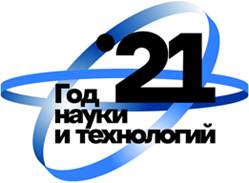 МИНИСТЕРСТВО НАУКИ И ВЫСШЕГО ОБРАЗОВАНИЯ РОССИЙСКОЙ ФЕДЕРАЦИИФЕДЕРАЛЬНОЕ ГОСУДАРСТВЕННОЕ БЮДЖЕТНОЕ ОБРАЗОВАТЕЛЬНОЕ УЧРЕЖДЕНИЕ ВЫСШЕГО ОБРАЗОВАНИЯ«КАРАЧАЕВО-ЧЕРКЕССКИЙ ГОСУДАРСТВЕННЫЙ  УНИВЕРСИТЕТ ИМЕНИ У.Д. АЛИЕВА»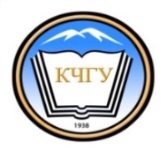    МОЛОДЕЖЬ.    НАУКА. ОБРАЗОВАНИЕСборник статей по материалам студенческой научной сессии «Алиевские чтения-2021», посвященной Году науки и технологий в РФ26-28 апреля 2021 г.ВЫПУСК 17Карачаевск 2021Редакционная коллегияМ. Н. Кубанова, (председатель), А. А. Эльгайтаров, А. Р. Токова,ответственный за выпуск - А. А. ЭльгайтаровМолодежь. Наука. Образование: сборник статей по материалам студенческой научной сессии «Алиевские чтения-2021», посвященной Году науки и технологий в РФ, Карачаевск, 26-28 апреля 2021 г. / ответственный за выпуск А. А. Эльгайтаров; Карачаево-Черкесский государственный университет имени У.Д. Алиева. – Карачаевск : КЧГУ, 2021. – Вып. 17. - 232 с. – Текст: непосредственный.ISBN 978-5-8307-0657-5В сборнике представлены статьи ежегодной научной сессии студентов университета «Алиевские чтения», проведенной на базе Карачаево-Черкесского государственного университета имени У.Д. Алиева 26-28 апреля 2021 года. В представленных работах молодыми исследователями рассматриваются актуальные проблемы педагогики, психологии, филологии, истории, экономики, философии, социологии и естественнонаучных дисциплин.Авторы опубликованных статей несут ответственность за достоверность и точность фактов, цитат, статистических данных, собственных имен и прочих сведений.УДК – 378.183.0ББК – 74.58Уважаемые авторы и читатели!Издание «Молодежь. Наука. Образование» объединяет наиболее интересные результаты исследовательской работы обучающихся Карачаево-Черкесского государственного университета имени У. Д. Алиева уже семнадцатый раз. Начиная с 2020 года издание «Молодежь. Наука. Образование», выходит два раза в год. Четные издания публикуются по материалам ежегодной научной сессии студентов университета «Алиевские чтения», нечетные - по материалам конкурса научных работ «Студент-исследователь». Издание неслучайно получило название «Молодежь. Наука. Образование». Оно указывает на важную связь между требованиями современности к науке, стремлением молодого поколения к раскрытию своего творческого потенциала и постоянному накоплению информации представителями юношества, избравшими науку сферой личностного развития. Сборник включает статьи, посвященные психолого-педагогическим, гуманитарным, естественным и экономическим наукам. Такое разделение представляется наиболее оптимальным в условиях современного развития научного знания. В каждой из этих тематических сфер студенты-исследователи пытаются решить какие-либо новые задачи, стоящие перед современной наукой, найти нестандартные подходы в методике преподавания выбранных ими дисциплин, создать новые способы исследовательского процесса.Очень важно и то, что в сборнике публикуются работы не только обучающихся по программам магистратуры, но и бакалавриата. Это, на наш взгляд, может вдохновить студентов младших курсов обратиться к науке и попробовать себя в роли исследователей.Регулярная публикация научного издания «Молодежь. Наука. Образование» доказывает, что в Карачаево-Черкесском государственном университете имени У. Д. Алиева учатся студенты, неравнодушные к всякого рода научным и социальным проблемам, а значит, и к будущему современного общества.Студенты, опубликовавшие свои работы в научном журнале, уже сделали свой первый смелый шаг в удивительный мир науки. Надеемся, что этот опыт поможет многим стать настоящими исследователями любых необычных явлений жизни и профессионалами в своей сфере деятельности.Успехов!Проректор по научно-исследовательской работе М. Н. КубановаСОДЕРЖАНИЕ УДК 070.11Агов Артур Эдуардович, студент 42 группы Института филологииНаучный руководитель: Биджиева Зарема Солтан-Муратовна,к филол.н, доцент каф. литературы и журналистикиКарачаево-Черкесский государственный университетимени У. Д. Алиева, г. Карачаевск, Россия ВЛИЯНИЕ СМИ НА ПОДСОЗНАНИЕ ЛИЧНОСТИАннотация. В статье рассматривается то, что в эпоху глобализации роль СМИ в жизни современного общества - одна из главенствующих. Отказ от ее принятия влечет изоляцию. Как известно, развитие общества определяется природой средств, обеспечивающих реализацию базовых прав человека.Ключевые слова: СМИ, реклама, аудитория, медиум, индивид, стереотип, позиция, параллель, ключевой ресурс.В современном мире СМИ играют роль глобального медиума. Индивид с готовностью принимает сообщения СМИ, поскольку именно они и поставляют ему основные сведения об окружающем мире. Такое поведение обусловлено также и тем, что подобная информация ориентирована на максимально широкую аудиторию. «От того, какое ценностно смысловое содержание в него будет заложено, во многом зависит и будущее нашего общества» [1, с. 68]. Отказ от её принятия влечёт изоляцию, что негативно влияет на развитие человека в нынешних условиях. Находятся неформаты, противостоящие стереотипам и главенствующим позициям, они готовы выдержать критику толпы, однако их совсем немного.В условиях современного общества человек не может изолироваться от СМИ без серьезных потерь и информационных издержек для себя. Развитие общества, избравшего для себя демократию в качестве формы правления, определяется природой средств, обеспечивающих реализацию базовых прав и свобод человека, вне зависимости от того, принадлежат таковые права состоятельным лицам или нет. Если эти средства получены легально, то и власть, и СМИ будут действовать в соответствии с законом. Между устройством человеческого организма и государства должна быть справедливо проведена параллель.Это никоим образом не означает, что свобода слова должна быть запрещена. Для человека информация – это ключевой ресурс, он так же важен, как и пища, притом его качество должно быть высоким, чтобы потребность индивида была удовлетворена должным образом. Если требование предоставлять истинную информацию не соблюдается, то ценность последней снижается многократно.Современное телевидение, радио и прочие каналы массовой коммуникации не всегда заботятся о качестве своих сообщений, иногда в процессе информационного обмена с массовой аудиторией они делают упор на негативных эмоциях и событиях. В повестку дня не всегда попадают важные события и происшествия, а только то, что будет вызывать бурную реакцию у адресата. «Отражается социальная жизнь народа, его быт, становление и развитие общественного сознания на современном этапе» [2, с. 12-13]. Как известно, тело и ум взаимосвязаны. Если заболевает разум, то страдает и весь остальной организм, притом симптомы могут быть самыми разными. «Появляется образ «большинства»…» [3, с. 11]. СМИ мастерски используют особенности человеческой природы. Людям от рождения свойственно обращать больше внимания на негативную информацию, чем на позитивную. Причина этого – инстинкт самосохранения. На заре своего появления человек был вынужден постоянно прислушиваться к среде. Варьирование силы звукового сигнала позволяет без кардинального изменения содержания сообщения изменять его эмоциональную тональность, что накладывает серьезные ограничения на его восприятие. Так, реклама обыкновенно отличается звонким тембром, резкими колебаниями громкости и всевозможными осцилляциями, призванными привлечь и удержать зрителя у экрана. Такая конфигурация способствует возникновению агрессии. После подобной обработки послание, которое ранее не было эмотивным, превращается в довольно резкое послание с выраженным эмоциональным ударением. Также существует и феномен цифрового переутомления, оно объясняется интенсивным чередованием пауз и сигнала.Еще одна угроза состоит в том, что на экране часто демонстрируются сцены насилия, убийства и унижения человека, от которых зритель, введенный в своеобразный транс, не может оторваться. Возможными последствиями такого взаимодействия могут быть нервная истощенность, стресс, депрессия... Предотвращению подобных симптомов может служить повышение порога восприятия информации. Она структурируется так, что воздействие на сознание ослабляется, а на подсознание – увеличивается. В итоге осознанная обработка информации протекает с меньшей интенсивностью, а доля бессознательного восприятия растет. Метод изменения уровня порога восприятия может применяться для управления человеческим сознанием в рамках информационного пространства с мощным манипуляционным потенциалом.Однако следует сделать важную оговорку – реклама вредна большей частью ввиду того, что она, навязывая те или иные предпочтения, лишает потребителя самостоятельности в процессе выбора товара.По этой причине он перестаёт мыслить независимо и уже не руководствуется собственными знаниями в ходе принятия важного решения.Следующая угроза заключается в том, что СМИ и другие информационные агенты культивируют в человеке информационную зависимость. По мнению ряда специалистов, в области изучения СМИ многие проблемы современного российского общества обусловлены негативной повесткой дня. В связи с этим решение вопроса о разработке методов противодействия информационной манипуляции становится насущной потребностью.Зачастую ее отслеживают путем анализа звуковых и иных характеристик телевизионного сигнала. Таким образом, например, можно выявить злоупотребление изменением эмоционального фона сообщения.Эксперты из телекомпании НТВ утверждают, что неправомерность в реальной жизни можно предотвратить. «Телевидение – это производство, фабрика смыслов. Цензура реальности, в которой существует масса разнообразных симуляторов, пустотелых, иллюзорных и других построек. Формат есть то, посредством чего мы осознаем реальность. Это всегда не «сырое» событие. На телевидении «сырых» событий нет, даже если вы ведете прямую трансляцию с места события» [4, с. 19].«В России сегодня формируется новый, самобытный тип культуры, не имеющий прямых современных аналогов за рубежом» [4, с. 29].Особый интерес представляет влияние на человека содержания рекламы. Таким образом, следует отметить то, что именно эмоциональные состояния, душевные переживания становятся необходимым психологическим фоном при формировании убеждений и ценностных ориентаций. ЛитератураБиджиев А. С.-М. Ценностное осмысление здоровья в современной образовательной среде / А. С.-М. Биджиев // Формирование профессиональной компетентности будущего специалиста в образовательном пространстве России: материалы II Международной научно-практической конференции. – Карачаевск: КЧГУ, 2017. – С. 68-72.Биджиева З. С.-М. Лирика в карачаевской литературе: традиции и новаторство: методические рекомендации / Биджиева З. С.-М. – Карачаевск. - КЧГУ, 2003. – 28 с.Биджиева З. С.-М. Новаторство лирики У. Уитмена / Биджиева З. С.-М. // Филологические науки. Вопросы теории и практики. – Тамбов: Грамота. - 2016. - № 12-2 (66). – С.10-13.Моль А. Социодинамика культуры / А. Моль; пер. с фр. Предисл. Б. В. Бирюкова. - изд. 3-е. – Москва: издательство ЛКИ, 2008. – 416 с.УДК 398 УДК 82-1/-9Аннамырадова Энар Мердановна,студентка 41 группы института филологииe-mail: enarkaa96@gmail.comНаучный руководитель: Хубиева Фариза Магометовна,ст. преподаватель кафедры литературы и журналистикиe-mail: Fariza64@mail.ruКарачаево-Черкесский государственный университетимени У. Д. Алиева, г. Карачаевск, РоссияСВОЕОБРАЗИЕ СКАЗОЧНОЙ ФАНТАСТИКИВ ТВОРЧЕСТВЕ А.С. ПУШКИНААннотация. В статье говорится о фольклорном фундаменте, на котором осуществлялись творческие поиски А.С. Пушкина в сказках, благодаря чему стало возможным выявление жанровой основы литературной сказки, способной соединить народно-поэтическую культуру с литературой. Ключевые слова: «золотой век» фольклористики, научный интерес к волшебной сказке, авторское своеобразие Пушкина, литературная обработка сказочных сюжетов.В начале XVIII века жанр волшебно-фантастической языки становится объектом пристального изучения поэтов и писателей. Формируется жанр литературной сказки. XIX век называют «золотым веком» фольклористики. В Европе и в России формируются фольклорные школы, которые уделяют огромное научное внимание мифам, древним сказаниям, волшебно-фантастическим сюжетам.Представители высшего общества, в том числе писатели, слушали сказки от дворовых крестьян. Как известно, Пушкин слушал сказки от своей няни Арины Родионовны [Пушкин, т.13, 1937:121]. Известный российский фольклорист В.Я. Пропп отмечал: «В истории русской художественной культуры Пушкин был первым человеком, который от простой крестьянки стал записывать сказки с полным пониманием всей красоты народной сказки» [Пропп, 1984:69]. В селе Михайловском великий поэт записал семь вариантов русских народных сказок. Поэт первоначально мог опереться на опыт предшественников. При этом он доводил жанровые возможности литературы в синтезе с русским фольклором до совершенства. Пушкин не забывал и о собственных литературных открытиях.Поэт с необычайной прозорливостью определил жанровую природу сказочного эпоса, понял ее многозначительность. Жанр волшебной сказки занимает особое место в творчестве Пушкина. Объяснение сюжетного сходства сказок в фольклоре разных народов мира привело к появлению академических фольклорных школ, всесторонне изучивших это явление (мифологическая, миграционная, культурно-историческая, историческая и т.д.). Пушкин использовал различные варианты записанных разными собирателями сказок. Сказки Пушкина дают возможность читателю увидеть две стороны классической литературной сказки: с одной стороны – фольклорные традиции, с другой стороны – авторское своеобразие в изложении фольклорной версии.Он не только изображает чудесные картины «давно минувших» дней, «преданья старины глубокой», - в его чудеса хочется верить.Большой интерес в этом плане представляет пролог к поэме «Руслан и Людмила», который привлекает наше внимание «мозаичностью» построения.Первые строки поэмы повествуют о необыкновенном, полном чудес месте у излучины моря, где растет необыкновенный дуб, а на нем живет необыкновенный кот. Это описание чудесного места Пушкин взял из одной из сказок, услышанных от няни.Дуб (образ «мирового древа») здесь символизирует центр Вселенной. Во многих языческих верованиях дерево является осью мифического пространства, например, в скандинавской мифологии древо жизни Игдразиль.По мнению исследователей, вертикальная ось, обозначенная деревом, символизирует мужское начало. Земля символизирует женское начало. Место их пересечения осмысляется как единство Неба и Земли. Поэтому под деревьями, чаще всего священными дубами, ставили идолов, здесь же совершались ритуалы, обращенные к Богу.Идею «спиралевидности» эволюции цивилизации Пушкин в образной форме передает в строках пролога к поэме «Руслан и Людмила», где говорится, что кот ходит и днём, и ночью «по цепи кругом».Солнце движется по кругу – восходит и заходит, утром – на восток, вечером – на запад, а следующим утром – опять на востоке… Рост дерева, переход его от одного качества к другому, отмечается годовыми кольцами. Весь обрядовый календарь был подчинен круговому, цикличному времени. Празднества и выполнение обрядов сопровождались круговыми плясками, хороводами. При выборе места строительства дома его (место) обходят кругом. Ведь дом – это не только жилище, но и центр защищающего пространства, оберегающего человека и всё его имущество. В глубоком язычестве жених трижды совершал обход вокруг дуба вместе с невестой. Известен и такой старинный обычай - трижды объезжать «свадебным поездом» вокруг одиноко стоящего дуба. Впоследствии этот обряд упростился, и жених вместе с невестой совершали обход вокруг стола.Движение кота в сказке «Руслан и Людмила» по кругу проявляется в том, что он идет одновременно и направо, и налево. Круг – это символ времени и пространства. Дуб – священное дерево славян, также называлось «Перуновым» деревом.Не должно удивлять нахождение дуба («мирового дерева») не где-нибудь, а в сказочном лукоморье. Ведь изготовление орудий, предметов, охота, обеспечивающая пропитание, предполагали оперирование именно этими понятиями – «бить», «гнуть», «резать», «разрывать». Значения «гнуть», «выгибать», «сгибать» связаны и со значением «хватать (пальцами)». Но ведь «хватать», «гнуть», «резать» и т.д. – это и одновременно и «создавать», «начинать», «творить», «делать» (получение соответствующих орудий, предметов, продуктов путем характерных действий, в основе которых действительно лежат понятия «бить», «гнуть»). Как-то локализовать лукоморье не имеет смысла, оно существует исключительно в мифологическом сознании. По мировому древу спускаются и поднимаются боги.Небезызвестным представляется и то, почему вокруг «мирового древа» ходит именно кот. Образ «ученого кота» в пушкинских строках является отголоском древнейших тотемистических представлений. Кот – «ученый», подобно первопредку в этиологических мифах, предстает в виде «культурного героя», создателя огня, тех или иных вещей, изобретателя, учителя, хранителя коллективных знаний и коллективной памяти. Образы вещего Бояна и кота-баюна уходят в корнями в славянскую мифологию.Определение «море-океан, остров Буян» часто встречается в эпических заговорах, а в некоторых «остров Буян» непосредственно связан с загробным миром.Интересно, что и тридцать три морских витязя – братья Царевны-Лебеди встречаются в некоторых текстах заговоров как «тридцать три мертвеца» [Русские заговоры, 1993:55]. В сказке «О Царе Салтане» богатыри – «Все красавцы удалые …». По мнению исследовательницы творчества А.С. Пушкина Жарниковой, здесь есть связь с древнеиранской и ведийской мифологией, где общее число древнейших богов составляет тридцать три: по одиннадцать на небе, на земле и в воде [Видевдат,1999:45].Однако Пушкин использует в описании героев и реалистически достоверные детали, которые не характерны для народной сказки. Например, в «Сказке о мертвой царевне и семи богатырях» детально описана внешность царевны, ее действия, обстановка в горнице и т.п. В «Сказке о царе Салтане …» трогательно описаны переживания царя при встрече с женой и сыном, которых царь считал погибшими. В сказках Пушкина А.С. каждый герой наделен индивидуальными качествами. Следует особо подчеркнуть, что А.С. Пушкин очень аккуратно обходился с мифологическим текстом.Обращаясь к родным фольклорным фантастическим текстам, Пушкин не просто воспроизводил услышанное, а так творчески перерабатывал их, так умело перекладывал их на российскую почву, что даже инокультурные сюжеты становились понятны всем и воспринимались как исконно русские.ЛитератураАфанасьев А. Н. Мифы, поверья и суеверия славян: Поэтические воззрения славян на природу: в 3 т. Т.1. / А. Н. Афанасьев; Сост., подгот. текста и коммент. К. Королева. – Москва: ЭКСМО, Санкт-Петербург: TERRAFANTASTICA, 2002. – 794 с. Жарникова С. В. Золотая нить / С. В. Жарникова. – Вологда: Областной научно-методический центр культуры и повышения квалификации, 2003. – 221 с. Короткова И. А. Миф, фольклор, литературная сказка: солярные образы и мотивы: монография / И. А. Короткова. - Москва; Пенза: Академия естествознания, 2011. - 27 с.Пропп В. Я. Русская сказка / В. Я. Пропп. – Ленинград: изд-во ЛГУ, 1984. - 335 с.Пушкин А. С. Полное собрание сочинений. В 16 т. Т. 3, кн. 2: Стихотворения, 1826-1836; Сказки: / ред. М. А. Цявловский, Т. Г. Цявловская-Зенгер. – Москва; Ленинград: Издательство АН СССР, 1995. - 643-1377 с. Ригведа: Мандалы I-IV. 2-е изд., испр. / Изд. подгот. Т. Я. Елизаренкова; Отв. ред. П. А. Гринцер. – Москва: Наука, 1999. – 768 с.Савушкина Н. И. Русские заговоры / Н. И. Савушкина. - Москва: Пресса,1993. – 366 с.УДК 658 Апаева Чолпан Амырбиевна,cтудентка 23 группы факультета экономики и управления e-mail: cholpan.apaeva@gmail.comНаучный руководитель: Токова Фаина Аскербиевна,старший преподаватель кафедры экономики и прикладной информатикиКарачаево-Черкесский государственный университет имени У. Д. Алиева, г. Карачаевск, РоссияРЕСУРСНЫЙ ПОТЕНЦИАЛ ПРЕДПРИЯТИЯАннотация. В статье рассматривается ресурсный потенциал предприятия, который направлен на решение различных экономических задач. Бизнесу необходимы ресурсы для деятельности, реализации планов и достижения целей. Наряду с ресурсами, которые имеют материальный характер, предприятию необходимы информационные, организационные, инновационные и кадровые ресурсы. Материальные ресурсы предприятия решают экономические задачи, обладая количественными и качественными характеристиками. Человеческие ресурсы бизнеса должны носить личностный характер. Ключевые слова: ресурс, потенциал, предприятие, экономика, кадры, материальный, стратегия, план.Ресурсы предприятия - это доступные средства для обеспечения его деятельности. Они используются для достижения стратегических целей. Бизнесу нужны ресурсы для работы, реализации планов и достижения целей. Такие ресурсы могут быть деньгами, временем, людьми, знаниями, инновационными технологиями, разными родами активов. Это все основные ресурсы, но есть так называемые специальные ресурсы, которые также могут использоваться как важные ресурсы предприятия [4].Ученые разработали ряд классификаций таких ресурсов предприятия. По наиболее распространенным ресурсы компании можно разделить на несколько основных категорий:- информационный;- организационный;- интеллектуальный;- кадровый.Материальные ресурсы предприятия - это ресурсы предприятия, необходимые для решения экономических задач. В этом случае важнее всего их наличие и качество. При этом необходимо иметь ввиду, что ресурсы бизнеса первичны в составе природы, капитала и труда, которые независимы друг от друга. Но эти ресурсы выступают в ограниченном количестве. Для успешной работы предприниматель постоянно следить над тем, чтобы эти ресурсы не израсходовались, он повышает дополнительный, финансовый ресурс для их постоянного приобретения в своем деле.Наиболее важными ресурсами для ведения бизнеса являются естественные (природные), экономические ресурсы, куда входит и предприятие в собственности. В капитальные ресурсы входит недвижимость, вся техника и технологические инструментарии. Все сырье, способствующее производству продукции, относится к материальным ресурсам. Второе содержание этой группы – информация и данные, правильно организованные для их получения, отличающиеся надежностью. К ним относятся документы архивного, библиотечного содержания, базовые и фондовые данные и так далее.Человеческие ресурсы - главные и ведущие в трудовой деятельности. Сюда входит население, имеющее знания и навыки по роду деятельности, производящее продукты умственного и материального содержания и оказывающее определенные услуги в общественной жизни. Это функциональная часть населения, которая обладает умственными и физическими способностями и производит материальные блага (оказывает услуги). Эта группа - население трудоспособного возраста, в которую входит и предприниматель с личностными качествами, обладающий знанием и опытом работы [1].Большое количество трудовых ресурсов характеризует кадровые службы предприятий и других заинтересованных структур, связанных с хозяйственной деятельностью. Основными характеристики рабочей силы - трудовых ресурсов, являются:- рост,- подбор персонала,- профессионалы с реальной подготовкой [2].Персонал, как отмечалось выше, является наиболее важным ресурсом организации, поэтому руководству необходимо разумно подобрать бизнес-модели и отражать особенности их построения в работе. Основная цель руководства компании и грамотных специалистов в этом случае - достижение высокого производство труда, максимальное производство товаров или услуг, которые поставляются на рынок. Все требует организации производства, характеризующегося высокой эффективностью. С этой целью руководство может оценить государственную структуру фирмы, чтобы определить, что: - фирма и ее структурные подразделения обладают необходимыми кадровыми ресурсами, - показателями текучести кадров, - показателями производительности фирмы, - эффективностью рабочего времени сотрудников компании, - рациональностью управления заработной платой.Во многих случаях сотрудники отдела кадров и руководство компании могут сосредоточить свое внимание на повышении квалификации профессионалов при принятии решений по оптимизации структуры, а не на применении определенных организационных мер для улучшения организационной модели персонала предприятия. Анализ структуры компании также может быть использован для решения задач, характеризующих расширение бизнеса. Детальное изучение кадрового потенциала головной компании, показателей производительности труда сотрудников, работающих в компании, повышает эффективность наращивания новых мощностей компании, например, при открытии очередного завода в другом городе. Наличие готовых аналитических данных, подготовленных специалистами по персоналу и менеджерами головной компании, позволяет сформировать типовое штатное расписание, разработать оптимальные графики работы и распределить специалистов по тем или иным организационным подразделениям.Таким образом, расчет заработной платы и расчет численности персонала компании на основе средних значений, дополненный другими значимыми показателями кадрового потенциала компании, такими, как сопутствующий состав, позволяют руководству компании решать ключевые задачи по повышению эффективности трудовых ресурсов компании, оптимизировать производительность труда, наращивая новые корпоративные мощности.Важно комплексно подойти к анализу соответствующих показателей с учетом квалификационных характеристик каждой группы экспертов, специфики рыночных тенденций, а также действующих положений российского законодательства. Успешное решение таких задач позволит компании быть более конкурентоспособной на рынке, готовой реализовывать как стратегии роста, так и планы по поддержанию стабильного развития предприятия.Таким образом, ресурсный потенциал предприятия и планирование ресурсов предприятия - это общее название интегрированных систем управления, которые позволяют эффективно использовать ресурсы, такие как рабочая сила, оборудование и материалы, необходимые для производства товаров и услуг на предприятиях. Системы планирования ресурсов предприятия обычно представляют собой простые в использовании системы, которые пытаются объединить или помочь объединить все данные и процессы предприятия. Традиционное программное обеспечение использует для работы различные компьютерные программы и оборудование [3]. Системы инновационных технологий в основном используют интегрированную базу данных, в которой могут храниться разные данные. Планирование ресурсов предприятия - это системы, предназначенные для объединения всех ресурсов предприятия и их эффективного использования. ЛитератураЛепшокова Е. А. Экономические оценки «человеческого капитала» / Е.А. Лепшокова // Основные тенденции развития экономики и управления в современной России: материалы IX Всероссийской научной конференции студентов и молодых ученых. - Карачаевск: КЧГУ, 2020. – С. 72-75.Лепшокова С. М Изучение показателей экономического развития в некоторых странах мира в начале 2020 года / С. М. Лепшокова // Основные тенденции развития экономики и управления в современной России: материалы IX Всероссийской научной конференции студентов и молодых ученых. – Карачаевск: КЧГУ, 2020. - С. 75-79.Токова Ф.А. Периоды развития и применения информационных технологий и их компонентов / Ф.А. Токова // Социально-экономические и финансовые аспекты развития Российской Федерации и её регионов в современных условиях. – Грозный: Издательство Чеченского государственного университета, 2020. – С. 76-79.Хамидуллин Ф.Ф. Методы оценки эффективного использования ресурсного потенциала предприятия / Ф. Ф. Хамидуллин, А. Р. Давлетшина // Вестник ТИСБИ. - Казань: Университет управления "ТИСБИ". - 2013. –:№ 4. – С. 100-108.УДК - 005.2Байчорова Алима Расуловна,студентка 23 группы факультета экономики и управленияe-mail.ru: alima.baychorova@bk.ruНаучный руководитель: Токова Фаина Аскербиевна, старший преподаватель кафедры экономики и прикладной информатикиe-mail.ru: tokovafa_69@mail.ru Карачаево-Черкесский государственный университетимени У. Д. Алиева, г. Карачаевск, РоссияРОЛЬ ИННОВАЦИЙ В ИНФОРМАЦИОННОЙЭКОНОМИКЕАннотация. Информационная экономика, развивающаяся на основе инноваций, является глобальной экономикой. Инновации регулируют постоянное развитие и изменение товаров, маркетинга и людей. Информационная экономика способствует развитию и эффективности факторов производства и качеству человеческого капитала. Это зависит от ресурсов, которые генерируют знания и идеи. Детельность производства, распространение и применение знаний и инноваций с преобладающим научным аспектом довольно велика для показателей и темпов роста национальной и мировой экономики.Ключевые слова: информация, изменение, наука, технология, производство, экономика. В то время, когда применение силы человека и машин не очень заметно в сельскохозяйственных и индустриальных обществах, сила информации находится на переднем крае информационного общества, и сила разума используется широко. Общества, которые производят необходимую информацию, как можно скорее используют ее, чтобы повернуть поток изменений, через которые проходит «наука-технология-производство» быстрее, чтобы стать «сильными» в век информации. Теперь основными производственными элементами экономики являются знания, а не природные ресурсы, капитал или рабочая сила [1].Если произошел переход к аграрной экономике в сельскохозяйственном обществе и к индустриальной экономике в индустриальном обществе, то переход к информационной экономике также произошел в информационном обществе, в котором мы сейчас находимся. В период информационной экономики ценность технического прогресса и инноваций еще больше возросла. Со скоростью внедрения новых технологий адаптация людей тоже происходит быстро к этой технологии в информационном обществе. Быстрое изменение жесткой структуры индустриального общества, охватывающее мельчайшие ячейки общества, было вызвано знаниями, которые являются основным фактором информационного общества [2]. В результате ориентации знаний на отдельных людей в обществе, спрос на товары и услуги также изменяется вместе с социальным и индивидуальным сознанием. Изменение спроса также привело к увеличению разнообразия производства, а, следовательно, изменились и виды экономической деятельности.Таким образом, повышение важности информации открывает для стран серьезный потенциал для укрепления своего экономического и социального развития, чтобы продвигать эффективные методы производства товаров и услуг и гарантировать, что эти методы используются в обществе эффективно и с низкими затратами. Способность собирать, изучать и эффективно использовать информацию, связана с успехом бизнеса и национальной экономики.Кроме того, информационная экономика используется с такими терминами, как сетевая экономика, цифровая экономика, современная экономика. Информационная экономика, составляющая экономическую основу глобализации, может быть определена как экономическая структура, в которой все виды экономической деятельности в экономическом порядке осуществляются с использованием знаний, а эти виды деятельности объединяются с информацией. Информационная экономика, построенная на основе знаний в глобальном мире, состоит из ряда элементов. Важнейшим элементом информационной экономики являются информационные и коммуникационные технологии. Благодаря информационным и коммуникационным технологиям люди наладили более активное общение с компаниями и государственными учреждениями, что снизило операционные издержки. Следовательно, эффективность зависит от экономической деятельности. Другими словами, информационная экономика является важным фактором, который положительно влияет на экономические изменения в обществе, отдельные лица и компаний, связанные со знаниями и обучением. Буквально, информация - это совокупность всех видов фактов и идей, которые формируются в результате наблюдений, исследований и обучения. Информацию можно определить по-разному: 1. Информация − это знак, который помогает нам понять происходящие действия и события.2. Информация − это значение, которое можно рассчитать, измерить и наблюдать.3. Информация − это изобретения, которые получены в результате изучения, наблюдения, исследования, признания, понимания и особенно ментальной оценки человека или опыта, и являются результатом всего этого для объяснения событий и того, что они собой представляют.Важность информации для стран и предприятий в последние годы возросла, а экономическая деятельность стала глобальной с ростом развития информационных технологий. Компании объявляли о своей деятельности с помощью информационных технологий и использовали эти технологии и информацию как важную силу в конкуренции [3].Теперь информация стала важным фактором для центров принятия решений, и мировая экономика претерпела быстрые изменения, страны начали инвестировать в информационную экономику. Ценность информаций, которыми люди обладают на рынке, становится все более важной, и экономика, которая все подчеркивают в информационной экономике, заключается в том, что она фокусируется на информационных товарах, а не на реальных товарах. Разница между индустриальной экономикой и информационной экономикой в экономическом порядке состоит в том, что информация имеет приоритет среди факторов производства. Таким образом, знания составляют основу информационной экономики. Информация является важным элементом продуктов, которые мы производим, продаем и покупаем. Важные экономические факторы предприятий и стран в информационной экономике - использование информации, раскрытие, развитие, хранение и деление информационным капиталом. Все технологии, включая компьютерные и коммуникационные технологии сбора, хранения, обработки и передачи информации пользователями, называются информационными технологиями.Во второй половине 20-го века развитие информационных и коммуникационных технологий переориентировало деловой мир, но компании, которые не могли адаптироваться к произошедшим трансформациям, были вынуждены обращаться к другим сферам деятельности. ИКТ обычно позволяют создавать новые продукты, услуги и предприятия, а связь происходит через мобильные телефоны, видеокамеры, ноутбуки, которые могут подключаться к беспроводному интернету и т.д. Продукты изменили жизнь, стиль работы и развлечения людей, и их эффективность отразилась на экономической деятельности [4].Это позволило распространить информацию, структурированную развитием информационных технологий, между производителями, потребителями и компаниями с помощью электронных устройств. Достижения в экономике в результате научных исследований в международной конкуренции получили те, которые активно использовали информационные и коммуникационные технологии. Именно фактор информационных и коммуникационных технологий движет информационной экономикой.В глобализирующемся мире с помощью коммуникационных технологий предприятия прилагают все усилия для удовлетворения спроса, повышения эффективности и осуществления организационных изменений. Причина, по которой информационная экономика в последнее время находится на переднем крае, заключается в изменениях в информационных и коммуникационных технологиях, производстве и использовании информации.Таким образом, увеличилось количество приемов и методов работ, используемых в ИКТ. Эти показатели дают нам информацию о том, готовы ли страны к информационной экономике. Обеспечение доступности к ИКТ для всех в стране зависит от создания правовой структуры и деловой среды, которые позволят ей достичь целей экономического роста и устойчивости с помощью технической инфраструктуры. Эта инфраструктура предполагает создание среды, способствующей экономическому росту, равноправию и справедливости, а также поддержки достижений в области глобальной конкуренции, является предметом анализа государства в демократической среде в соответствии с правовыми нормами и принципами. В процессе развития ИКТ экономическое влияние физических расстояний и затрат на доступ к информации уменьшилось, и, таким образом, у предприятий появилась возможность конкурировать на новых рынках. С помощью преобразования технологий в бизнес - моделях и маркетинге создается возможность для сотрудничества, чтобы гораздо легче производить высококачественные недорогие продукты. ИКТ также снижает затраты на создание малых новых предприятий.ЛитератураАлиев Ф.А. Информационно-коммуникационные технологии в условиях инновационной экономики / Ф.А. Алиев // Молодой ученый. – Москва: Знание. - 2016. - № 10 (114). – С. 591-595.Груздева Е.В. Финансирование инновационного бизнеса / У.В. Груздева. – Москва: МАКС Пресс, 2011. – 156 с.Лепшокова С.М. Конкуренция предпринимателей в инновационной экономике и оценка факторов, влияющих на нее / С.М. Лепшокова // Российское предпринимательство: история развития, опыт и место в политико-экономическом дискурсе (на примере развития предпринимательства в России и Северокавказском регионе). – Карачаевск: КЧГУ, 2020. – 314 с.Токова Ф.А. Периоды развития и применения информационных технологий и их компонентов / Ф.А. Токова // Социально-экономические и финансовые аспекты развития Российской Федерации и ее регионов в современных условиях. – Грозный: Издательство Чеченского государственного университета, 2020. – 322 с.УДК – 332.1Байчорова Алина Расуловна,студентка 21 группы факультета экономики и управленияe-mail.ru: alinabaichorova2001@mail.ruНаучный руководитель: Джаубаева Фаина Юруслановна,к.п.н., доцент кафедры экономики и прикладной информатикиe-mail.ru: djaubaeva@rambler.ru Карачаево-Черкесский государственный университетимени У.Д. Алиева, г. Карачаевск, РоссияКОНЦЕПЦИЯ УСТОЙЧИВОГО РАЗВИТИЯ: ПРОБЛЕМЫ И ПЕРСПЕКТИВЫАннотация. В статье освещены проблемы устойчивого развития, предпосылки его развития, основные этапы, а также обращено внимание на важность устойчивого развития в мировом масштабе. В статье особое внимание уделяется целям устойчивого развития, а также их значимости для стабилизации мирового общества и глобального развития.Ключевые слова: общество, устойчивое развитие, цели развития общества, современное развитие общества.Проблема устойчивого развития является актуальной на протяжении долгого времени. Данная проблема ориентирована на самые важные сферы развития человечества (рис 1) [2].Рис. 1 Основные проблемы, препятствующие устойчивому развитиюВсе проблемы, представленные на рисунке 1, являются актуальными и в 2020 году и затрагивают все страны без исключения. Чтобы решить данные проблемы, государства должны действовать сообща и создать единую программу по решению «острых» проблем [4]. В связи с тем, что проблема устойчивого развития является значимой и актуальной, ее изучением занимались многие исследователи и ученые, такие, как Донелла Медоуз, Йорген Рандерс, В.А. Троицкий, В.А. Черданцев, Б.В. Робинсон и др. [1].Одной из задач устойчивого развития на данный момент времени является удовлетворение человеческих потребностей, а также обеспечение рационального потребления.Концепция устойчивого развития базируется на следующих принципах:1. Человечество должно стремиться к устойчивому развитию общества, имеющий долгосрочный характер. 2. Введение ряда ограничений на эксплуатацию природных ресурсов.3. Необходимость реализации всех основных потребностей человечества.4. Необходимость согласования действий и образа жизни людей, располагающими владеющими колоссальными ресурсами с рациональным использованием рациональных ресурсов.5. Необходимость обеспечения баланса роста численности населения с производительным потенциалом экосистемы [3].Вследствие растущей экологической проблемы, ограниченности ресурсов и загрязнения природы ученые сделали вывод о том, что границы человеческих возможностей определяются биосферой, а не уровнем развития человечества, объемами энергоносителей и полезными ископаемыми. Вставшая перед человечеством реальная угроза экономического кризиса побудила многих исследователей посвятить данной проблеме целый ряд научных работ. Важнейшей из них стала выпущенная в 1972 г. книга «Пределы роста» [3].Среди целей этой работы выделяется расчет сценариев развития мирового сообщества в условиях достижения ею критических пределов. Также выше представленная работа рассматривает следующие мировые тенденции (рис. 1) [4].Рис. 2 Мировые тенденции человечества на современном этапеАнализ данной работы позволяет сделать вывод о том, что если современная тенденция человечества останется неизменной, то оно достигнет своего пика в течение ближайшего века. Однако, заметим, что человечество имеет шанс структурировать современные тенденции развития в плане экономического и экологического развития и сохранить их в долгосрочной перспективе. Если человечество объединится в достижении общей цели – достижения рационального потребления и устойчивого развития экономики – то в результате успешной совместной работы будет достигнут результат, который улучшит состояние окружающей среды [2].25 сентября 2015 года был принят документ «Повестка дня в области устойчивого развития на период до 2030 года», согласно которому новыми принципами устойчивого развития станут следующие моменты (рис. 3) [3].Рис. 3 Принципы устойчивого развития согласно«Повестки дня до 2030 года»Основными компонентами «Повестка дня в области устойчивого развития на период до 2030 года» стали: процветание, люди, планета, мир и партнерство.Мировое сообщество уже активно реализует стратегию по достижению устойчивого развития:- в 2019 году снизился показатель детской смертности на 47% по сравнению с 2000 годом;- в 2019 году уровень неонатальной смертности снизился на 39% по сравнению с 2000 годом.Однако, стоит сказать, что многие проблемы до сих пор не решены. Проблема голода снова начала обостряться, уменьшился размер сумм, выделяемых на помощь малоразвитым регионам и в поддержку развития сельского хозяйства, многие люди не получают необходимый для нормальной жизнедеятельности объем пособия по безработице, отсутствует хорошая медицинская помощь, большинство населения развивающихся стран неграмотны, стремительно уменьшаются запасы биологических и минеральных ресурсов и т.д. Процессы, протекающие в сфере устойчивого развития, до сих пор остаются неравномерными. Однако, реализация данной программы еще не закончена и, учитывая уже достигнутые результаты, можно надеяться на скорейшее решение глобальных проблем.ЛитератураАбанина Е. Н. Российское правотворчество в целях перехода к устойчивому развитию / Е. Н. Абанина, Д. А. Агапов // Право. Законодательство. Личность.  - 2019. – № 2. – 134-141 с.Бринчук М. М. Концепция устойчивого развития как методологическая основа цивилизационного развития / М. М. Бринчук // Государство и право. - 2019. – № 10. – С. 15-24.Вершило Н. Д. Правовые основы устойчивого развития / Н. Д. Вершило // Вестник Саратовской государственной академии права. - 2020. – № 4. – С. 56-57. Кузнецова, Ю. А. Этапы формирования и развития концепции устойчивого развития / Ю. А. Кузнецова // Молодой ученый. - 2019. – №5. – С. 337-339. УДК – 331.2Байчорова Алина Расуловна,студентка 21группы факультета экономики и управленияe-mail.ru: alinabaichorova2001@mail.ruНаучный руководитель: Боташев Руслан Азаматович, доцент кафедры экономики и прикладной информатикиe-mail.ru: botashevruslan@mail.ruКарачаево-Черкесский государственный университетимени У.Д. Алиева, г. Карачаевск, РоссияОСНОВНЫЕ ТЕНДЕНЦИИ РАЗВИТИЯ РЫНКАТРУДА В РОССИИАннотация. В статье рассматриваются актуальные проблемы, существующие на российском рынке труда в настоящее время: анализ взаимосвязи рынка труда и системы образования, анализ трудовых отношений и особенности их регулирования в условиях пандемии, изучается проблема нехватки работников высокой квалификации по отдельным специальностям. В статье рассматривается проблема взаимосвязи системы образования и рынка труда, а также необходимость усиления роли государства в функционировании рынка труда и повышении производительности и оплаты труда.Ключевые слова: труд, рынок труда, рабочая сила, качество рабочей силы, заработная плата, производительность труда, интенсивность труда, безработица, Центр занятости. Сегодня одним из основных драйверов роста экономики страны, безусловно, является подготовка квалифицированных кадров, а также повышение производительности и уровня оплаты труда, всестороннее развитие человеческих ресурсов. Решение данной совокупности проблем в стране во многом зависит от эффективности функционирования системы образовательных услуг и рынка труда. Заметим, что из экономической теории известно, что сущность самого рынка труда лучше всего проявляется через следующие функции:1) рациональное распределение рабочей силы по отраслям экономики;2) установление равновесной ставки заработной платы; 3) формирование эффективной и рациональной занятости населения.Следует отметить, что при оценке эффективности функционирования рынка труда большое значение имеет исследование по вопросу воздействия рынка труда на процессы воспроизводства населения и его занятости. Заметим, что сегодня на формирование и функционирование российского рынка труда оказывают влияние следующие проблемы: формирование и дальнейшее развитие системы экономических рыночных отношений; дефицит высококвалифицированных кадров; разработка высокоэффективных систем оплаты труда, а также достижение достойного уровня заработной платы. «Исследование рынка труда показывает, что в ближайшие годы в России будет расти спрос на специалистов технического профиля: инженер-конструктор, инженер-технолог, инженер-электронщик, инженер по робототехнике, системный администратор, инженер-механик, инженер-энергетик и т.д. Также большим спросом будут пользоваться инженеры среднего звена, а также квалифицированные рабочие высокой квалификации: токари, фрезеровщики, слесари. В связи с интенсивным использованием высоких технологий также будут востребованы специалисты в этой области» [2, с. 56]. Исследование российского рынка труда показывает, что в настоящее время многие из числа выпускников медицинских, педагогических и других институтов устраиваются на работу не по своей специальности. Это связано, на наш взгляд, с низким уровнем заработной платы по этим специальностям. Это приводит к тому, что соответствующие профилю выпускников отрасли экономики недополучают необходимых им молодых специалистов. В тоже время, в экономике страны отмечается перепроизводство по специальностям: педагогика, экономика, менеджмент, юриспруденция, бухгалтерский учет и аудит, финансы и кредит. Поэтому в настоящее время на рынке труда наблюдается повышенное предложение рабочей силы по непроизводственным профессиям и недостаток людей по производственным профессиям с высшим профессиональным и среднетехническим образованием.Нужно отметить, что сегодня на современный рынок труда значительное воздействие оказывает государство. При этом большую поддержку оказывают населению известные государственные социальные программы. Эти социальные программы, безусловно, содействуют определенной стабилизации социально-экономического положения наемных работников. Они смягчают болезненные действия рыночного механизма. Но этого недостаточно для эффективного функционирования рынка труда. На наш взгляд, более значительной должна быть также и посредническая роль государства на рынке труда. Государство должно, на наш взгляд, больше брать на себя функцию поиска и предоставления рабочих мест, субсидирования новых рабочих мест. Государство должно усилить контроль над Центрами занятости населения, работа которых носит сейчас формальный характер в части поиска рабочих мест, трудоустройства людей и других проблем. Безусловно, принятые меры должны быть направлены на улучшение условий труда и должны способствовать сокращению безработицы. Однако помимо проблемы безработицы российский рынок труда также нуждается в борьбе с негативными явлениями: неполная занятость, недоработанность системы стимулирования повышения производительности труда работников, недостатки в организации работы в удаленном режиме. Эти явления, на наш взгляд, делают сегодня российский рынок труда неспособным к саморегулированию. Это ещё раз подтверждает необходимость усиления государственного вмешательства в дела рынка труда, особенно в части борьбы с коррупцией в сфере трудоустройства.В настоящее время мы стали свидетелями того, что рыночный механизм в экономике оказался неспособным решить вопрос экономического роста в условиях пандемии. Невидимая рука рынка в этом случае, как говорится, указала не в ту сторону. Коронавирусная инфекция выявила необходимость повышения эффективности государственного управления рыночно и усиления государственного надзора над деятельностью медицинских и государственных учреждений, а также внесения значительных издержек для срочного решения возникших проблем:- значительно повысить заработную плату работников, занятых лечением больных коронавирусной инфекцией;- срочно создать значительное количество оснащенных специальным оборудованием центров по лечению от новой инфекции;- снизить цены на важнейшие продукты питания, которые были резко повышены в условиях пандемии;- ввести дистанционный метод работы с сохранением заработной платы;- срочно сформировать и внедрить новые технологии в медицине и фармакологии;- разработать и освоить производство высокоэффективных вакцин;- бесплатно обеспечивать лекарствами больных коронавирусной инфекцией и т.д.Практика показала, что интеллектуальные продукты (в том числе новые лекарства) должны быть в общественной собственности. Если они находятся в частной собственности, то становятся очень дорогими и недоступными для большинства населения.Следует также заметить, что в уходящем году был принят законопроект об изменении минимальной оплаты труда (МРОТ) и прожиточного минимума с 2021 года. Дело в том, что с 2021 года размер МРОТ будет зависеть впервые от медианной зарплаты. Для расчёта будут использованы данные Пенсионного фонда за 2019 год. Предварительная цифра составляет 30,5 тыс. руб. Следует также отметить, что с 2021 года МРОТ не будет привязан к стоимости потребительской корзины. МРОТ будет составлять 42 % медианной зарплаты за год, т.е. вырастет с 12130 до 12792 руб. Следующей проблемой рынка труда является повышение взаимосвязи рынка труда и системы профессионального образования, которая является одним из важнейших факторов содействия своевременному обеспечению работодателей квалифицированной рабочей силой. Дело в том, что специалистами по экономике труда подсчитано, что за счет подготовки, переподготовки и совершенствования квалификации работников предприятий, можно повысить объемы производства до тридцати процентов, а производительность труда поднять до пятидесяти процентов [3]. Оптимизация развития рынка труда путем восстановления его реальной связи с системой образования, безусловно, является актуальной проблемой. Однако в науке до сих пор не удается найти эффективные подходы к решению этой задачи. Дело в том, что основная трудность заключается в необходимости организовать систему образования так, чтобы формируемые рынком труда экономические требования были точно учтены в системе профессионального образования. Это означает, что рынок образовательных услуг должен выполнять функцию реального инфраструктурного элемента рынка труда. На наш взгляд, только тогда мы будем иметь эффективно функционирующий рынок труда и добиться повышения мотивации к квалифицированному труду и его достойной оплаты.В заключении, можно сделать вывод о том, что в настоящее время на российском рынке труда существует множество нерешенных проблем, которые необходимо решить в краткосрочном периоде. Они подвержены влиянию социально-экономических явлений, происходящих в стране, а также связаны с проблемой распространения инфекции COVID-19. Решение этих проблем, на наш взгляд, позволит нашей стране войти в десятку развитых стран в скором времени.ЛитератураБорисов И. А. Особенности российского рынка труда как фактор, определяющий механизм подстройки в условиях экономического кризиса / И. А. Борисов, Н. В. Шарапова, Е. Е. Лагутина // Экономика и предпринимательство. – 2016. - № 12-1. – С. 81-85.Буланова В. С. Рынок труда: учебное пособие / В. С. Буланова, Н. А. Волгина. – Москва: «Экзамен», 2003. - 248 с. Золин И. Е. Демографические аспекты развития рынка труда / И. Е. Золин // Человек и труд. – 2013. - № 2. – С. 19-22Саруханов Э. Р. Рынок труда и рынок занятости / Э. Р. Саруханов // Человек и труд.-2009. - № 2. – С. 34-42.УДК 94Батдыев Борис Алиевич, студент 11 группы магистратуры исторического факультетаe-mail:batdiev20@gmail.comНаучный руководитель: Текеева Лариса Кичиевна,к.и.н., доцент кафедры истории Россииe-mail: lar-tek@yandexruКарачаево-Черкесский государственный университет имени У.Д. Алиева, г. Карачаевск, РоссияПЕРВЫЕ ПОХОДЫ МОНГОЛОВНА СЕВЕРНЫЙ КАВКАЗАннотация. Статья посвящена первому военному столкновению монгольской армии с народами Северного Кавказа, произошедшему в рамках разведывательной экспедиции монголов на запад в 1220-1223 годы. Во главе которого находились выдающиеся полководцы истории Джэбэ-нойон (Джиргоадай) и Субеетай-Баатур (Чаурхан). Ключевые слова: Северный Кавказ, Монгольская империя, поход 1220-1223 гг., кипчаки.XIII век ознаменовался формированием самой большой континентальной империи в истории. В 1206 году было основана Монгольская империя. Основателем и первым Великим ханом (Императором) ее стал сын Есугей-багатура Тэмуджин из племени Борджигин, который был наречен Чингиз-ханом, на курултае того же 1206 года. Это стало началом грандиозных военных компаний, которые затронули фактически весь континент, и привело к падению многих государств, больших и малых. Также это привело к формированию новой мировой системы. Основание монгольского улуса было проведено вместе с «перестройкой» народов восточной степи. Так как в монгольский улус входили не только монгольские племена, но и тюркские (найманы, кирайты, уйгуры, татары), то все они были объединены в единую орду. В то же время старая родовая система была заменена на новую, военную. Это, в свою очередь, означало то, что в одном военном отряде и на одном стойбище стали собираться представители разных родов и племён. Народ нового государства стал народом-войском, что позволило Чингиз-хану создать сильнейшую армию своего времени, а возможно и сильнейшую армию в истории.В то же время, как и любому государству, Монгольской империи были нужны деньги, для ее существования. Налоговой системы в Монгольской империи не было, и единственным источником дохода была война и набеги. Именно необходимость в финансовом обеспечении государства и стала первопричиной военных походов на Запад. Но сразу же вести западную компанию Чингиз-хан не стал, для начала он отомстил Джурдженям (Чердженям) за угнетение степняков. После окончательного захвата северного Китая, по совету купцов и Елюй Чуцая великий хан решил, что торговля для монгольской империи будет выгодным источником дохода. По повелению Чингиз-хана был собран купеческий караван из 100 человек и 500 верблюдов, который был отправлен на запад в Хорезм. Перед караваном в Хорезм к шаху Алладину Мухаммеду прибыл посол от Великого хана, который предлагал мир. На который Хорезм шах согласился.Но в 1218 году в городе Отрар произошел инцидент. Прибывший туда караван был разграблен, а люди убиты [4].Это стало причиной для войны между монголами и хорезмийцами. Это, в свою очередь, привело в дальнейшем и к вторжению монголов на Кавказ и к западному - кыпчакскому походу монголов.В ходе войны с Хорезмом в 1218-1220 гг. Алладин Мухаммед долгое время уходил от преследования посланных за ним Джебе и Субутая, полководцев, которых сам Чингиз-хан называл своими верными псами [3].После смерти Хорезм шаха Субутай возродился в ставку великого хана с прошением покарать кипчаков, которые поддерживали хорезмийцев, а до того приютили меркитов. Получив разрешение от Великого хана, Субутай возвратился к войску и вместе с Джебе повел разведывательную экспедицию на запад. Интересен тот факт, что весь их поход, точнее, маршрут их похода был составлен самим Чингиз-ханом, который, опираясь на сведения и слова купцов, фактически выстроил маршрут для всего войска и установил сроки экспедиции в три года. Поход начался в 1221 году.Осенью 1221 года монгольский корпус подступил к Грузии и разорил ее. После монголы отступили в Муганскую степь на территории Азербайджана. К началу зимы монголы вновь вторглись в Грузию. В этот раз грузинский царь Георгий IV Лаша собрал все возможные силы и выступил на Котванскую равнину. И именно в этом сражении впервые монголы столкнулись с народами Северного Кавказа. Так как Георгий был сыном царицы Тамары и Давида «Строителя», которые были аланского происхождения, последние прибыли на помощь союзникам. Разумеется, помимо аланов прибыли и другие народы Северного Кавказа, предки современных чеченцев и ингушей, племена из Дагестана. Также на стороне грузин выступили и кыпчакские наемники, кыпчакская гвардия. Говорить о численности армии Георгия IV сложно, так как численность её варьируется от 8 000 до 60 000, в некоторых источниках до 90 000, но мы склонны считать, что войско Георгия скорее всего насчитывало около 30 000–40 000 человек. Примерно 10 000 были кипчаками, столько же насчитывалось алан (с подвластными им народами Кавказа) остальная часть армии состояла из грузин и армян.Говорить о численности монгольского корпуса тоже весьма затруднительно, так как понятие тумен – условных 10 000 воинов, не всегда насчитывал такое число. Да и звание «темник» – «глава 10 000» не упоминается в Сокровенном сказании. В поход на Хорезм Чингиз-хан выступил с 50 000 монголов и отрядами из верных ему народов. Но вряд ли их было более 100 000. И выделять из этого числа 20 000 воинов Чингиз-хан, на наш взгляд, не стал бы, так как Хорезм был сильным государством, и борьба могла затянуться. На наш взгляд корпус Джебе и Субудая насчитывал около 10-15 тыс. нукеров. Однако когда они отступили в Муганскую степь для зимовки, к ним прибыл некий Акуш, с крупным отрядом из туркменов и курдов, который составил таму – вспомогательное войско из местного населения. То есть по нашим подсчетам, силы Джебе и Субудая могли составлять около 15-20 000 человек.Вернемся к Катванской битве. Армия Георгия IV выстроилась следующим образом: аланы и кипчаки заняли фланги, а грузинская рать заняла центр. Само сражение началось с атаки монгольских конных лучников по центру, по грузинам. Атаковали монгольские всадники волнами в разряженном строю, поливая врагов «градом» стрел. После, в ближний бой вступила тама (монгольские вспомогательные войска из местного населения) из туркменов и курдов, которые завязали бой с центром противника. Когда же они увязли в рядах грузин, в бой вступили кипчаки. Их атака вынудила таму отступить. Завидев отступающего врага, грузинские войска пустились в погоню. После этого растянутые силы Георгия попали в западню. Оторвавшиеся от пехоты кипчаки настигли отступающего врага, но столкнулись они не с бежавшими курдами и туркменами, а с монгольской конницей. Уставшие, но вдохновлённые грузины попали под удар тяжелой кавалерией монголов под командованием Джебе, которая разбила их. Кыпчакские всадники, сумевшие выбраться из западни, отступили во фланг к аланам и предприняли еще одну атаку, с целью помочь пехоте. Однако, возглавлявший их Георгий, получил ранение, и алано-кыпчакская конница отступила. В ходе отступления от ран скончался Георгий IV. После разгрома грузин монголы разорили близлежащие территории и города. В 1222 году они штурмом взяли Шемахы. Ибин Аль-Асир пишет об этом следующее: «… Город был взят приступом, затем опустошён и разграблен завоевателями, большое количество жителей было истреблено. После взятия Шемахи в 1222 г. монголо-татары отправились в сторону Дербента, через который они намеревались пройти на Северный Кавказ. Но через сильно укреплённый Дербент пройти им не удалось» [2, с.140].Взять Дербент Джебе и Субутаю было сложно, а теми силами которыми они располагали, даже невозможно. Осада тоже имела смысла. Тогда Субутай Багатур снова показал свою хитрость. Об этом пишет Рашид ад-Дин: «Так как проход через Дербент был невозможен, то они — монголо-татары — послали к ширваншаху (сказать): «Пришли несколько человек, чтобы нам заключить мирный договор». Он прислал 10 человек из старейшин своего народа; одного они убили, а другим сказали: «Если вы укажете нам дорогу через это ущелье, то мы пощадим вам жизнь, если же нет, то вас также убьём». Те из страха за свою жизнь указали (путь), и они (монголы) прошли»[4, с. 223].Выманив из Дербента представителей знати, монголы, выведали у них обходной путь. Продолжив поход, они столкнулись с андийцами, одним из коренных народов Северного Кавказа, в частности Дагестана. Недалеко от современного селения Анди состоялась битва, в ходе которой андийцы потерпели поражение. Затем монголы вступили на земли лезгин, где также встретили сопротивление, в ответ на которое учинили погром. Так, благодаря мужественному сопротивлению народов Дагестана, продвижение монголов на север замедлилось. Следующим на пути монголов стали аланы [2].Сопротивление горцев Дагестана дало возможность аланам подготовиться к войне. Аланы собрали свои силы, созвали подвластные им народы и позвали на помощь кипчаков.Обе армии столкнулись на реке Терек, на берегах которой состоялась не одна битва, решающая судьбы многих народов. Так, через десяток лет здесь столкнутся в кровавой битве войска внуков Чингиз-хана Золотоордынского хана Берке и Иль-хана Хулагу. А через сотню лет состоится битва, в которой впервые был близок к поражению Эмир Тимур и которая положила начало падению Золотой орды. Битва 1222 года была не менее судьбоносной. В ходе первого столкновения монгольский авангард, который состоял из тамы, собранной в Дагестане, т.е. она состояла из андийцев, лакцев и, возможно, курдов и туркменов Акуша, был полностью разбит. И даже атака монгольской тяжёлой конницы не сумела переломить ход битвы. Монголы были вынуждены отступить.Тогда Субутай решил нарушить союз аланов и кипчаков и послал к куманам гонца с дорами, захваченными в Закавказье. «Нойоны одарили половцев и обещали не нападать, если те покинут аланов. Половцы разошлись по своим кочевьям, внеся, таким образом, раскол в ряды неприятеля (алан)» [2, с.139-140].Некоторые кипчаки перешли на сторону монголов и пополнили таму, другие покинули своих союзников и аланы потерпели поражение. Однако, проиграв войну, аланы остались великими воинами, и спустя годы, когда умрет Чингиз-хан, аланы поднимут восстание. Это произойдет параллельно с завоеванием Руси и походом на запад. Для подавления этого восстания хан Бату пошлет неугодных ему сыновей Угедей-хана Гуюка и Бури. Которые увязнут в этой компании на несколько лет.Что же касается кипчаков, предавших союзников, то «…монголы разбили аланов, а затем атаковали не ожидавших этого половцев» [1, с. 134]. Последние бежали на Русь и втянули южно-русские княжества в войну с монголами.Многие северокавказские народы, входившие в аланское царство пострадали от монгольских набегов. Однако они не склонились, и в годы западного похода они окажут еще более упорное сопротивление монголам.Вторжение монголов на Северный Кавказ в 1221-1224 годах и в ходе западного похода 1236-1242 годов стало потрясением не только для указанных народов, но и для всего мира. Оно уничтожило прежнюю систему, заменив ее новой, монгольской, объединившей фактически 3/5 континента Евразия. Интересно то, что Чингиз-хан и не собирался вести эту войну. Его вынудили на это тот народ, который больше всего пострадал в ходе этих компании. Именно кипчаки стали катализатором всех этих событий. Они приютили у себя остатки меркитов, они воевали в армии Хорезма, да и сам Хорезм-шах Мухаммед Алладин по матери был кипчаком. Кипчаком был и храбрый, но алчный Кайр-хан. Они же предали аланов в битве на р. Терек и встрянули в войну южно-русских князей, приведя к ослаблению эти княжества. Тем не менее, надо отметить, что народы Северного Кавказа во главе с аланами так же, как и кипчаки, булгары, башкурды (башкиры), хорезмийцы, огузы, оказали невероятное сопротивление Монгольской империи, чем вписали свои народы в историю. ЛитератураГумилёв Л. Н. Древняя Русь и Великая степь / Л. Н. Гумилев. - Москва: Айрис-пресс, 2011. - 735 с.Ибн ал-Асир. Тарих ал-Камиль / Ибн-ал-Асир; пер. с араб. П. К. Жузе. — Баку: изд-во АзФАН, 1940. – 170 с.Сокровенное сказание: монгольская хроника 1240 г. под названием Mongol-un niruča tobčiyan: Юань чао би ши, монгольский обыденный изборник / С. А. Козин; [предисловие члена-корреспондента Академии наук СССР Н. Поппе]. Т. 1, Введение в изучение памятника, перевод, тексты, голоссарии. - Москва; Ленинград, 1941. - 619 с.Сборник летописей / Рашид-ад-дин. - Т. 1, кн. 1; пер. с перс. Л. А. Хетагурова; ред. и примеч. проф. А. А. Семенова; [отв. ред. С. П. Толстов].; Акад. наук СССР, Ин-т востоковедения. - Москва; Ленинград: Изд-во Акад. наук СССР, 1952. - 222 с.УДК - 005.2Батчаева Амина Аубекировна,студентка 23 группы факультета экономики и управления e-mail.ru: batchaevaamina777@mail.ru Научный руководитель: Токова Фатима Аскербиевна, старший преподаватель кафедры экономики и прикладной информатики e-mail.ru: tokovafa_69@mail.ruКарачаево-Черкесский государственный университетимени У. Д. Алиева, г. Карачаевск, РоссияСИСТЕМЫ СОВРЕМЕННОГО МЕНЕДЖМЕНТАИ ИХ АНАЛИЗАннотация. Прослеживая историю развития человеческого общества, можно с уверенностью сказать, что возникновение менеджмента произошло наряду с тем, как человек начал сознательно трудиться. Концепт «менеджмент» имеет функциональное обозначение, он включает также людей, которые выполняют определенные функции с должностным и социальным положением.Ключевые слова: менеджмент, анализ, управление, экономика, система, информация.Менеджмент в современном мире состоит из сферы профессиональной деятельности. Социальное и экономическое развитие общества происходит благодаря правильно поставленному менеджменту. Менеджмент представляет профессиональный вид деятельности, цель которой – достижение высоких показателей работы организации с использованием многих функций, позиций, методов и приемов с социальным и точно рассчитанным механизмом [1].Управленческая система состоит из человеческих, технических, финансовых и правовых ресурсов. Для постижения поставленных целей необходимо правильное управление этими ресурсами. Каждая организация имеет новые системы управления, которые включают набор управленческих систем по установленным признакам. Этот признак, например, может быть по типу системы управления. Организации и предприятия делят системы менеджмента на определенные составляющие системы управления. Это уменьшает комплексность всеобщего менеджмента и поднимает эффективность менеджмента подсистем, которые образовались дополнительно. Общая цель достигается при условии качественного управления всей деятельностью в организации взаимодействия с отдельными подсистемами.В условиях рынка, рыночной экономики в предприятиях применяется современный менеджмент – управленческая система. По сути концепт «менеджмент» и «управление» синонимы. Но все же концепт «управление» касается живой и неживой сферы. Концепт «управление» отличается широким понятием. Управлять можно техникой, машиной, биологическим процессом, страной, а менеджмент имеет узкое понимание. Он связан с конкретным видом деятельности, которая осуществляется профессионально. Менеджмент преследует цель при помощи разумного применения трудовых и материальных ресурсов добиться успехов. Сейчас в мире три признанные модели менеджмента, они характеризуются современными системами построения. Первая модель построения управления требует подготовки компетентного руководителя. Это – традиционная модель, и она использовалась в Германии. Эта модель отдает предпочтение высшему профобразованию, которое дает необходимые знания и определяет специальность. Специальность имеет прямую связь с техникой, экономикой и менеджментом организации или предприятия. Эта модель предусматривает переподготовку работников организации по получению иной профессии и повышение квалификации руководителей.Американская модель - вторая, создана на развитии профессионального менеджера. Она подразумевает необходимость наличия высшего образования в сфере менеджмента на основе уже существующего диплома об общем высшем образовании. Менеджмент, по которому сегодня работают в Европе – британская система, эта система больше похожа на американскую систему. Но отличие этой программы от американской состоит в том, что работающие в компании или в производстве учатся, не отрываясь от производственной деятельности. До начала работы по британской системе использовалась германская модель менеджмента в таких странах Европы, как Австрия, Швейцария, Дания и др. Страны, с развитой экономикой, которые входят в первую десятку по экономическим показателям – Нидерланды, Франция, Испания, Италия – сочетают американскую систему с европейской, где предусмотрена традиционная подготовка в ВУЗе.Российский менеджмент коренным образом отличается от механизма управления в других странах по причине разбалансированности всей системы управления. Менеджер в своей работе имеет такие проблемы, какие неведомы европейскому управленцу. Создавшиеся условия требуют получения новых знаний и умений, отличных от тех, которые применяются за рубежом в сфере управления. В систему управления входит комплекс разных элементов:- информационное обеспечение;- материально-техническое обеспечение в условиях АСУ;- принцип управления;- функции;- методы;- технологии; - правовое обеспечение [2].При разработке управленческой системы всей компании или организации учитывается их специфика. Основные аспекты, выявляющиеся при составлении менеджмента, следующие:- назначение и прогноз организации; - цели и задачи менеджмента в организации;- верный выбор основных показателей результативности с целью оценки и рассмотрения процесса выполнения намеченных важнейших задач;- деление производственных процессов на категории, типы и виды;- кадровая структура и подразделения;- качественное обеспечение системы информации;- учет и умение управлять персоналом;- не нарушение финансового равновесия в расходах [4].Системы нынешнего менеджмента не заработают в полной мере без использования ЭВМ, сопровождающей архитектуры сети и при отсутствии нужного программного обеспечения. Сейчас нередко модернизированное программное обеспечение находит применение на не одной системе менеджмента, а на нескольких.Разработчики программных обеспечений стараются создать такое программное обеспечение, которое может быть универсальным для всех систем, но оно еще не создано. Существуют дорогие и недорогие программные продукты. Дорогие более функциональны, но их сложно настроить под определенный менеджмент, когда возникает такая необходимость. Недорогие программные продукты не составляют никакого труда настройки под определенные нужды управления. С другой стороны, дорогие более функциональны, недорогие – менее, и по этой причине нередко у предприятий возникает необходимость заказать программный продукт с новым содержанием.Системы управления учитывают законодательную базу. Сферы деятельности всех компаний и организаций, юридических лиц регулируются определенными законами, поэтому учет законодательный базы в системе управления необходим [3]. Самые часто применяемые на сегодняшний день системы менеджмента следующие:- система менеджмента качества; - маркетинг; - проектное управление;- согласованность работы систем управления менеджмента и контроль их результативности [4].Кроме вышеназванных систем управления, которые уже постоянны в работе предприятий и организаций, есть системы, имеющие специальное направление, такие как менеджмент рисков, персонала, финансов и т.д.Менеджеры используют системы управления, когда принимают решения в предприятии. Системы становятся «принимающими решения и их прописывающими» для менеджеров, когда речь идет о стандартной реализации. Системы менеджмента помогают управленцам исключать ошибки при обработке информации в большом объеме и когда решаются непростые задачи в предприятии или компании.Системы менеджмента, которые отличаются хорошим качеством, имеют высокую степень обоснования их экономических инструкций. Это достигается тем, что они ссылаются на фундаментальные науки, как информатика, математика, психология, эконометрика, статистика и на другие науки. При реализации в организациях систем менеджмента, которые научно обоснованы и на практике опробованы, основная задача — не утерять ключевые моменты их фундаментальной обоснованности.ЛитератураБольшаков А. С. Современный менеджмент: теория и практика / А. С. Большаков, В. И. Михайлов. – 2-е изд. - Санкт-Петербург: издательство Питер, 2002. – 416 с.Виханский О. С. Менеджмент: человеческая стратегия, организация, процесс: учеб. для экон. специальностей вузов / О. С. Виханский, А. И. Наумов. – Москва: издательство МГУ, 1995. – 415 с.Лепшокова С. М. Конкуренция предпринимателей в инновационной экономике и оценка факторов, влияющих на нее / С. М. Лепшокова // Российское предпринимательство: история развития, опыт и место в политико-экономическом дискурсе (на примере развития предпринимательства в России и Северокавказском регионе). – Карачаевск: КЧГУ, 2020. - С. 145-149.Токова Ф.А. Периоды развития и применения информационных технологий и их компонентов / Ф.А. Токова // Социально-экономические и финансовые аспекты развития Российской Федерации и ее регионов в современных условиях. – Грозный: Издательство Чеченского государственного университета, 2020. – С. 76-79.УДК 378.2Бегмырадова Алтын Чарыевна,студентка 21 группы биологии / химии естественно-географического факультетаНаучный руководитель: Лепшокова Елизавета Ахияевна,к.п.н., доцент кафедры германской филологииКарачаево-Черкесский государственный университетимени У. Д. Алиева, г. Карачаевск, РоссияПРИМЕНЕНИЕ ИНТЕРАКТИВНЫХ СПОСОБОВОБУЧЕНИЯ НА ЗАНЯТИЯХ ПО БИОЛОГИИАннотация. Статья посвящена применению интерактивных способов обучения на занятиях по биологии. Сегодня мы видим, что обычный способ обучения биологии уже недостаточно эффективен. Дети только повторяют сведения, услышанные от преподавателя. С возникновением сети интернет и распространением цифровых технологий образование вышло на качественно новую ступень. Учащийся может следить за всем процессом занятия. На уроках по биологии это особенно важно.Ключевые слова: интерактивные способы обучения, информатизация, цифровые технологии, биология. Сегодняшний мир можно охарактеризовать повышенной скоростью развития, информатизацией среды и это предъявляет особые требования к изучению предметов учебного плана. Образовательной программе следует ставить такие задачи как формирование предприимчивости, подвижности, гибкости, маневренности и энергичности обучаемого. Будущий специалист по биологии должен иметь желание развиваться всю свою жизнь. Он должен уметь пользоваться последними технологиями, свободно решать поступающие вопросы, вписываться в коллективную жизнь и в предстоящую специальность. Ему надо уметь бороться с возникающими проблемами и ладить с коллегами [3].Для воспитания подобной личности современный учитель должен пользоваться последними требованиями к своей работе. Ему надо использовать более предприимчивые формы и способы преподавания. Он должен работать над познавательной, вербальной и индивидуальной активностью детей.Целью биологического образования является повышение уровня обучения биологии посредством использования интерактивных технологий, возможностей нынешних информационно-речевых методов для повышения мотивации детей. Изучение биологии направлено на формирование у обучающихся биологической культуры. Этому содействует применение интерактивных способов обучения на занятиях по биологии [1].Интерактивный – означает взаимодействие, разговор, диалог с кем-либо. Интерактивные и активные способы общения очень похожи. Интерактивные методы направлены на согласованность детей с педагогом и между собой. При этом инициативность обучающихся во время занятия доминирует [4]. Трансформируется и отношение педагога. Он направляет учеников к независимому постижению новых знаний по биологии. Инициативность обучения уступает место инициативности учеников. Целью педагога становится организация условий для их инициативы. Педагог начинает выступать в роли помощника в работе одного из источников информации [3].Интерактивные виды и методы можно использовать на всех стадиях занятий по биологии. Большинство из них универсальны. Они годятся для прохождения материала по многим дисциплинам. Использование интерактивных видов обучения дает возможность детям получать знания, которые не достигаются при обычных формах занятий по биологии. Дети сами выбирают, проявляют активность. При интерактивных технологиях образовываются удобные условия учебы. Любой учащийся чувствует свои достижения и интеллектуальные данные. Это делает эффективным сам процесс занятия. Все ученики оказываются втянутыми в процесс обучения [5].Существенным является также еще один пункт цифрового обучения – это сжатие сроков учебы. Можно будет многое постигнуть независимо при основательной и усиленной работе. При этом не расходуется время на путь в образовательное учреждение, на бесполезное зазубривание, нескончаемые записи в тетрадях. Много времени при этом проводится впустую.Некоторые ученые объединяют инновации в образовании с интерактивными способами обучения. Под ними понимаются все виды творческого подхода к материалу по биологии, которые способствуют раскрытию потенциала ребенка.Однако основным компонентом процесса учебы по биологии, несомненно, является урок. На занятии внимание учащихся сосредоточено на содержании урока.У многих учащихся отсутствует мотивация к приобретению новых знаний по биологии. Это происходит из-за того, что обучающегося не удовлетворяет пояснение. Ему нужен материал, который пригодится ему в будущей работе [3].«Значимость телекоммуникационного диалога с преподавателем во время занятий на расстоянии говорит, прежде всего, о той роли, которой владеет преподаватель во время занятий. Смысл этой роли отображается в принципе антропоцентричности» [5, c. 111]. Таким образом, одной из задач педагога является обучить детей заниматься самостоятельно. Если ребенка заинтересовать этим процессом, он сможет работать самостоятельно, без учителя.Для этого способы и организационные виды занятий должны быть такими, чтобы они могли создавать условия для появления желания к знаниям у учащихся. Они должны увеличивать большой интерес к знаниям по биологии, энергичности и независимости учащихся, применению полученных умений и навыков в модифицированных и новых условиях.Организация учебно-познавательной работы детей, результативный способ развития познавательной деятельности достигается путем использования устройств ИКТ на занятиях. Применение цифровых технологий делает занятие по биологии интересным и актуальным. При этом совершается индивидуализация обучения. Проверка и оценивание проходят беспристрастно и вовремя. Занятия с использованием компьютера спланированы так, чтобы обучаемые могли работать в надлежащем им индивидуально-психологическом темпе. В итоге атмосфера занятия становится комфортной [3]. Новый характер обучения оценивается эффективностью учебной работы организации, группы, любого преподавателя и учащегося. Эффективность – это успешность выпускника образовательного учреждения. Он должен быть конкурентоспособным в постоянно трансформирующейся обстановке в государстве. Для этого мало обладать некоторыми знаниями, умениями, навыками по биологии. Нужно еще обладать существенными методами согласованности с окружением и с самим собой. Это – изучение, проектирование, создание, умение вести диалог и реагировать. Все это вместе составляет грамотность выпускника. Для того, чтобы добиться подобного вида образовательных результатов, требуется применение интерактивных образовательных технологий. ЛитератураГузеев В. В. Образовательная технология ХХI века: деятельность, ценности, успех / В. В. Гузеев [и др.]. – Москва: Педагогический поиск. – 2004. – 96 с.Дворецкая А. В. Основные типы компьютерных средств обучения / А. В. Дворецкая // Школьные технологии. –2004. - № 3. – С. 187-188. Лепшокова Е.А. Формирование творческих способностей у подростков на уроках английского языка в общеобразовательной школе: автореф. дис. на соиск. учен. степ. канд. пед. наук: 13.00.01 / Лепшокова Елизавета Ахияевна; Карачаево-Черкесский. гос. ун-т. им. У.Д. Алиева. - Карачаевск, 2004. - 23 с.Лепшокова Е. А. Cтруктурные и семантические особенности фразеологических единиц в современном английском и русском языках / Е. А. Лепшокова // Ученые записки университета имени П.Ф. Лесгафта – Санкт-Петербург. - 2020 - № 4 (182) – С. 272-275. Лепшокова Е.А. Некоторые концептуальные положения организации дистанционного обучения иностранному языку на базе компьютерных телекоммуникаций / Е. А Лепшокова // Традиции и инновации в системе образования: сборник научных статей. – Карачаевск: КЧГУ, 2020. - Выпуск XIX. - С. 109-114.УДК 386Богатырева Залина Рашидовна,студентка 41 группы факультета экономики и управленияe-mail: zalinabogatyreva99@mail.ruЭрикенова Эльвира Муратовна, старший преподаватель кафедры экономики и прикладной информатикиe-mail: erik-0974@mail.comКарачаево-Черкесский государственный университетимени У.Д. Алиева, г. Карачаевск, РоссияSWOT − АНАЛИЗ ОТЕЧЕСТВЕННОЙ ГОДОВОЙБУХГАЛТЕРСКОЙ ОТЧЕТНОСТИ КАКИНФОРМАЦИОННОЙ БАЗЫ ДИАГНОСТИКИФИНАНСОВОГО СОСТОЯНИЯ ОРГАНИЗАЦИИАннотация. В статье рассмотрен SWOT - анализ отечественной годовой бухгалтерской отчетности как информационной базы диагностики финансового состояния организации .Ключевые слова: SWOT- анализ, финансовая отчетность, баланс, ликвидность.Если зададимся вопросом, что отличает среднестатистическую годовую финансовую отчетность среднестатистической российской компании, то ответ на него очень прост! Его отличает непрезентабельность, слабая содержательность и информационная скудость, и это при том, что большинство компаний соблюдают положения РСБУ о раскрытии информации. То есть цифры, показанные в отчетности, дают слабое представление о масштабах и планах фирмы, о ее возможностях и об угрозах в будущем, или вовсе не дают такого представления. Существующий порядок представления отчетности российскими компаниями является следствием «исторического подхода» к отражению финансового состояния и результатов финансово-хозяйственной деятельности. Например, значительная часть нефинансовых активов отражается в отчетности в своей исторической (балансовой) стоимости, а не в текущей оценке с корректировкой на их рыночную (экономическую) стоимость, то есть без проведения переоценки вследствие отсутствия динамично развивающегося рынка подобных активов. Такое положение повсеместно затрагивает, например, такую статью баланса, как нематериальные активы. Но даже традиционную российскую отчетность с ее историческим подходом необходимо не только правильно составлять, но и представлять с необходимой и цифровой, и текстовой детализацией. Основная проблема финансовой отчетности, составляемой российскими фирмами, состоит в убежденности финансовых и бухгалтерских служб фирм в том, что отчетность составляется для государственных фискальных органов, для налоговых органов, для государственной статистики, а не для внутреннего (управленческого) и внешнего потребления агрегированной финансовой информации, основным носителем которой является бухгалтерская (финансовая) отчетность. Речь о формализованном подходе составления годовых отчетов для потребления рядовыми акционерами и участниками, которое демонстрируется финансовыми и бухгалтерскими службами фирм, разбавляя все те же исторические цифры отчетности текстовыми пояснениями, графиками, буклетами и прочее. В итоге заинтересованные пользователи, а это, прежде всего, рядовые акционеры, потенциальные инвесторы, контрагенты (покупатели и поставщики), получают/, с одной стороны, формальную финансовую отчетность, часто несущую в себе существенные несоответствия действительному положению дел в компании, а с другой стороны, годовой отчет, составляемый для внешних пользователей, представляющий в радужных красках потенциал компании.Причинами подобного формализованного подхода к составлению бухгалтерской отчетности и годового отчета являются:Боязнь прозрачности со стороны лиц, ответственных за составление и представление финансовой отчетности, корни которого уходят в период начала перехода к рыночному хозяйствованию;Некомпетентность лиц, ответственных за составление и представление финансовой отчетности, в вопросах основных требований к раскрытию представленной в отчетности информации; [5]Нетворческое понимание профессии бухгалтера со стороны большинства представителей этой профессии, ее восприятие как счетовода, всего лишь констатирующего факты хозяйственной жизни, а не общественного значимой профессии, информирующей общество о состоянии компаний. Недаром в США бухгалтеров называют «общественными бухгалтерами», что означает – грамотно составленная, достоверная отчетность должна отвечать интересам не только компании, но и интересам общества. Процессы глобализации, которые мы наблюдаем в последние два десятилетия, говорят о том, что мир развивается по пути усиления прозрачности, то есть достойное место в глобальной экономике займут только те, кто не боится открытости. В отношении бухгалтерской отчетности выиграют те, кто не боится увидеть ее сильные и слабые стороны, откорректировать ее так, чтобы она несла информацию достоверную, уместную и полезную для пользователей.Перечень форм отчетности, порядок их составления и представления регламентируются Приказом Минфина РФ № 66н от 02.07.2010.В качестве слабых мест финансовой отчетности, составляемой российскими компаниями, можно выделить следующие:Не раскрываются данные существенных статей отчетности. В бухгалтерской отчетности, составляемой по МСФО, данное требование обязательное в отличие от отчетности по РСБУ;Отсутствие взаимоувязки цифровых и текстовых пояснений к бухгалтерскому балансу и отчету о финансовых результатах через упорядоченное кодирование или нумерацию; В пояснениях не раскрывается способ формирования обязательной к заполнению статьи бухгалтерского баланса «Оценочные обязательства»;В текстовых пояснениях не раскрывается факт получения отрицательного значения итога III раздела бухгалтерского баланса «Капитал и резервы» вследствие убыточности деятельности компании в отчетном и предшествующем отчетному годах, не раскрываются планы и мероприятия по выведению фирмы из зоны угрозы потери финансовой устойчивости;Российские акционерные общества часто игнорируют заполнение строки 2900 «Базовая прибыль (убыток) на акцию» отчета о финансовых результатах [3];Следует обращать внимание на соблюдение идентичности значения итога III раздела бухгалтерского баланса «Капитал и резервы» и величины показателя «Чистые активы» в III разделе отчета об изменениях капитала, что выполняется не всеми фирмами; При заполнении отчета о движении денежных средств необходимо следовать рекомендациям ПБУ 23/2011 «Отчет о движении денежных средств» [1];При заполнении отчета о движении денежных средств необходимо помнить об идентичности денежных потоков от текущих операций, то есть основной деятельности компании с показателями в отчете о финансовых результатах по строкам 2110 «Выручка» и 2120 «Себестоимость продаж»;Также при заполнении отчета о движении денежных средств обязательны к раскрытию денежные потоки от инвестиционных операций, операций, связанных с расширением, модернизацией бизнеса или осуществлением финансовых вложений.При заполнении отчета о движении денежных средств необходимо помнить о соблюдении требования его взаимоувязки с отчетом об изменении капитала, так как денежные потоки от финансовых операций приводят к изменению величины и структуры капитала и заемных средств.В табличных пояснениях к бухгалтерскому балансу и отчету о финансовых результатах не всегда даются сведения о фирме, основные положения ее учетной политики, не раскрываются сведения по существенным статьям отчетности, не представляются или не полностью представляются, согласно ПБУ 11/2008, сведения о связанных сторонах (о перечне связанных лиц, сведения о видах и объемах операций с ними, формах расчетов и незавершенных операциях).Преимущества от недопущения выше обозначенных слабых мест при составлении отчетности российскими фирмами очевидны. К ним относятся:Рост и совершенствование профессионализма работников бухгалтерских и финансовых служб компаний;Преобладание профессионального мнения бухгалтера над сухой констатацией фактов хозяйственной жизни компаний в первичных документах;Творческий подход к составлению отчетности будет способствовать ее использованию инвесторами и кредиторами в принятии инвестиционных и финансовых решений в отношении компаний, то есть она будет удовлетворять информационные потребности не только надзорных, контролирующих органов;Преобладание экономической оценки статей бухгалтерской отчетности с прерогативой профессионального мнения бухгалтера над документальным оформлением формирования статей отчетности, что позволит инвесторам объективно оценивать инвестиционный климат компаний;Переход информативности и аналитичности бухгалтерской (финансовой) отчетности российских компаний на качественно новый уровень, что в свою очередь позволит осуществлять более качественную диагностику их финансового состояния.Таким образом, для качественного анализа финансовых результатов и финансового состояния российских компаний следует отказаться от формализованного и излишне регламентированного подхода к составлению финансовой отчетности, существенно ограничивающего гибкость бухгалтерских и финансовых работников в оценке текущего и перспективного состояния компании. Такой подход не соответствует рыночно-ориентированной экономике, он присущ плановой экономике с государственной монополией. При этом отчет о финансовых результатах и отчет о движении денежных средств следует формировать, взаимоувязывая их друг с другом и бухгалтерским балансом как документ, показывающий всю финансовую картину. Такой подход позволит существенно расширить получение максимально полной и достоверной информации о финансовом состоянии организации. ЛитератураСацук Т. П. Бухгалтерский финансовый учет и отчетность: учебное пособие / Т. П. Сацук, И. А. Полякова, О. С. Ростовцева. — Москва: КНОРУС, 2016. — 275 с.Ендовицкий Д. А. Бухгалтерский учет и отчетность: учебное пособие / Д. А. Ендовицкий. — Москва: КНОРУС, 2017. — 357 с. Мирошниченко Т. А. Бухгалтерский финансовый учет и отчетность (продвинутый уровень): учебник / Т.А. Мирошниченко, И.М. Бортникова, О. А.Зубарева. -п. Персиановский: издательство: ФГБОУ ВПО «Донской государственный аграрный университет», 2015. — 257 с.Дмитриева И. М. Отчет о движении денежных средств в российской и международной практике / И. М. Дмитриева, Ю. К. Харакоз // Аудитор. – 2020. – Том 6. - № 9 - С. 35-41.Львова М. И. Отчетность по МСФО: состав, структура, требования к раскрытию информации / М.И. Львова // Экономика и управление: анализ тенденций и перспектив развития. – Екатеринбург: издательство ФГБОУ ВПО «Уральский институт фондового рынка. – 2013. - №4-2 . - С. 28-43.УДК 332 Борлакова Залина Фархатовна, студентка 31 группы факультета экономики и управленияe-mail: zalina-borlakova@mail.ruНаучный руководитель: Боташев Руслан Азаматович, доцент кафедры экономики и прикладной информатикиe-mail: botashevruslan@mail.ruКарачаево-Черкесский государственный университет имени У.Д. Алиева, г. Карачаевск, РоссияАНАЛИЗ ВНЕШНЕЭКОНОМИЧЕСКИХ СВЯЗЕЙКАРАЧАЕВО-ЧЕРКЕССКОЙ РЕСПУБЛИКИАннотация. В статье дан анализ внешнеэкономической деятельности Карачаево-Черкесской Республики. Определены объемы экспорта и импорта участников внешнеторговой деятельности. Выявлены дальнейшие перспективы развития внешней торговли в Карачаево-Черкесской республике.Ключевые слова: регион, внешнеэкономическая деятельность, международная торговля, торговая операция, товар, экспорт, импорт, торговый баланс, сальдо баланса.Внешнеэкономическая деятельность является важнейшим показателем развития национального хозяйства стран мира. Внешнеэкономическая деятельность играет важную роль в развитии экономики России в целом, и Карачаево-Черкесской Республики в частности. В январе-сентябре 2019 года внешнеторговый оборот участников внешнеэкономической деятельности (ВЭД) Карачаево-Черкесской Республики составил 50,45 млн долл. США, который в сравнении с предыдущим 2018 годом оказался ниже на 56,62% . Сальдо внешнеторгового баланса Карачаево-Черкесской Республики в январе-сентябре 2019 года было отрицательным, и составила 22,73 млн долл. США. Большую роль сыграла торговля с такими странами, как Турция (5,29 млн долл. США), Италия (5,08 млн долл. США), Китай (4,64 млн долл. США), Германия (4,42 млн долл. СЩА), Узбекистан (2,81 млн долл. США), Испания (2,46 млн долл. США) и Беларусь (2,28 млн. долл. США). Успешно развивались торговые отношения с Азербайджаном (2,16 млн долл. США), Украиной (1,77 млн долл. США), Ираном (1,69 млн долл. США), Казахстаном (0,86 млн долл. США), Грузией (0,47 млн долл. США), Сербией (0,41 млн долл. США) и Румынией (0,41 млн долл. США). В КЧР было проведено торговых операций, направленных на экспорт в сумме 13,86 млн. долл. США. Экспортировалась, в основном, продукция химической промышленности (лакокрасочные и резинотехнические изделия). Основными потребителями продукции химической промышленности КЧР являются Украина и Беларусь. Осуществлялся также экспорт продовольственных товаров в основном в Иран, Азербайджан и Украину.Продукция текстильной промышленности в основном экспортировалась в Индию и Китай (шерсть, вата, войлок, химические волокна).Объемы экспорта машиностроительной продукции в январе-сентябре 2019 года составили 1,04 млн долл. США . В данной товарной группе экспортировались электрические машины, оборудование, звукозаписывающая и звуковоспроизводящая аппаратура, аппаратура для записи и воспроизведения телевизионного изображения и звука и др. Основными потребителями были Сербия и Грузия.В январе-сентябре 2019 года экспортировались минеральное топливо, нефть и продукты их перегонки, сера, камень [3].Участниками ВЭД КЧР экспортировались также древесина и целлюлозно-бумажные изделия (0,41 млн. долл. США), металлы и изделия из них (0,10 млн долл. США) .Крупнейшими торговыми партнерами КЧР в области импорта были Китай, Турция, Италия, Германия, Испания, Беларусь и Узбекистан.Импорт машиностроительной продукции в январе-сентябре 2019 года составил 15,83 млн долл. США. Удельный вес импорта машиностроительной продукции составил 43,27%. Данная отрасль представлена ядерными реакторами, котлами, оборудованием и механическими устройствами, их частями (15,58 млн долл. США или 42,59%) и электрическими машинами и оборудованием, их частями (0,24 млн. долл. США или 0,66%), основными поставщиками которых были Китай, Германия, Италия и Япония [1, с.8]. Импорт текстиля, текстильных изделий и обуви составил 11,24 млн. долл. США. В основном импортировали химические волокна (6,84 млн долл. США или 18,71%), вату, войлок или фетр и нетканые материалы (3,05 млн долл. США или 8,32%). Также в меньших объемах импортировали шерсть (1,01 млн долл. США или 2,75%), трикотажное полотно (0,20 млн долл. США или 0,55%), прочие готовые текстильные изделия (0,07 млн долл. США или 0,20%) и хлопок (0,03 млн. долл. США или 0,08%). Ведущими поставщиками текстиля, текстильных изделий и обуви выступали такие страны как Беларусь, Турция, Узбекистан и Болгария [2, с.10].Импорт продукции химической промышленности в отчётном периоде составил 4,79 млн долл. США и производился преимущественно из Испании и Турции.Импорт в январе-сентябре 2019 года продовольственных товаров и сырья в КЧР составил 3,23 млн долл. США, что составляет 8,83% стоимостных объёмов импорта (рост на 1 144,00% в сравнении с аналогичным периодом 2018 года). В данной группе товаров были представлены живые деревья, растения, стоимостные объемы которых составили 2,00 млн долл. США. В крупных объемах лесозаготовок принципиально иную роль играет аттестация древесины при декларировании. Также в меньших объемах импортировались живые животные (1,13 млн долл. США) и съедобные фрукты и орехи (0,09 млн долл. США).Импорт древесины и целлюлозно-бумажных изделий составил 0,68 млн долл. США. Основными поставщиками данной группы товаров в отчетном периоде выступали Польша, Беларусь и Украина. В отчетном периоде участниками внешнеэкономической деятельности КЧР также импортировались металлы и изделия из них (0,66 млн долл. США). Таким образом, из выше изложенного следует, что, несмотря на непростую обстановку, в целом внешнеэкономическая деятельность в Карачаево-Черкесской республике в настоящее время развивается успешно. На наш взгляд, для дальнейшего развития внешнеэкономической деятельности в КЧР необходимо принять следующие меры:- провести как в техническом, так и в технологическом плане переоснащение мощностей для производства экспортной продукции;- привлекать отечественных и иностранных инвесторов;- осваивать новые рынки сбыта продукции;- включить в число экспортируемой продукции в страны дальнего зарубежья питьевую и минеральную воды;- развивать межрегиональное сотрудничество;- повысить эффективность сотрудничества с зарубежными странами. Также следует отметить, что надо постоянно работать над повышением конкурентоспособности производимой продукции на международном и мировом рынке. Как известно, это возможно только при использовании инвестиций и внедрении в производство новых технологий, основанных на технических и научных открытиях и изобретениях. ЛитератураБоташев Р. А. Экономика Карачаево-Черкесии: учебное пособие / Р. А. Боташев. – Карачаевск: КЧГУ, 2020. – 252 с. Клинцевич Р. И. Повышение эффективности внешнеэкономической деятельности предприятий аграрной сферы Карачаево-Черкесской Республики в условиях глобализации / Р. И. Клинцевич // Национальные интересы: приоритеты и безопасность. – 2014. – Т. 10. - № 13 (250). – С. 34-39.УДК 339 Борлакова Залина Фархатовна, студентка 31 группы факультета экономики и управленияe-mail: zalina-borlakova@mail.ruНаучный руководитель: Тамбиева Халимат Муссаевна,к.э.н., доцент кафедры экономики и прикладной информатикиe-mail: htambieva@yandex.ruКарачаево-Черкесский государственный университет имени У.Д. Алиева, г. Карачаевск, РоссияСОЦИАЛЬНО-ЭКОНОМИЧЕСКАЯ ХАРАКТЕРИСТИКА СТРАН «БОЛЬШОЙ СЕМЕРКИ» В УСЛОВИЯХПАНДЕМИИ COVID-19Аннотация. В статье рассматриваются различные аспекты социально-экономического развития стран «Большой семерки» (G7) – США, Великобритании, Франции, Италии, Германии, Японии и Канады в условиях пандемии COVID-19. Выявлены перспективы дальнейшего социально-экономического развития стран «большой семерки».Ключевые слова: «Большая семерка», G7, экономическая активность, финансовый стресс, пандемия, COVID-19.Последствия пандемии COVID-19 представляют серьезную проблему для экономики стран «Большой семерки» (G7) – США, Великобритании, Франции, Италии, Германии, Японии и Канады как с точки зрения воздействия вируса на здоровье человека, так и на экономическую активность. Из-за резкого падения спроса предприятия вынуждены прикладывать неимоверные усилия, чтобы удержаться на плаву. В рамках стран «Большой семерки» экономическая активность больше всего пострадала в Великобритании, ВВП во втором квартале по сравнению с первым кварталом упал на 20,4%, что является самым резким квартальным сокращением с начала 1955 года. Сильное снижение ВВП во втором квартале наблюдается и в других странах «Большой семерки». Экономика Соединенных Штатов упала на 9,1% [3]. В связи с распространением COVID-19 во всех странах «Большой семерки» наблюдается резкое сокращение потребительских расходов, ухудшилась ситуация на рынке труда. Так, в Японии во втором квартале расходы потребителей резко снизились на 8,2%, в Великобритании – на 23,1%. Закрытие учреждений из-за мер социальной дистанции привели к резкому сокращению расходов на определенные товары и услуги. Например, в США потребительские расходы на отдых снизились на 49,5% во II квартале; резко сократились транспортные расходы (на 36,7%), расходы на питание (на 34,2%). Аналогичная тенденция прослеживается и в других странах [3].На сегодняшний день, ежемесячные данные по розничным продажам и производственной активности показывают, что в странах G7, идет тенденция к восстановлению, хотя еще слишком рано делать вывод о том, что это является началом устойчивого подъема. Розничные продажи в большинстве стран G7 в последние месяцы выросли, но остаются сдержанными по сравнению с уровнем до COVID-19. В Японии, например, продажи в июле были на 6,3% ниже февраля, а в Италии - на 2,7% [4]. Следует отметить, что во всех странах G7, за исключением Японии и Франции после резкого снижения наблюдается рост производственной активности. В обрабатывающей промышленности объем производства почти во всех странах по-прежнему ниже уровня, отмеченного в декабре прошлого года.Поскольку COVID-19 продолжает свое распространение, потребители по-прежнему опасаются за свое здоровье, финансы, следовательно, спрос далек от бума.Правительствами стран G7 принимается ряд фискальных мер, направленных на решение проблем медицинского и экономического характера, вызванных пандемией. Центральные банки сосредоточили свое внимание на ослаблении финансового стресса, выступая в качестве посредника между фискальными органами и финансовыми рынками, одновременно способствуя беспрепятственному притоку кредитов в частный сектор. В марте и апреле, когда проблемы с ликвидностью домашних хозяйств и корпораций препятствовали функционированию ключевых сегментов финансового рынка, центральные банки быстро отреагировали на это ослаблением политических ставок. За ними последовали более целенаправленные операции, такие как покупка активов. Например, в Соединенных Штатах Федеральная резервная система возобновила работу механизма срочного кредитования ценных бумаг, обеспеченных активами (TALF), который был впервые создан в конце 2008 года для поддержки выпуска ценных бумаг, обеспеченных активами, и приступила к крупномасштабной покупке государственных облигаций [1]. Покупки активов, в свою очередь, обеспечили бесперебойное функционирование рынка казначейских облигаций США, сохранив тем самым его ключевую роль в ценообразовании финансовых активов. Такие программы закупок являются ключевыми для восстановления доверия на финансовом рынке и создания необходимых кредитных условий для потенциального восстановления совокупного спроса. Центральные банки также сосредоточились на целевых кредитных операциях. ФРС, например, запустила несколько программ экстренного кредитования на общую сумму 2,3 триллиона долларов США, направленных на бизнес, штаты и города. А в Германии Бундесбанк предоставил дополнительные средства для рефинансирования краткосрочных резервов ликвидности через государственные банки развития и коммерческие банки [3].В рамках G7 МВФ ожидает, что рост дефицита в 2019-2020 годах будет самым высоким в США (23,8% ВВП с 6,3%), за ними следуют Канада (12,6% ВВП с 0,3%) и Германия (10,7% ВВП с профицита в 1,5%) [2]. По мере увеличения объема заимствований для финансирования мер финансового стимулирования ожидается также резкое увеличение государственного долга, что может способствовать сокращению бюджетной поддержки и повышению налогов.Однако самой большой проблемой является сам вирус. Данные о новых случаях заражения и смертности от вируса COVID-19 показывают, что эта пандемия еще далека от завершения. Даже в странах, где распространение вируса было под контролем в течение некоторого времени, локализованные вспышки произошли в Великобритании, Испании и Австралии, что привело к локальным блокировкам, социальным мерам дистанцирования и ограничениям на поездки.Перспективы развития экономики стран G7 указывают на непрочную тенденцию к улучшению ситуации, которая может быть обращена вспять, и этот прогноз отличается высокой степенью неопределенности, ввиду с непредсказуемой ситуацией, связанной с пандемией COVID-19.Безусловно, страны «Большой семерки» признают то, что пандемия COVID–19 создает серьезные риски для мировой экономики. Необходимы решительные глобальные меры на основе тесного сотрудничества, направленные на борьбу с COVID–19 и ее последствиями.ЛитератураБирженюк Г.М. Глобальный мир: системные сдвиги, вызовы и контуры будущего / Г.М. Бирженюк // Социологические исследования. - 2018. - №1. - С. 146-148.Дубинкина К.А. "Группа семи" и ее роль в мировой финансовой системе / К. А. Дубинкина // Соц.-гуманитар. знания. – 2019. – № 2. – С. 218–224.Кондратьев В. Б. Коронавирус и мировая экономика / В. Б. Кондратьев // Перспективы. - 2020. - № 3 (23). - С. 96-116. Миркин Я. М. Глобальные финансы: будущее, вызовы роста / Я. М. Миркин, при участии Т.В. Жуковой, А.В. Комовой, М.М. Кудиновой; ИМЭМО РАН. – Москва: изд-во «Лингва-Ф», 2019. – 192 с.УДК - 330.33 Боташева Зульфия Ахматовна, студентка 21 группы факультета экономики и управления g-mail: zulfiabotasheva@gmail.com Научный руководитель: Тамбиева Халимат Муссаевна, к.э.н., доцент кафедры экономики и прикладной информатики e-mail: htambieva@yandex.ru Карачаево-Черкесский государственный университет имени У. Д. Алиева, г. Карачаевск, Россия ИНФЛЯЦИЯ В СОВРЕМЕННОЙ ЭКОНОМИКЕ РОССИИ, ЕЕ ПРИЧИНЫ, ПОСЛЕДСТВИЯ И ОСОБЕННОСТИ ПРОЯВЛЕНИЯАннотация. В статье рассматривается понятие инфляции, приводятся причины ее возникновения в РФ, а также пути решения этой макроэкономической проблемы и ее влияние на экономику государства в целом. Ключевые слова: экономика, инфляция, рост цен, монополизм, сущность, скрытые формы, содержание, экономический рост, уровень жизни. Основной важнейшей проблемой на современном этапе экономики России является инфляция, т.е. покупательная способность денег постоянно снижается, обеспечивается возможность экономического развития страны, ухудшается материального положения людей и качество жизни. Повышение цен оказывает особое влияние на состояние хозяйствующих субъектов. Инфляция характеризует состояние всей социальной и экономической системы, а также считается индикатором, который исследует финансовые рынки и реальные товары. К основным причинам возникновения инфляции в РФ относят: уменьшение курса национальной валюты; отсутствие возможности выбора определенной продукции, которую доставляют из других стран и недостающие элементы отечественного производства; увеличение себестоимости продукции в связи с необходимостью закупки оборудования и сырья за рубежом.Инфляция считается основным элементом системы отношений в промышленности, которые еще недостаточно изучены, несмотря на то, что они являются известной частью экономической жизни. В этом есть связь с тем, что в течение долгого времени менялись формы собственности, виды цен, денежная система, причины, последствия и формы проявления инфляционного процесса [1]. Инфляция относится к сложному и неравномерному механизму социального и экономического явления, который порождает собой последствия, вызванные определенными трудностями в исследованиях каких-либо определенных особенностей инфляционного процесса как во внутренней структуре, так и в качественных характеристиках. Суть инфляции заключается в том, что это абстрактное явление, которое дает возможность развитию, как экономики России, так и всех национальных экономик[3].Сегодня по ключевым параметрам картина в экономике России, можно сказать, почти позитивная, несмотря на трудности, связанные с коронавирусом. Дело в том, что рыночный механизм в нашей экономике оказался неспособным решить вопрос экономического роста в условиях пандемии. Коронавирус выявил необходимость усиления государственного управления и надзора, а также несение значительных издержек на срочное решение проблем: - повысить заработную плату работников, занятых лечением больных короновирусной инфекцией; - создать оснащенные специальным оборудованием многоместные Центры по лечению от новой инфекции; - снизить цены на важнейшие продукты питания; - ввести дистанционный метод работы с сохранением заработной платы; - внедрить новые технологии в медицине и фармакологии; - разработать и освоить производство высокоэффективных вакцин; - обеспечить больных коронавирусной инфекцией лекарствами бесплатно.Эти понятия отнюдь не тождественны, если не обращать внимания на то, что инфляция в большинстве случаев сопровождается ростом цен. Во-первых, то, что общий уровень цен повышается, не означает, что все цены растут или что они могут расти одинаково. Ключевой момент инфляции заключается в том, что цены растут неравномерно, т.е. одни цены растут быстрыми темпами, другие более умеренно, а некоторые вовсе и не растут либо могут даже упасть. Во-вторых, основная проблема отношения инфляции к росту цен может быть связана не только с инфляцией, причин много. Одним из лучших примеров является изменение цен на овощи и фрукты из-за сезонных изменений, что, в свою очередь, влияет на оборот и, следовательно, приводит к значительному изменению "общего уровня цен". Третьим аспектом инфляции, как проблемы в экономиках нашей страны и мира, считается соотношение понятий роста цен и самой инфляции. До сих пор существует такое явление, как рост цен, и соответствующее ему понятие, как скрытая инфляция. На сегодняшний день существуют и другие формы скрытой инфляции, действующие в экономике и при установлении административных цен ниже равновесия, и можно говорить о других скрытых формах инфляции. И на самом деле скрытая инфляция заключается в росте цен, которые начинаются с самого начала в стабильном режиме. Это может произойти главным образом в следующих формах: когда наши обычные потребительские товары начинают исчезать из магазинов и рынков, происходит внезапное изменение ассортимента, и на их месте появляются дорогие аналоги этих товаров; это снижает качество и количество произведенных товаров. Поскольку стоимость потребляемого продукта растет, мы часто отказываемся от его покупки; инновация — это изобретение, новая струя, и только такое, которое серьёзно повышает эффективность существующей системы.Чтобы обеспечить достижение более высоких темпов экономического роста, необходимо поддержать инвестиционную активность предприятий, стимулировать развитие обрабатывающих отраслей, энергетики, малого бизнеса, технологического экспорта. Это позволит сделать более значительным рост зарплат и реальных доходов населения. Условная инфляция в большей степени подразумевает нарушение равновесия в финансовой сфере, с чем и связано переназначение отечественного производства и государственного дохода. Данная ситуация бывает и в других видах: Из-за того, что рост производства полностью или частично зависит от роста цен, необходимо делать упор на количество и качество выпускаемого товара.В конечном итоге получается так, что из-за национального дохода часть населения выживает за счет других. Суть инфляции, как уже говорилось, зависит от конкретного процесса развития инфляции в стране и на определенный срок. Для экономик других стран дифференциация инфляции-это такие механизмы, которые являются основной причиной реализации крупных конфликтных ситуаций. В определенное время года в каждой стране существует огромное количество факторов, которые зависят от развития инфляции и делают ее возможной. В настоящее время на российском рынке труда существует множество нерешенных проблем, которые ждут своего решения. Они подвержены влиянию социально-экономических явлений, происходящих в стране, а также связаны с проблемой распространения инфекции COVID-19. Решение этих проблем, на наш взгляд, позволит нашей стране войти в десятку развитых стран в скором времени. Подводя итог, можно сказать, что рост инфляции приводит к значительным последствиям: стагнации в развитии экономики, рост цен на потребительские товары, рост безработицы, снижение общественного доверия к государству. Поэтому государство должно контролировать и регулировать антиинфляционную политику, которая должна привести к позитивным изменениям, которые будут отражены в государстве. ЛитератураКрасавина Л.Н. Актуальные проблемы инфляции и ее регулирования в России: системный подход / Л. Н. Красавина // Деньги и кредит. - Москва. – 2011. – № 3. - С. 19-28. Малкина М. Ю. Анализ инфляционных процессов и внутренних дисбалансов российской экономики / М. Ю. Малкина // Финансы и кредит. – 2006. - № 6 (210). -. С. 2-13.Малкина М.Ю. Особенности несбалансированной инфляции в зарубежной и российской экономиках / М. Ю. Малкина // Финансы и кредит. - 2010. - № 46 (430). - С. 16-24. Даниленко Л. П. Экономическая теория: курс лекций по микро- и макроэкономике: учебное пособие / Л. Н. Даниленко. — Москва: ИНФРА-М, 2018. — 576 с. УДК - 331.2 Боташева Зульфия Ахматовна, студентка 21 группы факультета экономики и управления g-mail: zulfiabotasheva@gmail.com Научный руководитель: Боташев Руслан Азаматович, доцент кафедры экономики и прикладной информатики e-mail: botashevruslan@mail.ru Карачаево-Черкесский государственный университет имени У. Д. Алиева, г. Карачаевск, Россия ОПЛАТА ОБЩЕСТВЕННОГО ТРУДА В РОССИИ:ПРОБЛЕМЫ И ПЕРСПЕКТИВЫАннотация. В статье дается оценка современного состояния оплаты общественного труда в России, в том числе в сопоставлении с ситуацией в других странах мира. Ключевые слова: заработная плата, номинальная заработная плата, реальная заработная плата, минимальный размер оплаты труда, доля оплаты труда, индикаторы заработной платы, прожиточный минимум, медианная заработная плата, зарплатное неравенство, производительность труда. Организация труда и заработной платы всегда считается одной из актуальных и проблемных тем. Данное исследование показало, что для полноценного изучения этой проблемы в общенациональном масштабе найти необходимый материал, к сожалению, не представляется возможным. Например, практически нет данных по серой (теневой) оплате, по оплате самозанятого населения, которая по оценке Росстата составляет около 25% от общего фонда оплаты труда. Тем не менее, на основе имеющихся данных, удается провести некоторое исследование процессов, происходящих на рынке труда и в сфере оплаты труда в нашей стране. Одним из главных показателей, который позволяет оценить состояние оплаты труда на мировом уровне, является показатель «доля оплаты труда в ВВП», или, как его экономисты называют, зарплатоёмкость ВВП. Данный показатель является объектом постоянных споров среди экономистов. При этом оценка величины зарплатоёмкость ВВП колеблется от 20% до 60%. Отметим, что экономисты, которые считают заработную плату в России очень низкой, требуют незамедлительного повышения доли оплаты труда в ВВП. Другие, полагающие, что данная доля необоснованно завышена и не соответствует сложившемуся в России уровню производительности труда, ставят вопрос о ее снижении. Вопрос в научном мире остается пока нерешенным и спорным. Согласно статистическим данным в настоящее время по уровню заработной платы наша страна значительно отстает от западных стран. Однако при этом по показателю зарплатоёмкости ВВП Россия всё вписывается в средние мировые пропорции (24-25 %) [ 3]. Следует отметить, что сегодня большинство населения (около70%) по оценке специалистов, живет в нашей стране в основном на заработную плату. Уровень заработной платы и качество жизни у них существенно ниже по сравнению с показателями развитых стран. Дело в том, что во время финансового спада в России заработная плата испытала более сильное падение сравнительно со среднедушевыми реальными доходами, которое до сих пор дает о себе знать. В конечном итоге то, что Россия отстает по уровню средней зарплаты в стране в сравнении с развитыми странами, даже если учитывать перечисленные выше факторы, обуславливает значительное отставание России и в производительности труда. Дело в том, что, если сопоставить разницу в заработных платах России и других стран, то она оказывается почти сравнимой с разницей в производительности труда. В настоящее время уровень покупательной способности минимальной оплаты труда (МРОТ) определяется с учетом стоимости нашей далеко небогатой потребительской корзины, за счёт которой происходит воспроизводство работающего населения. Также следует отметить, что при этом доступный объем услуг образования и здравоохранения, которые предоставляются в нашей стране бесплатно, существенно отстают от минимальных потребностей людей. Результаты исследовании Р. М Боташева показывают, что: «… сравнивая среднюю заработную плату и прожиточный минимум, пришли к выводу, что покупательная способность зарплаты работающего населения страны сильно упала. В настоящее время она составляет около двух прожиточных минимума» [2, с. 19]. Дело в том, что рыночный механизм в нашей экономике оказался неспособным решить вопрос экономического роста в условиях пандемии. Коронавирус выявил необходимость усиления государственного управления и надзора, а также несение значительных издержек на срочное решение проблем:- повысить заработную плату работников, занятых лечением больных короновирусной инфекцией; - создать оснащенные специальным оборудованием многоместные Центры по лечению от новой инфекции; - снизить цены на важнейшие продукты питания; - ввести дистанционный метод работы с сохранением заработной платы; - внедрить новые технологии в медицине и фармакологии; - разработать и освоить производство высокоэффективных вакцин; - обеспечить больных коронавирусной инфекцией лекарствами бесплатно. Следует также заметить, что в этом году наше государство приняло законопроект об изменении минимального размера оплаты труда (МРОТ) и прожиточного минимума с 2021 года. Дело в том, что с 2021 года размер МРОТ будет зависеть впервые от медианной зарплаты. Для расчёта будут использованы данные Пенсионного фонда за 2019 год. Предварительная цифра по оценкам специалистов составляет 30,5 тыс. руб. Следует также отметить, что с 2021 года МРОТ не будет зависеть от стоимости потребительской корзины. МРОТ будет составлять 42% медианной зарплаты за год, т.е. вырастет с 12130 до 12792 руб. Заметим, что в отличие от обычной средней зарплаты, медианная зарплата разделяет работников на две равные части: в первой части заработная плата меньше 30,5 тыс. руб., а во второй – больше. Это позволяет провести более точный расчёт средней заработной платы, которая будет положена в основу расчёта потребительской корзины [5].Сегодня отличительной чертой оплаты труда в России считается не просто высокий уровень неравенства, а деформированный характер оплаты труда. Исследование показало, что среди факторов, которые воздействуют на заработную плату российских работников, наибольшее значение имеют внешние факторы (сектор экономики, регион, размер и местоположение населенного пункта, финансовое состояние предприятия). Эти факторы являются внешними по отношению к самому работнику. В западных странах ведущую роль играют внутренние факторы (образование, квалификация, опыт работы), которые у нас имеют гораздо меньшее значение [2]. В ходе работы над этим исследованием мы узнали, что при определении средней зарплаты отраслевые различия играют более значительную роль в сравнении с квалификационными данными. Также нами обнаружено, что имеется значительная внутренняя зависимость между благополучием отрасли, региона и предприятия, что, в свою очередь, влияет на уровень зарплат. Исследование динамики заработной платы позволяет, на наш взгляд, сделать следующие выводы и предложения: 1) рыночный механизм в экономике оказался неспособным решить вопрос экономического роста в условиях пандемии:- были резко повышены цены на необходимые для жизни товары; - больше стало миллиардеров, а также больше стало бедных; 2) коронавирус выявил необходимость: - государственного планового управления: - повысить заработную плату работников, занятых лечением больных коронавирусной инфекцией; - срочно ввести в действие Центры по лечению от новой инфекции, оснащенные современным оборудованием; - снизить цены на важнейшие продукты питания; - ввести дистанционный метод работы с сохранением заработной платы; - разработать и внедрить новейшие технологии в медицине; - обеспечить бесплатное лечение больных коноровирусной инфекцией; 3) достигнутый в России уровень оплаты труда в ВВП в целом находится в нижних рамках принятых в мире норм. Однако дальнейший некоторый её рост можно считать необходимым и целесообразным. Для этого необходимо основные усилия направить на достижение устойчивого роста ВВП, что приведет, в свою очередь, к повышению средней заработной платы и уровня жизни населения; 4) как известно, производство ВВП в России значительно отстает от развитых стран, в результате чего производство ВВП на душу населения (производительность труда) в 3-4 раза меньше. Выполнение мер, намеченных в национальном проекте по повышению производительности труда, позволит к 2025 году преодолеть это отставание. Это позволит значительно улучшить соотношение между приростом производительности труда и приростом уровня заработной платы и позволит значительно поднять заработную плату; 5) кроме того, чтобы обеспечить достижение более высоких темпов экономического роста, необходимо поддержать инвестиционную активность предприятий, стимулировать развитие обрабатывающих отраслей, энергетики, малого бизнеса, технологического экспорта. Это позволит сделать более значительным рост зарплат и реальных доходов населения; 6) труд квалифицированных работников в сфере образования, здравоохранения, культуры отстает в 3-4 раза от заработной платы работников, занятых в ключевых отраслях материального производства; улучшение соотношения между ростом производительности труда и ростом заработной платы, позволит добиться повышения уровня средней заработной платы [5]. 7) несмотря на значительное сокращение различий в заработной плате, уровень ее дифференциации в России остается пока высоким; её критерии практически очень слабо учитывают индивидуальные квалификационные характеристики работников критерии, не отвечают требованиям современной рыночной экономики; такая ситуация негативно сказывается на выполнении заработной платой своих функций; 8) для исправления недостатков в организации труда и заработной платы, на наш взгляд, необходимо: - значительно усилить функциональную зависимость между уровнем заработной платы и квалификационными характеристиками работников; - повысить уровень заработной платы квалифицированного труда; - внедрить метод расчёта медианной зарплаты. Однако, вместо деления работников по уровню заработной платы на две равные части: зарплата меньше 30,5 тыс. руб. и зарплата больше, на наш взгляд, было бы справедливее деление зарплаты на три равные части: меньше 30 тыс. руб. 30 - 60 тыс. руб; более 60 тыс. руб. Кроме того, на наш взгляд, необходимо ввести поправочные коэффициенты для расчёта средней зарплаты как по крупным мегаполисам, наиболее ресурсообеспеченным регионам, так и по малым городам и малообеспеченным регионам. ЛитератураАлиев И. М. Экономика труда: учебник / И. М. Алиев. – Москва: Юрайт, 2013. - 256 с. Боташев Р. А. Статистика: учебное пособие / Р. А. Боташев. – Карачаевск: КЧГУ, 2013. - 224 с. Гимпельсон В.Е. В тени регулирования: неформальность на российском рынке труда / Под ред. Р.И. Капелюшникова. – Москва: изд. дом Высшей школы экономики, 2016.- 212 с. Воейков М. И. Тренды экономического роста и неравенства на постсоветском пространстве / М. И. Воейков, Г. В. Анисимова // Общество и экономика. - 2015. - № 3. - С. 26-46. Заработная плата в России: эволюция и дифференциация: монография / Под ред. В. Е. Гимпельсона, Р. И. Капелюшникова; Гос. ун-т — Высшая школа экономики. — 2-еизд. — Москва: Изд. дом ГУВШЭ, 2008. — 575 с.УДК - 338.4 Боташева Патия Рамазановна,студентка 21 группы факультета экономики и управленияbotasheva77@icloud.comНаучный руководитель: Боташев Руслан Азаматович,доцент кафедры экономики и прикладной информатикиe-mail: botashevruslan@mail.ruКарачаево-Черкесский государственный университетимени У. Д. Алиева, г. Карачаевск, РоссияОБ ЭКОНОМИЧЕСКОЙ ПРИВЛЕКАТЕЛЬНОСТИКАРАЧАЕВО-ЧЕРКЕСИИАннотация. В статье дается оценка современного состояния экономики Карачаево-Черкесской Республики и её инвестиционной привлекательности. Ключевые слова: регион, экономика, валовый региональный продукт, отрасль, промышленность, агропромышленный комплекс, природные ресурсы, рекреационные ресурсы, полезные ископаемые, население, труд, производительность труда.Целью нашего исследования является показать экономическую привлекательность Карачаево-Черкесской Республики путем выявления её ресурсного потенциала, а также путём оценки современного состояния промышленности, сельского хозяйства, туристическо-рекреационной отраслей. Заметим, что Карачаево-Черкессия является индустриально - аграрной республикой, которая имеет, как и любая территория, свои экономические преимущества и недостатки. По основным социально-экономическим показателям КЧР, как правило, занимает третье место среди субъектов СКФО после Ставропольского края и Кабардино-Балкарской Республики.Следует заметить, что валовый региональный продукт Карачаево-Черкесии за последние годы повысился почти в два раза. Следует отметить, что наиболее высокий рост имеется в отрасли добычи полезных ископаемых, в обрабатывающей отрасли, в аграрной отрасли и строительстве. При этом исследование структуры валового регионального продукта показал, что отрасль сельского хозяйства занимает более 24%, промышленность 21%, обрабатывающие производства -14%, торговля- 11%, транспорт и связь – 9 % , строительство 8% и другие отрасли -13% [5, с.12].В связи с этим, значительно растет валовой региональный продукт в расчёте на душу населения.Ресурсный потенциал. Карачаево-Черкесия обладает немалыми природными богатствами. Следует отметить, что среди полезные ископаемых республики наибольший удельный вес имеют медь, свинец, цинк, вольфрам, ртуть, уран, золото и серебро. Как известно, они имеют стратегическое значение. Поэтому делают республику особенно привлекательной для вложения крупного капитала инвесторами. Карачаево-Черкесская Республика располагает крупными месторождениями цементного сырья, гипса, мрамора, гранита, фарфорового камня , огнеупорных кирпичных глин, строительной и технологической извести, а также гравия, силикатных и строительных песков с ежегодной добычей до 2-3 млн. тонн. При этом богатства недр используются неэффективно, хотя сосредоточение огромного потенциала ресурсов на небольшой территории делает их привлекательными для производителей промышленной продукции, и являются хорошей сырьевой базой для развития стройиндустрии. Республика обладает значительными запасами высококачественных минеральных и пресных подземных вод. В условиях складывающегося глобального дефицита пресных вод в хозяйственно-бытовом водоснабжении КЧР является исключительно благополучным регионом по обеспеченности пресными водами. Основу пресноводных ресурсов республики составляют ледниковые массивы Эльбруса и Главного хребта, реки, питаемые этими массивами и отличающиеся уникальной чистотой воды, способные при промышленном розливе конкурировать на мировом рынке. КЧР изобилует также минеральными источниками, которые пространственно и генетически связаны с Эльбрусским центром новейшего вулканизма. По данным Росстата в 2019 г. на территории Карачаево-Черкесии проживает 466,3 тыс. человек. Из них проживают в городе -199,2 тыс. чел. (42,7%), в селе - 267,1 тыс. чел. (57,3%). Поэтому Карачаево-Черкесия является преимущественно аграрным регионом [4, с.33].Промышленность. В структуре валового регионального продукта Карачаево-Черкесской Республики промышленность занимает около 20 %. Основную долю в промышленной продукции занимают:- продукция пищевой промышленности - 27%; - производство строительных материалов - 26%;- электроэнергетика- 18%. Следует отметить, что пищевая промышленность Карачаево-Черкесии лидирует по выпуску минеральной и питьевой воды в России. Она выпускает около 12% воды. Наиболее крупными предприятиями, которые заняты розливом воды, являются: ЗАО «Меркурий», ЗАО «Кавказ», ЗАО «Карачаевский пивзавод», ЗАО «Аквалайн», ЗАО «Висма». Наиболее крупными действующими промышленными предприятиями республики являются: АО «КАВКАЗЦЕМЕНТ» (производство цемента), ООО «Меркурий» (производство минеральных вод), ООО «КВЕСТ-А» (производство шерсти и пряжи), ЗАО « Урупский горно-обогатительный комбинат» (добыча и обогащение медной руды), ООО «БУМФА ГРУПП» (производство бумажных изделий), ООО «ХАБЕЗСКИЙ ГИПСОВЫЙ ЗАВОД» (производство сухих бетонных смесей), ООО «ФЕРМЕРСКОЕ ХОЗЯЙСТВО «САТУРН» (производство молочной продукции), ООО «СЕЛЕНА» (производство нетканых текстильных материалов и изделий из них). Торговля. Карачаево-Черкесия имеет торгово-экономические связи с рядом субъектов Российской Федерации:- г. Москва (поставки овощей закрытого грунта), поставщик - АО Агрокомбинат «Южный»;- Кабардино-Балкарская Республика, Ставропольский край, Краснодарский край и Ростовская область (поставки мясной и молочной продукции), поставщики - ООО фирма «Меркурий», ОАО РАПП «Кавказ-Мясо», ООО «Юг-молоко», ООО «Сатурн»;- все регионы Российской Федерации (поставки питьевой воды), поставщики - ООО фирма «Меркурий», ЗАО «Аквалайн», ЗАО «Висма», ЗАО «Карачаевский пивзавод».По данным Росстата внешнеторговый оборот Карачаево-Черкесской Республики в первом полугодии 2019 года составил 31,5 млн. $. Сальдо внешнеторгового баланса сложилось отрицательным в сумме 14,8 млн. $. Доля республики в товарообороте субъектов СКФО составляет 2,9%. ( 2018 год - 6,9%. В 2019 году доля зарубежных стран в товарообороте КЧР составляла 73,7%. При этом товарооборот с Италией составил - 5,1 млн $, с Турцией - 3,8 млн $, с Германией - 3,4 млн $, с Белоруссией - 3,4 млн $, с Индией - 2,5 млн $, с Китаем -2,4 млн $, с Узбекистаном - 2,1 млн $ и с Украиной - 1,3 млн $.Следует также отметить, что в КЧР было осуществлено экспортных операций на сумму 8,4 млн $. При этом, объемы экспорта в страны дальнего зарубежья составили 4,6 млн $, или 54,9 %, в страны СНГ - 3,8 млн $, или 45,1%). В структуре экспортируемых товаров основу экспорта республики составляют:- продукция химической промышленности - 37,4%;- текстильные изделия и обувь - 29,0%;- продовольственные товары и сельскохозяйственное сырье - 14,1%. В первом полугодии 2019 года объем внешней торговли предприятий республики в ее импортной части составил 23,2 млн $. Из стран дальнего зарубежья ввезено в КЧР товаров на сумму 18,6 млн $. Из стран СНГ ввезено в республику продукции на сумму 4,5 млн $. Основными партнерами республики, которые ввозили продукцию в КЧР, были: Италия (21,8%), Турция (16,5%), Германия (14,6%), Китай (6,9%) , Индия (5,6%), Беларусь (10,3%) и Узбекистан (8,5%). В структуре импортируемых товаров основу импорта республики составляют:- транспортные средства (43,2%);- текстильные изделия и обувь (33,2%);- продовольственные товары и сельскохозяйственное сырье (13,5%).Сельское хозяйство. Ведущей отраслью экономики Карачаево-Черкесии является сельское хозяйство, которое составляет свыше 20 % валового регионального продукта. Продукция сельского хозяйства постепенно увеличивается в среднем на 6,5 % в год. В общей продукции сельского хозяйства доля растениеводства составляет 43%, а животноводство - 57%, т.е. в республике преобладает животноводство. Следует отметить, что продукция растениеводства (зерно, сахарная свекла, подсолнечник, овощи) производится в основном в сельскохозяйственных организациях, а продукция животноводства (скот и птица, молоко, шерсть) - в хозяйствах населения.По состоянию на 1 января 2020 года вся посевная площадь Карачаево-Черкесии составляет 128 тыс.га. Поголовье скота в хозяйствах всех категорий насчитывало (тыс. голов):- КРС-207; в том числе коров – 125;- овец и коз -1210. Следует отметить, что в хозяйствах населения находится 66% КРС, а 34% находится в крестьянских (фермерских) хозяйствах. В крестьянских (фермерских) хозяйствах находится также 80% поголовья овец и коз, а 20 % - в сельскохозяйственных организациях [5, с.33].Важно отметить, что Карачаево-Черкесская Республика самообеспечена основными видами продовольственной продукции: картофель, молоко и молочные продукты, мясо и мясные продукты. Неполностью республика обеспечивает себя яйцами и яйцепродуктами, мукой, хлебом, овощами, фруктами и ягодами. Несмотря на достаточно высокий уровень обеспеченности продовольственной продукцией, рынок республики открыт для производителей других регионов. Основными поставщиками недостающих продуктов являются Республика Дагестан и Кабардино-Балкарская Республика, Краснодарский и Ставропольский края, Ростовская и Волгоградская области. С осени 2014 года в Карачаево-Черкесской Республике началась и продолжается закладка фруктового сада. Закладка фруктового сада осуществляется посредством применения интенсивной голландской технологии выращивания яблок, груш, сливы и черешни по Программе «Сады Карачаево-Черкесии». Если в 2015 году было собрано порядка 100 тонн плодов, то в 2019 году собрали уже более 1000 тонн, т.е. в десять раз больше. Транспортно-логистическая инфраструктура в регионе развита слабо. Отсутствует собственный аэропорт (ближайший - в г. Минеральные Воды, Ставропольский край), железнодорожное сообщение с г. Москва осуществляется через г. Невинномысск (Ставропольский край). Через республику проходят три федеральные автомобильные дороги (подъезд к г. Черкесск от федеральной а/д Р-217 «Кавказ»; федеральная а/д А-155 «Черкесск – Домбай - граница с Республикой Абхазия»; федеральная а/д А-165 «Лермонтов-Черкесск»). В 2020 году проведен капитальный ремонт этих дорог с расширением ширины дороги до 14 метров (четыре полосы).Преобладающая доля инвестиционных проектов в республике направлена на развитие курортно-туристической сферы. Продолжается строительство Горнолыжного комплекса «Архыз». Продолжается также реконструкция и модернизация туристско-рекреационного комплекса «Домбай». В 2019 году стартовал проект по строительству всесезонного курортного комплекса «Пхия - Кислые источники». Предполагается строительство санаторно - курортного комплекса, включающего в себя рестораны и спортивный комплекс. В дальнейшем планируется связать курорт с ВТРК «Архыз». Суммарный объем финансирования инвестиционного проекта составит почти 6,3 млрд. рублей. Реализация проекта предполагает создание 366 рабочих мест. К числу приоритетных проектов экономического развития, реализуемых в регионе, относится также строительство «Нижне - Красногорской малой ГЭС» (4,5 млрд рублей). В республике объем инвестиций в основной капитал составил в 2019 году 21,1 млрд рублей, из которых 15,1 млрд руб.- внебюджетные инвестиции.В заключение следует заметить, что в Карачаево-Черкесской Республике имеются все условия для привлечения отечественных и иностранных инвестиций. Имеющаяся в регионе система контроля гарантирует и обеспечит эффективное использование денежных средств на благо развития экономики данного региона. Это касается и крупных иностранных инвестиций, которые намерены внести в туризм, агропромышленный комплекс и производство строительных материалов турецкие, итальянские, греческие компании. ЛитератураКузнецов Б. Г. Макроэкономика: учебное пособие / Б. Г. Кузнецов.- Москва: Юнити, 2016. – 342 с.Боташев Р. А. Экономика Карачаево-Черкесии: учебное пособие / Р. А. Боташев. - Карачааевск: КЧГУ, 2020. – 224 с.Карачаево-Черкесская Республика. 2018: Статистический сборник / ОП Северо-Кавказстата по КЧР. – Черкесск, 2018. -266 c.УДК 82.0Герюгова Алина Маршановна,студентка 31 группы Института филологииe-mail: agerugova722@gmail.comНаучный руководитель: Хубиева Фариза Магометовна, старший преподаватель кафедры литературы и журналистикиe-mail: Fariza64@mail.ruКарачаево-Черкесский государственный университетимени У.Д. Алиева, г. Карачаевск, РоссияРЕФРЕЙМИНГ СМЫСЛА В РАССКАЗЕ А.П. ЧЕХОВА «ХАМЕЛЕОН»Аннотация. На примере рассказа А.П.Чехова «Хамелеон» показан прием рефрейминга как средство раскрытия характера литературных персонажей.Ключевые слова: фрейм, рефрейминг, перемена рамы у картины, интерпретация ситуации, расширение перспективы.Нет ни хороших вещей, ни плохих — наше мышление делает их такими.Вильям ШекспирО рефрейминге на сегодня написано много книг. Это работы Э. Милтона, Р. Бэндлера, Дж. Гриндера. В книге Линды Ллойд «Школьная магия» изложен интересный подход к применению рефрейминга в педагогике. Английское слово «рефрейминг» неоднозначно, его можно перевести и как «перемена рамы у картины», и как «перемена картины в той же раме». В психологии и психотерапии термином «рефрейминг» обозначают изменение эмоционального отношения к какой-то проблеме, происшедшее вследствие перемены словесного оформления этой проблемы (содержание проблемы при этом не меняется, и сама проблема, в сущности, никуда не уходит) [Дилтс, 2019: 27]. Рефрейминг смысла можно проследить в рассказах А.П. Чехова «Толстый и тонкий», «Смерть чиновника», и других. Но наиболее ярко этот прием показан в рассказе «Хамелеон» [Хубиева, 2011: 99]. В рассказах А.П. Чехова переплетаются несколько вполне традиционных для русской литературы тем. Обличение «пошлости пошлого человека» и защита «маленького человека» - мотивы, которые автор продолжает развивать вслед за Н.В. Гоголем и многими другими. Однако, делая это в новых исторических условиях, А.П. Чехов вносит новое и в содержание, и в форму изложения материала. Для его творчества характерна предельная концентрация действия и заострение облика героя рассказа. Так, например, в классическом рассказе «Хамелеон» писатель в одно и то же время создает «комедию нравов», в которой перед читателем предстает глухая провинция самодержавной России, и образ замечательной обобщающей силы, по праву ставший нарицательным. Буквально «рефрейминг» обозначает помещение какого-либо образа или переживания в новый фрейм [Дилтс, 2019: 27]. В данном случае происходит расширение перспективы. Рефрейминг в рассказе А.П. Чехова «Хамелеон» позволяет увидеть, как меняется интерпретация ситуации за счет изменения фреймов. Рамка вокруг рисунка является хорошей метафорой, позволяющей понять суть и механизм рефрейминга. В зависимости от того, что именно попадает в рамку, изменяется информация о содержании картины, а следовательно, и восприятие того, что на ней изображено [Хубиева, 2011: 100]. Рассказ «Хамелеон» начинается с того, как через базарную площадь идёт полицейский надзиратель Очумелов. Первая «картина в рамке» — это надзиратель Очумелов. Фотограф или художник, заинтересовавшись каким-либо пейзажем, может поместить в рамку одно-единственное дерево или, наоборот, целый луг со всеми деревьями, животными, ручейком или прудом. От этого зависит, какую часть исходного пейзажа сможет увидеть на картине зритель [Дилтс, 2019:137]. В рассказе А.П. Чехова «картина» расширяется: Очумелов видит бегущую собаку, которую догоняет и хватает ругающийся мужик. Собирается толпа. Мужик (золотых дел мастер Хрюкин) показывает толпе покусанный палец. Расширение «рамки» (фрейма) влияет на наши переживания и интерпретацию конкретной ситуации, определяя, что именно мы «видим» и воспринимаем, за счет новой перспективы расширяется наш опыт и понимание представленной ситуации. Так и в рассказе А.П. Чехова. У первого фрейма (изображение Очумелова) нет собственного «смысла». Это всего лишь изображение полицейского надзирателя. Но когда рамка расширилась, мы неожиданно увидели совсем другую ситуацию. Спокойствие нарушено, и Очумелов чувствует необходимость показать власть. Он решительно заявляет: «Я покажу вам, как собак распускать! Елдырин, — обращается он к городовому, — узнай, чья это собака, и составляй протокол! А собаку истребить надо. Немедля!» [Чехов, 2019: 11]. Мы можем легко следить за тем, как расширяется эта «рамка», и как внутри одной «рамки» меняется смысл с появлением новых персонажей. Начинается рефрейминг, т.е. изменение эмоционального отношения к данной ситуации после того, как Очумелов узнаёт, что возможный хозяин собаки — генерал Жигалов. Отношение к проблеме кардинально меняется. Вся решительность Очумелова истребить собаку пропадает. Он обращается к городовому: «Сними-ка, Елдырин, с меня пальто, жарко стало», а затем говорит пострадавшему Хрюкину: «Ты, должно быть, расковырял палец гвоздиком!» [Чехов, 2019: 11]. А теперь посмотрим, что будет, если снова произвести рефрейминг, еще немного расширив перспективу. Второй раз происходит рефрейминг, когда городовой начинает сомневаться в том, что это собака генерала: «у него всё больше легавые». Ситуация та же, участники те же. Сомнения вносят реплики из толпы. Очумелов меняется на глазах, и теперь он снова решителен: «Я и сам знаю. У генерала собаки дорогие, породистые, а эта — чёрт знает что! Ты, Хрюкин, пострадал и дела этого так не оставляй!» [Чехов 2019: 12]. Новая перспектива наделяет ситуацию новым смыслом. Третий раз рефрейминг происходит, когда голос из толпы кричит: «Вестимо, генеральская!» Очумелов снова сомневается. «Надень-ка, Елдырин, на меня пальто… Ветром подуло», — просит он городового, а Хрюкину говорит: «Болван, опусти руку! Нечего свой дурацкий палец выставлять! Сам виноват!» [Чехов, 2019: 12]. Изменение так называемой рамки, или фрейма, ведет к тому, что Очумелов снова меняет свое поведение [Хубиева, 2011: 102]. Главный герой рассказа способен мгновенно, практически без колебаний, изменять не только манеру говорить, но и мнение. Этот персонаж – воплощение общества, в котором господствует чинопочитание. Общественное положение определяет и меру, и форму подчиненности или господства какого-либо лица. Человек – часть некоей цели, в которой для одних он - неограниченный властелин, а для других – абсолютный нуль. Судьба собаки и положение Хрюкина меняются с каждым изменением размера рамки. По сути, рефрейминг работает со смыслами, которые Очумелов придает всему тому, что происходит [Хубиева, 2011: 103]. Четвертый рефрейминг происходит с появлением нового персонажа. По площади идёт генеральский повар Прохор. На вопрос, их ли это собака, он отвечает: «Этаких у нас отродясь не бывало!». Очумелов говорит: «Я же говорил! Она бродячая! Истребить, вот и всё». А Прохор продолжает: «Это генералова брата» [Чехов, 2019: 13]. Пятый раз Очумелов меняет свою точку зрения: его лицо заливается улыбкой умиления: «Да разве братец ихний приехали, Владимир Иваныч? Так это ихняя собачка? Очень рад… Собачонка ничего себе… Шустрая такая… Цап этого за палец!» Прохор забирает собаку. Толпа хохочет над Хрюкиным, а Очумелов грозит ему: «Я ещё доберусь до тебя!» — и продолжает свой путь по базарной площади [Чехов, 2019: 13].Фрейм, или психологическая «рамка», связан с общей направленностью, определяющей наши мысли и действия. В этом смысле фреймы относятся к когнитивному контексту того или иного события или переживания. Как видно из самого названия, фрейм устанавливает рамки и ограничения при взаимодействии человека с окружающим миром [Хубиева, 2011: 104]. Рефрейминг позволяет увидеть «самую большую» картинку, в результате чего может быть сделан более правильный выбор и предприняты соответствующие действия. Ситуация и новый уровень осознания, основанный на рефрейминге, хорошо иллюстрируют как механизм, так и цель психологического рефрейминга [Бэндлер, 1995: 8]. Таким образом, фреймы оказывают огромное влияние на то, как мы интерпретируем отдельные переживания и события, как реагируем на них, поскольку выполняют функцию «расстановки акцентов» в этих переживаниях и направляют наше внимание. Технику рефрейминга можно использовать для интерпретации литературных персонажей русской и зарубежной классики.ЛитератураБендлер Р. Из лягушек в принцы. Нейролингвистическое программирование / Ричард Бэндлер, Джон Гриндер. – Москва: Корвет, 2017. - 176 с. Бэндлер Р. Рефрейминг: ориентация личности с помощью речевых стратегий / Ричард Бэндлер, Джон Гриндер; пер. с англ. Ребейко И. М. – Воронеж: НПО "МОДЭК", 1995. – 256 с. Дилтс Роберт. Фокусы языка. Изменение убеждений с помощью НЛП / Р. Дилтс. - Санкт-Петербург: Питер, 2019. - 256 с. О’Коннор Джозеф. Принципы NLP / Дж. О’Коннор, Я. Мак Дермотт. – Киев: София, 2000. - 224 с. Хубиева Ф. М. Рефрейминг как средство раскрытия образа (по рассказу А.П. Чехова «Хамелеон») / Ф. М. Хубиева // А. П. Чехов. Из века в век: материалы научной межвузовской конференции (Карачаевск, 15 декабря 2011). – Карачаевск: КЧГУ, 2011. – С. 99-105. Чехов А. П. Рассказы: сборник / А. П. Чехов. Серия: Русская классика. – Москва: АСТ, 2019. – 384 с.УДК 336.22Деккушева Диана Надировна ,студентка 21 группы факультета экономики и управления,Карачаево-Черкесский государственный университетимени У. Д. Алиева, г. Карачаевск, Россияg-mail: dekkusheva0801@mail.ruНаучный руководитель: Батчаев Магомет Хаджи-Кишиевич,к.э.н., зав. кафедрой экономики и прикладной информатики,e-mail: batchaev@yahoo.com Карачаево-Черкесский государственный университетимени У. Д. Алиева, г. Карачаевск, РоссияКРЕДИТНАЯ КООПЕРАЦИЯ В СИСТЕМЕ СЕЛЬСКОХОЗЯЙСТВЕННОГО КРЕДИТА (опыт Индии и России)Аннотация. В статье рассматриваются вопросы, касающиеся проблем развития кредитной кооперации в Индии и ее места в системе организованного сельскохозяйствен- ного кредита. Особое внимание уделяется возможным направлениям совершенствования форм кредитования сельскохозяйственных производителей, включая такие виды как «займы под будущий урожай» и «сочетания денежного и натурального компонентов». Даются рекомендации по улучшению воздействия кредитной кооперации на структурные изменения в экономике страны. Опыт Индии в этой области может быть полезен для современной России.Ключевые слова: кредит, кредитная кооперация, просроченная задолженность, сельскохозяйственный рост.Для современной Индии все еще характерно сосуществование дуальной (двойственной) структуры сельскохозяйственного кредита. Система организованного (институционального) сельскохозяйственного кредита включает:1)	кредитную кооперацию, к которой примыкают банки земельного развития;2)	коммерческие банки и региональные сельские банки;3) главных спонсоров и распределителей сельскохозяйственного кредита в лице Резервного банка Индии и Национального банка для сельского хозяйства и развития сельских районов;4) специализированные корпорации проектно-инвестиционного финансирования.«Неорганизованный» рынок сельского кредита представлен главным образом профессиональными ростовщиками, земельными собственниками, сочетающими ростовщичество со своим основным занятием, и комиссионными агентами (посредниками).Кооперативный сельскохозяйственный кредит в Индии представлен организациями, которые подразделяются на две группы в зависимости от срока предоставляемых ссуд. Первая группа объединяет институты, которые занимаются выдачей краткосрочного и среднесрочного кредита. Они имеют трехзвенную структуру, где первую ступень образуют первичные общества сельскохозяйственного кредита, действующие на уровне деревни. Среднее звено на уровне дистрикта (округа) - это центральные кооперативные банки. На третьей ступени кредитной кооперации находятся кооперативные банки штатов. Вторая группа объединяет организации, занимающиеся предоставлением долгосрочного кредита. Они имеют двухзвенную структуру: центральные земельные банки развития (на уровне штатов) и первичные земельные банки развития (на уровне дистриктов).Таким образом, иерархия кооперативного сельскохозяйственного кредита представляет собой сложную, юридически оформленную систему распределения обязанностей между структурными звеньями.«Организация кооперативного кредита в Индии восходит к начину XX в., когда с целью противодействия ростовщичеству был принят закон о кооперативных обществах (1904 г.). В колониальный период они играли малозначительную роль, были очень слабыми в финансовом отношении. К началу второй мировой войны кооперативные организации объединяли чуть более 3 млн. членов, а ресурсы всех кредитных обществ лишь немногим превышали 1/3 всей крестьянской задолженности, главным образом ростовщикам» [2, с. 154].«После достижения независимости государство активно способствовало развитию кооперативного кредита. Число членов обществ сельскохозяйственного кредита выросло многократно. Сфера их деятельности охватывает к настоящему времени около 560 тыс. деревень - это почти 96% их общего количества» [3, 2019].«Прямые кооперативные кредиты сельскому хозяйству в номинальном выражении увеличились за 1970/71 - 1993/94 гг. более чем в 10 раз. Но одновременно повышались цены, поэтому о реальной динамике кредита более четкое представление дает отношение его к ВВП. В 1970-1971 гг. общая сумма кооперативного кредита была равна примерно 1,6% ВВП. В дальнейшем, после некоторого повышения она колебалась на уровне 1,2- 1,4% ВВП (включая непрямые кредиты). Как позитивную тенденцию следует отметить и увеличение среднесрочных и долгосрочных займов, хотя их доля несколько упала с начала 90-х годов. Таким образом, в целом увеличение сельскохозяйственного кооперативного кредита примерно соответствовало приросту ВВП.Первичные общества сельскохозяйственного кредита в настоящее время составляют около 40% всех кооперативов страны и представляют более 56,1% общего числа их членов» [4, с. 45-46]. Это общества взаимного кредита, которые выдают ссуды только своим членам, обычно жителям одной или нескольких соседних деревень. Прибыль, если она есть, не распределяется, а используется на благоустройство деревни: ремонт школ, дорог и т.п.Общее руководство такими кооперативами осуществляется собранием членов, которое должно собираться, по меньшей мере, один раз в год. Для текущей работы собрание избирает правление, состоящее из 5-9 членов, которое, в свою очередь, избирает председателя и секретаря. Единственный оплачиваемый член правления - счетовод.Согласно рекомендациям Комитета по кооперативному кредиту, первичные общества должны быть территориально компактными. Удаленность сел от деревни, где находится правление общества, не должна превышать 3-5 миль (4,8-6,8 км), а максимальное число пайщиков - 600, не считая членов семьи. Однако поиск оптимальных размеров и численности первичных обществ не завершен. В последнее время наблюдалось сокращение кредитных кооперативов при одновременном, довольно значительном, увеличении числа их членов. Многие общества оказались нежизнеспособными из-за малочисленности. К середине 1980-х годов среднее число членов на одно общество увеличилось до 700.Первичные общества предоставляют краткосрочные (до 1 года) и среднесрочные (3-5 лет) кредиты; содействуют поставкам сельскохозяйственного инвентаря и материалов, а также сбыту сельскохозяйственной продукции. Кроме того, они помогают своим членам в организации сельскохозяйственного производства, оказывают им услуги консультативного и просветительского характера.«Финансовые ресурсы кооперативов образуются частично за счет собственных средств (паевые взносы, вклады членов, резервы и т.д.). В среднем на паевые взносы приходится около 15% их оборотного капитала» [5, с. 174]. «С целью более эффективного использования денежных средств и увеличения ресурсов первичных обществ Комитет по кооперативному кредиту рекомендовал установить более жесткую связь между размером выдаваемой ссуды и величиной пая, внесенного членом общества. В среднем паевой капитал на одно общество возрос с 27 220 рупий в 1960/61 г. до 44 090 рупий в начале 80-х годов. Он был самым высоким в штате Керала и самым низким в штате Манипур» [1, с. 118].Хотя происходит расширение собственной ресурсной базы первичных обществ, но основным источником их кредитных ресурсов по-прежнему остаются средства вышестоящих институтов, главным образом кооперативных банков. По существу, кредитные кооперативы являются формой организации государственного сельскохозяйственного кредита.«Удельный вес краткосрочного кредита в общем объеме ссуд, выдаваемых первичными обществами, превышает 80%. Основная часть краткосрочных ссуд идет на финансирование сезонных сельскохозяйственных работ (включая покупку семян и удобрений). На приобретение сельскохозяйственного инвентаря, покрытие затрат по реализации урожая и потребительские нужды расходуется около 9-10% полученных ссуд. Из всей суммы среднесрочных кредитов до 47% приходится на покупку скота, 20% - на мероприятия по улучшению земли, 12% - на приобретение инвентаря и ремонт колодцев» [6, с. 160]. Хотя эти данные свидетельствуют о производительном использовании кредитов, тем не менее нередко от 1/3 до 2/3 ссуд расходуется на нужды, прямо не связанные с хозяйством.Чтобы стимулировать производительное использование кооперативных кредитов, правительство Индии ввело систему займов под урожай, в которой денежный компонент ссуды сочетается с вещественным. Доля займов под урожай колеблется в среднем на уровне 16-18%. Введение новой системы способствовало определенной рационализации кооперативного кредита. Вместе с тем отмечается, что ориентация кооперативного кредита на производственные нужды в целом остается недостаточной.На перспективе развития по каналам первичных обществ сельскохозяйственного кредита отрицательно сказываются просрочки погашения и оплаты предоставленных займов, а также ограниченность доступа к ссудам большого числа сельских производителей (ими пользуются менее 40% членов первичных обществ). В то же время, по официальным оценкам, в последние годы просроченные платежи достигали 45% общей суммы выданных ссуд. Другими причинами, препятствующими прогрессу кредитной кооперации, являются: слабое руководство кооперативами, нехватка квалифицированных кадров, сложность и длительность процедуры выдачи займов и т.д. Тем не менее, в целом кредитные кооперативы вносят довольно ощутимый вклад в повышение продуктивности фермерских хозяйств, преимущественно на верхних и средних этажах сельской иерархии, а также в определенной мере служат инструментом поддержки мелких фермеров.Центральные кооперативные банки служат промежуточным звеном между кооперативными банками штатов и первичными обществами сельскохозяйственного кредита. Они выполняют следующие основные функции: предоставляют кредиты первичным обществам; осуществляют контроль за деятельностью первичных обществ (в их структуре есть специальный штат инспекторов) и оказывают им организационно-техническую помощь; ведут обычные банковские операции (прием от населения вкладов, операции с ценными бумагами, предоставление ссуд и т.д.). Эти учреждения функционируют в границах округа (дистрикта).Основными источниками финансовых ресурсов центральных кооперативных банков, кроме вкладов населения, являются займы кооперативных банков штатов, правительственные ссуды и субсидии, акционерный капитал. Им предписывается отчислять в фонды для покрытия возможных потерь от рискованных операций. Однако все эти отчисления невелики, так как лимитируются низким уровнем прибыли. Несмотря на рост ресурсов, центральные кооперативные банки, по признанию индийской печати, все еще не смогли обрести прочные позиции.Центральные кооперативные банки выдают первичным обществам сельскохозяйственного кредита краткосрочные займы (до 12 месяцев) для покупки семян и удобрений, а также покрытия расходов, связанных с обработкой земли и уборочными работами. Среднесрочные займы (до 3 лет) предоставляются на освоение новых земель, строительство зданий, рытье и ремонт колодцев, на покупку скота и т.д. Для приобретения и установки ирригационных насосов и дизельных моторов займы предоставляются на 5 лет. Центральные кооперативные банки выдают ссуды под заклад земли, скота и сельскохозяйственной продукции, под залог золота и драгоценностей, ценных бумаг и под поручительство.«С марта 1966 г. действует закон о лицензировании — получении разрешений на открытие отделений кооперативных банков. Резервный банк Индии определяет минимальные границы уставного капитала центральных кооперативных банков - не менее 2-2,5 млн. рупий. К 1980/81 г. в стране уже насчитывалось 337 центральных кооперативных банков» [3, с. 157]. Однако затем было решено упорядочить их количество, с тем чтобы на каждый дистрикт в конечном счете приходилось по одному жизнеспособному банку. Несмотря на проведенную реформу, среди центральных кооперативных банков еще есть немало слабых.Одна из наиболее сложных проблем — просрочки погашения ссуд. Так, просроченная задолженность центральным кооперативным банкам к началу 90-х годов достигла общего объема выделенных ссуд. В определенной мере увеличение просроченной задолженности зависит от финансового положения основных заемщиков - первичных обществ и от общего экономического развития региона. Существенной причиной задержек погашения ссуд стали организационные трудности самих банков.Над центральными кооперативными банками стоят кооперативные банки штатов (на конец 1993 г. их было 10). Эти банки, часто именуемые «головными», направляют деятельность других кооперативных организаций в пределах штатов. Они хранят резервы центральных кооперативных банков, осуществляют функции расчетного центра, помогают правительствам штатов в составлении программ развития кооперативного движения.Основными источниками формирования ресурсов головных кооперативных банков являются: паевой капитал, резервные фонды и депозиты; займы Резервного банка Индии, Государственного банка, Национального банка для сельского хозяйства и развития сельских районов, правительств штатов; прямые взносы в паевой капитал местных правительств (до половины и выше всего оплаченного капитала банков).Кооперативные банки штатов предоставляют краткосрочные займы (до 12 месяцев) как для сезонных сельскохозяйственных работ, так и под урожай, а также для покрытия оборотных средств кооперативной торговли. Среднесрочные займы (до 3 лет) выдаются на следующие цели: покупку скота, оборудования, освоение новых земель; строительство дамб и водозаборов; ремонт и обновление машинного парка.Головные кооперативные банки сумели расширить и собственную депозитную базу. Вместе с тем рост платежей, обращаемых на погашение и оплату привлеченных займов, сдерживает адекватное депозитам (особенно срочным) увеличение прироста кредитов кооперативному сектору хозяйства.Земельные банки развития (центральные и первичные) также входят в систему кооперативного кредита. Если кредитные общества преимущественно выдают краткосрочные кредиты, то земельные банки – долгосрочные кредиты членам кооперативов на 10-20 лет под заклад земли и имущества. Как правило, размеры ссуд не превышают 50% стоимости земли. Помимо ипотечных операций и частично займов, выдаваемых на погашение старых долгов, земельные банки развития приобщаются к более разностороннему спектру долгосрочных операций - кредитованию объектов малой ирригации, закупок оборудования и другого сельскохозяйственного инвентаря, к вложениям в рекультивацию пашни, покупку земли и т.д.«В стране нет единой структуры земельных банков. В одних штатах действует унитарная система, при которой центральные земельные банки открывают свои отделения. В других преобладает система первичных земельных банков (союзы кооперативов). Из восьми штатов, в которых функционируют центральные земельные банки развития, львиная доля их кредитов (свыше 90%) приходится лишь на три штата - Уттар-Прадеш, Гуджарат и Бихар» (подсчитано по [7, vol. II, с. 86, Statement 53]). Более диверсифицирована структура операций первичных земельных банков, действующих в Карнатаке, Керале, Ориссе, Пенджабе, Мадхья-Прадеше, Раджастане, Тамилнаде, Харьяне, Западной Бенгалии и Химачал-Прадеше. Однако два последних штата почти выпадают из сферы деятельности этих банков.Средний темп роста ссуд земельных банков в 1974/75-1984/85 гг. (9,4%) сильно отставал от аналогичного общего показателя увеличения сельскохозяйственного кредита (16,3%) и особенно ссуд региональных сельских (25,6%) и шедульных коммерческих банков (21,9%) . В дальнейшем ситуация улучшилась, тем не менее это звено остается по-прежнему самым отстающим в механизме кооперативного кредита. Кооперативные банки штатов предоставляют краткосрочные займы (до 12 месяцев) как для сезонных сельскохозяйственных работ, так и под урожай, а также для покрытия оборотных средств кооперативной торговли. Среднесрочные займы (до 3 лет) выдаются на следующие цели: покупку скота, оборудования, освоение новых земель; строительство дамб и водозаборов; ремонт и обновление машинного парка и оборудования.Головные кооперативные банки сумели расширить и собственную депозитную базу. Вместе с тем рост платежей, обращаемых на погашение и оплату привлеченных займов, сдерживает адекватное депозитам (особенно срочным) увеличение прироста кредитов кооперативному сектору хозяйства. Земельные банки развития (центральные и первичные) также входят в систему кооперативного кредита. Если кредитные общества преимущественно выдают краткосрочные ссуды, то земельные банки — долгосрочные кредиты членам кооперативов на 10-20 лет под заклад земли и имущества. Как правило, размеры ссуд не превышают 50% стоимости залога. Помимо ипотечных операций и частично займов, выдаваемых на погашение старых долгов, земельные банки развития постепенно приобщаются к кредитованию фермерского сектора страны.Ресурсы центральных земельных банков первоначально формировались главным образом путем выпуска облигаций под обеспечение ипотечных бон. В 1960-х годах средства банков стали пополняться за счет предоставления им права выпуска «специальных облигаций развития». Важным новшеством после завершения третьей пятилетки было присоединение коммерческих банков к числу подписчиков на ипотечные облигации. В соответствии с рекомендациями Национального кредитного совета им было предписано повысить долю инвестиций в облигации земельных банков по меньшей мере на 25%. Фактически государство в лице верховных распределителей аграрного кредита - Резервного банка Индии, а затем и Национального банка для сельского хозяйства и развития сельских районов — определяет ориентировочные лимиты операций земельных банков. По сути, эти банки стали выступать одним из каналов перераспределения средств из государственных фондов. На распределении ипотечных займов сказывается дифференциация форм землевладения, затрудняющая доступ к кредитам маргинальных и мелких собственников. На деятельности земельных банков все еще отрицательно сказывается бремя старых долгов. Об этом, в частности, свидетельствует непропорционально высокий уровень крестьянской задолженности.Итак, можно сделать общий вывод о заметном прогрессе, достигнутом в Индии в области развития кооперативного кредита. За последние 40 лет многократно увеличилось число первичных кооперативных обществ, ныне охватывающих свыше 96% деревень страны и около 40% семейных хозяйств. При активной поддержке государства, особенно Резервного банка Индии, а затем и Национального банка для сельского хозяйства и развития сельских районов, органов власти штатов, весомо возрос объем ссудных ресурсов, перераспределяемых в аграрный сектор, расширился спектр и улучшились качественные характеристики кредитного обслуживания членов кредитных кооперативов. При том же внушительном содействии центра и штатов расширилась финансовая база кооперативных и земельных банков, а также сеть их сельских отделений.Кредитная кооперация играет важную роль как катализатор «зеленой революции». Действуя вместе с Национальной корпорацией кооперативного развития и другими организациями, кредитная кооперация способствует развитию кооперативного движения в стране, созданию на этой основе новых видов и форм деятельности крестьянских ассоциаций и союзов. Ускоряя процесс капитализации индийской деревни (прежде всего на средних и верхних этажах сельской иерархии), кооперативный кредит в определенной степени выступает инструментом консолидации мелкотоварного крестьянского хозяйства, т.е., выполняет немаловажную в условиях многоукладности стабилизирующую функцию. Чтобы воспрепятствовать превращению кредитной кооперации в «заповедник» деревенской элиты, используется комплекс административных и финансовых мер льготной поддержки малоимущих фермеров.Но, несмотря на значительный рост сельских доходов и сбережений, кредитная кооперация пока не обрела необходимой самостоятельности. Кооперативный кредит остается специфической формой государственного кредита. В целом за счет государственных ресурсов, перераспределяемых преимущественно по каналам кооперативных банков, формируется, по нашей оценке, около 2/3 кооперативного кредитного фонда. Бесспорно, государственная поддержка кредитной кооперации является жизненно необходимой. В условиях наличия обширного мелкотоварного крестьянского сектора государство руководствуется не только экономическими соображениями, но и мотивами социального характера, защиты мелких фермеров от издержек сельского капитализма.Вместе с тем, отнюдь не преуменьшая важное значение государственной поддержки кредитной кооперации, следует отметить и ряд отрицательных факторов, препятствующих укреплению ее собственной финансовой базы. Это недостаточный вклад в фонды кооперации зажиточных фермерских хозяйств, заметно укрепивших свои экономические позиции в ходе «зеленой революции»; немалые организационные. трудности и пробелы управления, нехватка компетентных специалистов, слабая координация кооперативных звеньев как по «горизонтали», так и по «вертикали», злоупотребления и другие «узкие места». Немало кредитных обществ оказывается нежизнеспособными либо из-за небольшого размера, либо из-за бремени по сути безнадежной задолженности, рефинансируемой вышестоящими организациями. В то же время весьма значительная часть малодостаточных крестьянских кооператоров фактически отсекается от кредита или в лучшем случае попадает на последние места в списке заявок.Все эти негативные явления не остаются без внимания руководства страны. Оно неоднократно предпринимало меры по реструктурированию первичных кредитных обществ, включая стимулирование многопрофильных обществ фермерского обслуживания. В рамках восьмого пятилетнего плана (1992-1997) предполагалось активизировать процесс оздоровления всех наиболее слабых звеньев кредитной кооперации и добиться более тесной интеграции кооперативного кредита в систему организованного кредита.В заключение отметим, что взятый в Индии курс на организационное укрепление кредитной кооперации будет в первую очередь зависеть от способности властей стимулировать вовлечение в ее структуру дополнительных сельских сбережений, более рациональное использование ссудного капитала на приоритетных направлениях аграрного развития, а также в немалой степени от действенности политики демократизации управленческих структур кооперативов.ЛитератураБатчаев М. Х.-К. Финансы и кредит в аграрной стратегии Индии / М. Х.-К. Батчаев. – Москва: изд-во «Наука», 1997. - 199 с.Гродко Н. Д. Кредитно-денежная система Индии в период колониализма / Н. Д.. Гродко. – Москва: изд-во «Восточная литература» РАН, 1956, - 217 с. Government of India. Statistical Abstract 2018. –Delhi, 2019. – 1034 pp.Government of India. Basic Statistics Relating to the Indian Economy.-Delhi, 2014. -765pp.Маляров О. В. Государство и частный сектор экономики Индии / О. В. Маляров. – Москва: изд-во «Наука», 1984. – 364 с.Mamoria C.B. Rural credit in India. –Allahabad, 1982. -282 pp.Government of India. Report on Currency and Finance. Vol. I, 2003-2004. – 450 pp.УДК 338.2Джуккаева Диана Зауровна,студентка 41 группы факультета экономики и управленияe-mail: dizaurovna@gmail.comНаучный руководитель: Джаубаева Фаина Юруслановна,к.п.н., доцент кафедры экономики и прикладной информатикиe-mail: djaubaeva@rambler.ruКарачаево-Черкесский государственный университет имени У.Д. Алиева, г. Карачаевск, РоссияГОСУДАРСТВЕННАЯ ПОЛИТИКА РОССИИ В ОБЛАСТИ ЭКОНОМИЧЕСКОГО РОСТА: ПЕРСПЕКТИВЫСОВЕРШЕНСТВОВАНИЯАннотация. В данной статье рассматриваются современные вызовы экономического развития России, анализируется существующая программа стратегии социально-экономического развития, разработанная Центром стратегических разработок Минэкономразвития России и Институтом экономики роста. Делается вывод о направлении обновления макроэкономической политики, ориентированной на переход к новой модели экономического роста.Ключевые слова: экономическая политика, санкции, глобальные проблемы, объем ВВП, капитал, инвестиции, финансово-кредитный сектор Глобальные проблемы, стоящие перед российской экономикой, политическая нестабильность и продолжающаяся война в мире оказывают огромное влияние на экономическую политику России, а также активно обсуждается необходимость обеспечения экономического роста. Об этом свидетельствуют слова президента России В. Путина о необходимости в ближайшие несколько лет войти в топ - 5 национальных экономик мира и достичь темпов экономического роста в мире. Разумеется, решить эти вопросы является задачей правительства, научного и экспертного сообщества.Несомненно, это своего рода расширение экономического роста, перераспределения и использования различных инструментов. Уровень жизни населения улучшился, и был создан сильный стимул для экономического развития. Период экономического роста и качества напрямую связан и определяется системой и государством с созданием макроэкономической политики, является генератором или аббревиатурой экономического роста. Поэтому необходим анализ основных положений и целей долгосрочной экономической политики российского правительства.Следует отметить, что экономическое развитие в сфере национальной политики определяется документом «Долгосрочная концепция социально-экономического развития до 2020 года» в России, утвержденным постановлением Правительства РФ от 17 ноября 2008 года. № 1662-р, независимо от ее основной цели, уровня успеха, экономического развития и социального статуса. Век, находившийся на лидирующих позициях в мировой экономике и надежной конкуренции, национальной безопасности и конституционных прав граждан, гарантирующий реализацию в 2015-2020 годах, Россия должна войти в пятерку стран с точки зрения ВВП (с точки зрения паритета покупательной способности). Валовой внутренний продукт, реальные располагаемые доходы неуклонно снижались с 2013-2017 годов, а число бедных людей увеличилось на 4 млн. Реализация этого критерия крайне сомнительна, так как, например, по данным Всемирного банка, Россия занимает лишь тринадцатое место по ВВП.Безусловно, причинами подобной ситуации являются международные санкции и снижение цен на нефть, но тем не менее именно эти внешние шоки показали всю несостоятельность существующей в стране экономической модели развития. Особое внимание следует уделить стратегии экономического развития страны, разработанной Минэкономразвития России – «Стратегия социально-экономического развития Российской Федерации», Центр стратегических разработок» под руководством Кудрина – «Стратегия 2018 – 2024», Институт экономического роста. «Стратегия роста» – им. Столыпина во главе с Борисом Титовым. Эта стратегия основана на модели экономического роста, которая приводит к различным методам. По сути, стратегический подход должен конкурировать друг с другом в повестке дня макроэкономических политических мер до 2024 года. Стратегия сравнения свойств показана в таблице [2].Таблица 1 Сравнение стратегий социально-экономического развития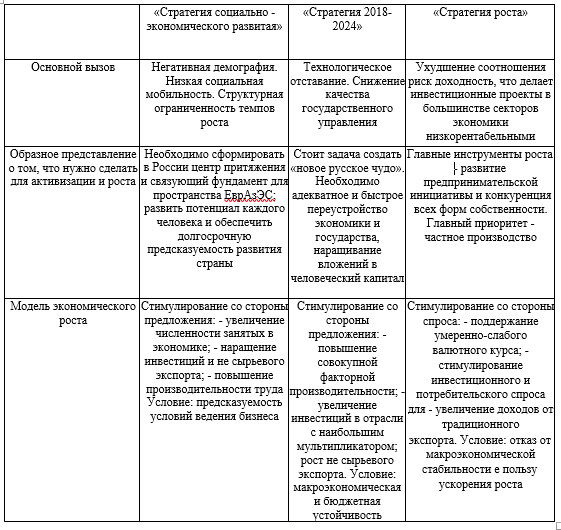 Все стратегии и концепции современной геополитической и технологической среды устарели с момента их разрешения. Экономисты также отмечают, что существует конфликт между краткосрочными и долгосрочными целями социально-экономического развития, что означает, что краткосрочное воздействие будет вредным с точки зрения долгосрочного экономического роста, в то время как долгосрочный успех прогнозирования практически невозможен. декомпозиция социально-экономического развития будет иметь последствия для долгосрочного экономического роста.Таким образом, для укрепления новой модели перехода к макроэкономической политике экономический рост является следующим шагом, если это необходимо.Первоначально экономический рост, достигнутый в производительности труда, должен помочь повысить конкурентоспособность продукции и повысить эффективность ее разработки. Обрабатывающая промышленность-это глубокое и радикальное техническое обновление местной промышленности. Вы должны создать свою собственную цифровую индустрию, включая, но не ограничиваясь, переход к цифровой экономике. Поскольку стратегия экономического роста и развития России основана как на передовых возможностях, так и на политическом и промышленном капитале, высокотехнологичная промышленность с слишком высокой добавленной стоимостью капитала для производства конечного продукта может не работать, внутренний общий спрос на средний и малый бизнес не документируется.Наконец, переход на новую сырую модель экономического роста требует значительных структурных изменений. На основе модернизации основного капитала, создавая новые инструменты производства и новые промышленные продукты, они меняют смысл необходимости инвестировать в производство продукции труда, капитала и финансового сектора.ЛитератураГуленко П.И. Влияние транспортной инфраструктуры на региональное развитие / П. И. Гуленко, А. И. Тимофеев // Актуальные вопросы развития экономики России: сб. статей. – Воронеж: ЦИРЭ, 2016. - С. 23-36. Тимофеев А. И. О регулирующей функции налогов / А. И. Тимофеев // Актуальные вопросы развития экономики России: сб. статей. – Воронеж: ЦИРЭ, 2011. - С. 197-215. Тимофеев А. И. Цели государственного регулирования / А. И. Тимофеев, К. Ю. Хватов, И. И. Борисов // Актуальные вопросы развития экономики России: сб. статей. – Воронеж: ЦИРЭ, 2013. - С. 126-129. УДК 657.41Джуккаева Диана Зауровна,студентка 41 группы факультета экономики и управленияe-mail: dizaurovna@gmail.comНаучный руководитель: Эрикенова Эльвира Муратовна,старший преподаватель кафедры экономики и прикладной информатикиe-mail: erik-0974@mail.comКарачаево-Черкесский государственный университет имени У.Д. Алиева, г. Карачаевск, РоссияИНФОРМАЦИОННО-АНАЛИТИЧЕСКИЕВОЗМОЖНОСТИ БУХГАЛТЕРСКОЙ ОТЧЕТНОСТИПО РСБУ И МСФОАннотация. В данной отражена проблема информационно-аналитических возможностей бухгалтерской отчетности российских компаний, составляемых по РСБУ и по МСФО, проводится сравнительная оценка качественных различий, отражении показателей отчетности по РСБУ и МСФО, определяются направления и задачи анализа финансовой отчетности.Ключевые слова: МСФО, РСБУ, аналитичность, информативность, бухгалтерская (финансовая) отчетность.Перед постсоветской экономикой России всегда остро стоял вопрос обеспечения ее инвестиционной привлекательности. В последние годы эта проблема приобрела особую остроту в связи с усилением глобальной конкурентной борьбы, в том числе за финансовые вливания в экономику с целью обеспечения ее роста и конкурентоспособности. Поэтому прозрачная, объективная и уместная финансовая информация, представленная в виде бухгалтерской (финансовой) отчетности, составленная по МСФО, имеет приоритетное значение для решения проблем инвестиционной привлекательности российской экономики. Вопросу приоритетных направлений реформирования бухгалтерского учета, повышению транспарентности бухгалтерской отчетности российских компаний, ее аналитических возможностей посвящены труды Вахрушиной М.А., Мельник М.В., Соколова Е.С. и др. Отечественная система учета и отчетности различается своей жесткой системой нормативного регулирования, которая действует на государственном уровне. МСФО направлена на удовлетворение интересов инвесторов, а РСБУ - на регулирование налогообложения.В условиях чрезвычайной мобильности рыночной среды потребители финансовой информации крайне нуждаются в оперативной, надежной и достоверной информации для различного рода управленческих решений.Реформирование структуры и содержания форм бухгалтерской отчетности, осуществляемое в последние годы, направлено на представление отчетной информации в менее детализированном виде, т.е. в более агрегированном (укрупненном), что способствует упрощению процедур финансового анализа.От информативности и аналитичности бухгалтерской (финансовой) отчетности зависит уровень ее публичности, то есть степень ее открытости, прежде всего, для внешних пользователей: инвесторов, кредиторов и прочих контрагентов. Повышению информативности и аналитичности бухгалтерской (финансовой) отчетности способствует обеспечение уместности, представленной в ней информации, что позволяет внутренним и внешним пользователям финансовой информации проводить надежный и своевременный анализ финансово-хозяйственной деятельности коммерческих организаций, принимать обоснованные и оперативные управленческие, инвестиционные и финансово-кредитные решения. Аналитические возможности бухгалтерской отчетности должны обеспечить реализацию направлений и задач анализа, представленных в таб. 1. Таблица 1 Направления и задачи анализа, реализуемые через обеспечение аналитичности форм бухгалтерской(финансовой) отчетностиАналитическая интерпретация показателей деятельности организации, представляемая в приложениях к финансовой отчетности, подготовленной в соответствии с МСФО, в российской практике, к сожалению, широкого распространения не получила, ограничивая, тем самым аналитичность финансовой отчетности российских компаний. Процесс совершенствования отечественной системы финансового учета и бухгалтерской отчетности направлен на приближение их к МСФО и необходим для получения более полной информации о финансовом состоянии и финансовых результатах хозяйствующих субъектов. То есть информация ценна только в том случае, если на этой основе могут быть приняты управленческие или инвестиционные решения.Помимо основных различий в целях и принципах отчетности по РСБУ и МСФО, существуют также локальные различия в порядке отражения ряда ключевых показателей отчетности. Для наиболее детального изучения всех имеющихся отличий в методах отражения статей приведем сравнительный анализ основных принципов МСФО и РСБУ (таб. 2) [1].Таблица 2Разница в отражении показателей отчетности, составленной по РСБУ и МСФОВажнейшим преимуществом МСФО, обеспечивающим объективность оценки активов и обязательств компании, является использование учета дисконтированных затрат. В условиях гиперинфляции нефинансовые статьи баланса пересчитываются, корректируются на покупательную способность денег. В отечественной практике учета пересчет и корректировка активов и обязательств с учетом временной стоимости денег осуществляется крайне редко, так как данная процедура в положениях бухгалтерского учета не регламентирована как обязательная и учет объектов ведется по стоимости принятия их к учету. Однако определенные подвижки в этом вопросе все же существуют, так, например, принятие к учету объектов, полученных хозяйствующим субъектом в безвозмездном виде, осуществляется по текущей рыночной стоимости. По сравнению с российским отчетом о финансовых результатах, отчет о финансовых результатах, подготовленный в соответствии с МСФО, является более аналитическим и информативным по своей структуре. МСФО предоставляет возможность изучения различных показателей за различные периоды времени, представленные в финансовой отчетности. Таким образом, отчет, составленный в соответствии с МСФО, дает объективное представление о результатах финансово-хозяйственной деятельности и имущественном потенциале предприятия за отчетный период, Вместе с тем, необходимо заметить, что искажения и фальсификации могут присутствовать как в отчетности, составленной по МСФО, так и в отчетности по РСБУ. Поэтому без контроля и ответственности за соблюдение конкретных норм и правил невозможно составление качественной финансовой отчетности как с применением РСБУ, так и с применением МСФО.ЛитератураЧеркасова Е. С. Формирование финансового результата в соответствии с Российской системой бухгалтерского учета и Международными стандартами финансовой отчетности / Е. С. Черкасова // Современные научные исследования и инновации. - 2017. - № 4 (72). — С. 486-488. Бабаев Ю. А. Международные стандарты финансовой отчетности: учебник для студентов высших учебных заведений, обучающихся по специальности 080109 "Бухгалтерский учет, анализ и аудит" / Ю. А. Бабаев, А. М. Петров. – Москва: Вузовский учебник: ИНФРА-М, 2012. - 396 с.Трофимова Л. Б. Международные стандарты финансовой отчетности: учебник и практикум для бакалавриата, специалитета и магистратуры / Л. Б. Трофимова. — 5-е изд., испр. и доп. — Москва: издательство Юрайт, 2019. — 242 с.УДК 811.111Дурдымырадова Джерен Язгелдиевна,студентка 34 группы Института филологииe-mail: bilbild@bk.ruНаучный руководитель: Лепшокова Светлана Мурзакуловна,к.п.н., доцент кафедры германской филологииe-mail: lepshokova.sveta62@mail.ruКарачаево-Черкесский государственный университет имени У. Д. Алиева, г. Карачаевск, РоссияСЛОВООБРАЗОВАНИЕ ПОСРЕДСТВОМ СУФФИКСОВВ АНГЛИЙСКОМ И ТУРКМЕНСКОМ ЯЗЫКАХАннотация. Статья посвящена словообразованию посредством суффиксов в английском и туркменском языках. Словообразование способствует появлению новых слов в языке с использованием определенных средств. Это достигается с помощью аффиксального способа в английском и туркменском языках.Ключевые слова: существительные, определение, суффиксы, глаголы, словообразовательные.Выражениям в каждом языке присущи грамматические свойства на разных уровнях. Они имеют формальные свойства, например, такие как морфологические префиксы или суффиксы. Они обладают семантическими свойствами, относящимися к их значению. Определение существительного как часть речи имеет формальный характер. Это определение бесспорно, так как имеет преимущество, позволяющее отличать существительные от других частей речи [3]. Определение существительного как часть речи не универсально во всех языках и не применимо к существительным разных языковых культур. Например, в русском языке нет определенных артиклей, поэтому с их помощью нельзя определить существительные. Существует также несколько попыток определения существительных с точки зрения их семантических свойств. Многие из них спорны. В школьной грамматике часто встречается определение имен существительных как выражений, которые имеют отношение к человеку, месту, вещи, событию, субстанции, качеству или идее и так далее. Это семантическое определение. Современные лингвисты (M.Y. Blokh, J.B. Buranov, A.A. Muminov и другие) критикуют его за неполную информативность. Часть проблемы заключается в том, что определение используется относительно существительных с общим понятием ("thing", "phenomenon", "event") - ("вещь", "явление", "событие"). Такие имена существительные показывают, что они организованы в таксономические иерархии. Но другие виды выражений также организованы в иерархии [4]. Например, глаголы "stroll", "saunter", "stride", "tread" ("прогуливаться", "шагать" и "ступать") имеют более конкретное содержание, чем "walk" ("ходить"). Но "walk" также конкретнее, чем глагол "move" ("двигаться"). Но такие иерархии не всегда можно использовать для определения имен существительных и глаголов. Кроме того глаголы типа "kill" или "die" ("убить" или "умереть") относятся к событиям. Точно также прилагательные, такие как "yellow" или "difficult" ("желтый" или "трудный") могут относиться к качественным, а наречия "outside" или "upstairs" ("снаружи" или "наверху") имеют пространственные понятия. Поход в лес можно обозначить глаголами "stroll" или "walk" ("прогуливаться" или "ходить"). Глаголы, прилагательные, наречия и существительные имеют разные языковые функции. Словообразование - это процесс, который способствует образованию новых слов в языке с использованием определенных средств. Это достигается с помощью большого количества маленьких аффиксов в английском языке, которые обычно отдельно не приводятся в словарях. Эти маленькие “bits” ("аффиксы") обычно описываются как средства для образования новых слов в языке [3]. Деривационный суффикс − это морфологическое средство, посредством которого создается новое слово в языке. Существует четыре вида суффиксов: именные суффиксы, глагольные суффиксы, адъективные суффиксы и адвербиальные суффиксы. Рассмотрим именные суффиксы. Именные суффиксы используются для получения абстрактных именных форм глаголов, прилагательных и существительных. Виды именных суффиксов - age, -al, -ance, -ant, -ce/- cy, -dom, -ee, -eer, - er,- or,- (e)ry, -ess, - ful,- hood,- (i)an, -ing, -ion, -ism, -ist, -ity, -ment, -ness , -ity, - ship. Есть четыре суффикса, которые создают глаголы из других категорий (в основном прилагательных и существительных): - ate, - en, - ify –и-ize. Английские суффиксы прилагательных можно разделить на две группы [5].Первая группа используется для создания относительных прилагательных. Это суффиксы прилагательных, роль которых состоит в том, чтобы связать существительное с базовым словом производного прилагательного. Например, алгебраический «ум» означает ум - имеющий отношение к алгебре, относящийся к алгебре, характеризующийся алгеброй.Вторая группа способствует созданию качественных прилагательных. Они характеризуются качественными значениями, как например, в "она-грамматический гений", и «она» характеризуется качественным содержанием.Прилагательные и наречия с суффиксами –able/-ible, -al, -ary, -ed, -esque, -ful, -ic/- ical, -ing, -ish, -ive, - less, -eous, -ous - слова, используемые для предоставления дополнительной информации о действиях и событиях. Обстоятельственные предложения представлены наречием с суффиксом – ly. Глагол включает в свой состав слова, используемые для обозначения различных видов действий (run, jump) - (бег, прыгать) и состояний (be, seem) - (быть, казаться), вовлекающих "вещи" в события. Прилагательные - это слова, используемые, как правило, с существительными для предоставления больше информации о "вещах", о которых идет речь (счастливые люди, большие объекты, милые существа, глупые идеи). Наречия - это слова, используемые для получения дополнительной информации о действиях и событиях (slowly) - (медленно) [2].В туркменском языке и в целом в тюркских языках словообразование очень продуктивно при использовании суффиксов. Они образуют большое количество лексических единиц. Создавая имена разного значения, словообразовательные суффиксы становятся продуктивными, когда наличествует дифференциация при образовании имен, принадлежащих к определенной семантической группе. Например, словообразовательный аффикс ’-çy/ -çi’ создает слова, которые имеют связь с человеком, с его профессией, то есть называет профессию связанную с деятельностью личности. Например: balyk - balykçy – (рыба, рыбак); haly - halyçy – (ковер, ковровщица); iş - işçi – (работа, рабочий) и так далее [1]. Имена создаются из следующих словосочетаний с помощью словообразующих дополнений.1. Аффиксы, участвующие в образовании имени от глагола:-ym/-im/-m: ýyg+ym (собирать, сбор),  bil+im (знать, знания); -ç: ynan+ç (верить, вера),  begen+ç (гордиться, гордость);-gy/-gi: duý+gy (чувствовать, чувство), söý+gi (любить, любовь).2. Существительные от прилагательных:-lyk/-li: batyr – batyrlyk – (мужественный, мужество), owadan – owadanlyk – (красивый, красота), parahat – parahatlyk – (мирный, мир); -çylyk/ -çilik: terbiýe – terbiýeçilik – (воспитанный, воспитанность), önüm – önümçilik – (продукция, продуктивность).3 Аффиксы, участвующие в образовании собирательных числительных от количественных:-lyk/-lik: on + luk (десять, десятка),  bäş + lik(пять, пятёрка).4 Аффиксы, участвующие в образовании имени существительное от наречия:-lyk/ -lik: az + lyk (мало, меньшинство), köp + lük (много, большинство).5. Наречия, образующие существительное, от слов, обозначающих звук и изображение:-yldy/- il: gürp+üldi (грохотать, грохот), şakyr + dy (шуметь, шум). 6. Именные дополнения:-çy/-çi: tomaşa - tomaşaçy – (зрелище, зритель), ykdysadyýet - ykdysadyýetçi – (экономика, экономист), ädik - ädikçi – (сапог, сапожник).Кроме того, следующие аффиксы используются для создания имени от имени: -hana: myhman - myhmanhana – (гость, гостиница), kitap – kitaphana – (книга, библиотека), kesel – keselhana – (больной, больница); -hor: para + hor (взятка, взяточник); arak + hor (алкоголь, алкоголик).Сопоставительный анализ словообразовательных моделей в английском и туркменском языках показал, что в двух языках присутствует способ словообразования при помощи суффиксов. Суффиксы способствуют новому словообразованию с изменением содержания и структуры лексемы. Все знаменательные части речи трансформируются при добавлении суффиксов. Но каждой части речи присущи определенные суффиксы при создании нового слова. Правила словообразования имеют определенные морфологические законы, при их нарушении искажается значение слова.Литература Поцелуевский А. П. Правила орфографии туркменского литературного языка / А. П. Поцелуевский. – Ашхабад: Тукрменгосиздат, 1937. – 32 с.Щерба Л. В. Преподавание иностранных языков в средней школе: общ. вопросы методики / под ред. И. В. Рахманова. — Изд. 2-е. — Москва: Высш. шк., 1974. — 111 с.Blokh M.Y. A Course in Theoretical English Grammar. – Moscow, 1983. – 380 p. 4. Buranov J.B, Muminov A.A. Practical Course in English Lexicology / J.B. Buranov, A.A Muminov. – Tashkent: “Ukituvchi”, 1990. – 168 p. Dubenets E.M. Modern English Lexicology: Theory and Practice / E.M. Dubenets – Moscow: 2004. – 192 p. УДК – 908Калоева Ульяна Юрьевна,студентка 21 группы исторического факультетаe-mail: kaloeva_09@gmail.comНаучный руководитель: Байрамуков Арасул Сосланбекович,к.и.н. доцент кафедры истории Россииe-mail: rasulba@yandex.ruКарачаево-Черкесский государственный университет имени У.Д. Алиева, г. Карачаевск, РоссияМАРГАРИТА КОНЕНКОВА – АГЕНТ СОВЕТСКИХСПЕЦСЛУЖБ В СШААннотация. Статья посвящена жизни выдающейся женщины Маргариты Коненковой, одаренной высоким интеллектом и женским обаянием, которая внесла большой вклад в обеспечение национальных интересов Советского Союза.Ключевые слова: спецслужбы, роль женщины в разведке, Маргарита Коненкова, работа агентом влияния в США, ее вклад в защиту национальных интересов СССР.Как показывает нам история, разведка и спецслужбы в целом играют чрезвычайно важную роль в вопросах выживания государств и народов, в обеспечении безопасности от внешних и внутренних врагов. В сфере спецслужб, казалось бы, хрупкие нежные женщины не могут быть задействованы, но практика показывает, что они зачастую вносят весьма существенный вклад в защиту национальной безопасности государства [2].История отечественных спецслужб знает соответствующие примеры, когда хладнокровная умная женщина-профессионал добывает сверхсекретные сведения. К подобным женщинам в истории отечественных спецслужб относится Маргарита Ивановна Воронцова в замужестве Конёнкова.Она родилась в 1894 г. в семье обедневших дворян, проживавших в городе Сарапуле. Благодаря образованным родителям она получила очень хорошее семейное образование, свободно владела двумя языками (французским и немецким), прекрасно разбиралась в литературе. Маргарита Воронцова водила знакомство с самыми выдающимися представителями русской интеллигенции - Федором Шаляпиным, Анатолием Мариенгофом, Сергеем Есениным, Сергеем Рахманиновым, Всеволодом Мейерхольдом и др. Маргарита обладала большим обаянием, и многие мужчины попадали под её влияние.Намечалась свадьба со скульптором Бромирским, но он познакомил ее со своим другом Сергеем Коненковым, и несмотря на разницу в 22 года, в 1922 году Маргарита Ивановна и Сергей Тимофеевич официально создали семью. В 1923 году супруги Коненковы отправились в США, где должны были участвовать в выставке русского и советского искусства, которая должна была состояться в Нью-Йорке. Неофициально они выполняли задание советской внешней разведки по добыче секретных сведений в США.Предполагалась поездка в США на несколько месяцев, однако в Северной Америке они задержались на целых два года.Находясь в США, Маргарита Конёнкова вызвала к себе большой интерес, не последнюю роль в этом играли художественные работы её супруга, такие как, «Вакханка», «Струя воды», «Бабочка» и другие, где Маргарита изображена обнаженной. В 1935 году Принстонский университет обратился к Конёнкову и сделал заказ на изготовление скульптурного портрета Альберта Эйнштейна. В мастерской ее супруга встретились выдающийся физик и очаровательная Маргарита. Вскоре завязался роман. Альберт Эйнштейн и Маргарита Коненкова встречались в Принстоне, он считал, что по уровню интеллекта она не уступает ему. Она собирала в ходе бесед сведения особой важности, в своей книге «Разведка и Кремль» Павел Судоплатов отмечал, что Маргарита Конёнкова находилась под оперативным руководством Лизы Зарубиной, супруги резидента НКВД в США Василия Зарубина [4].В ходе пребывания в США Маргарита установила доверительные отношения с физиками, завязала дружеские связи с ближайшим окружением.Ее возможности как агента использовали советские спецслужбы, когда Оппенгеймер оборвал связи с американской компартией, но Маргарита убедила его принять на работу в сверхсекретный «Манхэттенский проект» специалистов, придерживающихся левых убеждений. Перед ней поставили задачу познакомить Эйнштейна с заместителем советского консула в Нью-Йорке Павлом Михайловым, в компетенцию которого входило изучение и контроль развития передовой науки в Соединённых Штатах. После возвращения супругов Конёнковых спустя 22 года советским правительством был признан вклад Конёнковой в добычу сверхсекретных сведений «Манхэттенского проекта», организацию в 1941 г. в США «Общества помощи России», в которое вошли Сергей Рахманинов, Ефрем Цимбалист, Михаил Чехов, Яша Хейфец и многие другие, популярные и знаменитые эмигранты. Благодаря усилиям Конёнковой для Советского Союза в США было собрано более 500 миллионов долларов [1].В 1955 г. умер Эйнштейн, а в 1971 г. - покинул этот мир Сергей Конёнков. Маргарита осталась одна, и её исход был печален, к ней приставили женщину, которая не добросовестно исполняла свои обязанности, и Коненкова умерла от истощения. В 1998 году на аукционе Сотбис были проданы письма Альберта Эйнштейна к Маргарите, что явилось косвенным признанием ее работы агентом влияния.Вызывает чувство гордости, что в истории отечественных спецслужб были женщины, которые смогли внести значительный вклад в обеспечение национальных интересов Советского Союза, но мы сожалеем, что они не удостоились должного внимания и ухода.ЛитератураАнтонов В. С. Женские судьбы разведки / В. С. Антонов. - Москва: Вече, 2012. – 365 с.Гордиевский О. А. КГБ. Разведывательные операции от Ленина до Горбачева / О. А. Гордиевский, К. Эндрю. - Москва: Центрполиграф, 1999. – 665 с.Берия Л. П. Сталин. Миссия НКВД / Л. П. Берия. - Москва: Алгоритм, 2012. – 253 с.Судоплатов П. А. Разведка и Кремль (Записки нежелательного свидетеля): Рассекреченные жизни / П. А. Судоплатов. – Москва: Алгоритм, 2019. – 464 с. Сопельняк Б. Н. Секретные архивы ВЧК-ОГПУ / Б. Н. Сопельняк. – Москва: Вече, 2013. – 384 с.Сопельняк Б. Н. Секретные архивы НКВД-КГБ / Б. Н. Сопельняк. – Москва: Вече, 2013. – 413 с.Агабеков Г. С. Секретный террор. / Г. С. Агабеков. – Москва: Терра-Книжный клуб.1998. – 334 с.УДК 37.013Каппушева Медина Расуловна,студентка 11 группы магистратуры факультета психологии и социальной работыe-mail: medi2kap@gmail.comНаучный руководитель: Койчуева Лидия Махсютовна, к.псх.н., доцент кафедры психологии образования и развитияe-mail: Lida19710903@mail.ruКарачаево-Черкесский государственный университетимени У. Д. Алиева г. Карачаевск, РоссияПЕРСОНАЛИЗАЦИЯ ОБРАЗОВАНИЯ В МИРЕДЕПЕРСОНАЛИЗАЦИИАннотация. В статье рассматривается возможность персонификации обучения, положительные и отрицательные стороны данного подхода, проблемы его реализации.Ключевые слова: персонализированное обучение, образование, цифровая среда, интеллектуальные системы обучения, тьюторство.Персонализация - одна из повторяющихся тем в образовании в целом и в высшем образовании в частности с незапамятных времен. Цель преобразования опыта обучения (и преподавания) в достаточно гибкий процесс, чтобы он отвечал индивидуальным и уникальным потребностям каждого человека, сопровождает нас почти с того момента, когда мы задаем себе вопросы о том, как мы учим и учимся [3].Персонализированный подход в образовании – это попытка 21 века продолжить размышления и поиск образовательных технологий, которые происходили в направлении индивидуализации, личностно ориентированного развития, всех тех тенденций, которые были порождены в 20 веке. Если попробовать коротко ответить на вопрос, что такое персонализированный подход в образовании, то это система действий, которая направлена на развитие личностного потенциала в образовательном процессе.У нее есть несколько очень важных доминант – это свобода, самоопределение, выбор, субъектность ученика, его право выбора, выбора уровня сложности, выбора содержания образования и т. д. Второй сюжет – это система ярких и четких ориентиров, построение вокруг ученика такой культурной среды, такого ориентационного поля в котором он видел бы что он может хотеть, на кого хотеть быть похожим, какие большие идеи его занимают, какие цели он может себе конкретно ставить. Еще один очень важный сюжет – обратная связь – это система в которой ученик всегда себя видит в реальном зеркале, которое позволяет ему оценивать самого себя. И это обязательно система, построенная на современных знаниях и технологиях. Компьютер – дополнительный помощник, который берет на себя физическую, техническую работу, которую до этого выполнял учитель. По мнению большинства экспертов, применение цифровых технологий позволит перейти от классно-урочного образовательного процесса к персонализированной системе обучения, от обучения и воспитания всех, к обучению и воспитанию каждого, изменив организацию и методы образовательной работы. При этом утверждается подход, согласно которому изменения должны носить не точечный характер, а вести к трансформации образовательной системы в целом, к формированию экосистемы цифрового образования [1].Пол Эмерих Франс, проработав почти три года в компании по созданию образовательных технологий в Кремниевой долине, оказался в профессиональном тупике. «Наша цель состояла в том, чтобы помочь каждому ребенку полностью раскрыть свой потенциал с помощью персонализированного обучения, и мы подумали, что, пересмотрев саму систему, мы сможем трансформировать образование. Мы открыли микрошколы; мы создали технологические инструменты; мы курировали персонализированные плейлисты для каждого ребенка, все с целью обеспечения персонализации. И сначала это звучало как невероятная идея. Но гипотеза о том, что только технологические инструменты могут обеспечить персонализацию, была ошибочной, как и следовало ожидать».Многие компании из Кремниевой долины, такие как Google и Facebook, используют большие данные и сложные алгоритмы. Социальные сети и платформы поисковых систем - это дотошные механистические системы, то есть они могут работать по строгим алгоритмам, состоящим из операторов if / then. Образование, наоборот, представляет собой сложную социальную систему, в которой выбор, определяемый индивидами и для отдельных лиц, требует более гуманистической реакции, чем алгоритм, состоящий из «если…, тогда».Персонализированное обучение возможно только в поддерживающем обществе. Сейчас делается ставка на дополнительную взаимную поддержку, совместный процесс работы. Одним из определяющих признаков персонализированного обучения является социальное строительство. Учащиеся генерируют идеи через отношения с другими, когда они теоретизируют и исследуют что-либо для достижения общих целей обучения. Л. С. Выготский в своих исследованиях ссылается на социальную конструкцию знания - идею, которую люди изучают через диалог, обсуждение, опираясь на мнения друг друга. Обучение школьников тому, как протекают эти процессы, помогает им усваивать и изменять или преобразовывать новую информацию. Реальную силу придает ощущение того, что вы не одиноки, дух товарищества, который возникает в результате совместной работы над изменением, созданием модели или прототипа. Для учеников опыт отдельных кусочков знаний, идей и действий, объединенных в большее и лучшее целое, может быть преобразующим, даже волшебным [2].Цикл, который необходим для эффективной персонализации состоит из следующей последовательности шагов. Шаг 1 - первоначальная оценка характеристик учащегося: определение тех характеристик учащегося, которые имеют отношение к конкретному процессу обучения, и их оценка с целью создания модели учащегося.Шаг 2 - учебный план: разработка учебного блока, который формирует или облегчает следующий шаг на пути к всеобъемлющей цели обучения.Шаг 3 - оценка успеваемости: использование информации, полученной в результате выполнения задания и встроенной оценки, для обновления модели учащегося на основе прогресса в изучаемом материале [5].Эти попытки персонализации на основе данных или системы представляют собой один конец континуума. Другой конец этого континуума делает акцент на участии учащегося в постановке целей и выборе задач, позволяя учащимся персонализировать свой собственный путь обучения. Подход, ориентированный преимущественно на учащихся, весьма распространен и в педагогической науке, и педагогическом образовании, и в программах электронного обучения [6]. Предположение, лежащее в основе этих ориентированных на учащихся подходов, заключается в том, что учащиеся обычно лучше знают, что для них лучше. Однако психологические исследования метапознания показывают, что это не всегда так, и учащиеся не всегда выбирают наиболее подходящие задачи [7]. Мы утверждаем, что просто передать контроль обучаемому недостаточно для индивидуального обучения. Скорее степень контроля обучаемого следует тщательно выбирать в соответствии с предпосылками и целями обучения. Что не исключает того, что обучающийся становится субъектом деятельности, когда его деятельность продиктована удовлетворением его потребностей. Потребности превращаются в конкретные мотивы, мотивы - в цели. Когда происходит осознание, что данные цели важны, и как их достичь, начинается строиться деятельность: то есть отбор нужных ресурсов, распределять их во времени, осуществлять деятельность, корректировать ее. А когда достигается результат, он сам оценивает результат в соответствии с теми целями или потребностями, которые у него были.Субъектная деятельность реализуется тогда, когда ученик имеет возможность выбирать, самостоятельно строить и оценивать свою учебную деятельность.В данной парадигме встает вопрос определения фиксирования образовательного результата, к которому ребенок должен прийти. Мы считаем, что это вопрос о границах свободы и ответственности. Если педагогу удается вдохновить ребенка задачей достичь определенных результатов, то дальше он может быть абсолютно субъективен. Если мы навязываем эти цели без объяснений, смыслов, значений, без убеждения, то формируем подчиняющуюся личность. Еще одним актуальным вопросом является система оценивания в процессе реализации персонализированного обучения. Человеку нужно уметь оценивать себя самому. Но чтобы сформировать культуру умения оценивать себя, сначала надо получить какие-то образцы, и поэтому оценивание должно быть критериальным. Человеку нужно объяснить, почему это - удача, а это - неудача, показать ему идеальные образцы. Мы считаем, что наиболее релевантной для данной системы является накопительная система оценивания как противоположность вычитательной. В противовес снижению оценки за каждую ошибку стоит добавлять балл за каждый правильный элемент. Это настраивает обучающегося на стремление к успеху в противовес страху неудачи, что само по себе часто является причиной совершения ошибки. Хорошая критериальная обратная связь – сердце любой оценки. Таким образом, мы видим, что проблема персонализированного обучения разрабатывается довольно давно. Конечно, белых пятен и неразработанностей в данной теории еще много, и нам еще предстоит корректировать ее под современные быстро меняющиеся реалии. Однако в 21 веке благодаря развитию технологий, появлению новых элементов в образовании, таких, как должность тьютора, акценту на личности, увеличению роли психолога, реализация его деятельности в широких кругах становится все доступнее. ЛитератураАндрюхина Л. М. Цифровая образовательная среда: персонализация или деперсонализация обучения? / Л. М. Андрюхина // Инновации в профессиональном и профессионально-педагогическом образовании: материалы 25-й международной научно-практической конференции (Екатеринбург, 7-8 апреля 2020 г.). – Екатеринбург: РГППУ, 2020. – С. 193-198.Лях Ю. А. Модель организации персонализированного обучения школьников / Ю. А. Лях // Ярославский педагогический вестник. – Ярославль: ЯГПУ. - 2019. – С. 16-20.Chen C-M. Intelligent web-based learning system with personalized learning path guidance / C-M. Chen // Computers & Education, Singapore: Elsevier, 2008. №51 (2). P. 787–814. Metacognitive and control strategies in study-time allocation / L. K. Son, J. Metcalfe // Journal of Experimental Psychology: Learning Memory and Cognition, American Psychological Association (PsycARTICLES), 2000. №26(1). P. 204–221.Personalisation in educational technology: the absence of underlying pedagogies / A. Bartolomé, L. Castañeda, J. Adell // Int J Educ Technol High Educ, Switzerland, 2018. №15 (14). P. 130-133.Personalised learning spaces and self-regulated learning: global examples of effective pedagogy / С. McLoughlin, M. J. W. Lee // The Australasian Society for Computers in Learning in Tertiary Education, ASCILITE 2009 – P. 639–645.Self-regulation of secondary school students: self-assessments are inaccurate and insufficiently used for learning-task selection / M. L. Nugteren, H. Jarodzka, L. Kester, J. J. G. Van Merriënboer // Instructional Science, Springer Science+Business Media B.V., Formerly Kluwer Academic Publishers B.V., 2018. №46, P. 357–381. УДК 81`362Кипкеева Земфира Казимовна,студентка 22 группы ФЭУe-mail: zemfir917@gmail.comНаучный руководитель: Лепшокова Елизавета Ахияевна, к.п.н., доцент кафедры германской филологииe-mail: lepshokova.e.a@mail.ruКарачаево-Черкесский Государственный университет им. У. Д. Алиева, г. Карачаевск, РоссияЭТИКА И МОРАЛЬ ГОСУДАРСТВЕННОГОСЛУЖАЩЕГОАннотация. Cтатья посвящена этике и морали государственного служащего, принципам бесконфликтного поведения руководителя. Государственный гражданский служащий должен объективно относиться ко всем гражданам или юридическим лицам, которые к нему обращаются вне зависимости от своего личного отношения, к ситуации или конкретным людям.Ключевые слова: этика, мораль, административная этика, этические ценности, этические стандарты.Что такое этика? Казалось бы, это понятие достаточно известное, и большинство людей говорит: «поведение этичное, неэтичное». Чем же отличается этика от закона или права? Есть правовое регулирование, законы, которые определяют, что можно делать, а что нельзя. Этика рассматривает правила поведения человека, то что, как правило, остается за рамками правового регулирования. И в этом ее преимущество. Этические нормы, как правило, неписанные, не обеспечиваются государственным принуждением. Соблюдать или не соблюдать этические нормы – это результат морального выбора человека. Этику можно условно разделить на два больших вида:- общая- специальная (профессиональная)Общая этика касается всех людей в независимости от того, чем занимается человек, кто он есть. Все люди либо учатся, либо учат своих детей, как себя вести в обществе, как общаться с другими людьми. Профессиональная этика отражает специфику той или иной специальности. Можно говорить об этике врача, учителя, социального работника, учёного, предпринимателя, политика, также можно говорить и о профессиональной этике государственного и гражданского служащего. Рассмотрим именно этику государственного и гражданского служащего, которую по – другому называют административной этикой.Административная этика – это вид профессиональной этики, которая отражает специфику работы органов государственной власти или местного самоуправления, отражает, если угодно, особенности бюрократии. Соответственно, этика государственного служащего – это в известной степени этика бюрократа или более формально – это административная этика.Есть четыре основные структуры административной этики:- этические ценности;- этические нормы;- этические стандарты;- внешняя среда.Этические ценности – это те понятия, значимые категории, которые являются базой, основополагающим правилом государственного служащего. Есть такие этические ценности как честность, неподкупность, объективность, лояльность и так далее [1].Этические нормы в отличие от ценностей являются более формализованным элементом, то есть это конкретные правила, как следует и не следует себя вести. Например, государственный гражданский служащий должен объективно относиться ко всем гражданам или юридическим лицам, которые к нему обращаются вне зависимости от своего личного отношения, к ситуации или конкретным людям. Этические нормы более жестко изложены в нормативных документах. Принципы и ценности профессиональной этики – это только фундамент и основа, на которой строится вся этическая инфраструктура. Более формализованный её элемент - это этические нормы, которые определяют конкретные правила поведения на государственной службе. В числе этих этических норм можно отметить следующее:• Нормы, предполагающие противодействие коррупции, то есть как нужно себя вести, чтобы не допустить даже обвинения и подозрения в коррупционном действии, потому что дальше выступает ответственность отнюдь не моральная, а уголовная. • Нормы поведения, связанные с публичными высказываниями, то есть что можно говорить, а о чем нельзя говорить.• Нормы, которые устанавливают правила общения с людьми, то есть могут быть коллеги, подчиненные, руководители, граждане, которые приходят на приёмы.• Нормы, которые определяют сохранение не только своей чести и достоинства, но и репутации государственного органа, то есть государственный служащий не должен допускать поступков, которые бросают тень на репутации государственного органа или затрагивают его честь и достоинство [2].Если говорить про норму антикоррупционную, то главное заключается в недопущении конфликта интересов, то есть государственный служащий должен предпринимать все необходимые меры, чтобы не допустить личной заинтересованности в исполнении обязанностей, а если будет такое, что такая заинтересованность возможна, он должен в соответствующей форме и соответствующему должностному лицу сообщить. Кроме того, к этическим нормам, связанным с противодействием коррупции, относится, безусловно, требование к объективному отношению ко всем документам, которые поступают на исполнение государственного служащего, всем поручениям и соответственно ко всем обращениям граждан или юридических лиц. Если государственный служащий продемонстрировал какую-то предвзятость или интерес, то это может стать основанием, чтобы заподозрить его в некой корысти. К межличностным отношениям с коллегами, подчинёнными, руководством и самое главное к отношениям с гражданами относятся требования к служебному поведению, то есть государственный служащий обязан исходить из того, что соблюдение и защита прав и свобод человека и гражданина составляет смысл и содержание его профессиональной деятельности. Это следует помнить каждому государственному служащему, потому что она определяет все его остальные обязанности, полномочия, а также всю дальнейшую работу. Кроме этого, закон отдельно устанавливает такое этическое поведение как уважительное отношение к национальным, религиозным особенностям, традициям и обычаям народов России. Для того чтобы эти традиции и обычаи уважать, нужно для начала их знать. Это, безусловно, важный элемент профессиональной подготовки государственного служащего [3]. Не менее важно требование, связанное с проявлением корректности в общении с гражданами, с коллегами, а также руководством и подчинёнными. Здесь необходимо отметить, что есть определённые термины, фразы, выражения, которые никоим образом не стоит употреблять. Такие перечни распространяли органы власти и кадровые службы в конкретном органе. В основном это связано со словами, которые могут спровоцировать на дачу взятки, а также простые житейские выражения, которые не стоит употреблять, находясь на должности. Многие кодексы профессиональной этики не рекомендуют, а строго говоря, запрещают обсуждать личную жизнь коллег, особенно в их отсутствии [2]. Кодексы профессиональной этики и устанавливают общие правила внешнего вида, этикета и поведения государственного служащего.Этические стандарты – это тот идеальный образец поведения, если угодно этический максимум, который предписывается или, мягко говоря, рекомендуется конкретному государственному служащему в той или иной ситуации. Например, несколько лет назад было подготовлено специальное инструктивное письмо министерству труда и социального развития, в котором содержались типовые случаи этических, нестандартных ситуаций, конфликтов, интересов. По каждому случаю была дана развёрнутая рекомендация, как себя вести в той или иной ситуации. Это именно рекомендация, то есть не жёсткая норма и тот образец поведения, на который следует ориентироваться государственным служащим в конкретной ситуации. Также, если, например, к государственному служащему приходит гражданин и начинает с порога обвинять в том, что тот некомпетентный, не занимается своим делом, не делает вообще ничего. Вместо того чтобы обслуживать граждан, берёт взятки и пьёт чай с утра до вечера. Государственный служащий может спокойно, уравновешено объяснить гражданину необоснованность его претензий и попросить изложить дело по существу или, если потребуется, предложить ему попить чай, кофе или воды и постараться максимально быстро перейти к сути вопроса.Кроме того, есть такие ситуации, которые напрямую граничат с нарушением закона, например, при конфликте интересов. Этические стандарты изложены либо в кодексах профессиональной этики, либо в инструктивных письмах, которые в частности готовят министерство труда и социальной защиты населения, и отчасти в федеральном законодательстве, и в должностных регламентах.Внешняя среда - это та атмосфера, в которой приходится жить и работать, и соответственно следовать нормам профессиональной этики. Так же, внешняя среда - это самый сложный компонент административной этики, потому что он самый многообразный. Внешняя среда – это ещё те люди, которые совместно служат, те корпоративные привычки, традиции, обычаи - все то, что наполняет жизнь государственного служащего. Например, государственные служащие после работы привыкли всем отделом пойти в кафе или же посетить какой-нибудь матч. И вот это является базой для соблюдения или, к сожалению, не соблюдения тех или иных этических норм [4]. ЛитератураЗнаменский Д. Ю. Государственная и муниципальная служба: учебник для бакалавриата и магистратуры / Д. Ю. Знаменский; ответственный редактор Н. А. Омельченко. – 3-е изд. перераб. и доп. – Москва: Юрайт, 2018. – 414 с.Лепшокова Е. А. Некоторые концептуальные положения организации дистанционного обучения иностранному языку на базе компьютерных телекоммуникаций / Е. А Лепшокова // Традиции и инновации в системе образования: сборник научных статей. – Карачаевск: КЧГУ, 2020. - Выпуск XIX. - С. 108-113.Лепшокова С.М. Роль языка в поликультурном пространстве и его функции / С.М. Лепшокова // Русский язык и литература в полилингвальном мире: вопросы изучения и преподавания (XVI Кирилло-Мефодиевские чтения): материалы Всероссийской научно-практической конференции с международным участием. – Карачаевск: изд-во: КЧГУ, 2020. – С. 67-71.Фионова Л. Р. Роль права в формировании и развитии этики государственной службы / Л. Р. Фионова // Теория и практика общественного развития. – 2014. - № 11. – С. – 15-19.УДК 796.3Кубекова Альфида Арасуловна,студентка 11 группы магистратуры факультета физической культуры,Научный руководитель: Кубеков Энвер Аджимуратович,к.п.н., доцент кафедры спортивных дисциплинКарачаево-Черкесский государственный университет имени У. Д. Алиева, г. КарачаевскИССЛЕДОВАНИЕ УРОВНЯ ФИЗИЧЕСКОЙПОДГОТОВКИ ФУТБОЛИСТОВ 14-15 ЛЕТ,ЗАНИМАЮЩИХСЯ В ДЮСШАннотация. Учитывая, что во время футбольного матча игрокам требуются различные компоненты физического состояния, интересно знать физиологический профиль игроков и, таким образом, иметь возможность спроектировать соответствующие тренировки для их улучшения. Для оценки физических качеств этого вида спорта было опубликовано множество работ, в которых анализировался физиологический профиль футболистов в разное время сезона и описывалось физическое состояние юных футболистов.Ключевые слова: спорт, физическая подготовка, футбол, уровень физической подготовки.Известно, что физическая подготовка футболистов является одним из важнейших факторов, определяющих эффективность командных, групповых и индивидуальных технико-тактических действий. Каким бы техничным и тактическим ни был футболист, он никогда не добьется успеха без хорошей разносторонней физической подготовки. Ни одна команда не добьется успеха, если физическая подготовка одного игрока не соответствует современным футбольным стандартам.Достичь высокого физического совершенства, избавиться от некоторых врожденных и приобретенных физических недостатков можно только путем правильного и систематического применения физических упражнений.Особенности учебно-соревновательной деятельности в футболе заключаются в том, что высокая результативность игроков различного профиля основывается на оптимальном соотношении технических навыков и физической работоспособности. Поиск средств и методов, которые наиболее полно будут способствовать решению этой задачи, лежит в основе многих исследований по формированию уровня физической подготовленности.При оценке уровня физической подготовки необходимо провести объективный анализ всех компонентов тренировочного процесса.Выбор средств и методов определяется требованиями, лежащими в основе подготовки игроков различных функций. Среди требований, предъявляемых к физической подготовленности защитников, стоит отметить выполнение больших объемов работ на высокой скорости (прыжки, разгон) и различных элементов силы [3]. Вратари должны обладать высоким уровнем координационных и скоростных способностей, особой выносливостью, гибкостью.Как известно, во время тренировочного занятия расстояние, пробегаемое с субмаксимальной интенсивностью у квалифицированных футболистов, составляет 2000-3000 м. По данным ряда исследований, у футболистов 14-15-летнего возраста на тренировочных занятиях показатель беговой нагрузки практически "взрослый" и составляет 1500-2000 м. При сравнении объема движений, выполняемых с разной скоростью у квалифицированных футболистов на этапе совершенствования спортивного мастерства и юношеских команд ДЮСШ, можно утверждать о сходстве показателей физической активности [1].Физиологические функции организма подростков существенно отличаются от функций взрослых, главным образом из-за того, что в возрасте 14-15 лет в организме еще наблюдаются гормональные и структурные изменения, связанные с переходом во взрослую жизнь, что напрямую влияет на развитие физических качеств. Этот период наиболее предпочтителен для развития силы, так как абсолютный рост организма замедляется.Все вышеперечисленные позиции предъявляют определенные требования к уровню физической подготовки игроков данного возраста.Методы и результаты исследования. Для оценки уровня физического подготовки было отобрано 80 юношей в возрасте 14-15 лет, со стажем спортивной подготовки не менее 6 лет. Для определения уровня подготовленности были сформированы два блока тестовых упражнений.Первый для оценки уровня физической подготовки включал следующие тесты: наклон вперед, бег на 30 м с высокого старта, прыжок в длину с места, челночный бег 4×9 м (таб. 1). Второй блок, характеризующий уровень специальной физической подготовки, состоял из тестов: вбрасывание мяча на дальность, челночный бег 4×9 м с ведением мяча, обвод стоек и удар в створ ворот, длинная передача мяча на точность (на специально отведенных участках, на дистанции 30 м для 14 лет и 40 м для спортсменов 15 лет, размеры площадок 2×2 м и 3×3 м) (таб. 2). Оба тестовых блока выполнялись игроками всех амплуа. В таб. 1 представлены данные тестов, характеризующие уровень общей физической подготовленности испытуемых.Таблица1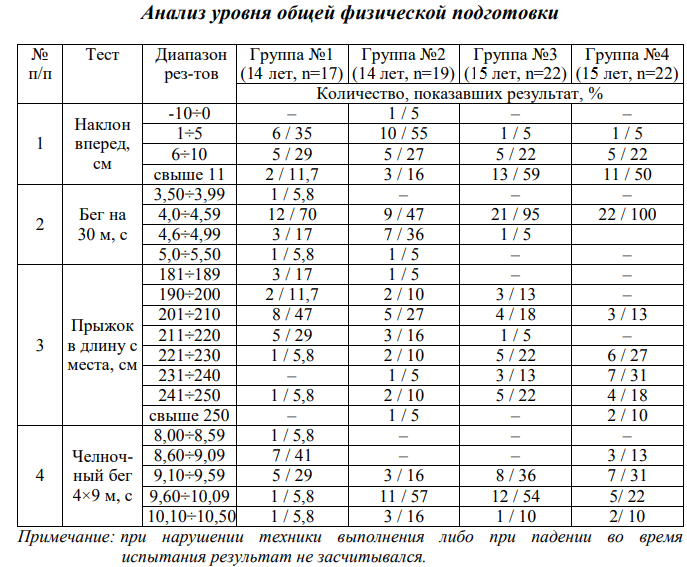 Анализ уровня специальной физической подготовки юных футболистов представлен в таб. 2.Таблица 2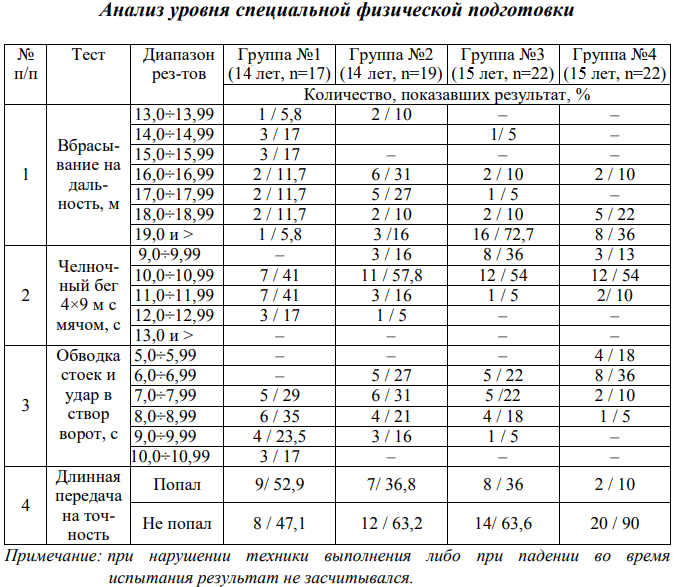 Второй тестовый блок по оценке уровня специальной физической подготовки выявил ряд особенностей, свидетельствующих о преобладании технической составляющей спортивной подготовки, т.е. о выделении основного времени тренировочных занятий на владение мячом, на развитие физических качеств. В первую очередь это касается результатов челночного бега 4×9 м с мячом, а также в позиционном плане и удара по воротам. Почти все испытуемые прошли этот тест. Однако, поскольку высокий уровень координации также необходим во всех выполняемых действиях, результаты длинной передачи на точность показали неудовлетворительный уровень, а также недостаточное развитие мышц спины и верхней конечности в целом определили низкую результативность в тесте "бросок на дальность". Проведенные тесты позволили выявить наиболее актуальные проблемы физической подготовки спортсменов, которые намерены продолжить спортивную карьеру в профессиональных клубах или национальных сборных. Своевременная коррекция тренировочного плана поможет устранить указанные недостатки и положительно поставит вопрос о будущей спортивной карьере. Анализ тренировочной и соревновательной деятельности футболистов позволил определить основные требования к уровню подготовленности футболистов различных игровых специальностей, которые необходимы для осуществления рациональной физической подготовки. В частности, это касается специальной выносливости, которая проявляется, прежде всего, в выполнении больших объемов скоростно-силовой работы и упражнений на ловкость и гибкость. Повышение качественного уровня силы в этом возрасте должно быть связано с выполнением физических упражнений с собственным весом и выносливостью партнера, занятия с дополнительными весами, в основном со штангой, должны быть строго дозированы. Полученные данные свидетельствуют о том, что физическая подготовка большинства футболистов, участвовавших в исследовании, на данном этапе не соответствует требованиям федерального стандарта спортивной подготовки по виду спорта "футбол". Чтобы изменить сложившуюся ситуацию, при планировании тренировочного процесса необходимо уделять больше времени физической подготовке, особенно в подготовительный период. Рациональный тренировочный процесс, ориентированный на развитие не только техники выполнения тех или иных элементов, но и на повышение уровня физических качеств, позволяет оптимально сформировать необходимый уровень спортивной формы. Расширение доли физической подготовки требует выделения достаточного времени в процессе подготовки, но эффект, полученный в результате этого, полностью отвечает целям спортивной подготовки: систематическому и полному улучшению всех аспектов физической подготовленности футболистов.ЛитератураАрестов Ю. М. Подготовка футболистов высших разрядов / Ю. М. Арестов, М. А. Годик. – Москва: ГЦОЛФК, 2007. - 127 с.Годик М.А. Физическая подготовка футболистов / М. А. Годик. - Москва: Терра-Спорт, Олимпия Пресс, 2006. - 272 с.Ланда, Б. X. Методика комплексной оценки физического развития и физической подготовленности: учебное пособие. - Москва: Советский спорт, 2012. - 208 с.Селуянов В. Н. Футбол: проблемы физической и технической подготовки / В. Н. Селуянов, К. С. Сарсания, В. А. Заборова. - Долгопрудный: ИНТЕЛЛЕКТиК, 2012. - 157 с.Физическая культура и физическая подготовка: учебник / И. С. Барчуков [и др.]; под ред. В. Я. Кикотя, И. С. Барчукова. - Москва: ЮНИТИ, 2012. - 426 с.УДК 796.062Кубекова Альфида Арасуловна,студентка 11 группы магистратуры факультета физической культуры,Редько Марина Александровна,студентка 11 группы факультета физической культурыНаучный руководитель: Кубеков Энвер Аджимуратович,к.п.н., доцент кафедры спортивных дисциплинКарачаево-Черкесский государственный университет имени У. Д. Алиева, г. КарачаевскОСОБЕННОСТИ РАЗВИТИЯ ФИЗИЧЕСКОЙ КУЛЬТУРЫ И СПОРТА В СЕВЕРО-КАВКАЗСКОМ РЕГИОНЕАннотация. Существующее неравенство в социально-экономическом развитии регионов России зависит от объективных и субъективных факторов, связанных с внедрением системы отношений, межбанковскими трансфертами, состоянием управления и кадрового резерва, уровнем производительности труда и т.д. В итоге все это влияет на состояние и условия развития физической культуры и спорта.Ключевые слова: концепция развития физической культуры и спорта; бюджетное финансирование; нормативы затрат.Понятие физической культуры и спорта входит в сферу социально-культурной деятельности общества. В области спорта сформировались определенные нормы и ценности, которые направлены на физическое совершенствование человека, улучшение его физической формы и психоэмоциональное совершенствование [1].Участие человека в спортивной деятельности, помимо его собственных усилий и интересов его окружения, также зависит от государственной политики в этой социальной сфере.Однако государственная политика, особенно в регионах нашей страны, не всегда выполняет свою задачу по вовлечению населения в спортивную деятельность.Существует ряд проблем, из-за наличия которых население не участвует в занятиях спортом, к этим проблемам относятся: недостаточная эффективность принимаемых в этой связи решений, обусловленная некомпетентностью, низкое финансирование спортивных объектов в регионах, нехватка кадров, достойных на местах, способных принимать правильные и взвешенные решения, при недостаточном внимании к кадровой политике и материально-технической базе [4].Целью исследования является демонстрация индивидуального подхода к решению проблем развития физической культуры и спорта в различных регионах и муниципальных образованиях.Исследование предполагает анализ финансового состояния регионов и населения в них, а также сравнение этого показателя с уровнем развития спортивной инфраструктуры и уровнем участия населения этих регионов в спортивной деятельности.Отмечается общий недостаток развития физической культуры и спорта на региональном уровне. При рассмотрении этой проблемы необходимо обратить внимание на ряд системных причин возникновения этой проблемы, таких как: высокий уровень занятости населения, низкий уровень доходов и, как следствие, недоступность массовой спортивной инфраструктуры , отсутствие понимания у части населения , потребность в физической культуре и спорте, а также поддержание здорового образа жизни, чтобы поддерживать свой организм и психоэмоциональное состояние в хорошей форме [2].Препятствиями на пути развития массовых видов спорта являются недостаточная доступность спортивной инфраструктуры для некоторых жителей, особенно для людей, проживающих в сельских районах, непосильная стоимость спорта и спортивных услуг, отсутствие свободного времени и мотивации для такого вида деятельности, а в последнее время-развитие всех видов цифровых развлечений.Как видим, основные проблемы в этом направлении связаны с нехваткой средств для спортивных учреждений. При достаточном развитии этих учреждений гораздо большее число населения находило бы мотивацию для занятий спортом, чем сейчас.Большое количество средств выделяется на содержание профессиональных команд, которые могут финансироваться спонсорами, в стратегии развития до 2030 года планируется изменить финансирование профессиональных спортсменов таким образом, что позволит выделить больше средств на развитие детского и юношеского спорта [3].Несмотря на увеличение доли населения, занимающегося физической активностью и спортом, интерес к спорту снизился в нескольких муниципалитетах. Официально это связано с отсутствием специалистов в области спорта в рамках местных властей этих регионов и отсутствием финансирования спортивных объектов и мероприятий.В большинстве случаев на местах работа по развитию спортивной деятельности и молодежной политики осуществляется одним человеком, в результате эти две области не получают достаточного внимания и стратегии развития, а также не позволяют решать проблемы реализации государственной политики в этих областях.В регионах не хватает крытых бассейнов для занятия плавание круглый год, крытых и открытых игровых залов, а также площадок для занятия зимними видами спорта.Важной проблемой является отсутствие тренеров, что является одной из основных составляющих участия населения в спортивной деятельности.В Северо-Кавказском округе основными задачами государственной политики в области физической культуры и спорта является реализация комплекса мер по совершенствованию спортивной инфраструктуры и материально-технической базы для занятий физической культурой и спортом, а также реализация мер по увеличению числа лиц, занимающихся физической культурой и спортом [2].Учитывая текущую ситуацию 2020-2021 гг, можно определить задачи по дальнейшему развитию физкультурной спортивной деятельности в нашей стране – управлениям, местным органам власти необходимо уделять больше внимание для осуществления всех требований государства в области физического сектора спортивной общественной жизни, увеличение финансирования спортивных учреждений, понимать цели государства в области спорта, построение эффективной системы подбора, отбора талантливых спортсменов во всех регионах нашей страны.Основные меры в этой области должны быть приняты для обеспечения устойчивости, справедливости и социального измерения при распределении бюджетных средств.ЛитератураАгеев А.В. Развитие физической культуры и спорта на Ставрополье в первой половине XX в.: дис. на соиск. учен. утеп.... канд. ист. наук: 07.00.02 / Агеев Алексей Викторович; Ставроп. гос. ун-т. - Ставрополь, 2005. - 198 с.Доев В. К Социальные аспекты развития физической культуры и спорта в Северо-Кавказском регионе / В. К. Доев // Вестник университета. – 2016. - № 1. – С. 238-241.Оплетин А. А. Профессиональный спорт в России: вызовы современной модели государственного управления / А. А. Оплетин, А. А. Урасова, Н. Ю. Зубарев // Теория и практика физической культуры. – 2017. – №6. – С. 34–36.Экономика физической культуры и спорта: учебник для студентов учреждений высшего образования, обучающихся по направлению подготовки "Физическая культура" / [С. Н. Зозуля и др.]. - Москва: Академия, 2016. - 190 с.УДК 336Кущетеров Роберт Борисбиевич,студент 33 группы факультета экономики и управленияE-mail: k-robert@inbox.ru Научный руководитель: Токова Снежана Исмаиловна,старший преподаватель кафедры экономики и прикладной информатикиКарачаево-Черкесский государственный университет г. Карачаевск, РоссияФИНАНСОВАЯ ГРАМОТНОСТЬ И ОТНОШЕНИЕК СТАРОСТИАннотация. В сегодняшней ситуации расширения применения финансовых услуг, усложнения и возникновения новейших, тяжелых для постижения финансовых терминов, проблемы финансовой грамотности жителей стали крайне актуальными для многих стран мира. Залог индивидуальной финансовой неприкосновенности делается существенной движущей силой экономического достатка жителей.Ключевые слова: финансовая грамотность, услуги, стратегии, пенсионный возраст, старость.Почти во всех странах понимание надобности повышения финансовой грамотности жителей повергло к вырабатыванию национальной политики или программ финансовой грамотности. Важнейшими элементами являются:- финансовый спад, во время которого возрастает злободневность разумного употребления бюджетных возможностей при очевидном уменьшении цены денежных накоплений;- усложнение оказываемых на рынке торговых услуг; - несоответствие экономической грамотности жителей постоянно трансформирующему финансовому рынку. Наряду с этим, в эпоху неустойчивости и непредсказуемости формирования экономических рынков еще более возрастает важность приобретения жителями выхода к надежным и верным данным об экономической помощи и охране своих полномочий в виде потребителей экономических услуг.Многие страны уже формируют или проводят в жизнь свои законы подъема экономической грамотности. Любая страна намечает определенную цель и обусловливает возможные предельные итоги при организации подобной стратегии. Некоторые государства (Канада, Испания) стараются поддержать своих жителей и помочь постигнуть сложные экономические услуги и заступиться за права населения. Бразилия и США анализируют рост экономических знаний населения в виде подъема конкурентоспособности целой национальной экономики. Новая Зеландия и Великобритания нацеливаются на модификацию психологических предписаний в области индивидуального экономического поведения жителей [1].Во многих странах реализуемые национальные планы увеличения экономической грамотности касаются всех потребителей финансовой помощи и стараются включить все сферы населения. Наряду с этим, в национальных планах почти всех государств отличаются главные целевые группы. Как доказывает рассмотрение национального опыта, чаще всего выбор делается в пользу таких групп, как ученики школ и высших учебных заведений; трудящиеся; люди предпенсионнного и пенсионного возраста.За последние годы в Российской Федерации все больший интерес проявляется к проблемам роста степени экономической грамотности и состояния образа жизни людей. Это разбирается в виде основной составной части экономического развивания государства и финансового запаса личных хозяйств.О надобности подъема степени экономической грамотности жителей много раз говорилось в законах Правительства Российской Федерации. В Концепции долговременного социально-экономического созревания Российской Федерации на время до 2020 года замечается, что побуждение жителей к накоплению денег, в том числе при помощи формирования экономической грамотности, должно быть главной целью развития капиталовложения. План раскручивания экономического рынка Российской Федерации на время до 2020 года включает рост финансовой грамотности в качестве одного из стратегических элементов снабжения конкурентоспособности российского экономического рынка [1].Специфичностью финансовой культуры россиян является малая степень экономического порядка и ответственности за надежность, соединенные с независимым избранием и употреблением различных финансовых услуг и применением финансовых правил. Более 20% трудящихся Российской Федерации считают, что незначительное опоздание в оплате кредита не имеет значения. При этом, 37% жителей считают, что можно не отдавать взятый в банке кредит, если появились какие-либо ситуации (сокращение, заболевание, расторжение брака, переселение).Увеличивается актуальность проблем, связанных со знанием людей своих прав. На экономическом рынке нет регулярной привычки оповещения населения и объяснения клиентам рисков, сопровождающих конкретный финансовый продукт. Наряду с этим, кое-какие финансовые объединения продолжают скрывать данные о платежах, введенных в платах полной цены кредита. Они накладывают очень большие штрафы за не вовремя внесенный процент, навязывают страхование в виде добавочной помощи при оформлении кредита. Этим они теряют доверие жителей к работе членов экономического рынка. Снижается вероятность жителей осознанно и добровольно решать свои экономические проблемы.Банк России начал такую деятельность при помощи организации нужных запросов к основным правилам самостоятельных объединений в области экономического рынка по охране прав получателей кредита.В то же время только 12% россиян могут правильно назвать организации, которые занимаются защитой прав потребителей на финансовом рынке. 38% граждан отмечают, что существует много финансовых услуг, в которых трудно разобраться [2].Низкий уровень экономической грамотности отрицательно действует на индивидуальное благосостояние и денежный доход личных хозяйств, понижает бюджет экономических объединений, мешает формированию экономического рынка, задерживает инвестиционную деятельность в экономике и повергает к упадку общественно-экономические силы страны. Рассмотрение взглядов экспертного круга доказывает, что нашему потребителю экономической помощи свойственны директивы финансового поведения, соединенные с переложением ответственности за свои бюджетные проблемы и получаемые экономические риски на государство, инертный взгляд жителей к проверке своих денежных запасов, малая степень экономической дисциплины.Степень экономической грамотности и в общем экономической культуры в Российской Федерации все еще достаточно низок. Нужна продолжительная регулярная и согласованная деятельность всех неравнодушных людей. Привычки индивидуального бюджетного планирования и образования бюджетных накоплений на случай непредсказуемых ситуаций все еще не имеются у большинства российских жителей. Только малая толика россиян пытается финансово обеспечить свою будущую пенсию, и следят за доходностью и степенью сохранности накоплений при избрании способов накоплений [3].В данной стратегии уделяется особое внимание и подготовке граждан к жизни в старости.При работе над данным вопросом следует обратить внимание на то, что пенсионная система склонна к изменениям в ответ на демографические и общественные требования. Например, с 2015 года поменялся ряд развития пенсионных прав жителей в системе обязательного пенсионного страхования. Увеличено значение страхового стажа и величины прибыли от рабочей деятельности. Жителям дана возможность получать пенсию в значительно более высоком размере при более запоздалом обращении за начислением пенсии. Негосударственные пенсионные фонды уже сейчас дают жителям пенсионные программы по образованию необязательных пенсионных запасов, модифицируется накопительная часть системы непременного пенсионного страхования.Для более действенной организации работы по этой линии в рамках Стратегии следует:- активировать у населения побуждение и навыки думать о своей будущей пенсии, в том числе при помощи участия в организации добавочных средств прибыли после ухода на заслуженный отдых;- улучшить экономическую грамотность жителей по пенсионной тематике при помощи получения правильных и нужных сведений из сведущих источников;- оповещать жителей о существенных тезисах и модификациях в пенсионном законе о распорядке развития пенсионных прав, начислении пенсий в законе непременного пенсионного страхования;- распространять среди жителей, прежде всего среди работающих людей, привычку приобретать извещение по пенсионной тематике, в том числе относящееся к развитию индивидуальных пенсионных прав и предвидению величины пенсии [3].Таким образом, международный опыт говорит о том, что в нынешних обстоятельствах требуются основательные и целеустремленные реформы в области подъема экономической грамотности жителей. Зачинателем подобных реформ является государство. Оно ратифицирует Национальную стратегию роста экономической подкованности жителей и привлечения их к работе в государственных организациях исполнительной власти, организациях локального самоуправления, финансовых сфер, социальных и индивидуальных объединений и прочих неравнодушных сторон.ЛитератураСлипенчук М. В. Человеческий капитал и корпоративное управление в современной экономике / М. В. Слипенчук // Проблемы теории и практики управления. - 2009. - N 5. - С. 94-104.Беляцкий Н.П. Управление человеческими ресурсами: учебно-метод. пособие / Н. П. Беляцкий. - Минск: ФУ Аинформ, 2006. - 320 с.Добрынин А. И. Человеческий капитал в транзитивной экономике : формирование, оценка, эффективность использования / А. И. Добрынин, С. А. Дятлов, Е. Д. Цыренова ; С.-Петербургский гос. ун-т экономики и финансов. – Санкт Петербург : Наука, 1999. – 308 с.УДК 338.48Лайпанова Айшат Тохтаровна,студентка 21 группы факультета экономики и управленияGmail: layaishat@gmail.comНаучный руководитель: Тамбиева Халимат Муссаевна,к.э.н., доцент кафедры экономики и прикладной информатикиe-mail: batchaev@yahoo.comКарачаево-Черкесский государственный университетимени У. Д. Алиева, г. Карачаевск, РоссияСОВРЕМЕННЫЕ ТЕНДЕНЦИИ РАЗВИТИЯТУРИЗМА И ГОСТИНИЧНОГО ХОЗЯЙСТВАВ РЕГИОНАХ И ПРОБЛЕМЫ ВОСПРОИЗВОДСТВАТУРИСТСКОЙ ИНФРАСТРУКТУРЫАннотация. В статье проведен анализ тенденций развития туристической отрасли России с учетом влияния коронавирусной инфекции COVID-19. Рассмотрены меры поддержки отрасли и пути выхода из кризисной ситуации. Ключевые слова: развитие туризма, приграничные регионы, туристическая инфраструктура, гостиничное хозяйство.Обнародованные исследования WTTC (Всемирный совет по туризму и путешествиям) показали, что вклад рынка туристических услуг в мировой ВВП в 2019 году составил 8,9 трлн. долларов США, что составило 10,3% мирового ВВП. Сектор туризма рос с 2010 года, опережая рост мировой экономики на 2,5 %. Туристическая отрасль России также развивалась бурными темпами, начиная с 2002 года. Так, число коллективных средств размещения (КСР) увеличилось с 8581 в 2002 году до 28302 в 2019 году [4]. При этом, если рассматривать регионы, то максимальный прирост числа КСР зафиксирован в Центральном федеральном округе, во многом благодаря развитию туристического потенциала Москвы, в Краснодарском крае и Санкт-Петербурге. Неплохие темпы роста числа КСР зафиксированы и в Карачаево-Черкесии, за счет развития курортов Архыз и Домбай (рост составил более 300%).Другим важным показателем является количество ночевок в КСР. Вследствие увеличения числа средств размещения и растущего туристического спроса количество ночевок в период с 2011 года по 2019 год увеличился на 70%, составив 283,191 млн. ночевок. Таким образом, на одного жителя России приходилось 1,92 ночевки КСР.Согласно данным Федерального агентства по туризму, число въездных поездок иностранных граждан с 2011 года увеличилось на 2 млн. человек, составив к 2019 году 24,419 млн. чел. Туристические объекты России становятся привлекательными для туристов как из зарубежных стран, так и для жителей самих регионов. Так, количество российских граждан, размещенных в КСР c 2012 по 2017 год увеличилось на 22 млн. человек, составив 54 млн. граждан.Развитию внутреннего туризма способствуют различные федеральные программы. Так, в 2014 году была утверждена Стратегия развития туризма в Российской Федерации на период до 2020 года. Программа оказалась успешной. В частности, если рассмотреть долю населения старше 15 лет, то число лиц, совершивших туристическую поездку, увеличилось с 2014 года по 2018 год на 82,9 %, составив 51,6%, из которых 86,9% совершали туристическую поездку по России. В 2019 году была принята новая Стратегия развития туризма в Российской Федерации на период до 2035 года. Она направлена на комплексное развитие внутреннего и въездного туризма благодаря формированию высокоуровневых туристических продуктов, способных при этом оставаться конкурентоспособными за счет более детального внимания к социальной стороне туризма (отдых, оздоровление) [3].Разработчики данной стратегии предполагают увеличение загрузки КСР на 18%. Такой рост возможен благодаря увеличению числа лиц, оказывающих туристические или гостиничные услугу. Предполагается, что данная стратегия позволит увеличить их количество практически в 2 раза, с нынешних 78000 до 150000. Очевидно, для достижения вышестоящих целей требуется достаточное финансирование. Планируются меры поддержки в размере 42 миллиарда долларов США. Окупаемость расходов согласно прогнозам будет высокой, налоговые поступления после 2030 года должны будут превышать расходы.Однако, события 2020 года, связанные с эпидемиологической обстановкой в стране и мире, будут способствовать изменению данной стратегии. Путешествия и туризм оказались одними из наиболее пострадавших секторов: самолеты на земле, закрытые отели и ограничения на поездки, введенные практически во всех странах мира. Согласно данным Всемирной туристической организации ООН (UNWTO), мировой туризм был «отброшен» к уровню 90-годов 20 века, сократившись на 72% по сравнению с 2019 годом. Так, страны приняли на 900 миллионов меньше туристов и возвращение к докризисным показателям будет достаточно долгим, по прогнозам на это уйдет около 4 лет.От рук пандемии наиболее пострадали выездной и въездной туризм. Так, с января по сентябрь 2020 года число иностранцев, прибывших в туристических целях в Россию, снизилось на 92,4%, составив 326800 визитов. Что касается внутреннего, то он себя чувствует более уверенно, и падение по сравнению с 2019 годом составило 30-40% согласно оценкам Ростуризма и Ассоциации туроператоров России. Количество туристических поездок по России в 2020 году составило 40 млн., годом ранее 68 миллионов. Если рассматривать регионы, то туристическая активность была самой низкой (по отношению к 2019 году) в Санкт-Петербурге – падение составило 80%. Далее следует Москва с падением в 72%. Наиболее устойчиво пережили кризис курорты Краснодарского края, приняв 11,5 млн. человек, что ниже показателя 2019 года на 33%, и республики Крым – 6,1 млн. человек, падение составило 18%. По итогам 2020 года выросла доля организованного туризма. Рост составил 1% по сравнению с 2019 годом и составил 21%. Также выросло количество возвратных туристов, львиная доля которых пришлась на Краснодарский край [3]В 2020 году правительство предложило 11 мер поддержки туротрасли, наиболее эффективными из которых оказались меры по отсрочке обязательств по турам, приобретенным до закрытия границ, а также субсидирование поездок по России. Однако, по сравнению с опытом других стран, такие меры не совсем достаточны. В европейских странах происходит снижение налоговой нагрузки гостиниц, в то время как в России таких мер поддержки отрасли не предусмотрено.Такое обстоятельство усиливает существующие проблемы воспроизводства туристской инфраструктуры. В 2020 году в Москве закрылось более 800 малых отелей и хостелов. Основной причиной их закрытия стала невозможность платить арендную плату. В то же время открылось всего 2 новые гостиницы. Главной проблемой воспроизводства туристской инфраструктуры является недостаточность инвестиций в основной капитал. Так в период с 2014 года по 2019 объем инвестиций снизился с 80468 млн. рублей до 36682 млн. руб. Падение инвестиций составило 54,4%. При этом, 38% этой суммы приходится на республику Крым (14,013 млрд. руб.). Большая часть средств в этом регионе была потрачена на транспортную инфраструктуру (строительство железнодорожной части Крымского моста), а также на улучшение качества гостиничного обеспечения с целью увеличения количества аккредитированных коллективных средств размещения. В Крыму находится около 1300 КСР с номерным фондом в 150 тыс. номеров. При этом только 26% гостиниц прошло аккредитацию [1].Также наибольшая инвестиционная активность зафиксирована в Москве, Московской области, Краснодарском крае и Иркутской области. Наименьшие инвестиции приходятся на регионы Северо-Кавказского федерального округа. В частности, инвестиции в основной капитал, направленные на развитие коллективных средств размещения (гостиниц, прочих мест для временного проживания) (без субъектов малого предпринимательства и объема инвестиций, не наблюдаемых прямыми статистическими методами) в Карачаево-Черкесии в 2019 году составили 11 млн руб. [10]. Это в 28 раз меньше пиковых инвестиций в 2013 году, когда был открыт горнолыжный курорт «Архыз».При средней рентабельности гостиничного бизнеса в России в 10-12% гостиницам сложно проходить аккредитацию. Для получения «звёзд» собственникам приходится проводить масштабные работы: улучшать оснащенность номеров, квалификацию персонала, интерьеры. Тенденции, которые образовались в 2020 году, показывают, что загрузка и обоснованность использования номерного фонда определяется несколькими наиболее важными факторами. В первую очередь это местоположение – люди стали предпочитать отдыхать в загородних гостиницах, вдали от мест проживания. В то же время спрос сильно вырос на коворкинг отели, где туристы могли дистанционно работать во время отдыха. Также сохранилась сезонность туристической подвижности. Ещё до пандемии у российского туризма был огромный неисчерпанный потенциал, который позволит восстановится данному сектору быстрее, чем зарубежных странах.Таким образом, туристическая отрасль столкнулась с серьезными проблемами в 2020 году, которые будут препятствовать ее развитию. При закрытых границах с множеством стран гостиницы и рекреационные объекты оказываются в финансовой ловушке, когда существует необходимость в модернизации и развитии инфраструктуры, но средств не хватает. Данная проблема должна решаться, и уже решается масштабными федеральными программами по привлечению внутреннего туриста с вливанием денежных потоков. Учитывая, что туризм занимает более 10% мирового ВВП его проблемам должно уделяться пристальное внимание.ЛитератураКлейман А. А. Инфраструктура туризма: стратегия развития / А. А. Клейман, О. Б. Евреинов - Москва: НИЦ ИНФРА-М, 2015. - 386 с.Крым: новый вектор развития туризма в России: монография / В. Н. Шарафутдинов, И. М. Яковенко, Е. А. Позаченюк, Е. В. Онищенко; под ред. В.Н. Шарафутдинова. — Москва: ИНФРА-М, 2019. — 364 с. Панова А. В. Статистика туризма: учебное пособие / А. В. Панова. — 2-е изд., испр. и доп. — Москва: ИНФРА-М, 2020. — 287 сПокровский, Н. Е. Туризм: от социальной теории к практике управления: учебное пособие / Н. Е. Покровский, Т. И. Черняева. - 2-е изд., испр. и доп. - Москва: Университетская книга; Логос, 2020. - 424 с. УДК 330.342Лепшоков Мухаммад Тохдарович,cтудент 31 группы факультета экономики и управленияe-mail: enhancement22@mail.ruНаучный руководитель: Тамбиева Халимат Муссаевна,к.э.н., доцент кафедры экономики и прикладной информатикиe-mail: htambieva@yandex.ruКарачаево-Черкесский государственный университетимени У. Д. Алиева, г. Карачаевск, РоссияИНФОРМАЦИЯ - ВАЖНЕЙШИЙ РЕСУРС ЭКОНОМИКИ XXI ВЕКААннотация. В данной статье рассматривается проблема информации как важнейшего ресурса экономики. Автором проведен анализ позитивного и негативного влияния информации на развитие экономики различных отраслей. Рассмотрены пути преодоления негативных последствий информационных войн как на макроэкономическом так и на микроэкономическом уровнях. Ключевые слова: экономика, информация, информационная революция, знания, экономическое благо, информационный продукт, информационная услуга.За прошедшие годы все сильнее проявляется направленность к увеличению в корне усовершенствованных экономических методик и технологий. Проявляющуюся тягу экономики к развитию можно наблюдать как на макро, так и на глобальном уровне. Локомотивом этой тенденции выступает «информационная эволюция» общества, вслед за которой нынешняя экономическая система тоже начнет терпеть ряд важных изменений. Если раньше наиболее важным ресурсом производства считались машины, то сейчас таковыми являются информация и интеллектуальный труд. В связи с тем, что львиную долю производственного труда выполняют автоматизированная техника, у людей появилось больше возможностей для перенаправления своих сил и ресурсов в более сложный вид труда – интеллектуальный для создания интеллектуальных благ и информационных продуктов и услуг.Термин «информация» является крайне широким. В контексте экономики информация – это знание (осведомленность) о состоянии вещей, которое помогает субъекту принимать верные решения, понижает вероятность провала в его сфере деятельности и, в конце концов, позволяет достичь поставленной цели [4].Экономическая информация разнообразна в своих формах и видах. Ее проявления можно заметить, к примеру, во все более и более совершенствующихся орудиях труда, а также информационных благах и знаниях. Многие люди путают знание и информацию, но их следует различать. Так в чем же их отличие? Знание и информацию можно сравнить с бриллиантом и алмазом: информация сама по себе достаточно ценный ресурс, но лишь пройдя обработку и огранку, она становится драгоценной. Информация дает ответ на грубые вопросы: «что, кто, когда?». Знание же, в свою очередь, отвечает на более тонкие и сложные вопросы: «зачем, почему, как?» [6].Но все же как знание, так и информация по своей природе являются экономическим благом. Они оба необходимы для решения проблем потребителей. Также оба имеют свою конечность (ограниченность). Несмотря на то, что многим кажется, будто ресурсы интеллектуального типа нескончаемы, на нашей планете существует множество факторов, из-за которых есть лимит на добычу и использование информации и знаний в современном мире.Мы можем наблюдать, как информация в роли блага в экономике растекается по всем сферам, начиная от сельскохозяйственной деятельности, заканчивая военной инженерией. Мы можем привести примеры информационных товаров: базы данных, операционные системы, различные компьютерные программы, консультирование, рекламные объявления и т.п. [2].Самым важным фактором при создании информационных продуктов является наш мозг и его мыслительная деятельность. Он анализирует и собирает различные кусочки информации и создает целостную картину – знание. Этим то и объясняется субъективность хода информационного производства, ведь каждый человек имеет свою индивидуальность, свой ход мыслей, который, в конечном счете, отражается на выпущенном информационном товаре. Вследствие интеллектуального производства получается особый продукт, с помощью тиражирования которого (т.е. с помощью продажи большого числа материальных носителей, в которых содержится информационный продукт) его создатель сможет получить доход.Как и в любом другом производстве, для процесса информационного производства необходимо сырье. В данной ситуации сырьем выступает ранее собранная информация и знания. У информации, как у экономического ресурса, существуют характерные черты, благодаря которым он отличается от основных факторов производства (земли, труда и капитала). Отличительные особенности информации:информацию нельзя израсходовать, употребить в ходе использования, при этом она наоборот способна к самовозрастанию; нельзя определить точный уровень ее полезности; отсутствует соотношение между объемом информации-сырья и объемом полученной информации;ввиду своей нематериальности, информация имеет крайне высокую мобильность в пространстве.Информация легко распространяема, ее невозможно израсходовать, наоборот, в ходе использования она возрастает. Но все же информация считается редким ресурсом. Причина этого кроется в сложности и трудоемкости процесса ее создания.На сегодняшний день распространены проблемы мощного информационного прессинга на общество, которое становится все сильней из-за увеличения скорости поступления информации, а также увеличения числа различных агрессивных методов информационного воздействия, оказывающих пагубное влияние на людей. Обществу попросту не хватает сил и времени правильно усваивать огромные ненужные (на данном этапе) потоки информации. Но при этом наблюдается необходимость знаний, с помощью которых человечество, наконец, сможет разрешить глобальные проблемы в сферах медицины, экономики, инженерии и т.д.Можно сказать, что информация и знания являются ключом к благополучию общества. Поскольку с помощью них появляется возможность усилить эффективность производства, при этом не увеличивая расходы; увеличить территорию для промышленности, при этом нанося экологии минимальный ущерб. Благодаря развивающимся информационно-компьютерным технологиям мы сможем дать сильный толчок росту экономики, тем самым увеличить общее благосостояние человечества. Но при этом не стоит забывать, что многое зависит и от того, как общество воспримет новые технологии и сможет ли оно ими овладеть [5].Увеличение популярности в сфере промышленности информации и знаний, а также повышение их качества могут крайне положительно повлиять на сферу производства. Это может привести к бережливости по отношению к ресурсам, снижению негативного воздействия на природу, увеличению возможностей человеческого рода. Но следует отметить, что в странах, где информация и знания заняли высшую ступень в иерархии ресурсов, наблюдаются специфические проблемы. Например, из-за возрастающей скорости технологического развития, влияние на людей существенно возрастает т.к. многие попросту не готовы к такому огромному потоку информации. Если не стараться приспособить людей к этому потоку, не пытаться научить их ориентироваться в ней, брать только нужное, то нас ждут печальные последствия, особенно учитывая, насколько в наше время жесток информационный прессинг.На данный момент, беря в расчет столь громадный объем добываемой информации, главная задача перед экономистами – научится правильно распоряжаться ею, чтобы исключить все вредные воздействия информации на социум, а также извлечь максимальную пользу. ЛитератураСелетков С. Н. Мировые информационные ресурсы и ресурсы знаний: учебное пособие / С. Н. Селетков, Н. В. Днепровская, И. В. Тультаева— Москва: Евразийский открытый институт, 2009. – 232 с.Хубиев К. А. О содержании «Новой экономики» / К. А. Хубиев // Экономист. – 2008. – № 5. – С. 63-71. Беликова К.М. Цифровая интеллектуальная экономика: понятие и особенности правового регулирования (теоретический аспект) / К. М. Беликова // Наука и образование: хозяйство и экономика; предпринимательство; право и управление. - 2018. - № 8 (99). – С. 82-85. Горелов Н. А. Развитие информационного общества: цифровая экономика / Н. А. Горелов, О. Н. Кораблева: учебное пособие для вузов. – Москва: Юрайт, 2019. - 242 с.Дубов В. С. Показатели оценки развития цифровой экономики / В. С. Дубов // Наука через призму времени. - 2018. - № 7 (16). – С. 52-59. УДК 811.11-112 Лиева Радима Муратовна,студентка 14 группы Института филологииe-mail: radima.liyeva.02@bk.ruНаучный руководитель: Алиева Паризат Магомедовна,старший преподаватель кафедры германской филологииe-mail: alieva.farizat@yandex.ruКарачаево-Черкесский государственный университет имени У. Д. Алиева, г. Карачаевск, РоссияФУНКЦИОНАЛЬНАЯ ЗНАЧИМОСТЬ АББРЕВИАТУР В АНГЛОЯЗЫЧНОЙ ПОЛИТИЧЕСКОЙ ТЕРМИНОЛОГИИАннотация. Как один из способов создания новых слов аббревиатура является категорией лингвистической, а также она считается социальным явлением. В данной работе выявлены и анализированы причины появления аббревиатур, а также их функциональная значимость в англоязычной политической терминологии. Ключевые слова: аббревиатура, сокращение, лексикология, стилистика, упрощение языка, отсечение, инициализм.Реалии сегодняшнего дня, глобальная взаимосвязь народов и различных культурных обычаев нашей планеты 21 века, растущие потребности в общении и работе между странами и народами разных языков и традиций требуют подготовки высококвалифицированных специалистов, которые должны переводить с иностранного языка на другой, знать два-три иностранных языка и способны принимать участие в международном сотрудничестве и формировании нового отношения к России в Европе и во всем мире. Е. А. Бабенкова пишет: «Одним из главных факторов, определяющих вариативность содержания, является изменение ситуативного контекста» [3, с. 370].В настоящее время аббревиатура является одной из основных тенденций развития современного английского языка, особенно в его разговорном слое, что, в свою очередь, в высокой степени поддерживается постоянным развитием современных информационных технологий и упрощением речи без потери ее информативности. Следует отметить, что аббревиатура сама по себе является сокращенной формой слова или фразы, которая состоит из буквы или группы букв, взятых из слова или фразы. Тем не менее, аббревиатура появилась как раз для того, чтобы кодировать слова, которые люди хотели скрыть от других, но в наши дни это один из самых известных способов деривации. Аббревиатура обладает высокой степенью продуктивности в современных языках, особенно в официально-деловом, научно-техническом стилях, поскольку направлена на повышение регламентации и упорядоченности. В некоторых типах текстов аббревиатура может составлять 50% всех словоупотреблений и 15 % словарного запаса [1].Аббревиатура использовалась до тех пор, пока существовала фонетическая письменность, в некоторых смыслах более распространенная в ранней грамотности, где часто избегали написания целого слова, а начальные буквы обычно использовались для обозначения слов в конкретном предложении. Аббревиатуры обладают большим творческим потенциалом, поскольку могут создавать множество неологизмов. Буквальные сокращения также участвуют в образовании сложных слов. Не все знают, как использовать аббревиатуры, потому что многие аббревиатуры используются в одной сфере, и мы не можем использовать их в других сферах.Распространение аббревиатуры во всех сферах жизнедеятельности людей может быть доказано следующими причинами: а) аббревиатура является одной из развивающихся отраслей лексикологии; б) аббревиатура отражает общую тенденцию упрощения языка; в) аббревиатура тесно связана с развитием современных информационных технологий; г) аббревиатура тесно связана с теорией перевода.Проблемы распространения аббревиатур (то есть сокращенных лексических единиц или международных заимствований и подлинных интернационализмов) как специфических языковых явлений в современных языках привлекают внимание многих исследователей, и они рассматривались в многочисленных статьях и отдельных исследованиях российских и зарубежных авторов. К наиболее обстоятельным исследованиям, относящимся к последним, можно отнести таких ученых, как Д. Алексеева, О. Йесперсен, И. Корунец. В.Г. Гак в русском языке рассматривает сокращения как формальный признак конверсии [4].Рассмотрение особенностей аббревиатур и сокращений является долгим процессом, результатом анализа динамики экспериментальной работы. Оно основано на материалах английских словарей и инструкций при глубоком анализе аббревиатур и сокращений в английском языке и получении при этом полной эквивалентности.Часто в практической деятельности в языкознании используются результаты таких исследований в курсе аспектного перевода, лексикологии, стилистики, технического перевода и практического курса иностранного языка. Таким образом, изучение феномена аббревиатуры как одного из двух видов сокращения в английском языке имеет важное значение в процессе подготовки будущих специалистов. Важно определить типы сокращений с целью выявления их сходства и отличий, обосновать причины их употребления. Таким образом, аббревиатуры имеют множество форм и встречаются в древнегреческих надписях, в средневековых рукописях и в Коране. Они начали распространяться в 19 веке и с тех пор широко применяются; они используются для сокращения времени, необходимого для написания или говорения, особенно, когда речь идет о бесчисленных новых организациях, бюрократических структурах и технологических продуктах, типичных для индустриальных обществ.Само слово “аббревиатура” произошло от латинского brevis, что означает короткий) - это сокращенная форма слова или фразы. Обычно она состоит из буквы или группы букв, взятых из слова или фразы. Например, аббревиатура слова сама по себе может быть представлена следующими аббревиатурами: abbr., abbrv или abbrev [1, с. 146].При строгом анализе аббревиатуры не следует путать с сокращениями или аббревиатурами (включая инициализмы), с которыми они разделяют некоторые семантические и фонетические функции, хотя все три коннотируются термином “аббревиатура” на свободном языке. В современном английском языке существует два основных способа сокращения: сокращение (или отсечение) и аббревиатура (или первоначальное сокращение). Сокращение - это акт или процесс сокращения слов. Например: lab (для лаборатории), mag (для журнала), story (для истории), fancy (для фантазии), Liz (для Элизабет).Лингвисты различают различные типы классификации аббревиатур. Казахский ученый А. Искаков дифференцирует аббревиатуры следующим образом:а) последовательность букв - часто произносимых как таковые - образованных из начальных букв (главных) слов фразы (называемых инициализмом), например:PLSS - Государственная Система Землеустройства;POB - точка начала;GPS - глобальная система позиционирования.Иногда буквы аббревиатуры представляют собой слова-слоги, например:ID - удостоверение личности или идентификационная карта;б) слово (иногда называемое вырезкой), обозначающее целое, сохраняющее хотя бы один слог исходного слова. Например: ad - реклама; demo - демонстрация; flu - грипп; pub - публичный дом; phone - телефон; sitcom - ситуационная комедия.с) инициализм - это разновидность аббревиатуры. Использование начальных букв имени или выражения в качестве аббревиатуры вместо них, причем каждая буква произносится отдельно, как в BBC, RSVP, RSPCA (также называемая аббревиатурой алфавита) и т. д. [6]. Отсечение - это разновидность аббревиатуры, суть которой заключается в образовании нового слова путем сокращения существующего. Например, (omni)bus, exam(ination), (in)flu(enza), (tele)phone. Еще одним типом сокращений является слоговая аббревиатура. Слоговая аббревиатура - это аббревиатура, образованная обычно из начальных слогов нескольких слов.Слоговые аббревиатуры обычно пишутся строчными буквами, иногда начинающимися с заглавной буквы, они всегда произносятся как слова, а не буква за буквой, и их следует отличать от портманто (процесса словообразования, в котором несколько лексических основ сливаются в одно слово, которое получает смысл обеих лексем).Основная масса международных заимствованных слов и выражений используется для обозначения различных грамматических, лексикологических, стилистических и других понятий. Согласно теории Корунца, международные кредитные единицы могут быть переведены на русский язык одним из следующих способов:а) путем прямого перевода компонентных деталей, не изменяя существенно их структурные формы, например: ellipse (эллипсис), empirical (эмпирический), constant (постоянный – константа), asymmetrical (асимметричный), spheroid (сфероид), equator (экватор), meridian (меридиан) – буквальный/дословный перевод - переклад, и т. д. При этом некоторые английские заимствованные интернационализмы могут быть такими же интернационализмами, как и в других языках, и наоборот. Эти и другие заимствованные интернационализмы практически передаются только с помощью единиц фонологического уровня, то есть транскрибируются или транслитерируются в этих языках.б) с помощью компонентного перевода и некоторых замен, пропусков или замен, вытекающих из национальных особенностей языка перевода, т. е. в зависимости от его стилистического способа употребления. Например: land improvement (мелиорация земель).с) с помощью описательного перевода, как в примерах, таких как: land survey - межевание; transit (geogr.) – теодолит (географический термин); common fraction (math.) - простая дробь, а не общая фракция; longitude (geogr.) - долгота (географический термин) [5]. В заключении следует отметить, что во внимание при переводе берутся такие аспекты аббревиатур, как: результат аббревиатуры, сокращенная форма письменного слова или фразы, используемая вместо целого. Анализ фактического материала на предмет выявления действенных в настоящее время способов образования слов, позволяет наглядно представить существующую картину индивидуального словесного творчества и в современной художественной литературе [2]. ЛитератураАлексеев Д. И. Словарь сокращений русского языка: около 17700 сокращений / Д. И. Алексеев, И. Г. Гозман, Г. В. Сахаров; под ред. Д. И. Алексеева. - 3-е изд., с прил. новых сокр. - Москва: Русский язык, 1983. - 487 с.Алиева П. М. Лингвистические свойства окказионализмов и авторских неологизмов в английском языке / П. М. Алиева // Филологические науки. Вопросы теории и практики. – Тамбов: Грамота. – 2016. - № 5-1 (59). - С. 33-36.Бабенкова Е. А. Вариативность содержательность составляющей ритуальных жанров в политическом дискурсе/ Е. А. Бабенкова // Перевод в меняющемся мире: материалы Международной научно-практической конференции (Саранск, 19-20 марта 2015 г.). – Саранск: Издательский центр "Азбуковник", 2015. - С. 369-373.Гак В. Г. Сравнительная типология французского и русского языков: учеб. пособие для педагогических институтов / В. Г. Гак. — 2-е изд. – Москва: Просвещение, 2002. — 252 с. Корунец И. В. Теория и практика перевода: учеб. пособие для фак. иностр. яз. студ-тов и пед. ин-тов СССР / И. В. Корунец. -2-е изд. – Киев: Вища школа, 1986. – 173 с. A. Yskakov Shortening words (английская аббревиатура) [The English abbreviation]: training manual (учеб. пособие) / A. Yskakov // English, 2003. 31 p.УДК 336.7Мамчуева Зарема Исмаиловна,студентка 31 группы факультета экономики и управленияe-mail: zemchik00@gmail.com,Научный руководитель: Айдинова Диана Хаджи-Муратовна,к.э.н., доцент каферыэкономики и прикладной информатикиe-mail: diana.ajdinova@mail.ruКарачаево-Черкесский государственный университетимени У.Д. Алиева, г.Карачаевск, РоссияВОЗДЕЙСТВИЕ МИРОВОЙ ЭКОНОМИКИНА ФИНАНСОВУЮ СФЕРУ РФАннотация. В статье рассматривается проблема изменения силы влияния мировой экономики на сферу финансов России. В нынешних условиях допустима замена сравнительной позиции и влияния внешних каналов на экономику России за счет виртуализации и финансиализации. современной мировой экономики. Сам поток не меняется, но различается объем, интенсивность и направление. Изменение общей ситуации в мировой экономике требует изменения российской политики.Ключевые слова: мировая экономика, финансовая сфера России, существенное влияние, национальная экономика, экономика страны, экономический рост. Перед Россией стояла непростая задача вывести народное хозяйство из состояния кризиса и не допустить падения уровня жизни населения. Задача является многослойной, в которой существуют различные направления национальной экономической и социальной политики и военно-политических и денежных отношений. И здесь важную роль играет внешний спрос.Россия изначально сосредоточилась на интеграции национальной экономики в глобализированную мировую экономику, то, что идентифицируется с экономиками развивающихся стран или стран Запада [1].Доминирующая экономическая теория заключается в том, что при активном импорте продукции из западных стран на основе долгосрочных западных кредитов используются "преимущества международного разделения труда", разрабатываются инновационные технологии с использованием "эффективности производства" валютных доходов экономики ресурса, который является нефтью.Результатом этой модели является быстрое развитие экспортной деятельности и расширение производства импортной продукции в чужой стране. Результаты не привлекают внимания органов безопасности.Сегодня государство не имеет значительного внешнего долга и не предоставляет современные технологии. К этому добавляется снижение экономического ритма ведущих стран мира кризисного процесса в системе глобальных экономических отношений (независимо от России). В условиях быстрой глобализации, экономической интеграции и технологического развития основа государства, основанная на международном опыте финансового сектора, сегодня претерпевает серьезные изменения в мировой экономике [1].Для России в условиях изменяющейся мировой экономики осторожные действия, направленные на то, чтобы перевернуть планы мирового сектора труда в целом, не должны наказывать западные экономические страны за то, что они используют весь набор навыков в мире.В этой ситуации Россия пытается закрепить в мировой экономике новые, среди которых мировое хозяйство переходит на новое место, основанное на национальной валюте, в виде отдельных национальных валютных систем.Анализируя право использования внешних связей для активизирования вложений в Россию, следует помнить, что ситуативные решения связаны в основном с импортом основного количества новых механизмов, установок, а также технологий. Во-первых, это кредитные штрафы, санкции. Они играют главную роль в авансировании бюджетных проектов.Наиболее радикальным выбором является активизирование инвестиций за средства внутренних кредитов, но более основательных за счет роста ставки рефинансирования Банка [5].Поэтому критика позиции Центрального Банка России, который до сих пор поддерживает ядро на высоких оборотах, требует смены инфляционного "направления".На ближайшую перспективу необходимо решить проблему применения данных внешнеторговых резервов, а не выстраивать невыполнимые планы "достижения и преодоления" того, что уже устарело. В дополнение к нефти и газу продовольствие и пресная вода могут быть добавлены к эффективным экспортным ресурсам.Сегодня спрос на энергоресурсы сохраняется. Также целесообразно ориентироваться не на рынки западных стран, а на рынки южных стран, Африки и Латинской Америки. Им не нужны высокотехнологичные продукты, но скоро им понадобятся запасы продовольствия и пресной воды [3].Интерес этих стран является инструментом для дальнейшей совместной деятельности. Сейчас нам не нужно бороться за конкурентоспособность, а скорее пересмотреть поиски российского сырья для потребителей.Кроме того, стоит обратить внимание на тенденцию к распространению криптовалют, привлекающих часть денежного оборота из-под банковского надзора.Несомненно, новый международный канал связи в мире - это интернет. Знание о силе влияния общества сегодня сильнее денег, потому что оно непосредственно воздействует на сознание, формируя правила социального поведения. Экономика знаний становится новым местом для конкуренции бизнеса.Сегодня важно влияние потока информации на механизмы экономического воспроизводства. Нельзя не обратить внимание на события инвестиционных потоков: современная экономика, обзор любого бизнеса, рыночная оценка его состояния (капитала), отражение представителя финансового учреждения, а не собственно воды. Виртуальное видение создается новостями, атакой, утечкой (кражей) базы данных. [4].Поэтому тема традиционного направления конкуренции меняется: потребители, а не производители: сегодня меняется механизм конкуренции. Нужно побеждать, выбирая рынок (создавать лояльного потребителя).Также наблюдается изменение в соответствующем конкурентном механизме: вместо цен - сравнение цен, сравнение имиджа поставщика, виртуальная картина условий поставок.Миграция населения в мире и факторы роста экономики считаются необходимым условием массовой миграции в Европу.Иммигранты в поток относительно богатых стран состоят из людей, которые не хотят работать в индустриальных условиях Запада, но хотят вырваться из бедности и социальной нужды, принимаются в богатые страны, сохраняя свой привычный образ жизни, свое мировоззрение, свои моральные и культурные ценности [2].Экономическую значимость трудовой миграции преимущественно рассматривают с позиции заработной платы, объема социальных услуг, здравоохранения. Но такие вопросы, как концентрация мигрантов в крупных городах, где уменьшается в несколько раз экономический рост и увеличиваются общественные расходы в стране, перекрываются смены специалистов среднего звена и растет скрытая безработица, не принимаются во внимание.Возможное влияние на этих людей как фактор определяет роль государства в глобальной структуре источника власти.Важным фактором внешнеэкономической политики России является формирование многополярного мира. Возрастает роль недавно появившихся территориальных партнерств, они решают направление и содержание потока информации.Сегодня государства объединяются на основе общесистемного блока информационной политики, интернета. Многополярный мир развивается не экономической силой, а силой институтов, формирующих идеи, влияющие на общественное сознание.Конечно, многие исследования посвящены оценке степени имиджа неблагоприятного и отрицательного результата санкций против России. Однако данные по проведенным наблюдениям ведут к устаревшим существенным подходам экономических измерений страны в целом. Они не берут этот элемент, цель изменения, прогнозируют мировую цену и весь случай изменения качества и влияния исследования на экономику страны.ЛитератураГлазьев С. Ю. Рывок в будущее. Россия в новом технологическом и мирохозяйственном укладах / С. Ю. Глазьев. – Москва: Книжный мир, 2018. – 768 с. Зенкина Е.В. К вопросу об изменении силы воздействия мировой экономики на финансовую сферу России / Е.В. Зенкина // Вестник Российского государственного гуманитарного университета. Серия Экономика. Управление. Право. - 2020. – С. 27-38. Мировая экономика и международные экономические отношения: учебник для бакалавров / под ред. В. Б. Мантусова. – Москва: Юнити, 2015. - 447 c. Мировая экономика. Практикум: учебное пособие / под ред. И. П. Николаевой. – Москва: Юнити, 2015. - 223 c. Пашенцев Д. А. Влияние деятельности международных финансовых организаций на Российские традиции правового регулирования финансовой сферы / Д. А. Пашенцев // Юридическая наука. – 2016. - № 4. – С. 90-94.УДК 811.111Мередова Мерджен Ягмыровна,студентка 34 группы Института филологиие-mail: merjen.m.tm@gmail.comНаучный руководитель: Лепшокова Светлана Мурзакуловна,к.п.н., доцент кафедры германской филологиие-mail: lepshokova.sveta62@mail.ruКарачаево-Черкесский государственный университетимени У.Д. Алиева, г. Карачаевск, РоссияМЕСТОИМЕНИЯ В АНГЛИЙСКОМ, РУССКОМ И ТУРКМЕНСКОМ ЯЗЫКАХАннотация. В данной статье рассматриваются местоимения в английском, русском и туркменских языках. Проанализированы некоторые моменты схожести и отличия в грамматическом и синтаксическом уровнях, приведены примеры на английском, русском и туркменском языках.Ключевые слова: местоимение, язык, изучение, функция, употребление, существительное, предложение.Как нам всем известно, английский является самым распространенным и часто используемым в мире языком. И его изучение в школах и других учебных заведениях как глобального иностранного языка подтверждается почти в каждой стране. Овладение им открывает новые возможности не только в мире знаний, но и в других необходимых сферах жизни. Несмотря на то, какой профессией ты владеешь, знание английского, помимо профессии является требованием времени, которое дает тебе больше возможностей среди других.В процессе изучения каждый человек осознанно или неосознанно начинает сравнивать родной язык с изучаемым языком. Находит что-то общее между ними или же находит то, что отличает их. Это сопоставление происходит всегда, иногда может сравниваться не родной, а уже изученный язык с изучаемым в настоящий момент языком. Это в некотором смысле помогает лучше понять и принять те или иные правила изучаемого языка. В данной статье мы рассмотрим местоимения в английском, русском и туркменском языках, выявим некоторые моменты схожести и отличий между ними [2].Как мы все знаем, местоимение (the pronoun; çalyşma) – это часть речи, используемая вместо имени существительного (noun; at), числительного (numeral, sanlar) или прилагательного (adjective; sypat). Например, если речь идет о ком-то или о чем-то, чтобы в каждой предложении не употреблять одно и то же слово, мы употребляем местоимения вместо них. Таким образом, наша речь становится более легкой, грамотной и обогащенной в некотором смысле, ведь если мы в каждом предложении будем использовать одно и то же, речь станет скучной, бедной и не интересной. Конечно, мы не говорим о необходимости употребления местоимений в каждом предложении, нет, все должно быть в меру и уместно в использовании. Тогда речь будет звучать более интересно и красиво для слушателя или читателя.Приведем примеры употребления местоимений:- Makhtumkuli significantly changed the Turkmen poetic language, bringing it closer to the folk speech. He also abandoned the Arab-Persian metric, traditional at that time for Turkmen literature, and replaced it with a syllabic system.- Magtymguly, türkmenleriň şahyry (şygry) dilini ep-esli üýtgedip, ony halk (folklýor) sözüne (diline) ýakynlaşdyrdy. Şeýşe-de, ol türkmen edebiýaty üçin şol döwürler adaty bolan arap-pars metrikasyny terk edip, ony bogun ulgamy bilen çalşdy.- Махтумкули в значительной степени изменил туркменский поэтический язык, сблизив его с народной речью. Также, он отказался от арабо-персидской метрики, традиционной в то время для туркменской литературы, заменил его силлабической системой.Как мы можем заметить, местоимения играют очень важную роль в предложении, так как они дают возможность ему быть гибкой и не сложной. Казалось бы, всего два предложения, но в них мы можем вполне осмыслить, какую роль местоимения играют в речи.Местоимения могут заменить не только существительные, но и прилагательные в том числе [3]:The day was warm. Such days are rare in October.Bu gün howa ýyly boldy. Beýle günler oktýabrda gyt (az) bolýar.День был теплый. Такие дни редки в октябре.Здесь местоимение such (beýle, такие) заменяет прилагательное warm (ýyly, теплый) во втором предложении.Если сравнивать местоимения в этих трех языках с грамматической точки зрения, то можно сказать, что все они имеют нейтральный оттенок. В некоторых аспектах мы находим схожесть, а в некоторых видим значительное отличие между ними. Например, сравнивая разряды местоимений по числу в английском, русском и туркменском языке, мы пришли к выводу, что они в некоторой степени схожи. Например, в каждом из них есть местоимения, имеющие разные формы для каждого числа, и те которые сохраняют одну и ту же форму в обоих числах, и те которые могут быть использованы только в единственном или во множественном числе, ибо они имеют значение только одного числа [1].Некоторые местоимения, как и существительные, имеют форму падежа, одни общего и притяжательного (somebody – somebody’s), другие именительного и объективного (I - me). Но большинство все – таки не имеют падежных форм. В этом случае мы можем видеть некоторую разницу между языками, ведь в русском и туркменском языках существует больше падежей, чем в английском, и большинство местоимений изменяют форму при склонении по всем падежам. Например, если мы просклоняем местоимение я на русском языке, картина сложится следующим образом:- я; - меня; - мне; - меня; - мной; - обо мне. На туркменском:- men; - meniň; - maňa; - meni; - mende; - menden.То, что кардинально отличает туркменский от других, это отсутствие в нем такого понятия как род существительного. В нем по местоимениям, использованным в предложении, невозможно понять, о каком роде идет речь – о женском, мужском или вообще о неодушевленном предмете в отличие от русского и английского.В английском и русском языке личные местоимения в 3 лице имеют разные формы для женского, мужского рода и для неодушевленных предметов. Но остальные местоимения не имеют таких форм, поэтому они могут использоваться для всех родов.В русском языке существительные имеют особенные родовые окончания, которые могут указать на род слов в предложении. Эта особенность делает русский язык немного сложным в изучении и понимании для иностранцев. Но она в то же время делает ее уникальной, красивой.В каждом из этих трех языков, местоимения могут быть употреблены в предложении, выполняя функцию подлежащего, именной части сказуемого, дополнения и в том числе определения. Например:- She is a teacher.Она учительница.Ol mugallym.- The leather bag is mine.Кожаная сумка моя.Deri sumka meniňki.- Show me this video.Покажите мне это видео.Maňa şu wideony görkeziň.- My book is lost.Моя книга утеряна.Meniň kitabym ýitdi.Местоимения в английском могут быть разделены на следующие группы: личные, притяжательные, возвратные, взаимные, указательные, вопросительные, относительные и неопределенные [3]. В русском языке помимо всех перечисленных есть еще и определительные и отрицательные местоимения, но отсутствуют взаимные. А в туркменском языке существуют следующие группы: at çalyşmasy (местоимения – существительные), san çalyşmasy(местоимения–числительные), görkezme çalyşmasy (указательные), gaýdym çalyşmasy (возвратные), ýokluk çalyşmasy (отсутствие или отрицательные), nämälim çalyşmasy (неопределенные), sypatlyk çalyşmalary (местоимения - прилагательные).Подводя итог, можно сказать, что во всех языков есть схожесть и отличие в некоторой степени. Язык объединяет людей, открывает новые возможности. Благодаря общению человек остается личностью в социуме, благодаря ему узнает и получает новую информацию, получает опыт другого человека. Язык обогащает нас, наше сознание и наш мир. А межкультурное общение открывает новые горизонты мира иной нации, иной страны и помогает понять и открывает другую неизвестную нам культуру. Поэтому знание нескольких иностранных языков ценится на межкультурном (международном) уровне.ЛитератураЗеленщикова А. В. Грамматика современного английского языка / А. В. Зеленщикова, Е. С. Петрова. – Москва: Академия, 2003. – 640 с.Лепшокова Е. А. Некоторые местоимения в карачаево-балкарском, русском и английском языках / Е. А. Лепшокова, С.М. Лепшокова // Филологические науки. Вопросы теории и практики. – Тамбов: Издательство "Грамота". - № 4-1 (58). - 2016. – С. 134-136.Качалова К. Н. Практическая грамматика английского языка с упражнениями и ключами / К. Н. Качалова, Е. Е. Израилевич. – Москва: Юнвес, 2019. – 720 с.УДК 378.1Мижаева Бэла Зухрабовна, студентка 12 группы Института филологииe-mail: @bellamizhaeva011@gmail.comНаучный руководитель: Хубиева Фариза Магомедовна,ст. преподаватель кафедры литературы и журналистикиКарачаево-Черкесский государственный университетимени У.Д. Алиева, г. Карачаевск, РоссияМАЯКОВСКИЙ - ПОЭТ НА ВСЕ ВРЕМЕНААннотация. В статье рассматривается жизнь и творчество Владимира Владимировича Маяковского, а также актуальность изучения его произведений в наши дни.Ключевые слова: поэт, писатель, стихи, сценарий, художник, футуристы, СССР, революция, авангардисты, поэзия, произведение.В последнее время мы все чаще открываем для себя новые стороны творчества Владимира Маяковского, по-другому смотрим на его произведения.Маяковский был человеком талантливым и разносторонним. Исходя из его произведений, страниц биографии, рассказов современников, можно смело сказать, что он существует не только как Маяковский – поэт, а еще и как Маяковский – художник, Маяковский – режиссер, Маяковский – сценарист, Маяковский – икона стиля. Размах поэта таков, что и на сегодняшний день мы не можем утверждать, что знаем абсолютно все о Владимире Владимировиче Маяковском. В советское время существовало лишь одно представление о том, кем был Маяковский. Его считали «поэтом революции», бунтарем, у которого не было границ и цензуры. Творческий путь Владимира Маяковского начинался не с поэзии – он собирался стать художником и даже брал уроки живописи. Слава к поэту пришла после того, как он познакомился с авангардистами и его первые произведения высоко оценил Давид Бурлюк. В 1893 году в Грузии в семье лесничего родился Владимир Маяковский. У него было 2 брата и 2 сестры, но оба мальчика умерли еще в раннем детстве. Его отец работал в селе Багдади, а позже вся семья переехала в Кутаиси. В Кутаиси, будучи учеником гимназии, Владимир брал уроки рисования у местного кутаисского художника – Сергея Краснухи, который занимался с ним бесплатно. Когда вести о первой российской революции дошли и до Грузии, Маяковский, будучи совсем ребенком, участвовал в митингах. Проблемы с законом у Маяковского начинаются в 1909 году. Его несколько раз арестовывают, так как он вступает в партию большевиков и работает в подпольной типографии. Примечательно то, что ни одного приговора в отношении него так и не было вынесено, но поэта все равно посадили за решетку из-за его буйного нрава. Заключение в одиночной камере поэт окрестил как «11 бутырских месяцев». В то время он написал достаточно много стихов, но тетрадь с лирическими опытами — «ходульными и ревплаксивыми», как оценил их автор, — отобрали охранники. [4, с. 1].Вскоре Владимир решает стать художником и поступает в училище живописи, где знакомится с Давидом Бурлюком, который сыграл немаловажную роль в жизни будущего поэта.Поэт вновь начал писать стихи. Новоиспеченные товарищи Владимира были в восторге. Большинство представителей авангарда решили объединиться против «эстетики старья», после чего вскоре на свет появляется манифест – «Пощечина общественному вкусу».«У Давида — гнев обогнавшего современников мастера, у меня — пафос социалиста, знающего неизбежность крушения старья». Родился российский футуризм. [4, с. 2] Футуристы читали свои стихи и лекции о новой поэзии и ее видении на различных собраниях. За публичные выступления с футуристами, которые противоречили взглядам того времени, Владимира Маяковского отчислили из училища. Но это ничуть не расстроило молодого и амбициозного поэта. В 1913 году Маяковский вместе с остальными представителями футуристического течения отправляется в свое известное турне. Они объездили практически всю страну. Маяковский играл в театре, снимался в кино и преимущественно в фильмах по собственным сценариям. Но большинство кинолент с участием поэта не сохранилось целиком.Во время Первой мировой войны поэт присоединился к авангардному объединению «Сегодняшний лубок». Его участники, в числе которых был знаменитый Казимир Малевич, Давид Бурлюк, который разглядел талант в Маяковском, Илья Машков и другие — рисовали патриотические открытки, которые предназначались фронту, обозначенные традиционным народным лубком. Для них создавали простые, но при этом красочные картинки и писали коротенькие стишки, в которых высмеивали врага.Но Маяковский рисовал не только такие открытки. Он также рисовал портреты любимых женщин, пейзажи и иллюстрации к своим произведениям. В 1919-1921 гг. Владимир работает в Российском телеграфном агентстве (Окна РОСТА). Это агентство выпускало агитационную рукописную рекламу, которую еще называют первой социальной рекламой в СССР.Маяковского можно отметить как одного из поэтов, любимых Сталиным. Был случай, когда Маяковский зачитал свою поэму о Ленине на сцене Большого театра. Аплодисменты не смолкали минут 20 и одним из зрителей был Иосиф Сталин, который громко аплодировал.В 1915 году Маяковский знакомится с Осипом и Лилей Брик. Это событие в своей автобиографии Владимир отмечает подзаголовком «радостнейшая дата». Лиля Брик была для Маяковского любовью всей его жизни и музой, он посвящал ей поэмы и стихи и даже после расставания продолжал признаваться в любви. Современники Брик отмечали, что она не была особо красивой, но в ней было что-то, что притягивало и заставляло восхищаться. Лиля была из тех девушек, которые могут одним лишь своим присутствием скрасить даже самый скромный быт. Она была достаточно мила и приветлива в общении, поэтому каждый, кто вступал с ней в разговор, был очарован.Обычно все, кто сталкивается с творчеством Маяковского, воспринимают Лилю Брик, как прекрасную музу поэта, любовь всей его жизни, героиню произведений. Но не все так просто. Писатели 80-х и другие деятели искусства характеризуют Лилю Брик как «злого гения, породившего поэта-Маяковского», «роковую женщину» и «пиковую даму пролетариата». В 1915 году сестра Лили - Эльза привела в дом Бриков Маяковского. Она была безумно влюблена в него и хотела выйти за него замуж. Но поэт, увидевший Лилю, влюбился в нее с первого взгляда и в тот же день зачитал ей свои самые лучшие стихи и попросил разрешения посвятить их ей.Эльза тем временем не находила себе места.Через неделю Владимир встретился с Бриками и попросил их приютить его. Все это выглядело весьма странно, так как Маяковский обосновал это тем, что влюблен в Лилю. Она сразу же согласилась, а Осипу ничего не оставалось, как смириться с этим. Это стало началом самого громкого романа того столетия. «Брак втроем» для всех был чем-то невообразимым. Лиля наслаждалась своей властью над Маяковским, это доставляло ей какое-то удовольствие, ведь поэт слыл человеком с весьма дерзким и сложным характером. Лиля настолько подчинила себе Владимира, что иной раз он таскал ее вещи. Как-то раз, Лиля забыла свою сумочку в петроградском кафе "Привал комедиантов". Маяковский вернулся за ней. Лариса Рейсер, известная в то время журналистка писала, что поэт, на ее слова: «Теперь вы будете таскать эту сумочку всю жизнь», ответил: «Я, Ларисочка, эту сумочку могу в зубах носить» [2, с. 1]Да, нельзя отрицать то, что Лиля Брик оставила неизгладимый след на творчестве Маяковского. Возможно, без ее: «Страдать Володе полезно, он помучается и напишет хорошие стихи», ничего бы не вышло. Еще одной из муз и возлюбленных поэта, в которую он влюбился во время поездки в Париж, была эмигрантка Татьяна Яковлева, которая не ответила ему взаимностью. Но Владимира это ничуть не смутило, и он отнес весь свой гонорар, полученный за свою книгу, в магазин и распорядился - раз в неделю отправлять красивый букет Татьяне. Букеты приходили Яковлевой долгие годы, даже после смерти Маяковского. Во время оккупации Парижа немцами, это спасло ей жизнь: она продавала эти букеты, чтобы купить себе еды. В 1922 году была создана литературная группа «Левый фронт искусств», а вскоре стал выпускаться и одноименный журнал. На его страницах публиковали стихи, снимки авангардных фотографов, прозу и новости, касающиеся «левого искусства».В 30-х годах поэту впервые не одобрили выезд за границу. Это повергло его в шок. Признание сменилось на критику. Поэта упрекали за сатиру по отношению к революции и чиновническим проволочкам.  Но Маяковский не отчаивается и решает провести выставку «20 лет работы» и представить на ней результаты своего многолетнего труда, но она прошла не так, как рассчитывал поэт.Эмоциональную нестабильность Владимира усугубила и личная драма. Маяковский, влюбленный в Веронику Полонскую, требовал, чтобы она развелась с мужем, бросила театр и жила с ним в новой квартире. Как вспоминала Полонская, поэт то закатывал сцены, то успокаивался и был мил, потом снова начинал ревновать и требовать своего. Всему есть предел, как и терпению поэта. После ухода Вероники, Маяковский покончил жизнь самоубийством. В предсмертном письме он просит «товарища правительство» не оставлять его семью: «Моя семья — это Лиля Брик, мама, сестры и Вероника Витольдовна Полонская. Если ты устроишь им сносную жизнь — спасибо». [1, с. 1]Панихида по Маяковскому продолжалась 3 дня, но даже за это время не все желающие успели с ним проститься. Гроб с телом поэта несли на кладбище под звуки «Интернационала». Маяковский является одним из членов «Клуба 37», в который входят деятели искусства, умершие на 37-м году жизни. Маяковский покончил с собой – выстрелил себе в сердце, сломленный чередой неудач, неразделенной любви и потрясений. Существует альтернативная версия, согласно которой он умер в результате невезения. Возможно, поэт играл в «русскую рулетку» и ему просто не повезло. Все наследие поэта отошло Брикам.И в конце, хотелось бы отметить актуальность поэта на данный момент. Владимир Маяковский знаменит не только своей личностью, талантом, произведениями, но и еще он знаменит тем, что был весьма чистоплотным человеком и сторонником санитарно-просветительской деятельности. Поэт выпускал плакаты на эту тему и писал стихи. И, на самом деле, вспоминая 2020 год и рассматривая эпидемиологическую ситуацию, связанную с COVID-19 на сегодняшний день, сложно представить, как бы на все это отреагировал Маяковский. Но в его произведениях можно обнаружить некое удивительное созвучие с тем, что происходит в мире на данный момент:«Литературная шатия, успокойте ваши нервы,отойдите, вы мешаете мобилизациям и маневрам».А вот его обращение ко всем нам: «Шагай, многомиллионная масса, в ста миллионах масок». И это действительно удивительно, ощущение, будто поэт сквозь время предвещал то, что будет происходить в 2020 году.Также нельзя не отметить то, что Маяковский в своей жизни имел опыт самоизоляции. Лиля Брик предложила сделать паузу в отношениях и поэтому с 28 декабря 1922 года по 28 февраля 1923 года, ровно 2 месяца поэт находился в маленькой комнате на Лубянском проезде в Москве. В той самой маленькой комнатке он писал свои стихи и никуда не выходил. Но благодаря этому на свет появилась поэма «Про это», посвященная той самой Лиле Брик. Стоит отметить, что никаких цветов, подарков и других знаков внимания в период «самоизоляции» он ей не передавал. Маяковский - тот самый поэт, который «сердцем наружу». Он всегда требовал того же не только от своего читателя, но, в первую очередь, от себя самого. Спустя столько лет его поэзия остается востребованной не только у старшего поколения, но и у молодежи. Владимир Маяковский - «поэт вне времени», «поэт на все времена», его поэзия всегда актуальна, несмотря на сменяющиеся поколения, подходы, политические парадигмы и настроения общества. И здесь напрашивается вопрос: «В чем же его секрет?» А весь секрет в том, что у Маяковского не было рамок, но была честность и пощечина общественному вкусу.ЛитератураМаяковский в воспоминаниях современников: сборник / Под общ. ред. В. В. Григоренко [и др.]. - Москва: Гослитиздат, 1963. - 731 с.Бунин И. А. Лиля Брик в судьбе Владимира Маяковского / И. А. Бунин. - Текст: электронный // Проза.ру [сайт]. – 2021 – 21 февр. - URL:https://proza.ru/2011/09/17/175 Сардарян А. Р. Сто великих историй любви / А. Р. Сардарян. - Москва: Вече, 2009. - 420 с.Владимир Маяковский / Текст: электронный // Культура.РФ [сайт]. – 2021. – URL: https://www.culture.ru/persons/ 8266/vladimir-mayakovskii (дата обращения: 19.02.2021).УДК 070Назаренко Елена Игоревна, студентка 12 группы Института филологииe-mail: le_nazarenko@mail.ruНаучный руководитель: Хубиева Фариза Магометовна, старший преподаватель кафедры литературы и журналистикиe-mail: Fariza64@mail.ruКарачаево-Черкесский государственный университетимени У.Д. Алиева, г. Карачаевск, РоссияРОЛЬ СМИ В ПРОТИВОДЕЙСТВИИ ИДЕОЛОГИИТЕРРОРИЗМААннотация. В данной статье рассматривается влияние средств массовой информации на идеологию терроризма, а также СМИ как инструмент противодействия терроризму.Ключевые слова: СМИ, сфера противодействия терроризму, антитерроризм, воздействие на массовое сознание, национализм, общественное мнение.Прежде, чем говорить о противодействии терроризму в СМИ, необходимо отметить, что поскольку средства массовой информации имеют большое влияние на общество, то и люди - приверженцы идеологии терроризма, используют СМИ и интернет-пространство для того, чтобы распространять свою идеологию, информацию о преступлениях и всячески освещать свою позицию, таким образом пропагандируя этот самый терроризм, однако, маскируя эту пропаганду под борьбу за свободу, защиту национальных и религиозных ценностей. Ни для кого не секрет, что террористы всегда старались использовать все доступные масс-медиа каналы для распространения идеологии терроризма, но поскольку терроризм по своей сути является идеологией насилия для устрашения, ни о какой свободе и защите речи быть не может. Кроме того, важно понимать, что терроризм строится на лжи и ненависти, поэтому необходимо использовать любые доступные каналы для того, чтобы это разоблачать и выставлять на обозрение общественности истинные цели приверженцев этой идеологии. Тут на помощь приходят средства массовой информации, с использованием которых появляется возможность донести мысль об истинной сути терроризма, а также появляется возможность сформировать у зрителя/потребителя информации устойчивость и невосприимчивость к вербовщикам, умение не втягиваться в национальные, религиозные и шовинистские конфликты.Исходя из выше сказанного, выходит, что на данный момент СМИ являются самым эффективным инструментом для влияния на общество, а следовательно, и самым эффективным инструментом для борьбы с террористической пропагандой, поскольку влияние, которое СМИ оказывают на общественное мнение, является ключевым. Очень важно грамотно освещать террористические акты, поскольку средства массовой информации, как было упомянуто ранее, могут быть использованы и террористами, которые распространяют информацию о своих действиях, а в интернет-пространстве еще и манипулируют сознанием потребителей информации. Особенно опасно это в отношении людей с неокрепшей психикой (иными словами, подростков, которые чаще становятся жертвами вербовщиков). Грамотность освещения играет очень важную роль, поскольку журналист, освещающий террористические акты, должен делать это с большой осторожностью, так, чтобы не переступить грань беспристрастности, иначе он легко может превратиться из независимого источника информации в соучастника преступления. Чтобы не допускать такого, журналист должен быть ознакомлен с «Этическими принципами профессионального поведения журналистов, освещающих акты терроризма и контртеррористические операции» (одобрены VII съездом Союза журналистов России 16.05.2003 г.), а также с «Антитеррористической конвенцией» (принята Индустриальным комитетом СМИ 08.04.2003 г.), а также соблюдать эти самые принципы и нормы профессионального поведения. Кроме того, нужно учитывать несколько основных правил, которые мы приводим ниже: нельзя предоставлять террористам возможность выходить в прямой эфир (без указаний правоохранительных органов);сразу же получив информацию о готовящемся теракте или о его начале передавать эту информацию правоохранительным органам;не использовать лиц-участников конфликта как материал для фото- и видеоматериала;проявлять чуткость по отношению к очевидцам событий конфликтов, жертвам и их близким;следить за употреблением тех или иных терминов при освещении событий теракта, не допускать использования выгодных для террористов названий, а также не цитировать их лозунги;не допускать отождествления терроризма с конкретными религиями, национальностями и т.д.;помнить, что вся информация в СМИ является доступной и для тех, кто намеренно создает конфликты, следовательно, она не должна содержать материалы, которые могли бы способствовать усилению позиций приверженцев террористической идеологии.В СМИ очень важно активно использовать информацию правоохранительных органов по уголовным делам об актах терроризма и о виновниках этих актов, материалы о недопустимости насилия как инструмента для достижения экономических, политических или других целей, а также информацию о неизбежности сурового наказания для террористов, их сообщников и последователей, поскольку это способствует предотвращению распространения террористической идеологии. Еще одним важным вопросом, касающимся СМИ в отношении терроризма, является вопрос о терминологическом аппарате, который используют журналисты, освещающие события конфликтов. Недопустимо для журналиста использовать терминологию, которую сами террористы и экстремисты стремятся закрепить в общественном сознании, кроме того, не следует употреблять термины «мусульманский» или «исламский» по отношению к террористическим группировкам, поскольку они являются преступными, а не мусульманскими или исламскими. К сожалению, на данный момент в мире действует более 100 террористических группировок различной направленности, и хотя цели этих группировок и акты, которые они совершают, разные, в итоге все они направлены на политическую борьбу, идеологически мотивированную насилием. Самое страшное, что субъекты, совершающие террористические акты прибегают к любым доступным средствам, чтобы скрывать свою деятельность: компьютеры, шифровальные программы, инструменты для подделки документов, оружие массового поражения, химическое, биологическое и ядерное оружие, все это используется с целью увеличения количества жертв. Действия террористов идут решительно вразрез с нормами национального и международного права, основываясь на насилии, которое выступает как способ скорейшего достижения стратегических целей. Если раньше некоторыми террористическими группировками использовалась политика, сводящая количество жертв к минимуму, то в последнее время, напротив, была разработана четкая политика, которая нацелена на максимальное количество человеческих жертв, и, как следствие, наиболее широкое освещение событий в СМИ. Особую роль в отношении средств массовой информации и терроризма имеет интернет-пространство, поскольку сеть Интернет в жизни общества играет все большее и большее значение и, помимо информационной функции, Интернет также влияет на формирование общественного мнения, что приверженцы идеологии терроризма также используют в своих целях, создавая форумы, сайты и другие площадки для распространения пропаганды. На таких сайтах экстремистами размещается информация о средствах и тактике проведения террористических актов, они используются для привлечения сторонников, кроме того, для вербовки новых союзников активно используются социальные сети, такие как «Вконтакте», «Одноклассники.ru» и другие. Поскольку юзерами данных социальных сетей в открытый доступ выкладывается личная информация, это позволяет террористам использовать ее с целью манипуляций и/или запугивания лиц, вышедших на контакт.Исходя из этого можно сделать вывод, что действия экстремистов в интернет-пространстве носят агрессивный и наступательный характер, тем не менее, хорошо спланированный и продуманный, особенно в плане психологического воздействия. Интернет является средством манипуляции сознанием и поведением людей и это активно используется вербовщиками, которые эффективно влияют на общественное мнение.Подводя итог всю выше сказанному, можно с уверенностью заключить, что средства массовой информации играют большую роль в формировании общественного сознания, СМИ имеют огромное количество способов освещать события и давать комментарии касательно происходящего. Таким образом, СМИ могут быть как эффективнейшим средством в борьбе с террористическими группировками, так и наоборот, инструментом распространения террористической идеологии. Именно поэтому чрезвычайно важно уметь обеспечивать потребителей информации своевременной и достоверной информацией о террористических угрозах, и о действиях государственной власти с правоохранительными органами по обеспечению безопасности.ЛитератураБаранов В. П. 2009–2014. Противодействие терроризму: историко-террорологический справочник: в 2-х кн. Кн. 2 / В. П. Баранов, В. П. Журавель; Гл. командование внутр. войск МВД России, Федеральное гос. бюджет. учреждение науки Ин-т Европы Российской акад. наук. – Москва: Ред. журнала «На боевом посту» ВВ МВД России, 2015. – 534 с. Бурова Ю. В. Противодействие терроризму в современной России: учебное пособие / Ю. В. Бурова, Е. А. Коваль. – Саранск: изд-во «Красный Октябрь», 2014. – 144 с. Нуждин Л. Г. Информационный терроризм / Л.Г. Нуждин. — Москва: Икар, 2014. – 274 с. Петренко О. А. СМИ и журналисты в условиях терактов: учеб. пособие для вузов / О. А. Петренко, А. М. Горбачев. – Ставрополь: изд-во СКФУ, 2014.– 198 с. Проблемы формирования толерантного сознания и профилактики терроризма, экстремизма в молодежной среде: материалы всероссийской научно-практической конференции с международным участием / [гл. ред. Юнусов А. М.]. – 2-е изд., доп. – Орехово-Зуево: МГОГИ, 2012. – 314 с.Терроризм в современном обществе: основные характеристики и технологии противодействия: сборник научных статей и учебно-методических материалов / Казан. федер. ун-т [и др.]; авт.-сост.: А. Г. Большаков [и др.]. – Казань: Изд-во Казанского ун-та, 2013. – 114 с.УДК 159.9 Рубежанская Альбина Олеговна,студентка 21 группы факультета психологии и социальной работыe-mail: аlbina-200101@mail.ruНаучный руководитель: Богатырева Асият Сагитовна, старший преподаватель кафедры общей  педагогической психологииe-mail: gerbekova2012@yandex.ruКарачаево-Черкесский государственный университет  имени У.Д. Алиева, г. Карачаевск, РоссияВЛИЯНИЕ СВЕРСТНИКОВ НА ЛИЧНОСТНОЕРАЗВИТИЕ ДЕТЕЙ ДОШКОЛЬНОГО ВОЗРАСТААннотация. В данной статье рассматриваются все возможные способы и последствия влияния сверстников на личностное развитие детей дошкольного возраста.Ключевые слова: старший дошкольный возраст, сверстник, конформность, коммуникативность, Я-концепция, самооценка, общественное мнение.В том, как пройдет развитие ребенка, каким он вырастет, немаловажную роль представляют агенты социализации, индивиды, в определенном содействии с которыми протекает его жизнедеятельность. В дошкольничестве у ребенка появляются непростые, а также разнообразные взаимоотношения с ровесниками, которые в существенной мере оказывают большое влияние на формирование его персоны. Под формированием персон детей дошкольных лет подразумевают большую совокупность перемен, появляющихся в первый раз в момент формирования личности детей [4]. С появления на свет вплоть до 3-х лет преобладает семейный круг, а также первостепенные индивидуальные новообразования сопряжены изначально с ней. В дошкольном раннем возрасте к влияниям родных прибавляется воздействие общения с ровесниками.Так как значительную долю времени ребенок находится в дошкольных организациях, то будет верно рассматривать то, что именно там формируются обстоятельства для формирования его личности. С приходом дошкольника в детское воспитательное заведение, он оказывается среди своих ровесников и взаимодействие с ними, является необходимым для него проводником по жизни [2].Сверстник-значимое условие и обязательное требование общественного, а также эмоционального формирования детей.Дошкольник, каждый день располагающийся в окружении ровесников, имеет с ними разнообразные взаимоотношения, обретает первоначальные умения действия в коллективе, создает равносильные отношения, развивает навык сожительства и тому подобное. Непосредственно внутри коллектива сверстников дошкольник развивается как социальный субъект.Следует выделить, что семейное окружение считается важным обстоятельством развития детских взаимоотношений. Его невозможно заменить прочими институтами социализации. В семье у детей складывается первостепенный навык позитивных психологических взаимоотношений, проявляющихся в симпатии, преданности, и, напротив, негативных психологических взаимоотношений, проявляющихся в недружелюбности, злобе.Воздействие сверстников на формирование личности ребенка, овладение им общепризнанных нравов гарантирует общественное суждение. У трехлетнего ребенка оно отсутствует, мнение 1-го малыша не оказывает никакого влияния на мнение второго. Но к 5 годам ребята приступают к принятию во внимание мнения ровесников, поддаются их суждениям, в том числе и в случае, когда оно не согласовывается с их эмоциями и познанием. Дети выражают конформность. Конформность - склонность лица менять свои собственные действия под воздействием остальных человек, адаптировать эти действия к их условиям [5].Главной загвоздкой в формировании личности в дошкольничестве считается проблема самосознания, а также формирование правильной самооценки. Данное действие у дошкольников является важным достижением в формировании личности. Место дошкольника среди ровесников проявляет огромное воздействие на развитие адекватной самооценки. В зависимости от того, какую оценку дадут сверстники ребенку, определяется его самооценка. Низкая оценка проявляет очень негативное влияние, однако, повышенная-искривляет взгляд ребенка на собственный потенциал, что приводит к гиперболизации итогов.В ходе коммуникации дошкольников начинается сопоставление себя с остальными, это дает возможность дать оценку собственным возможностям, действиям, внешнему виду. Благодаря этому сопоставлению создается чувство идентичности, решительности в себе.К 4-7 годам взаимодействие с ровесниками принимается исполнять все более значимое место в ходе самосознания детей. При обмене оценочными воздействиями возникает определённое отношение к другим детям. Дать оценку себе дошкольнику значительно сложнее, нежели сверстникам. Сверстники - критерий, дающий возможность дошкольникам дать оценку себе на уровне настоящих возможностей. В старшем дошкольном возрасте способность проводить аналогию между собой и сверстниками становится весьма существенной.В обстоятельствах общения с ровесниками дошкольник регулярно встречается с надобностью использовать на практике усваиваемые общепризнанные мерки действия согласно взаимоотношению с людьми. В этом и состоит воздействие сверстников на формирование личности детей.В случае общения с взрослым человеком, дошкольники соблюдают конкретные общепризнанные правила поведения, но при содействии с ровесником дошкольники пускают в ход различные спонтанные поступки: ребята скачут, делают необычные позы, дразнятся, выдумывают фразы, звуки и тп. Взрослый для дошкольника является примером подражания, а сверстник, в свою очередь, формирует обстоятельства для персональных, независимых, свободных действий. Отличия общения со старшими и с ровесниками свидетельствуют о том, что взрослый и сверстник по-разному содействуют развитию личностных сторон дошкольника. Коммуницируя с взрослым, дошкольник овладевает умением что-то выполнять и говорить должным образом, выслушивать и воспринимать других. А общаясь со сверстниками, дошкольник проявляет себя, собственные стремления, настрой, распоряжается остальными, устанавливает различные взаимоотношения. Бесспорно, для психического формирования личности дошкольнику, наравне с взрослым необходимы сверстники. Взаимоотношения взрослого с ребенком, никак не провоцируют дошкольников постижения собственного «Я». Чтобы это произошло, требуется взаимодействие мнений [3]. Данное взаимодействие взрослого с ребенком первоначально неосуществимо, вследствие того, что расхождение огромно. Дошкольник стремится брать за образец взрослого, но никак не делиться с ним суждениями. Исключительно те, кто считает себя одинаковым, а для дошкольников таковыми являются их сверстники, имеют все шансы реализовывать «развивающий» взаимоконтроль.Взаимодействие со сверстниками может помочь дошкольнику стать более предприимчивым и свободным. Совершая одинаковые движения, а также звучания, ребята будто бы парадируют друг друга, превращаются в своего рода «зеркало», которое позволяет разглядеть в нем самого себя. Ребенок, «смотря в сверстника», точнее выделяет в себе определенное поведение и особенности. Отталкиваясь от этого, позволяется считать, что наличие сверстников в ходе взаимодействия считается важным обстоятельством развития саморегуляции и произвольности. Но не каждый раз взаимоотношения с другими формируются просто и слаженно. В детских учреждениях имеется большое число столкновений между детьми. Трудности и инциденты среди дошкольников, что порождают серьезные и напряженные волнения (отвращение, зависть, гнев), появляются тогда, когда ребенок принимается в качестве соперника, которого требуется опередить. Подобные волнения имеют все шансы оказаться причиной тяжелых межличностных и внутриличностных трудностей в будущем.Многообразие коммуникативных взаимодействий, не встречающихся в контактах со взрослыми, - характерные черты отношения дошкольников с ровесниками. Дошкольник дискутирует с ровесником, настаивает на собственной свободе, утешает, просит, указывает, дурачится, сожалеет и так далее. Непосредственно при взаимодействии со сверстниками дошкольник испытывает симулирование, желание показать обиду, импровизацию. Мощная экспансивная насыщенность контактов дошкольников сопряжена с тем, что обычно с 4-5 лет ровесник начинает быть наиболее ценимым и располагающим собеседником. Общаясь с ровесниками, у детей, помимо основных принципов нравственности, зарождаются селективные привязанности друг с другом [1].К 6-7 годам дошкольники приступают осмыслять отнюдь не только собственные определенные поступки, но и также собственные стремления, волнения, мотивы, объединяющие персону дошкольника в единое целое. Их понимание допустимо по причине того, что в душевном мире детей имеется тот, кому возможно доверить себя, а также свои собственные волнения и тот, кто непосредственно способен обратиться к нему с собственной личностной полнотой. Данным человеком для дошкольника является сверстник.Сверстники развивают личность дошкольников. Они параллельно оказывают влияние на сознательность, на поведение, а также на эмоции детей. Настрой сверстника неминуемо распространяется на дошкольника, зачастую, не беря в расчет его стремления. Позитивное оценивание сверстников обеспечивает положительное воздействие на духовный мир и поступки ребёнка.Итак, в результате взаимодействия дошкольников со сверстниками формируются главные качества личности - он убеждается в собственных силах, развивает умения независимой работы, обучается осознанно регулировать своё поведение. Со сверстником дошкольник развивается абсолютно по-другому, нежели с взрослым. Взаимодействие дошкольников со своими сверстниками обладает колоссальной значимостью для их психического, индивидуального становления, оно кардинально различается с общением со взрослым, а также предоставляет ребенку бесценное, некомпенсируемое знание для развития.ЛитератураБостанова Л. Ш. Психологические особенности посттравматических стрессовых расстройств / Л. Ш. Бостанова, А. С. Богатырева, Д. Д. Акбаева // Ученые записки университета им. П. Ф. Лесгафта. – 2019. - №11 (177). – С. 494-499.Эсеккуева Т.А. Роль межличностных отношений в развитии личности / Т. А. Эсеккуева, А. С. Богатырева // Традиции и инновации в психологии и социальной работы: материалы III Всероссийской научно-практической конференции – Карачаевск: КЧГУ, 2020. – С. 189-193. Дубровина И.В. Возрастная и педагогическая психология: учебное пособие для студ. сред. пед. учеб. заведений / Сост. И. В. Дубровина, A. M. Прихожан, В. В. Зацепин. - Москва: Академия, 1999. - 320 с. Обухова Л. Ф. Возрастная психология: учебник для бакалавров / Л. Ф. Обухова. – Москва: издательство Юрайт, 2013. - 460 с. Рузская А. Г. Развитие общения дошкольников со сверстниками / М. И. Лисина, А. Г. Рузская, Н. Н. Авдеева [и др.]; Под ред. А. Г. Рузской; НИИ общ. и пед. психологии АПН СССР. - Москва: Педагогика, 1989. - 215 с. УДК 82-145Саламахина Кристина Геннадиевна,студентка 51группы Института филологииНаучный руководитель: Биджиева Зарема Солтан–Муратовна,к.филол.н., доцент кафедры литературы и журналистикиКарачаево-Черкесский государственный университетимени У. Д. Алиева, г. Карачаевск, Россия ИСТОКИ ПЕССИМИЗМА ЛИРИКИ Е.А. БАРАТЫНСКОГОАннотация. В статье рассматривается мотив пессимизма в лирике Е.А. Баратынского. На творческую эволюцию Е. А. Баратынского повлияло подавление восстания декабристов. Надежды на лучшие перемены были разрушены.Ключевые слова: Баратынский, эпоха, поэт, стихотворение, декабристы, поэзия, персонаж, лирический герой. На формирование политических взглядов Е.А. Баратынского повлияло подавление восстания декабристов. Это событие не могло не отразиться на жизни и благополучии России как государства. Поэт чувствовал, что серьезные испытания выпали и на долю тех, кто остался в живых. Им предстояло самим разобраться в тех проблемах, которые были подняты декабристами, и обойти их теперь не имел морального права никто. «Молодые люди в это время открыты всем изменениям…» [2, с. 68]. Наступило время несбывшихся надежд. «Сердце мое требует дружбы, а не учтивостей, и кривлянье благорасположенья рождает во мне тяжелое чувство. Москва для меня новое изгнание» [6, с. 185], - признается поэт в письме к Путяте в 1826 году. Повседневность с ее бесконечной обыкновенностью поглощала Баратынского. «Живу тихо, мирно…Москва мне не по сердцу. Вообрази, что я не имею ни одного товарища, ни одного человека, которому мог бы сказать: помнишь? С кем мог бы потолковать нараспашку…» [6, с. 185].Баратынский не забывал о «братьях»-декабристах. И после двухлетней паузы он напишет:Я братьев знал; но сны младыеСоединили нас на миг:Далече бедствуют иные,И в мире нет уже других.(Е. Баратынский. «Стансы») Чувство глубокого одиночества, пессимизм, ощущение абсурдности человеческой жизни, мотивы гибели всего человечества и обреченности искусства пронизывают все творчество поэта. В тысяча восемьсот тридцать пятом году Баратынский пишет стихотворение «Последний поэт», где герой вышел к равнодушной толпе и после был огорчен непониманием: Возник Поэт – идет он и поет.Воспевает, простодушный,Он любовь и красоту,И науки, им ослушной,Пустоту и суету…(Е. Баратынский. «Последний поэт») Тем самым, чем больше лирический герой пытается слиться с «общей мечтой», увлеченной «насущным и полезным», тем больше он одинок. Он не может довольствоваться «звуками сладкими и молитвами», ощущая свою невостребованность. В конце стихотворения эта бессмысленность определяется словосочетаниями «несчастный жар», «бесполезный дар».Лирический герой стихотворения в начале доверчив, так как мир, окруживший его, это - «первобытный рай муз», «любовь и красота», «легкомыслие», «незнанье», «сны улыбчивые», «сладкие убежденья». «Поэт находит лирические образы…» [4, с. 93]. Вместе с тем поэт был приговорен: «Суровый смех ему ответом…» Но он вынужден «с тоскующей душой» отплыть от «шумных вод»?Но в смущение приводитЧеловека вал морской,И от шумных вод отходитОн с тоскующей душой!(Е. Баратынский. «Последний поэт») Безусловно, он знает, что человечество, отвергая его, само себя толкает к коллективному одиночеству. Погружение в самого себя это единственное, что остается Последнему Поэту.Многие стихотворения выступают как реквием по прекрасной мечте о взаимопонимании между людьми, по несбывшимся надеждам на изменение к лучшему, по душевной гармонии. Так, в стихотворении «Бокал» лирический герой соприкасается душой с внешним разногласным миром. Тема «праздного вертепа», «уединенья на земле» здесь зазвучала вновь. В стихотворении появляется античный мотив (Аристотель назвал опьянение добровольным сумасшествием):Полный влагой искрометной,Зашипел ты, мой бокал!И покрыл туман приветныйТвой озябнувший кристалл… (Е. Баратынский. «Бокал») Это и есть ощущение бесконечного одиночества, которое всегда берет верх над всем. «От низменной, пошлой, крикливой, безличной и бесплодной жизни, окружающей его, он бежит в пустыню одиночества и славит это свое последнее прибежище гениальными стихами, звучащими в каком-то безысходно скорбном мажоре» [5, с. 158].О бокал уединенья!Не усилены тобой,Пошлой жизни впечатления,Словно чашей круговой;Плодородной, благородной,Дивной силой будишь тыОткровенья преисподнейИль небесные мечты.И один я пью отныне!(Е. Баратынский. «Бокал») Стихотворение «Недоносок» посвящается проблеме человеческого трагизма: «Я из племени духов, / Но не житель Эмпирея».Недоносок – персонаж гротескный, изображающий положение человека во Вселенной. Это своеобразная метафора человека, который не достигнет желаемого. Он обречен.Таким образом, социально-историческая изолированность Баратынского отозвалась в его творчестве индивидуализмом, одиночеством, замкнутостью в своем внутреннем мире «скорби» безнадежных раздумий над человеческой природой. «В целом творчество Баратынского вполне соответствует тенденциям становления русской поэзии тридцатых годов («поэзия мысли»)» [3, с. 33]. ЛитератураБaрaтынский Е. A. Полное собрание стихотворений / Е.А. Баратынский; Редкол.: Ю. А. Андреев (гл. ред.) [и др.]. - Ленинград: Сов. писатель: Ленингр. отд-ние, 1989. – 462 с. Биджиев А. С.-М. Ценностное осмысление здоровья в современной образовательной среде / А. С.-М. Биджиев // Формирование профессиональной компетентности будущего специалиста в образовательном пространстве России: материалы II Международной научно-практической конференции. – Карачаевск: КЧГУ, 2017. – С. 68-72.Биджиева З. С.-М. Мотив одиночества в стихотворении Е. А. Баратынского «Осень» / З. С.-М. Биджиева // Chronos: вопросы современной науки: проблемы, тенденции и перспективы. – 2019. - Выпуск 10 (36). – С. 33-36. Биджиева З. С.-М. Новаторские искания карачаевской лирической поэзии 60-90-х годов: дис. ... канд. филол. наук: 10.01.02 / Биджиева Зарема Солтан-Муратовна; КЧГУ. – Карачаевск, 1999. – 93 с.Лебедев Е. Н. Тризнa. Книгa о Е.A. Барaтынском / Е. Н. Лебедев. – Москва: Современник, 1985. – 301 с. Песков A. М. Барaтынский. Истиннaя повесть / A. М. Песков. – Москва: Книга, 1990. – 380 c.УДК 346.242Салпагарова Аминат Алиевна, студентка 41 группы факультета экономики и управленияe-mail: amsta.bs13@gmail.comНаучный руководитель: Джаубаева Фаина Юруслановна, к. п. н., доцент кафедры экономики и прикладной информатикиe-mail: djaubaeva@rambler.ruКарачаево-Черкесский государственный университет имени У.Д. Алиева, г. Карачаевск, РоссияПЕРСПЕКТИВЫ РАЗВИТИЯ ЕСТЕСТВЕННЫХМОНОПОЛИЙ В ЭКОНОМИКЕ РОССИИАннотация. Дальнейшие преобразования естественных монополий и механизм их государственного регулирования зависят от четкого понимания того, что каждый отдельный вариант развития событий должен иметь свое обоснование. Требует ответа ряд оrсновополагающих вопросов, касающихся границ монополии, степени государственной поддержки и ее дифференциации Ключевые слова: естественные монополии, развитие, внеэкономические границы, бизнес-модель, конкурентное пространство, государственная поддержка.В настоящий момент существует два основных мнения по вопросу дальнейшего реформирования естественных монополий в России. Первый вариант, сторонниками которого являются официальные органы МЭР и ФАС, заключается в необходимости и в дальнейшем придерживаться постиндустриальной модели. В качестве основного аргумента выступает постулат о том, что сужение сектора естественной монополии на рынке приведет к упрощению процесса управления ею и нормализует тарифы. Кроме того, выделение конкурентных сегментов приведет к росту их инвестиционной привлекательности для частного отечественного бизнеса и, как результат, ослабит нагрузку на государственный бюджет [3]. Антагонисты такой модели утверждают, что такая реструктуризация естественных монополий, заключающаяся в либерализации рынка товаров и услуг соответствующих отраслей, не будет автоматически означать остановку роста тарифов, приток инвестиций, а также нарушит технологическое единство производственных систем. Из этого следует, что при разделении инфраструктурных отраслей на две составляющие (конкурентную и естественно-монопольную) область регулирования не сузится, а, наоборот, расширится, что потребует от государства увеличить поток инвестиций в инфраструктурный комплекс. Такой точки зрения придерживаются в основном сами естественные монополии, а выразителем их мнения выступает Институт проблем развития естественных монополий (сокращенно – ИПЕМ), созданный в 2005 году. Сторонники первого подхода опираются на теорию экономической науки и мировой опыт, пытаясь объяснить рост тарифов тем, что в них автоматически закладывается инвестиционная составляющая, а также ростом операционных затрат и наличием системы перекрёстного субсидирования, являющейся неоптимальной. Систему государственного регулирования предлагается совершенствовать за счет четкого разграничения функционала регулирующих органов, введения обязательной процедуры экономического обоснования инвестиционного вложения, регламентирование процесса осуществления закупочной деятельности субъектами естественных монополий, пресечения случаев дискриминации при осуществлении доступа к услугам и т.д. Сторонники противоположной точки зрения уверены в том, что все эти преобразования способны создать только «иллюзию рынка», но не способны сформировать действительно конкурентные сегменты. Кроме того, отмечается, что и за рубежом, к опыту которого апеллируют оппоненты, взгляд на функционирование естественных монополий также неоднозначен. При всей кажущейся привлекательности такого подхода нельзя не отметить его существенные недостатки. Во-первых, сразу бросается в глаза субъективность определения внеэкономических границ естественных монополий: кто это должен делать и на основании каких данных. Во-вторых, что не менее важно, отвергая возможность рыночного регулирования на железнодорожном транспорте и в энергетики, авторы теории не углубляются в конкретные механизмы и методы регулирования в таких естественных монополиях с широко очерченными границами. Следует отметить, что приверженцы этой теории стремятся максимально расширить границы влияния естественных монополий, используя для этого различные способы влияния на регулирующие органы. Для этой цели используются все методы, в том числе дискредитация некоторых механизмов государственного управления, зарекомендовавших себя как результативные в практическом применении. К таким критикуемым методам относится, например, механизм квазиконкуренции, способный создавать эффект конкуренции для организаций, функционирующих в среде с отсутствующей конкуренцией, то есть в естественно-монопольной среде. «Такой подход еще опасен тем, что под видом естественных монополий на рынке могут создаваться и функционировать искусственные монополии, что приводит как к концентрации власти, так и к ее неконкурентному распределению. В такой ситуации инфраструктурный монополист обладает значительными преференциями, приобретёнными за счет государственного бюджета и потребителей. Такое положение объясняется нечувствительностью системы регулирования к созданию и функционированию таких монополистических союзов, что ясно проявилось в проведенной реструктуризации ОАО «РЖД» и РАО «ЕС России»» [1, с. 34].Если говорить о дальнейших перспективах преобразования естественных монополий и механизма их государственного регулирования, то необходимо четко понимать, что каждый отдельный вариант развития событий должен иметь свое обоснование. Требует ответа ряд основополагающих вопросов, касающихся границ монополии, степени государственной поддержки и ее дифференциации и т.д. Отличительной чертой монополизма в России является то, что под монопольными ценами у нас понимаются завышенные, а в развитых странах – заниженные уровни. Это означает, что в отечественной экономике монопольный сговор, как правило, направлен против поставщиков и потребителей товаров/услуг, а не против конкурентов. В такой ситуации развитие конкуренции может принципиально поменять положение дел: многопрофильные организации за счет гигантской рентабельности одних секторов своей деятельности могут устанавливать демпинговые цены на продукцию в других секторах, отсекая тем самым конкурентов. Контроль за функционированием таких финансово-промышленных групп в этой связи представляется крайне важным [2].Огромные корпорации, такие как «РЖД», «РАО» и «Газпром», безусловно, являются гигантскими монополистами. При этом они выполняют важную функцию в масштабах всей России, являясь крупнейшими налогоплательщиками и работодателями. В этой связи эффективность организаций такого рода выгодна государству: они являются важными источниками пополнения бюджета, снимают социальную напряженность путем создания и предоставления значительного количества рабочих мест. Такое положение дел приводит к тому, что, осуществляя регулирование таких естественных монополий, государство преследует цель сохранить их существующие рыночные позиции. В первую очередь это касается выучки и количества рабочих мест. С другой стороны, финансовая деятельность естественных монополий в России является крайне непрозрачной: это объясняется и перекрестным финансированием, и сложностью финансовых потоков, а также большим числом дочерних структур. Причем эта непрозрачность относится не только к внешним контролирующим органам, но и к собственным акционерам-стейкхолдерам. Правительство, поддерживая естественные монополии, преследует две основные цели. Во-первых, поддерживая отечественные корпорации, государство препятствует развертыванию на российском рынке зарубежных монополий. Во-вторых, с точки зрения осуществления контроля, проще контролировать одного монополиста, чем множество организаций, действующих в конкурентном пространстве. В отдельных случаях государство принимает непосредственное участи в вопросах выбора бизнес-модели и функционирования естественных монополий. Так, например, государство может обеспечить льготное кредитование корпорации с последующим возможным списанием части долга. Также государственная поддержка естественных монополий может касаться их функционирования на зарубежных рынках. Кроме того, такого рода предприятиям может быть открыт доступ к информации и возможному использованию уникальных разработок и технологий. Во всех этих случаях государство демонстрирует свою заинтересованность в том, чтобы монополист оставался единственным (или одним из ограниченного числа) игроком на рынке. Такое положение дел приводит к росту конкурентоспособности отечественной экономики, а также нормализует положение дел в смежных отраслях. ЛитератураБелоусова Н.И. Практика проведения реформ и теоретические модели государственного регулирования естественных монополий: монография / Н. И. Белоусова – Москва: Либроком, 2016. - 112 c. Бердина М.Ю. Современное малое предпринимательство как один из факторов обеспечения конкурентоспособности экономики / М.Ю. Бердина // Региональные проблемы преобразования экономики. – 2019. - № 10. – С. 184-193.Коптин Д.Р. Роль антимонопольного регулирования в развитии конкурентных отношений на естественно-монопольных рынках / Д.Р. Коптин // Известия Санкт-Петербургского университета экономики и финансов. – 2016. - № 4. - С.15-20.УДК 338.2Салпогарова Лейла Руслановна,студентка 31 группы факультета экономики и управленияe-mail: ms.salpogarova@mail.ruНаучный руководитель: Джаубаева Фаина Юруслановна,к.п.н., доцент кафедры экономики и прикладной информатикиe-mail: djaubaeva@rambler.ru Карачаево-Черкесский государственный университетимени У. Д. Алиева, г. Карачаевск, РоссияГОСУДАРСТВЕННОЕ РЕГУЛИРОВАНИЕ ДОХОДОВНАСЕЛЕНИЯ В РОССИЙСКОЙ ФЕДЕРАЦИИАннотация. В статье рассматривается проблема распределения доходов в современной российской экономике, обозначен комплекс мер по активизации государственной политики нормирования доходов населения, проанализированы трудности и возможности государственного регулирования заработной платы и доходов.Ключевые слова: доходы населения, минимальный потребительский бюджет, безработица, социальное неравенство, бедность, прожиточный минимум.В жизни россиян доход доходы очень важна, потому что является источником разнообразных потребностей. Основная выручка каждого человека - это заработная плата. Но часто на зарплату невозможно даже поддержание жизнедеятельности человека. Поэтому правительство должно устанавливать минимальную заработную плату, а также создавать возможность для извлечения дохода из иных источников. На сегодняшний день выручка большего числа людей гораздо меньше, чем выручка определенного круга людей.В 2019 году около 190 млн человек жили в бедности, по данным Президента Российской Федерации [2]. Разрыв в доходах между богатыми и бедными в Российской Федерации достигает 14,5 раза, и эти цифры не меняются в течение последних десяти лет. 5,5% всех ресурсов в России предоставляются 20% населения Российской Федерации, пребывающими пребывающими за чертой бедности, несмотря на то, что самые богатые 20% обладают 46,3% всех ресурсов в стране. Такое несоответствие выявила Федеральная служба государственной статистики.Доходы каждого хозяйствующего субъекта делится на следующие категории:Заработная плата, получаемая сторонами, имеющими фактор производства – труд;Прибыль, которую получают от применения оставшихся факторов производства (земля, капитал, предпринимательские возможности);Денежные выплаты из госбюджета (пособия, стипендии, пенсии).Невысокая величина зарплаты выступает принципиально важным источником нищеты в России [4]. Вместе с тем во многих сферах хозяйства формирование госсобственности, небольшая конкуренция товаров, существование малоквалифицированных специалистов, неимение средств для активизации бедной части населения, а также невысокая производительность труда, в том числе расхождение в оплате труда, являются экономическими составляющими нищеты. Необходима интервенция государства для разрешения задач, связанных с доходами людей, так как между людьми возникает напряженность, и задача государства – преодолеть ее. Выручка населения в большинстве ситуаций применяется выплаты налогов и осуществления обязанностей по сберегательным вкладам и акциям, приобретения продукции и приобретения валюты, оплаты обслуживания.Получение прибыли от населения происходит 2 путями: Вертикальное ранжирование выручки заключается в том, что выручка направляется той доли населения, которая по некоторым основаниям не имеет возможности энергично заниматься рыночным хозяйством, например, инвалиды, безработные и др. Упомянутым категориям предоставляется выручка в форме бюджетных средств: социальных трансфертов (пенсий, стипендий и др. пособий). Этот тип ранжирования выручки, в котором государство значится ведущей стороной, учреждает принципы корректировки разделения выручки сообразно с распространёнными социальными требованиями. Горизонтальное ранжирование выручки связано с тем, что значительная доля общероссийской выучки попадает на людей, энергично занимающихся рыночным хозяйством. В этом случае люди принимают долю их выручки как зарплату, прибыль, арендную плату и проценты.Во внимание нужно принимать факторы, которые воздействуют на степень выручки населения, такие как, личностные качества, которые важны в процессе выполнения работы. Одновременно с этими факторами выручка населения бесспорно обуславливается социальной политикой государства и экономической обстановкой в нем. Среди факторов, влияющих на уровень выручки, также нельзя игнорировать влияние удачи и успеха Имеется крупное несоответствие между экономическими и социальными расхождениями. В современном мире обстоятельством разделения общества, т.е. образованием между людьми расхождения, выступает выручка. Доступность всевозможных категорий населения к товарам и услугам, нехватка рабочей силы и ликвидная стоимость являются проявлением социального различия. Экономическое же различие связано с тем, что меньшая доля людей владеет значительной долей общенациональных ресурсов. Такую ситуацию объясняет закон Парето. Между степенью выручки и величиной потребления все время имеется контрастное соотнесение. Всё число выручки группируется по категориям людей, как и категории людей любого государства группируются по степени выручки [5].Значительной основой экономического развития выступает умение людей обеспечивать большие потребности. Одновременно подстраховка степени и качества жизни имеет существенное значение для роста трудовых навыков, необходимых для производства в постиндустриальном обществе. Значимые несоответствия в ранжировании выручки страшны для населения и не чувствительны к требованиям нынешнего изготовления. Инструментом устранения неравенства и бедности является политика национального дохода. Эта политика ведётся по 2 путям:корректировка доходов населения;перераспределение доходов через государственный бюджет.Неравенство должно быть устранено несколькими способами:Развитие ранжированных связей и исключение расхождений в зарплате;Управление отношениями распределения:создание тарифов на предметы роскоши и постоянных тарифов на рыночную стоимость недвижимости;повышение прожиточного минимума граждан;обновление действующей тарифной ставки;выручка граждан, если она ниже прожиточного минимума, не подлежит обложению налогом [4].Минимальный размер оплаты труда (МРОТ) – многозначащий фактор государственного контроля за выручкой людей, который правительство вычисляет из года в год.В процессе государственной стабилизации выручки людей принципиально рассмотреть движение их состояния и применения. Применение денег для ликвидации долговых обязательств по платежам и взносам обладает направленностью к усилению. Здесь рассчитывается, что произойдёт усиление налогов и наращивание количества разнообразных вкладчиков. В результате снизится покупательная способность граждан.Описывая развитие минимальной зарплаты в стране необходимо подчеркнуть, что минимальная зарплата ниже минимального бюджета на душу населения в месяц [1]. Полномочный представитель госсектора предложил увеличить размер МРОТ или отказаться от минимальной заработной платы, которая существует в Российской Федерации с 1992 года, и использовать минимальный потребительский бюджет. [3].Областные проекты не могут способствовать тем, кто находится за чертой бедности из-за несовершенства проектно-целевой схемы снижения нищеты в федеральном целевом проекте. Считается, что необходимо обладать на федеральном и региональном ступенях тактикой массового содействия малоимущим в различных областях хозяйства, приводить в действие социальные фонды по искоренению бедности.ЛитератураФедеральный закон от 19.06.2000 N 82-ФЗ (ред. от 25.12.2018) «О минимальном размере оплаты труда» //Российская газета, № 294, 28.12.2018 [сайт]. - URL: https://normativ.kontur.ru/document?moduleId=1&documentId=380359 (дата обращения: 20 декабря 2020).Российская газета - федеральный выпуск + Союз. Беларусь-Россия [Электронный ресурс].— Москва: Издательство "Российская газета" .— 2019 .— №38(7796) .— 12 с.: ил. — Режим доступа: https://rucont.ru/efd/655375Разъяснение Счетной палаты по вопросу перехода от прожиточного минимума к минимальному потребительскому бюджету. URL: https://www.pravo.ru/news/201502 (дата обращения: 20.12.2020).Поликарпова Т. И. Основы экономики: учебник и практикум для СПО / Т. И. Поликарпова. – Москва: Юрайт, 2019. – 254 с.УДК 330.342Темирболатова Диана Хыйсаевна,студентка 31 группы факультета экономики и управленияe-mail: temirbolatova00@inbox.ruНаучный руководитель: Тамбиева Халимат Муссаевна,к. э. н., доцент кафедры экономики и прикладной информатикиe-mail: htambieva@yandex.ruКарачаево-Черкесский государственный университетимени У.Д. Алиева г. Карачаевск, РоссияФОРМИРОВАНИЕ ИНВЕСТИЦИОННОГОКЛИМАТА В РОССИИАннотация. Статья посвящена изучению проблемы формирования в экономической науке инвестиционного климата в России с двух позиций: регионоведения и инвестиционной проблематики. Автор считает, что государство должно стимулировать привлечение инвестиций в реальную экономику, чтобы изменить главный фактор в развитии высокотехнологичных секторов.Ключевые слова: экономический рост, инвестиции, инвестиционный риск, инвестиционный климат, инвестиционный рейтинг, факторы инвестиционного климата, инвестиционная привлекательность. На современном этапе экономического развития Россия нуждается в притоке реальных финансовых инвестиций. Решение этой проблемы становится наиважнейшей задачей государства, так как инвестиционный приток в реальный сектор экономики позволит ему постоянно повышать уровень жизни населения страны и создавать стабильный экономический рост.Основные конкурентные преимущества России на мировом рынке - это богатство природных ресурсов, интеллектуальный потенциал и высокий уровень образования, но для реализации необходимо обеспечить высокие темпы инвестиционной активности как «микро», так и «макро». Специалисты основную роль в реализации данного вопроса отводят формированию благоприятного инвестиционного климата, который бы обеспечивал регулярные вливания капитала в экономику страны. Так как лишь при наличии условий привлечения реального капитала возможна эффективная хозяйственная деятельность пореализации собственных возможностей и привлечению инвестиционных мировых ресурсов [2].Над проблемой теории экономического хозяйствования трудились видные отечественные исследователи, ставшие настоящими родоначальниками отечественной теории формирования инвестиционного климата: В. Ревазов, Г.Марченко, О. Мочульская, А.А. Мартынова, Ф.С. Тимусов, И. Тихомирова, Я. Гришина и другие.Под инвестициями следует понимать размещение некоммерческого капитала. Это основа современной экономики. Инвестиции отличаются от рискованных кредитов для кредитных инвесторов, и проценты должны выплачиваться в течение формально определенного периода времени, независимо от величины прибыльности проекта (средства возвращаются и получают доход только от прибыльных проектов). Если проект нерентабелен, вложенные ресурсы могут быть частично или полностью потеряны. Инвесторами могут быть физические лица, компании, финансовые посредники и государство. Информация о регионе присутствует для потенциальных инвесторов, а также для ситуации, характеризующейся выбором инвестиционного климата, рейтинга, политических и экономических различий в регионе, ростом страны, необходимостью (и государством) оценить инвестиционную привлекательность большинства регионов России с точки зрения потоков иностранного капитала и обязательств по месту слушания, является государством, характеризующимся дифференцированным и межрегиональным, социально-экономическим и политическим спектром, поэтому данная ценная информация должна содержаться в региональных рейтингах инвестиционного климата, откуда её может почерпнуть для себя потенциальный инвестор. Итак, для вложения денежных ресурсов в экономические отрасли необходимо, чтобы этот процесс был инициирован кем-то. Прежде чем реализовать инвестицию, субъекты инвестиционного процесса оценивают все возможные риски операции. К примеру, если инвестор желает вложить финансы в развитие определённого проекта или предприятия, то первым его шагом будет проведение анализа всей совокупности юридических, социально-экономических, геополитических, политических, демографических, гуманитарных и экологических факторов, которые характеризуют отдельную страну или её регион.Вместе с тем, необходимо отметить, что автоматическое применение, опробованных международной практикой моделей рейтинговой оценки инвестиционного климата в России оказалось в принципе априори невозможно ввиду разнородности условий в ее субъектах. Поэтому на основе отечественных моделей и, адаптированных к российским реалиям методик зарубежного опыта потребовалось вырабатывать собственные критерии инвестиционной привлекательности регионов России [1].В практике зарубежных стран широко используется такой метод оптимизации потоков капиталовложений как оценка инвестиционного климата, которая осуществляется газетами, журналами, консалтинговыми фирмами, банками (в США, например, оценку производят страховые компании, министерство торговли и пенсионные фонды). С точки зрения разных категорий инвесторов, инвестиционный климат оценивается с помощью различных моделей для оценки инвестиционного климата и инвестиционного рейтинга.Преумножение государственных ресурсов страны является сложным процессом, который зависит от различных факторов. К примеру, фактор предоставления гарантий требует господдержки зарубежных инвесторов. В Российской Федерации существуют следующие гарантии иностранным инвесторам: использование внутри страны и перевод за ее пределы прибыли и других легально полученных денежных доходов (при уплате налогов); полная, безусловная защита прав и интересов на территории страны.Увеличение государственных ресурсов страны - сложный процесс, связанный с определенными элементами. Например, одним из элементов предоставления гарантий является то, что государство требует поддержки иностранных инвесторов. Разработка соответствующей правовой базы также является неотъемлемой частью создания хорошего инвестиционного климата. Например, в Налоговом кодексе Российской Федерации есть статьи, касающиеся стабильности, прозрачности и предсказуемости налога. Налоговые правила и государственные налоговые законы не имеют обратной силы, а скорее смягчают, чтобы ухудшить положение налогоплательщиков [3].Следует отметить, что инвестиционный климат в России ухудшается с севера на юг и с запада на восток. Регион с оптимальным инвестиционным климатом в основном ориентирован на европейскую часть страны. Чтобы повысить инвестиционную привлекательность регионов, условия для возможных инвестиций, конечно, должны быть уравновешены между объектами и центром. Какие же факторы консервируют неблагоприятный инвестиционный климат в нашем государстве? Во-первых, слабое участие государства в инвестиционном процессе (отсутствие результативной государственной инвестиционной политики), что ведет к недостаточному стимулированию отечественных и иностранных инвесторов. Другим отрицательным фактором являются действия естественных монополий и их ценовая политика, которые ведут к росту цен на продукцию и услуги естественных монополий. Основа инвестиционного климата и привлекательности объясняется наличием определенных условий, к которым относятся: инвестиционный потенциал (количественная характеристика) и инвестиционный риск (качественная характеристика). Выделяют благоприятный, неблагоприятный и умеренный инвестиционные климаты.Инвестиционный риск региона определяется как «больше», «равно» или «меньше единицы». Сумма единиц риска составляет комплекс инвестиционных рисков региона.Средневзвешенный инвестиционный риск представляет собой сумму 7 типов рисков: политического, правового, экономического, финансового, социального, уголовного, экологического, каждый из которых рассматривается как «единица», а регион определяется как показатель, превышающий, равный или меньший единицы. Этот комплекс риска отражает полный инвестиционный риск в определенной области.Инвестиционный потенциал региона включает макроэкономические показатели, такие как: производство, труд, финансы, потребление, природные ресурсы, институты, инфраструктура, инновации. Так рассчитывается удельный вес региона для каждого варианта в России. Инвестиционный климат – это сложная система, которая классифицируется по уровням, по странам, по отраслям. Так показатели инвестиционного климата страны важны для иностранных инвесторов, а региона - как для отечественных, так и для иностранных. Имея это в виду, инвестор выбирает инвестиционный объект, затем оценивает его инвестиционную привлекательность. Метод оценки инвестиционного объекта отличается в зависимости от того, является ли он новым или традиционным. Но в любом случае необходимо, чтобы инвесторы предварительно оценивали эффективность и риски инвестиций. Большинство методов оценки инвестиционного климата характеризуются отсутствием корреляции инвестиционного климата с результатами предприятий, расположенных в регионе. Чтобы найти баланс между интересами социально-экономической системы и инвесторами, необходимо систематически оценивать эффективность произведенных инвестиций и благоприятное инвестиционное состояние условий.Таким образом, инвестиционный климат - это сложная система, которая оценивается по уровням стран, отраслей региональной экономики, a комплекс создается под воздействием множества факторов, создающих условия для инвестиционной активности. С учетом этого инвестор выбирает объект инвестирования, оценивает его инвестиционную привлекательность. В целях обеспечения баланса интересов социально-экономической системы и инвесторов необходима системная оценка эффективности использования, как привлекаемых инвестиций, так и благоприятности инвестиционного климата в целом.ЛитератураБуров М. П. Экономика России: методическое пособие / М. П. Буров. - 2-е изд. - Москва: Дашков и К, 2018. - 134 с. Игонина Л. Л. Инвестиции: учебник. / Л. Л. Игонина. — 2-е изд., перераб. и доп. — Москва: Магистр: Инфра-М, 2018. — 752 с. Лукасевич И. Я. Инвестиции: учебник / И. Я. Лукасевич. — Москва: Вузовский учебник: ИНФРА-М, 2020. — 413 с. Чараева М. В. Реальные инвестиции: учеб. пособие / М. В. Чараева. — Москва: ИНФРА-М, 2019. — 265 с. УДК 330.1Темирболатова Диана Хыйсаевнастудентка 31 группы факультета экономики и управления e-mail: temirbolatova00@inbox.ruНаучный руководитель: Токова Фаина Аскербиевнаст. преподаватель кафедры экономики и прикладной информатики e-mail: tokova.faina09@mail.ruКарачаево-Черкесский государственный университетимени У.Д. Алиева г. Карачаевск, РоссияЭКОНОМИЧЕСКОЕ ПОВЕДЕНИЕ ПОТРЕБИТЕЛЕЙНА РАЗВИВАЮЩИХСЯ РЫНКАХАннотация. В статье рассматриваются вопросы, связанные с изучением в экономической науке новой области - теории поведения потребителей в условиях современных развивающихся рынков. Развивающиеся рынки бросают вызов текущей методологии исследовательского маркетинга и, соответственно, требуют дальнейшей проверки обоснованности подходов, которые выбирают исследователи для изучения поведения потребителей.Ключевые слова: развивающиеся рынки, внутренние и внешние факторы потребительского поведения, факторы спроса потребителей, покупательское решение, направления маркетинговых исследований.На современном этапе успешность фирм и компаний, как никогда прежде, зависит от степени покупательской удовлетворенности производимыми товарами и услугами. Пристальное изучение установок, мотивов и особенностей потребительского поведения становится важнейшей задачей для субъектов хозяйственной деятельности, основной целью которых выступает получение высокой финансовой прибыли.Что влияет на поведение потребителя на рынке товаров и услуг? На кого и как воздействовать, чтобы заполучить верность покупателя своей продукции? Почему падает или возрастает интерес к давно известному виду товара? Как отреагирует рынок на товарную новинку? И какова будет реакция покупателя на действие или бездействие производителя?Актуальность изучения данной целевой аудитории (потребителей) признаётся сегодня как непосредственно разработчиками продукта, так и теми, кто продвигает товарную марку, упаковку, способы продажи и услуг. Если взглянуть в исторической ретроспективе на процесс зарождения интереса у предпринимателей к поведению потребителей, то можно проследить следующее: с развитием капиталистических отношений и товарного хозяйства появилось так называемое «общество потребления», функционирование которого основано на формировании новой системы ценностей и принципа массового и индивидуального потребления материальных благ. Так, в новых экономических условиях возникла необходимость в разработке векторов развития исследовательской маркетинговой методологии с позиций изучения развивающихся рынков и теории поведения потребителей [4].Поведение потребителей - специфический образ взаимодействия людей с окружающей маркетинговой средой: товарами, их рекламой, именами и образами поставщиков этих товаров, методами стимулирования потребителей, местами продаж, а также это сама деятельность, направленная на получение товаров (услуг), включая процессы принятия решений.Хотя, как уже отмечалось, поведение потребителей - относительно новая область знаний, не только в России, но и в США - родине маркетинга, но предпосылки изучения данной теории поведения потребителей возникли ещё на стыке XIX-XX веков в научных трудах ключевых фигур экономической методологии [2].В каких же направлениях исследуется проблема роли поведения потребителей сегодня? Прежде всего это:1) реакция на деятельность производителя в отношении цен, товаров, их сбыта и продвижения;2) уровень удовлетворенности;3) мотивация и поведение в процессе, до и после покупки;4) отношение к торговой марке и к предприятию.Кроме того, ещё одним важнейшим актуальным вопросом исследователей в области маркетинга, который находит отражение в программах основных и научных конференций по данной теме, является изучение развивающихся рынков. Термин «развивающиеся рынки» первоначально применялся к финансовым рынкам для оценки инвестиционной деятельности в государстве. На современном этапе это понятие представляет собой следующее определение: «Страна с развивающимся рынком - общество перехода от диктатуры к свободной рыночно-ориентированной экономике. Оно характеризуется повышением уровня жизни, расширением среднего класса, увеличением экономической свободы, социальной терпимости и стабильности, постепенной интеграцией с глобальным рынком» [3, с. 111].Итак, центральная экономическая роль потребителя как главного действующего субъекта рыночного механизма не вызывает сомнений: именно решение отдельных потребителей о покупке продукта формирует в конечном итоге рыночный спрос. Потребитель, выходя на рынок, руководствуется желанием удовлетворить свои потребности и получить пользу от потребления какого-либо блага. Отсюда следует, что ключевыми, центральными понятиями в рыночной экономике выступают «спрос» и «предложение». Поэтому хозяйственная деятельность производителей связана именно с возрастающими потребностями покупателей и направлена на удовлетворение их спроса [6]. Спрос - это готовность потребителей приобрести товары и услуги данного качества по данной цене (ценовой фактор - это влияние на спрос товаров соотношения цены с доходами покупателей). Но существуют также неценовые факторы – такие, как: количество потребителей и их состав, культурные особенности, мода и вкусы, сезон, ожидания, товары-заменители, природно-климатические условия. Из чего следует, что на покупательское решение влияют различные факторы, которые производитель должен учитывать. Эти факторы делятся на внешние (с участием нескольких потребителей одновременно) и внутренние (связанные с конкретным потребителем).К внешним факторам потребительского поведения относятся [5]:культура, то есть совокупность моделей и ценностей поведения, принимаемых личностью от общества;уровень социальной жизни потребителя, его статус – совокупность прав и обязанностей по отношению к другим;группы, оказывающие прямое или косвенное воздействие на человека;устройство домашнего хозяйства (семьи) и их взаимоотношения.К внутренним факторам потребительского поведения относятся:знания и опыт потребителя;личность потребителя, то есть его совокупность мотивов, знаний, умений, предпочтений социального и культурного опыта;субъективное отношение потребителя к товару, производителю;мотивы потребителя, то есть побуждения;особенности восприятия и запоминания информации потребителем;ресурсы потребителя (материальные блага, запасы времени, и др.);ценности потребителя, то есть его устойчивые убеждения в том, что какая-либо форма поведения является наиболее предпочтительной;жизненный стиль потребителя.В целом покупка выражает стремление потребителя как к эмоциональному удовлетворению, основанному на субъективной ценности продукта в глазах потребителя, так и к практическим выгодам, основанным на функциональных свойствах продукта.По покупательским намерениям все покупки делятся на следующие группы:запланированные специфически (марка и вид продукта известны до посещения магазина);покупка заменителей (товаров, заменяющих запланированные продукты, например, мороженого: любимой марки в магазине не оказалось и потребителей берет другой вид);запланированные в целом (планируется продуктовая категория, но не вид товарной единицы и марка, например, потребитель составил список продуктов, которые ему необходимо приобрести);импульсивные или незапланированные (например, идя по улице, потребитель увидел пирожные в витрине кафе и ощутил аромат кофе);решения внутримагазинные (запланирован поход в конкретный магазин (например, потребитель собирается выбирать подарок). Умение угадать желания потребителей, «узнавать покупателя в лицо» требует особых навыков. Покупатель может изменить своё решение в последнюю минуту, когда он может говорить о своих желаниях и потребностях одно, а, оказавшись в точке продаж, перед конкретным выбором и перед фактом принятия решения, вполне способен приобрести, казалось бы, не имеющий к своему удовлетворению товар. Зачастую покупатель не видит и не понимает то воздействие, которое оказывается на принятие им решения и не осознаёт побудительных мотивов своей покупки. Понимание мотивов «как» и «почему» потребители совершают покупки, оборачивается прямой выгодой для любой компании. И напротив, их непонимание может дорого обойтись [1].Кроме того, нельзя забывать о том, что в условиях развития рыночных отношений связь производства с удовлетворением потребностей является противоречивой, так как одни потребности обусловливают процесс производства, a другие возникают в результате данного производства. Новые реалии жизни, в частности НТП, приводят к возникновению новых потребностей, которые, в свою очередь, стимулируют разработку и внедрение новых технологий. При этом необходимо учитывать принцип независимости потребителя, то есть право на свободный и осознанный выбор образа действий (что, где, когда и как покупать или не покупать ).Таким образом, исходя из вышеизложенного можно заключить, что изучение теоретических и эмпирических основ моделей поведения различных категорий потребителей позволит усовершенствовать систему маркетинга и прогнозирования изменений рынка, обеспечит выделение основных мотивов потребительских решений по специфическим группам.ЛитератураАлешина И.В. Поведение потребителей: учебник / И. В. Алешина. – Москва: Экономистъ, 2006. - 525 с.Берк У. От индустриального общества к обществу риска / У. Берк // Пер. А.Д. Ковалева. - Frankfurt am Main: Suhrkamp, 2011. – 168 с.Баранова Л.Я. Личные потребности / Л. Я. Баранова. – Москва: Экономика, 2004. – С. - 111.Карташова Л.В. Организационное поведение: учебник для студентов вузов, обучающихся по экон. специальностям и направлениям / Л. В. Карташова, Т. В. Никонова, Т. О. Соломанидина. - Москва: ИНФРА-М, 2002. - 218 c. Лунт П. Психологические подходы к потреблению: вчера, сегодня, завтра / П. Лунт // Иностранная психология. – Москва: Медиа, 1997. - № 9. - С. 8-16.Маркова М. В. Психология продаж: учебное пособие / М. В. Маркова. - Москва: ЕАОИ, 2010. - 228 с.УДК 551.3Темирджанов Рамиль Адикович,студент 21 группы естественно-географического факультета e-mail: temirdjanov.ramil@gmail.comНаучный руководитель: Кипкеева Палистан Аубекировна,к.г.н., доцент кафедры физической и экономической географииe-mail: kipkeeva62@mail.ruКарачаево-Черкесский государственный университет имени У.Д. Алиева, г. Карачаевск, РоссияПРОГНОЗ И МОНИТОРИНГ ОПАСНЫХГЕОЛОГИЧЕСКИХ ПРОЦЕССОВ НА ТЕРРИТОРИИКАРАЧАЕВО-ЧЕРКЕСИИАннотация. В работе выявлены основные виды опасных природных явлений, характерных для горных территорий, и выполнена оценка роли экзогенных процессов в формировании современной ландшафтной структуры на примере Северо-Юрской депрессии.Ключевые слова: экзогенные процессы, паводки, селевые потоки, сползания ледников, ступенчатые и оползневые склоны.Вопросы освоения гор необыкновенно широки. В горы устремляются традиционные и новые отрасли хозяйства, нарушающие привычный уклад жизни, которые нередко приводят к обострению природных процессов и усилению стихийных бедствий, требующих прогноза и защиты. Недостаточно компетентное, технологически обоснованное управление природными ресурсами часто порождает возникновение катастрофических явлений в горах – внезапных паводков, селевых потоков, лавин, сползания ледников и т.д. Возобновление в 2010 г. территориального планирования развития горных территорий Карачаево-Черкесской республики (КЧР) произошло после 20-тилетнего перерыва. Была использована новая классификация населенных пунктов в зависимости от численности населения и административного подчинения городам и районным центрам. Генеральные планы сельских и городских поселений, составленные специалистами-градостроителями, обнаруживают дефицит конкретной информации, территориально привязанной к объектам планирования. Так, например, Генеральные планы поселений Карачаевского района содержат по сути лишь общую характеристику природной среды района или республики. Однако к некоторым поселениям приписаны обширные территории в сотни квадратных километров, которые нуждаются в детальной геоморфологической и ландшафтной характеристике [1]. В хозяйственном отношении для КЧР особенно важна полоса среднегорного рельефа, известная под названием Северо-Юрской депрессии. В её пределах литогенная основа ландшафтов представлена полого залегающей толщей осадочных горных пород хумаринской свиты (нижний отдел юрской системы) [3; 5]. В геоморфологическом отношении для депрессии характерны пологие водоразделы и достаточно крутые склоны. Такой рельеф морфологически подобен «элементарному ландшафту» Б. Б. Полынова [7], М. М. Глазовской [2] и др. Модель элементарного ландшафта включает элювиальный, трансэлювиальный, трансаккумулятивный, супераквальный и аквальный элементы. Интересны также подходы Р. Дж. Райса [9], И. Н. Сафронова [10], Ф.Н. Милькова [6] и др.Один из главных способов изучения склонов – профилирование. Выбор линии профиля является важной задачей. Профилирование трудоемко, поэтому следует выбирать участки, наиболее характерные для изучаемого рельефа. Из всего разнообразия склонов наибольший интерес для нас представляют ступенчатый и оползневой варианты.Ступенчатые склоны наиболее широко распространены в КЧР именно в пределах Северо-Юрской депрессии, где их образованию способствуют два фактора: 1) чередование в геологическом разрезе устойчивых к выветриванию эрозии песчаников и легко разрушающихся «мягких» пород – алевролитов, аргиллитов, пластов каменного угля; 2) почти горизонтальное залегание пластов горных пород. Оползневые склоны встречаются весьма редко. Крупный оползень имеется близ озера Хурла-Кель на границе Северо-Юрской депрессии и Передового хребта. Здесь глыбы палеозойских пород сползли на толщу юрских песчаников. Некоторые геологи истолковывают это явление как надвиг древних толщ на более молодые [8].Коллювиальные склоны имеются повсеместно в пределах морфоструктуры Северо-Юрской депрессии. Коллювий отсутствует лишь на участках с уклоном более 40о, где уступает место коренным выходам горных пород. Он большей частью прикрыт маломощным почвенным покровом. В низовьях Худеса, Даута, Аманкола и Джаланкола, где вскрыты доюрские кристаллические породы, ситуация иная. Вследствие большой устойчивости к выветриванию пород склоны представляют чередование гребней кристаллических пород и разделяющих их ложбин, заполненные коллювием без почвенного покрова.Деляпсивные склоны имеют ограниченное площадное распространение, окружая обрывы известняков Скалистого хребта. Склоны подножия хребта пологие, сложенные преимущественно аргиллитами, реже песчаниками нижней и средней юры. На этой поверхности рассеяны глыбы известняков верхней юры, сорвавшиеся с эскарпа Скалистого хребта [8].В горном рельефе принято различать два типа абиогенной миграции – физико-химический и механический. В перемещении водными потоками ионов, растворимыми в воде минералами (кальцит и др.) состоит суть физико-химической миграции. В пределах Северо-Юрской депрессии абсолютно преобладают терригенные и магматические горные породы, и поэтому поверхностные водотоки содержат ничтожные количества растворенных веществ. Иными словами, физико-химический тип миграции играет ничтожную роль. Механический тип миграции (перемещение геохимических пассивных обломков горных пород и минералов) четко выражен в горах Большого Кавказа, в том числе и в пределах Северо-Юрской депрессии (табл.) [8]. ТаблицаТипы современных экзогенных процессов в пределах Северо-Юрской депрессии и связанные с ними формы рельефа Наибольшим площадным распространением пользуется коллювий - склоновые отложения, связанные с процессами физического выветривания и гравитации. Особенно мощные скопления они образуют вокруг скальных выходов магматических пород. Вдоль эскарпа Скалистого хребта, сложенного верхнеюрскими известняками, развит широкий шлейф деляпсия – щебня и глыб размером 1-10 м и более. Подобные образования слагают и тело громадного оползня на правобережье р. Кубани напротив ст. Красногорской. Ширина оползня более 2 км, протяженность по склону - 4-5 км. Оползень образовался вследствие обрушения части эскарпа Скалистого хребта и сползания обломков и блоков известняков по пластичным аргиллитам среднеюрского возраста. Отдельные отторженцы известняков достигают длины 50 м.Итак, в северной части Карачаевского района широко развиты рыхлые склоновые отложения различных генетических типов.При средне- и крупномасштабных внутриландшафтных исследованиях выделение элементарных ландшафтов и урочищ следует предварять составлением карт четвертичных отложений и карт мезо- и микроформ рельефа.Разнообразие форм рельефа, их динамичность, пестрота почвенного покрова и многочисленные выходы на дневную поверхность коренных пород - все это создает на склонах долины Кубани своеобразную и определенную обстановку для растительного и животного мира. В настоящее время хозяйственное использование склонов не отличается разнообразием, в основном они отводятся под выпас скота и сенокосы. В связи с расширением посевных площадей и интенсификацией сельскохозяйственного производства необходимо обратить особое внимание на охрану склоновой растительности.Развитию боковой речной эрозии по руслам рек способствует вырубка деревьев и кустарников, а также распашка земель на склонах наносит неотвратимый вред гидрологическому и гидрохимическому режимам рек. В населенных пунктах КЧР основной причиной ущербов от экзогенных процессов является застройка территорий без учета инженерно-геологических условий [4]. В целях уменьшения разрушительной силы селевого потока используют селеотводящие лотки (каналы). Селевые лотки должны иметь берегоукрепительные и дноукрепительные конструкции.Защита территории от затопления предполагает обвалование защищаемой территории путем ограждения затапливаемой части защитными дамбами. Берегоукрепительные сооружения необходимо устанавливать на значительном протяжении рек в пределах застройки.Чтобы выявить на территории КЧР реально существующие конфликтные ситуации и сделать прогноз потенциальных конфликтов, необходимо в ближайшие годы определить: 1) ареалы ландшафтов, отвечающих потребностям разных видов природопользования; 2)интенсивность антропогенных нагрузок в разных частях ареалов; 3) факторы, ограничивающие ареал данного вида природопользования; 4) зоны, потенциально опасные для хозяйственной и рекреационной деятельности, то есть территории, где возможно проявление стихийных бедствий в горах.ЛитератураВолосухин Я. В. Об обеспеченности целевой информацией природопользования горных территорий (на примере Карачаево-Черкесской республики) / Я. В. Волосухин, Т. В. Иванкова, П. А. Кипкеева, Ю. Я. Потапенко // Известия высших учебных заведений. Северо-Кавказский регион. Серия: Естественные науки. – Ростов-на-Дону,. - 2017. - № 1 (193). - С. 89–95. Глазовская М. А. Геохимия природных и техногенных ландшафтов СССР / М. А. Глазовская. – Москва: Высшая школа, 1988. – 327 с.Иванкова Т. В. Природно-хозяйственные структуры малых речных бассейнов горного рельефа и пути их развития: инновации, оптимизация или реставрация / Т. В. Иванкова, П. А. Кипкеева, Ю. Я. Потапенко // Вестник Академии наук Республики Башкортостан. – Уфа. - 2018. - Т. 26. - № 1 (89). - С. 67-75.Кипкеева П. А. Аспекты реформирования хозяйственного профиля горных территорий и безопасности туристско-рекреационных объектов Карачаево-Черкесии / П. А. Кипкеева, Ю. Я. Потапенко // Известия Дагестанского государственного педагогического университета. Серия: Естественные и точные науки. – Махачкала. - 2016. - Т. 10. - № 4. - С. 117-122.Кипкеева П. А. Геоморфологические особенности днища долины р. Теберда (Северный Кавказ) / П. А. Кипкеева, Ю. Я. Потапенко // Известия высших учебных заведений. Северо-Кавказский регион. Серия: Естественные науки. - Ростов-на-Дону. - 2016. - № 2 (190). - С. 100-104.Мильков Ф. Н. Основные географические закономерности ландшафтов. Склоновая микрозональность ландшафтов / Ф. Н. Мильков. – Воронеж: ВГУ, 1974. – 114 с.Полынов Б. Б. Избранные труды / Б. Б. Полынов. – Москва: АН СССР, 1956. – 751с.Потапенко Ю. Я. Геология Карачаево-Черкесии: учебное пособие / Ю. Я. Потапенко. – Карачаевск: КЧГУ, 2004. — 154 с.Райс Р. Дж. Основы геоморфологии / Райс Р. Дж; пер. с англ. – Москва: Прогресс, 1980. – 570 с.Сафронов И. Н. Геоморфология Северного Кавказа / И. Н. Сафронов. – Ростов-на-Дону: РГУ, 1969. - 217 с.УДК 159.922; 159.942Тохчукова Айшат Солтан-Муратовна,студентка 21 группы магистратуры факультета психологии и социальной работы e-mail: atohchykova@gmail.com Научный руководитель: Бостанова Светлана Николаевна,к.псх.н., доцент, завкафедрой общей и педагогической психологииe-mail: bostanova14@mail.ru Карачаево-Черкесский государственный университет имени У. Д. Алиева, г. Карачаевск, РоссияВЛИЯНИЕ ЭКЗАМЕНАЦИОННОГО ПЕРИОДАНА ЭМОЦИОНАЛЬНОЕ СОСТОЯНИЕ СТУДЕНТОВАннотация. В данной статье рассмотрены особенности эмоциональной сферы личности «студенческого» возраста в период экзаменационной сессии. Изучается проблема эмоционального напряжения молодых людей во время экзаменов. Данная тема была и остается актуальной в психологических исследованиях, поскольку с эмоциональным волнением в экзаменационный период сталкивается любой студент. Но не любой студент может справиться с подобным состоянием. В статье проанализированы труды ученых, рассматривающие теоретические и эмпирические аспекты экзаменационного стресса, проявления эмоциональных особенностей лиц «студенческого» возраста в стрессовом состоянии. Также в статье приведены классификация стрессовых факторов, понятия стресса и стрессоустойчивости, психофизиологические особенности студента в стрессовой ситуации.Ключевые слова: стресс, стрессовое состояние, эмоции, личность, эмоциональная сфера, студент, юношеский возраст, молодость, личность, психофизиология, эмоциональность.Стремительный рост темпа жизни, постоянные перемены и изменения во всех сферах жизнедеятельности человека, в частности современного студента, приводят к переживанию стрессового состояния, волнения, к непониманию друг друга. Самым распространенным испытанием для человеческого интеллекта в высших школах является экзамен. С приближением экзаменационной сессии у студентов резко увеличивается риск возникновения стрессовых ситуаций. Это связано с несколькими причинами, в основном, с ограниченным количеством времени на качественную подготовку, а также боязни того, что он (студент) не сможет сдать экзамен. Отсюда и принято считать категорию студенчества, сильно подверженной воздействию стрессовых ситуаций.Слово «стресс» в переводе с английского языка обозначает «нажим, давление, напряжение». На сегодняшний день можно найти очень много определений понятия «стресс» в научной литературе. Например, в психологическом словаре стресс описан как «состояние напряжения, в котором может находиться человек или животное под влиянием сильных внешних или внутренних воздействий» [7].Большинство молодых людей от 17 до 25 лет являются студентами разных вузов, разных направлений подготовки. За время учебы они несколько раз сдают экзамены для подтверждения усвоения пройденного материала. Лица указанной возрастной категории во всем мире на каждой сессии в вузе сталкиваются с проявлениями экзаменационного стресса, который «заставляет» обучающихся испытывать эмоциональное и психологическое напряжение. Также, данный вид стресса, кроме психологического напряжения, вызывает у студентов негативные эмоции и общее ухудшение состояния здоровья. Но эта очень важная составляющая в психологии человека не до конца изучена, а проблеме психического состояния студента внимание уделяется в незначительной степени. Мы считаем, что не успехи и положительные результаты в учебе, а поддержка и сопровождение студента в экзаменационный период должны быть первостепенной задачей не только научных исследований, но и образовательных учреждений. Ведь только психологически устойчивый человек может в полной мере реализоваться в дальнейшей жизни и после окончания учебы. Очень часто бывают такие ситуации, когда нужно регулировать эмоциональное состояние студента во время сдачи экзаменов, попытаться снять излишнюю эмоциональную напряженность. Вот почему изучение психологического состояния студентов во время сдачи сессии является таким важным и актуальным. Изучение особенностей проявления стрессовых ситуаций и выработка путей решения проблем по снижению этой напряженности позволят уменьшить дальнейшее развитие психологической неустойчивости личности [1; 4; 12].Ситуация, когда студент ожидает хорошую оценку, является самой стрессовой для нынешнего студенчества. Появляется противоречие между переходом студента в субъектную позицию и ограничением его самостоятельности в оценочной деятельности в процессе обучения в университете. В настоящее время проблема оценивания результатов учебной деятельности студентов недостаточно изучена. В исследованиях отечественных ученых (Л.М. Аболин, Б.Х. Варданян, М. Л. Хуторная, И. А. Усатов, С. Н. Бостанова, А. С.-М. Биджиев, З. Х. Хачирова, С. В. Чербиева и др.) отмечено, что при невысокой стрессоустойчивости эти факторы могут привести к развитию у студентов дистресса, отрицательно сказывающемся на их психологическом и психическом здоровье, мотивации учения, на уровне самореализации и индивидуально-образовательной траектории, а также на успеваемости [1; 2; 3; 5; 6; 9; 10; 11]. Под стрессом во время сдачи сессии принято понимать напряжение и страх перед самой сдачей экзамена [7; 8]. Но это не совсем так. Данный процесс протекает довольно длительное время. Как показывают исследования, у большинства студентов страх и стресс начинаются с того момента, когда он осознает, что ему обязательно надо будет сдавать экзамены [5; 10; 12]. Длительность данного периода зависит от эмоциональности студента и от того, насколько хорошую оценку он хочет получить – обычно это несколько дней до начала сессии. Именно в это время начинают нарастать тревожность и страх перед экзаменом. Стресс на экзамене относится к временному нарушению психофизиологической и социально-психологической сферы человека, что у психически здоровых людей не вызывает дисфункций. Изменения во внешней среде могут привести к различным расстройствам, что может сильно ослабить защитные функции организма. Стрессовым состоянием для студента является эмоциональное возбуждение и вытекающие из этого перемены во всех аспектах жизнедеятельности [2; 13]. Результатом стресса могут также явиться временные или постоянные перемены в жизни студента. Как известно, что стресс является следствием ощущения себя в опасности, что вызвано субъективными обстоятельствами и личными качествами человека.Чаще всего во время сдачи экзаменационной сессии у студентов нарушается сердечная вегетососудистая регуляция. От этого возрастает тревожность, усиливаются головные боли, уменьшается реакция, появляется бессонница. Если такое состояние продолжается долго, то это может привести к сильному психоэмоциональному расстройству. Человек, даже после окончания университета, может сильно переживать при любой стрессовой ситуации. По мнению Ю. В. Щербатых, к стрессовым факторам подготовки к экзаменам можно отнести:увеличение работы мозга; усиление нагрузки на весь организм; уменьшение движения в виду того, что большинство готовится к экзаменам сидя; бессонница или уменьшение продолжительности сна из-за того, что увеличивается время подготовки к экзамену; чрезмерное волнение по поводу будущей оценки, особенно тех студентов, кто рассчитывает на хорошую оценку [13]. Результатом всего перечисленного становится увеличение сокращения сердечной мышцы, повышается или падает давление, увеличивается напряжение. По окончании сдачи экзамена многие студенты не могут быстро «прийти в себя», их часто беспокоит бессонница, а сильное волнение может преследовать нескольких дней.Многие исследования показывают, что сильнее всего переживают студенты первого и последнего курсов обучения [5; 10; 12]. Первые - в виду того, что только пришли в университет и это их первая сессия, а выпускники - в силу того, что от этой сессии будут зависеть оценки в дипломе. К тому же, большинство старшекурсников уже работают, а совмещать работу и учебу, особенно во время сессии, очень сложно. Можно прийти к выводу, что экзаменационный стресс сильно влияет на физическое, эмоциональное и психологическое здоровье студента.Таким образом, исследуемая проблема является актуальной и требует дальнейшего изучения. Поскольку результаты подобных исследований могут понадобиться педагогам, психологам, студентам, важно учитывать все факторы, условия и причины появления стресса во время сессии, а также для проведения грамотной психокоррекционной работы по развитию стрессоустойчивости в экзаменационный период.ЛитератураАболин Л. М. Эмоциональная устойчивость и пути ее повышения / Л. М. Аболин // Вопросы психологии. - 1989. - № 2. - С. 141-149.Акежева А. И. Эмоциональный стресс и пути выхода из деструктивного состояния / А. И. Акежева., С. Н. Бостанова // Традиции и инновации в психологии и социальной работе: материалы III Всероссийской научной практической конференции. - Карачаевск: КЧГУ, 2020.- С. 7-14. Биджиев А. С.-М. Некоторые аспекты трансформации осмысления ценности здоровья / А. С.-М. Биджиев // Проблемы современного педагогического образования. – 2016. – № 52-4. – С. 254-261. Бодров В. А. Проблемы преодоления стресса / В. А. Бодров // Психологический журнал. – 2016. – Т. 27. – №1. – С. 23-41. Бостанова С. Н. К вопросу изучения в психологии понятия индивидуально-образовательная траектория / С. Н. Бостанова, З. Х. Хачирова // Проблемы современного педагогического образования. – 2017. – № 56-10. – С. 298-304.Варданян Б. Х. Механизмы регуляции эмоциональной устойчивости / Б. Х. Варданян // Категории, принципы и методы психологии. Психические процессы. – Москва: Наука, 1983. – С. 542-543. Психология: словарь / В. В. Абраменкова [и др.]; Под ред. А. В. Петровского, М. Г. Ярошевского. - 2-е изд., испр. и доп. - Москва: Политиздат, 1990. – 494 с.Селье Г. Стресс без дистресса / Г. Селье. – Москва: Книга по требованию, 2012. - 66 с.Усатов И. А. Стрессоустойчивость личности как фактор преодоления стресса / И. А. Усатов // Концепт: научно-методический электронный журнал. – 2016. – Т. 2. – С. 21–25. – URL: http://e-koncept.ru/2016/46005.htm.Хуторная М. Л. Развитие стрессоустойчивости студентов в условиях интеллектуальных испытаний: дисс…канд. психол. наук: 19.00.13. / Хуторная Маргарита Леонидовна. – Тамбов, 2007. – 182 с.Чербиева С. В. К вопросу о взаимосвязи тревожности личности юношеского возраста и последствий стресса / С. В. Чербиева // Алиевские чтения: научная сессия преподавателей, аспирантов и студентов университета: материалы научной сессии. – Карачаевск: КЧГУ, 2020.- С. 81-87.Чербиева С. В. Эмпирическое исследование стрессоустойчивости лиц юношеского возраста / С. В. Чербиева // Формирование профессиональной компетентности будущего специалиста в образовательном пространстве России: материалы IV Международной научно-практической конференции. – Карачаевск: КЧГУ, 2019. – С. 208-214. Щербатых Ю. В. Использование методов саморегуляции и нейролингвистического программирования для снижения уровня стресса у студентов / Ю. В. Щербатых // Профилактика правонарушений в студенческой среде. – Воронеж: МОДЭК, 2010. – 350 с.УДК 338.439.02Узденова Зенфира Аршабиевна,студентка 41 группы факультета экономики и управленияe-mail: zena.uzdenova999@icloud.com Научный руководитель: Джаубаева Фаина Юруслановна,к.п.н., доцент кафедры экономики и прикладной информатики e-mail:djaubaeva@rambler.ru Карачаево-Черкесский государственный университет имени У.Д. Алиева, г. Карачаевск, РоссияНАПРАВЛЕНИЯ СОВЕРШЕНСТВОВАНИЯ ГОСУДАРСТВЕННОЙ ПОЛИТИКИ В ВОПРОСЕ ОБЕСПЕЧЕНИЯ ПРОДОВОЛЬСТВЕННОЙ БЕЗОПАСНОСТИАннотация. В статье предложены направления совершенствования государственной политики в вопросе обеспечения продовольственной безопасности. Показано, что, исходя из выявленных угроз и рисков, такие направления можно выделить с учетом проводимой экономической и аграрной политики. Ключевые слова: политика продовольственной безопасности, экономический риск. Общепринято, что процесс обеспечения продовольственной безопасности сопряжен с немалыми рисками, способными в перспективе ее ослабить. Рассмотрим основные существующие в России категории таких рисков. Во-первых, это макроэкономические риски. Они возникают в случае ухудшения внешнеэкономической конъюнктуры, а также в условиях высокой инфляции, снижении темпов экономического роста национального хозяйства, различных банковских и финансовых кризисов. Такие риски с высокой периодичностью реализовались в последние годы в экономике Российской Федерации. Во-вторых, это экономические риски. Они связаны с возможным снижением инвестиционной привлекательности отечественного сельского хозяйства, его конкурентоспособности и востребованности производимой продукции.В-третьих, это технические риски. Основанием для их возникновения служат возможные различия в требованиях к технологическому процессу, контролю качества и, что актуально именно для сельского хозяйства, к номенклатуре лекарственных препаратов, используемых в ветеринарии. В-четвертых, это технологические риски, связанные с возможным отставанием в оснащении отечественного сельскохозяйственного производства современным оборудованием. В-пятых, это природно-климатические риски. Российская Федерация, в виду своих территориальных масштабов, располагается в разных климатических зонах. Это означает, что вероятность неблагоприятных климатических явлений различного характера на ее территории достаточно велика. Это обстоятельство и обуславливает наличие этой категории риска. В-шестых, это риски внешнеторговые. Основной причиной актуальности этой группы рисков является членство России в ВТО. В результате этого может происходить существенное снижение системы господдержки агропромышленного комплекса. И, наконец, в-седьмых, это социальные риски. Вероятность реализации этих рисков высока во всем мире. Эти риски связаны с падением привлекательности проживания и работы в сельской местности. Если говорить о реализации звеньев логической цепочки риск-угроза, то все вышеперечисленные риски являются основой для формирования угроз выполнения целей и задач, связанных с обеспечением продовольственной безопасности. Выделим основные угрозы, формируемые в результате наличия основных рисков: низкий уровень спроса на продовольственные товары со стороны населения; снижение уровня инвестиций в отечественное сельское хозяйство; диспропорция в ценах между материально-техническим и продуктовым рынками; снижение качества национального генетического материала как в растениеводстве, так и в животноводстве; падение уровня безопасности продуктов питания; возникновение опасности для здоровья граждан из-за употребления определенных продуктов питания; рост дифференциации в уровне жизни сельского и городского населения страны; сложная демографическая ситуация, складывающаяся в сельской местности, и, как следствие, утрата крестьянского уклада [2]. Исходя из обозначенных выше угроз и рисков можно выделить основные направления государственной политики обеспечения продовольственной безопасности с учетом проводимой экономической и аграрной политики. Экономическая доступность продовольственных товаров. В этом вопросе основные усилия Правительства Российской Федерации должны быть направлены на снижение показателей уровня бедности, поддержку малоимущих слоев населения, не обладающих материальными возможностями к осуществлению здорового питания. Следует особо проконтролировать такие слои населения как дети различного возраста (школьного и дошкольного, раннего), беременные и кормящие женщины. Кроме того, необходимо четко контролировать обеспечение правильного питания в учреждениях, относящимся к социальной сфере. Все это вместе должно быть объединено в единую систему оказания внутренней продовольственной помощи нуждающимся. Физическая доступность продовольственных товаров. Для решения этой задачи необходимо предпринимать меры, направленные на преодоление разрыва в продовольственном обеспечении, имеющем место быть между различными регионами Российской Федерации. Должна быть создана единая система продовольственных рынков, которая призвана стать основой программы поддержки регионов с недостаточным уровнем снабжения продуктами питания. Естественно, что усилия Правительства РФ в этом направлении потребуют серьезных материальных инвестиций. В первую очередь это касается совершенствования материально-лабораторной базы, субсидирования научных исследований в вопросе выявления несанкционированных пищевых добавок, генетически модифицированных организмов и так далее. Совершенствование внешнеэкономической политики. Так как среди угроз продовольственной безопасности, как было показано выше, основную часть составляют внешние, то и внешнеэкономической политике должно быть отведено важное место. Перечислим основные принципы, которыми должно руководствоваться государство в этом вопросе. Во-первых, само формирование внешней политики России должно происходить с учетом, в первую очередь, требований обеспечения отечественной продовольственной безопасности. Здесь необходимо предпринимать усилия по продвижению на зарубежные продуктовые рынки отечественной продукции. Это должно происходить в тесной увязке с интересами стран-партнеров по ЕАЭС. Во-вторых, должен осуществляться постоянный контроль за соблюдением, в рамках требований, предъявляемых ВТО, интересов отечественных производителей сельскохозяйственной продукции. Должны пресекаться попытки других стран в осуществлении демпинга или безосновательных ограничений в отношении отечественной продовольственной продукции. В-третьих, и это самое главное, необходимо постепенно снижать зависимость отечественного агропромышленного производства от импорта технологии, техники и оборудования из-за рубежа. Необходимо инструментами внешней политики поддерживать российского производителя: это может быть, например, введение пошлин на ввоз перечисленных импортных товаров. Развитие отечественного материально-технического производства. Для обеспечения собственной продовольственной независимости и безопасности Россия должна обеспечивать свой АПК выпуском оборудования, материалов и сырья достаточным для его нормального функционирования [3]. Это касается в первую очередь оборудования и инструментов для животноводства, мелиорации и растениеводства. Кроме того, отечественное сельское хозяйство должно быть обеспеченно собственными ветеринарными лекарственными средствами, кормовыми добавками для животных, пестицидами и так далее. Необходимо принять все меры для восстановления селекционных запасов посадочного материала и семян, а также отечественной племенной продукции. Все вышеперечисленные меры позволят вывести продовольственную безопасность России, являющуюся важной частью экономической безопасности, на новый уровень и стать основой для дальнейшего роста и развития отечественного сельского хозяйства и экономики в целом. ЛитератураПеченежская И. А. Безопасность товаров: учебное пособие:. в 2 ч. Часть 1. Продовольственные товары / И. А. Печенежская, А. Ф. Шепелев. – Москва: Мини Тайп, 2016. - 320 c. - ISBN: 5-7509-0035-5Обеспечение продовольственной безопасности Российской Федерации: теория, методология, практика: монография / С. И. Руденко; под науч. ред. В. И. Новичкова; Российский гос. социальный ун-т, каф. политической экономии и междунар. экономических отношений. - Москва: Дашков и К°, 2010. - 368 с. ISBN 978-5-394-00781-1Экологическая и продовольственная безопасность: учебное пособие / Р. И. Айзман, М. В. Иашвили, С. В. Петров [и др.]. - Москва: НИЦ ИНФРА-М, 2016. - 240 с. УДК 336.12Узденова Зумрат Джашаровна,студентка 41группы факультета экономики и управленияe-mail: zumay1999@mail.ruНаучный руководитель: Айдинова Диана Хаджи-Муратовна,к.э.н., доцент кафедры экономики и прикладной информатикиe-mail: diana.ajdinova@mail.ruКарачаево-Черкесский государственный университетимени У.Д. Алиева, г. Карачаевск, РоссияОЦЕНКА ДЕЯТЕЛЬНОСТИ БАНКОВСКОГО СЕКТОРАВ ПЕРИОД КОРОНАВИРУСААннотация. Сегодня нет более насущной темы для обсуждений в социально-экономических сферах жизни каждой страны, чем распространение COVID-19. В статье рассмотрены основные проблемы функционирования банковской системы в условиях пандемии. Проведен обзор основных мероприятий Правительства РФ и Банка России, направленные на поддержание финансовой стабильности в банковской системе.Ключевые слова: банк, банковская система, пандемия COVID-19, кризис.Банковские системы всех без исключения стран мира характеризуются финансовой уязвимостью по отношению к внешним шокам и ограниченными возможностями по абсорбированию рисков. С наибольшей силой это проявляется в периоды кризисов, когда банки сталкиваются с угрозой потери капитала и ликвидности. Наряду с уменьшением притока клиентских средств усиливается их отток, имеющий во многих случаях хаотичный характер.Высокие темпы роста проблемной и просроченной ссудной задолженности усиливают давление на показатели достаточности капитала. В периоды кризисов вследствие кредитного сжатия и ухудшения качества ссудных портфелей происходит значительное, а во многих случаях обвальное, снижение процентных и непроцентных доходов банков. Как показывает мировой опыт, экономические и финансово-банковские кризисы идут во многих случаях рука об руку, дополняя и даже усиливая друг друга. При этом в числе наиболее пострадавших секторов уже на начальном этапе экономического кризиса во многих случаях оказывалась именно банковская сфера. Во избежание угрозы реализации системных рисков государствами и регуляторами при участии или в лице центральных банков почти всегда в первоочередном порядке принимались меры по купированию и преодолению кризисных процессов именно в банковском секторе [4].Охвативший практически все страны мира экономический кризис, «спусковым крючком» которого послужила пандемия коронавирусной инфекции, наибольший ущерб наносит пока населению и нефинансовым предприятиям. Введение в национальных масштабах карантинных мер и режима самоизоляции (локдауна) привело к снижению деловой активности во многих сферах реальной экономики вплоть до временного прекращения деятельности.В сложившихся условиях критически важное значение приобрело бесперебойное функционирование систем расчетно-кассового обслуживания и оказания всего комплекса финансовых услуг - от проведения платежей до оказания кредитной поддержки. Выполнение этих функций легло, главным образом, «на плечи» банковских систем, которые тем самым вносят заметный вклад в преодоление экономических последствий новой коронавирусной инфекции. Даже на пике первой волны пандемии COVID-19 офисы и отделения российских банков продолжали обслуживать клиентов. Для сохранения доступа к наиболее важным услугам в ситуации вынужденной самоизоляции банки предлагают широкие возможности использования онлайн-сервисов, в том числе по управлению счетами, конвертации валют, платежам и переводам. Таким образом, несмотря на экстремально высокие риски, банковский сектор обеспечивает бесперебойное функционирование национальной платежной системы и обслуживание клиентов по всему периметру финансовых услуг.Особенностью текущего кризиса в России является то, что в отличие от кризисов 2008-2009 и 2014-2015 годов поддержка банковского сектора на начальном его этапе не входила в число первоочередных задач и приоритетов экономической политики государства. Напротив, кредитные и финансовые организации участвуют в реализации общегосударственных мер по преодолению последствий новой коронавирусной инфекции для населения и бизнеса. Принят специальный закон об условиях кредитных каникул, введен регламент беспроцентных кредитов на выдачу заработной платы, запущены «антикризисные» программы кредитования малого и среднего предпринимательства, системообразующих предприятий по пониженной ставке, а также льготного ипотечного кредитования [1]. Весомую роль в сохранении системной устойчивости банковского сектора играют регуляторные послабления и действия Банка России по поддержанию текущей ликвидности. Однако в значительной степени системная устойчивость сектора обеспечивается ее участниками – банками и небанковскими кредитными организациями за счет их прибыли. К началу пандемического шока большинство российских банков подошло с запасом капитала. Проводимая Банком России работа по оздоровлению банковского сектора была завершена в целом к концу 2019 года. Тем не менее, в российской банковской системе сохраняется уже ставший хроническим достаточно высокий по мировым меркам (как минимум, около 9-10% всего кредитного портфеля предприятий и населения) уровень проблемной и просроченной задолженности [2].По итогам II квартала 2020 года банки получили прибыли (до налогообложения) в объеме 176 млрд руб. (что меньше результатов января– марта (611 млрд руб.) в 3,5 раза, а аналогичного периода прошлого года — в 2,4 раза. Таким образом, влияние пандемии оказалось достаточно сдержанным, и она пока не привела к массовым убыткам банков. Вместе с тем, без учета прибыли Сбербанка (125 млрд руб.), положительный финансовый результат банковского сектора за II квартал 2020 года оказался куда скромнее — всего 51 млрд руб.Значительная часть банков имеет ограниченные возможности для создания дополнительного запаса капитала и пополнения текущей ликвидности. Прибыль, показатели рентабельности капитала и активов крайне неравномерно распределены между различными группами банков. По данным Рейтингового агентства «Эксперт РА», медианная рентабельность балансового капитала всех кредитных организаций по итогам последних четырех кварталов установилась на уровне 5,35%, существенно сократившись относительно предшествующих сопоставимых периодов (7,86% за период с 01.07.2018 по 01.07.2019 и 6,98% за 2019 год) в результате снижения денежных потоков и роста потерь от реализации кредитных рисков на фоне пандемии [4].Вместе с тем предусмотренные подходы к допуску банков предполагают сохранение ранее сложившегося подхода для отбора банков - кредитный рейтинг не ниже А-. Теоретически у банков с рейтингом ниже А- есть возможность работать в рамках Постановления Правительства Российской Федерации № 696, если они являются участниками программ АО «Корпорация МСП». При этом практическая возможность нивелируется тем, что ВЭБ. РФ выдает поручительства исключительно банкам с рейтингом не ниже А-. Кроме того, клиенты среди 8 пострадавших отраслей или отраслей, требующих поддержки для возобновления деятельности, есть не только среди субъектов МСП, соответственно необходимость специализации кредитных организаций на работе с МСП для возможности оказания поддержки их клиентам вызывает вопросы.Благодаря новому механизму санации и докапитализации ряда крупных банков удалось устранить угрозу реализации системных рисков. Уже в течение трех последних лет в России сохраняется структурный профицит ликвидности, хотя размер его и снизился. В целом по системе риски потери текущей ликвидности пока не являются существенными. Фондирование банков в основном осуществляется за счет привлечения средств граждан и предприятий, номинированных в рублях, что снижает их зависимость от валютной ликвидности и внешнего финансирования. ЛитератураСчетная палата Российской Федерации: сайт. – Москва, 2020 – . - URL: https://ach.gov.ru/upload/pdf/Covid-19-prom.pdf (дата обращения 5.01.2021).Группа Всемирного банка: сайт. – Москва, 2020 – . - URL: https://pubdocs.worldbank.org/en/483351593984893149/RUS-RER43-July5.pdf (дата обращения 7.01.2021).Центральный банк Российской Федерации: сайт. – Москва, 2020 – . - URL: https://www.cbr.ru/Collection/Collection/File/29124/2020_03_ddcp.pdf (дата обращения 10.01.2021). Банк России: сайт. – Москва, 2020 – . - URL: https://www.cbr.ru/press/event/?id=9502 (дата обращения 23.01.2021)УДК 811.111Ханова Селби Чарыевна,студентка 34 группы Института филологииe-mail: chariyevnaa@gmail.comНаучный руководитель: Лепшокова Светлана Мурзакуловна,к.п.н., доцент кафедры германской филологиие-mail: lepshokova.sveta62@mail.ruКарачаево-Черкесский государственный университетимени У.Д. Алиева, г. Карачаевск, Россия.СИМВОЛЫ В ЭПИФАНИЧЕСКОМ ЗНАЧЕНИИВ ТВОРЧЕСТВЕ МОДЕРНИСТОВАннотация. Новое направление, которое появилось в литературе в конце XIX века, называлось символизмом. Исследователи едины во мнении, что поводом его порождения послужил духовный кризис в обществе, который имел глубокий характер. Поиски писателей найти правду для ее отображения в реальном мире литературы не увенчались успехом, и использование символов помогло писателям и поэтам иначе увидеть мир.Ключевые слова: символ, литература, произведение, направление, язык, видение.Появление концепта «символ» в литературе связано с именем французского поэта Жана Мореаса. Он в своем одноименном манифесте «Le Symbolisme», который был опубликован в газете «Фигаро» в 1886 году, изложил свои основные видения данной проблемы в этом виде искусства. После него Шарль Бодлер, Артюр Рембо, Лотреамон и многие другие французские поэты широко использовали в литературном творчестве идеи символизма. Признаками нового течения в литературе были нахождения места в душе человека, которого не коснулись жестокости реальной жизни. Символизмы характеризуются следующими важнейшими признаками [3]:- отражают тайный смысл в произведении; - они присутствуют в философских произведениях и в произведениях, где описывается мистика; - они представляют авторскую мифологию в классических литературных произведениях; - через них автор пытается показать необходимость изменения реальности, благодаря искусству и творчеству.Основа творчества модернистов базируется на подсознательное изучение бытия с помощью символических знаков. Само искусство в литературе того периода исследовалось с подходом творческого характера. У В. Брюсова появились литературные произведения такого содержания, и он о них говорил, что это «не раскрытые двери в вечность» [4]. Данное направление другим образом отобразило творческую личность в действительности, у писателей и поэтов расширилось сознание, они пытались понять каждого индивидуума отдельно от остальных. Мистика, игра артистов, смена ролей и масок характеризуют новое литературное течение.Мифологический метод изложения был основным методом создания образов модернистами в художественной литературе, среди этих писателей был и английский писатель Дж. Р.Р. Толкин. Благодаря такому направлению в литературе возникли символические слова в большом количестве и разного содержания. Мифы составляли основу произведений модернистов - символические слова, близкие этическим содержанием мировой культуре, архетипической образности. Творческий замысел при написании произведений модернистами и Толкиным одинаковый. Это проявляется в функциональных особенностях символизмов.Принципы написания художественного произведения находят особенности с формальным характером, используются, например, точные композиционные проблемы. Эти принципы одновременно находят олицетворение в определенных реалиях произведения, воплощаясь в жизнь в детальных, событийных и предметных формах, которые протекают и упоминаются в нем [1]. Эпифания, существующая в творчестве Толкина, – пример подтверждения тому в смысле как явление с родовым понятием, а не как концепт. В материале художественного произведения Толкин не нарекает отражение сути мира, реализм истиной формы. Однако, "эвкатастрофа" и эпифания похожи по замыслу использования, в их ядре лежит нахождение истины со счастливым концом как основы существования мира, если даже они применены на сюжетном или композиционном уровне [3]. Эпифания – концепт "момент бытия" находит большую значимость с точки зрения композиции в литературных произведениях модернистов данного периода, чем другие стилистические приемы. Как пример использования эпифании мы можем взять последнюю часть рассказа Дж. Джойса "The Dead", которым завершается цикл его рассказов "Dubliners"Эпифании характерно также воплощение в предметный пласт художественного труда в форме очевидных определенных объектов с символическим содержанием. Сама эпифания, используемая в художественном тексте и ее аналог с символическим значением, отличаются коренным образом. Эпифания используется в художественном произведении для показа определенного события. Событие воздействует на поведение и мысли героя, оно может быть разного характера, например, стоящая на морском берегу девушка или настенные часы у Дж. Джойса, отбивающие время. Дж. Р.Р. Толкин эпифанию показывает в виде щита, отражающего солнечные лучи и запаха лечебных растений. Символы в эпифаническом значении не подвергаются изменениям и колебаниям в произведениях модернистов и имеют большое количество значений. Они показывают сложные и богатые в содержательном плане события, им соответствуют большое количество символизмов.Эпифаническими символами и похожими на них явлениями в произведениях модернистов и Дж. Р.Р. Толкина можно выделить в основном три системы – символ Зеркало, символ Башня и символ Море. Реализация этих систем символов представлена в полной форме в художественных произведениях Дж. Р.Р. Толкина, Дж. Джойса и В. Вульфа.В традиционной культуре зеркало, считающееся символом искусства, концептуализируется в творчестве писателей и поэтов направления модернизма в литературе. Ш. Бривик приводит цитату из произведения Дж. Джойса:"My art is not a mirror held up to a nature, Nature mirrors my art" [5]. Английская литература по-другому представляет зеркало, оно показывает мир с иной, особенной стороны. Примером может быть произведение Льюиса Кэрролла зеркало в "Портрете Дориана Грея". Поэтому зеркало выполняет стилистическую функцию как культурный артефакт, который очерчивается ведомой структурной границей от действительности, значение которого выход или дверь в другую действительность [2].Символ Башня, например, показывает в произведении позицию писателя, его отношение к картине мира, это символ, показывающий предвидения художника, которые могли бы изменить окружающий мир.В. Вульф определяет жизнь современных писателей как представителей творческой деятельности, живущих в покосившейся башне в своей статье "The Leaning Tower" (cборник The Common Reader) [5].Символ Море характеризуется изменчивостью, не определяется постоянством, безразличием природы над человеком, стихийностью и угрозой с его стороны. Когда что-то отражается на нем, он выступает как зеркало. Хотя море - естественный объект природы, оно противопоставляется башне и зеркалу как искусственный, его можно познать и преодолеть искусством."Портрет художника в юности" Дж. Джойса показывает читателю путешествие во внутренний мир Стивена Дедала. Увидев свое отражение в зеркале, герой разочарован несоответствием внешнего облика внутреннему. Тема моря сопровождает роман от начало до конца, имеет отрицательный характер, потому что связан с гибелью Парнелла (предвидение корабля с его телом) и с искусством. Символы зеркало, башня и море присутствуют в первой части "Улисса". Башня Мартелло, где жил художник, была названа омфалом, то есть пуп земли, спустя некоторое время он покинул его. В части «Протей» автор описывает это место, откуда льется солнечный свет. Этот символ диктует роману тему роли художника. Потрескавшееся зеркало в романе аналогично ирландскому искусству, а Бык Маллиган перед зеркалом похож на персонажи ирландской литературы.Таким образом, использование символов писателями нового направления выполняло определенные функции, это были реалии с идейно-тематическим содержанием, которые имели плановый характер. Использование множества символов в произведениях модернистов также доказывает, что эти произведения имеют связь с литературными источниками другой величины.ЛитератураЛепшокова С. М. Выразительные средства художественного текста в английском языке / С. М. Лепшокова // Традиции и инновации в системе образования: сборник научных статей. – Карачаевск: КЧГУ, 2020. – Выпуск XX. – С. 117-123. Лепшокова Е. А. Развитие вариативных умений в условиях двуязычия / Е. А. Лепшокова // Традиции и инновации в системе образования: сборник научных статей.– Карачаевск: КЧГУ, 2019. – Выпуск XVIII. – С. 140-143.Поэтика мифа / Е. М. Мелетинский. - Москва: Мир: Академический Проект, 2012. - 331 с.Радугин А. А. Культурология: учебное пособие / А. А. Радугин. — Москва: Центр, 2001. — 304 с.Brivic Sh. Joyce the Creator / Sh Brivic. - Madison, WI: University of Wisconsin Press, 1985. – 177 р.УДК 91Хачиров Мурат Магомедович,студент 31 группы естественно-географического факультетаe-mail: mmkh27@mail.Научный руководитель: Кипкеева Палистан Аубекировна,к.г.н., доцент кафедры физической и экономической географииe-mail: kipkeeva62@mail.ruКарачаево-Черкесский государственный университет имени У.Д. Алиева, г. Карачаевск, РоссияБАССЕЙНОВЫЙ ПОДХОД В ГЕОГРАФИЧЕСКИХИ ЭКОЛОГИЧЕСКИХ ИССЛЕДОВАНИЯХАннотация. В работе излагается актуальный подход, применяемый в геоэкологических исследованиях природной среды – бассейновая концепция. Подробно представлен алгоритм моделирования речных бассейнов средствами ArcGIS 9.3 по данным радиолокационной съемки Shuttle Radar Topographic Mission. Ключевые слова: бассейновая концепция, водосборные территории; тальвеги рек, моделирование речных бассейнов.Исследования изменений природной среды, начиная с конца прошлого столетия, стали одними из актуальных, результаты которых должны способствовать решению проблем глобального экологического кризиса. Признанным подходом в подобных геоэкологических и ландшафтных исследованиях стала бассейновая концепция [7].Согласно Сергину С. Я. [7], поверхность суши делится на речные бассейны, которые обособлены водоразделами и представляют собой системы не только в гидрологическом, но и в географическом отношении.Каждый речной бассейн представляет собой изолированную систему, в которой формируется сток, состоящий из следующих компонентов: нижний слой атмосферы, почвенно-растительный покров, подстилающие почву грунты и породы, поверхностные и подземные воды. Эти компоненты Сергин С. Я. называет блоками речного бассейна. Дадим краткую характеристику блоков и их взаимных связей.Атмосферный блок включает толщу тропосферы вплоть до уровня, на котором состояние воздуха уже не подвержено заметному влиянию естественных и антропогенных процессов, протекающих в речном бассейне. Входами атмосферного блока являются изменения структуры землепользования, альбедо поверхности, ее шероховатости, испарение и транспирация, оказывающие влияние на местный климат, вызывая его изменение (выход блока).Почвенно-растительный блок тесно связан со всеми другими блоками. Исключительно важными гидрологическими факторами являются фильтрационная и водоудерживающая способность почвы. Внешними воздействиями здесь выступают различного рода строительство, горные разработки и мероприятия сельского и лесного хозяйства.Грунтовый блок включает толщу рыхлых и кристаллических горных пород до глубины, на которой затухает существенное влияние естественных и антропогенных изменений географических условий в речном бассейне. Блок поверхностных вод объединяет реки и озера. На состояние поверхностных вод влияют изменения режима увлажнения, загрязнения и химизма подземных вод. Блок подземных вод включает грунтовые воды и горизонты межпластовых вод. Каждый из блоков характеризуется своим набором компонентов, своими потоками вещества и энергии. Все блоки относятся к одному иерархическому уровню и в совокупности составляют один водосборный бассейн. Выполнению гидрологических и экологических исследований предшествует деление территорий на речные бассейны 1; 3. Задачи районирования территорий и оценки опасных геологических процессов решаются на основе территориальных единиц, которыми и являются бассейны рек 2; 4.Использование ГИС-технологий позволяет увеличить оперативность и повысить качество выделения структуры речного бассейна. Представим построенную нами модель - алгоритм выделения водоразделов в программе ArcGIS 9.3, через расширение Spatial Analyst Tools (рис. 1).В качестве опытного участка выбран бассейн реки Теберды (рис. 2). Выделены тальвеги разных порядков, водосборные бассейны и построена гипсометрическая карта 5.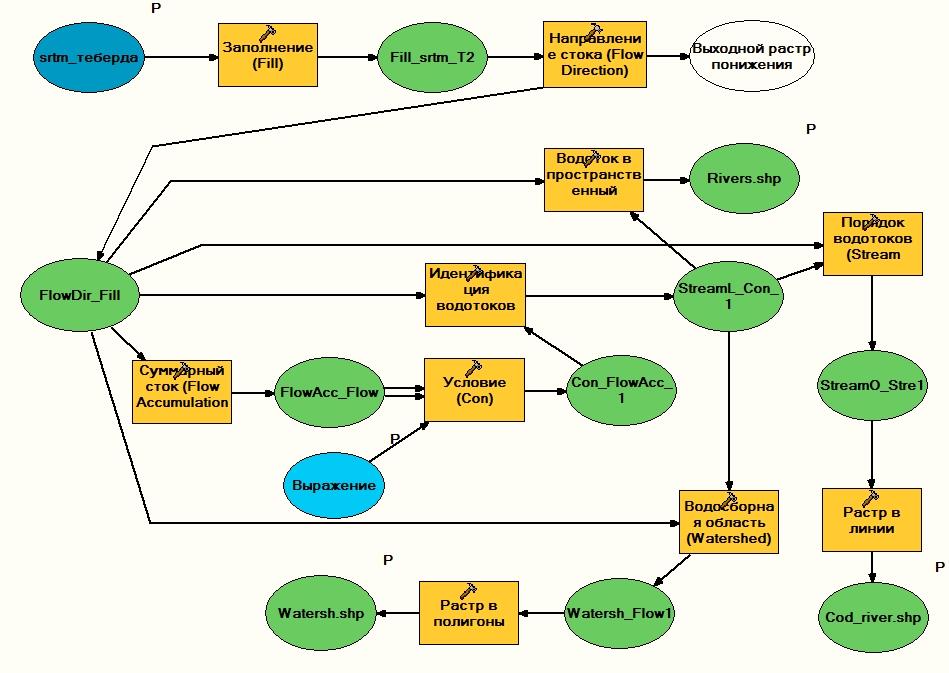 Рис. 1. Алгоритм выделения водоразделов в Model Builder (ArcGIS)Представим порядок выделения водоразделов.1. Исходными данными для построения цифровой модели являются данные радиолокационной съемки Shuttle Radar Topographic.2. Заполняются некорректные понижения рельефа с помощью функции Fill.3. Направление стока классифицируется функцией Flow Direction.4. Функцией Flow Accumulation выполняется грид кумулятивного стока. 5. Инструмент Con позволяет выбрать предельное значение кумулятивного стока. 6. Функцией Stream Link определяются водотоки-звенья.7. Stream Order присваивает порядок каждому звену речной сети. На рис. 2 изображено выделение водотоков 1-8 порядков (а) и 1-5 (б).8. Watershed выделяет водосборную площадь бассейна.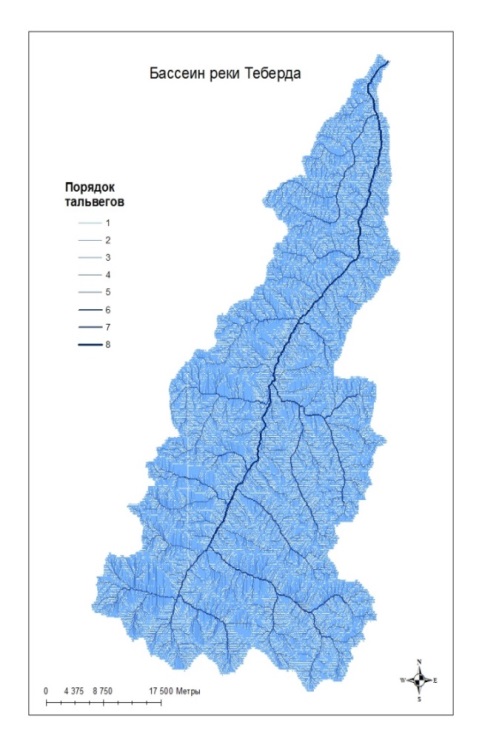 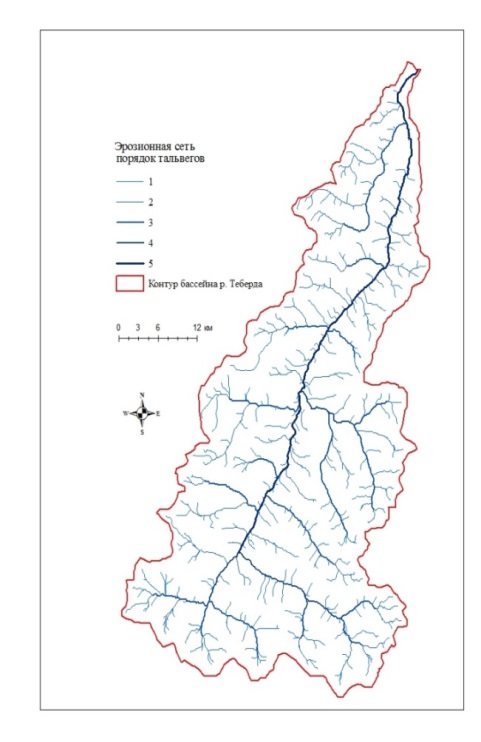 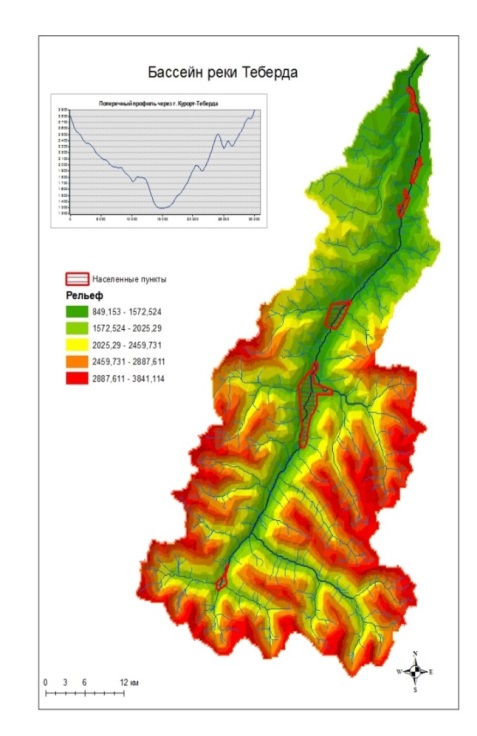 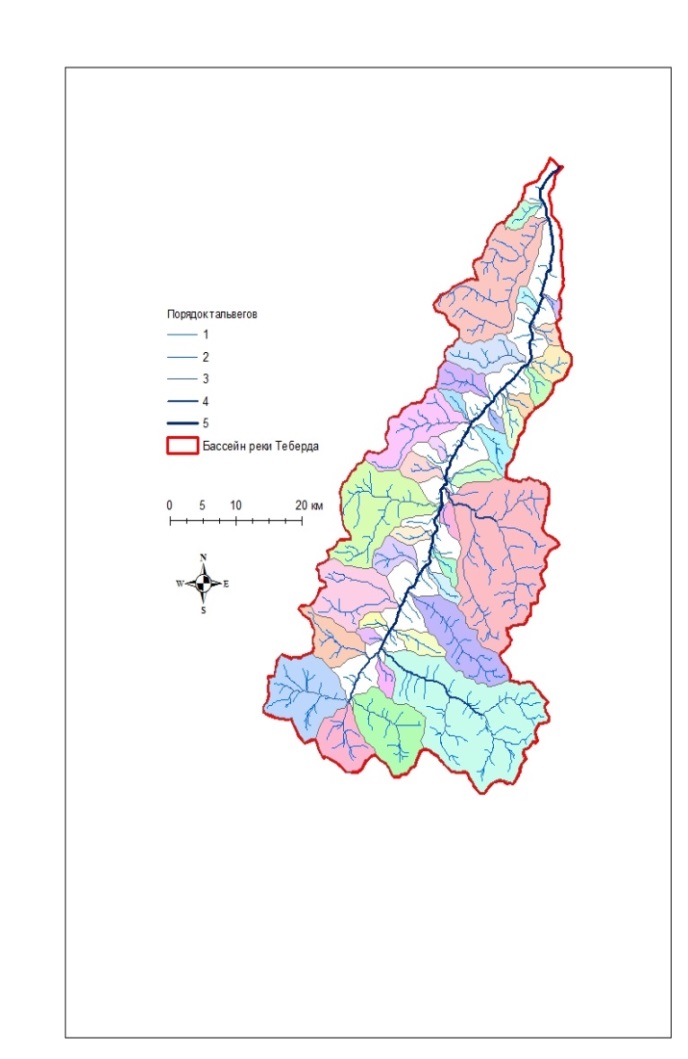 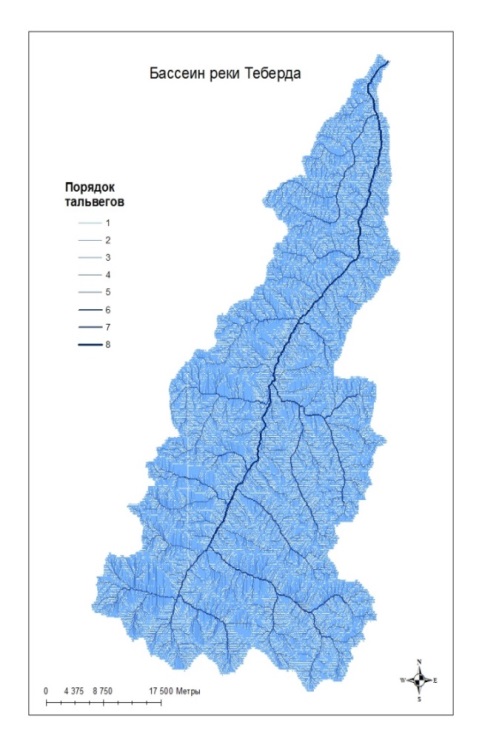 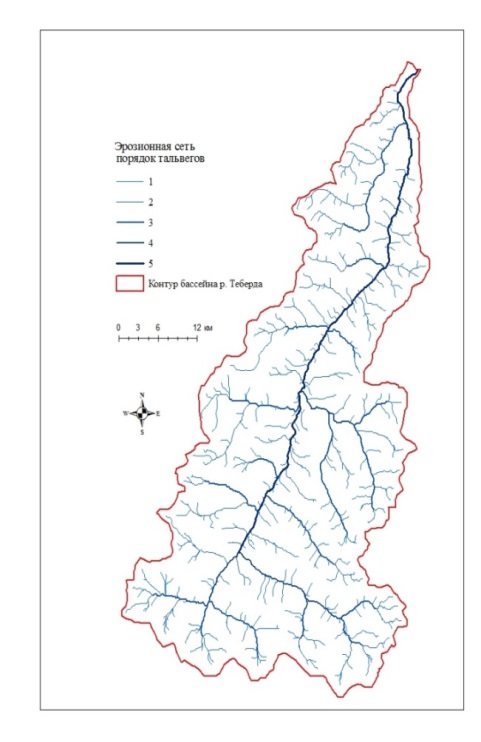 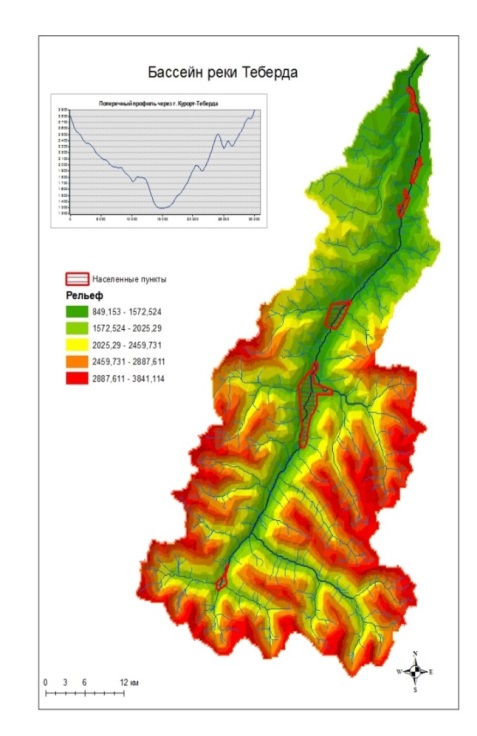 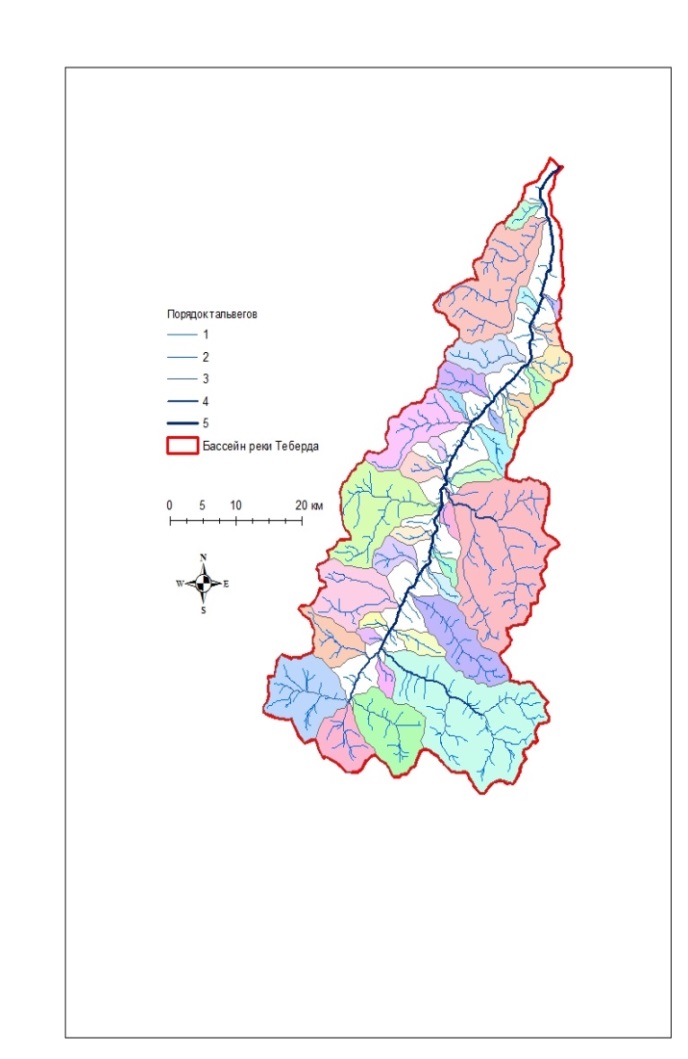 Рис. 2. Бассейн реки Теберда: а) тальвеги 1-8 порядков; б) тальвеги 1-5 порядков; в) водосборные территории;г) гипсометрическая карта и поперечный профиль через р. Теберда 5Современному развитию общества характерно внедрение новых информационных технологий. При этом важная роль отводится геоинформационным системам в оптимизации образовательной деятельности 6, в выявлении и решении экологических проблем окружающей среды 8; 9.ЛитератураАппоева Л. И. Модификации географической информационной системы в геоморфологическом моделировании территории карачаево-черкесской республики / Л. И. Аппоева, А. Б. Коркмазова // Известия Дагестанского государственного педагогического университета. Серия: Естественные и точные науки. – Махачкала. - 2015. - № 3 (32). - С. 73-77.Волосухин Я. В. Об обеспеченности целевой информацией природопользования горных территорий (на примере Карачаево-Черкесской республики) / Я. В. Волосухин, Т. В. Иванкова, П. А. Кипкеева, Ю. Я. Потапенко // Известия высших учебных заведений. Северо-Кавказский регион. Серия: Естественные науки. – Ростов-на-Дону. - 2017. - № 1 (193). - С. 89–95. Иванкова Т. В. Природно-хозяйственные структуры малых речных бассейнов горного рельефа и пути их развития: инновации, оптимизация или реставрация / Т. В. Иванкова, П. А. Кипкеева, Ю. Я. Потапенко // Вестник Академии наук Республики Башкортостан. – Уфа. - 2018. - Т. 26. - № 1 (89). - С. 67-75.Кипкеева П. А. Аспекты реформирования хозяйственного профиля горных территорий и безопасности туристско-рекреационных объектов Карачаево-Черкесии / П. А. Кипкеева, Ю. Я. Потапенко // Известия Дагестанского государственного педагогического университета. Серия: Естественные и точные науки. – Махачкала. - 2016. - Т. 10. - № 4. - С. 117-122.Кипкеева П. А. Геоморфологические особенности днища долины р. Теберда (Северный Кавказ) / П. А. Кипкеева, Ю. Я. Потапенко // Известия высших учебных заведений. Северо-Кавказский регион. Серия: Естественные науки. - Ростов-на-Дону. - 2016. - № 2 (190). - С. 100-104.Кипкеева П. А. Оптимизация эколого-географического образования в Карачаево-Черкесии / П. А. Кипкеева // Известия высших учебных заведений. Северо-Кавказский регион. Серия: Естественные науки. - Ростов-на-Дону. - 2013. - № 4 (176). - С. 99-103.Сергин С. Я. Моделирование народно-хозяйственной системы «речной бассейн» для оптимизации природопользования / С. Я. Сергин, С. И. Зотов // Доклады АН СССР. - 1988. - Т. 298. - № 5: География. - С.1229-1233.Чомаева М. Н. Промышленный выброс и окружающая среда (на примере ЗАО «Кавказцемент») / М. Н. Чомаева // Национальная безопасность и стратегическое планирование. - Санкт-Петербург. - 2013. - №4 (4). – С. 120-124.Чомаева М. Н. Проблемы загрязнения атмосферы на территории Карачаево-Черкесии // М. Н. Чомаева // Астраханский вестник экологического образования. – Астрахань. - 2018. - № 2 (44). – С. 35-41.УДК - 908Хубиева Лилия Нур-Магомедовна,студентка 21 группы исторического факультетаe-mail: leiwu03@gmail.comНаучный руководитель: Текеева Лариса Кичиевна,к.и.н. доцент кафедры истории Россииe-mail: lar-tek@yandexruКарачаево-Черкесский государственный университет имени У.Д. Алиева, г. Карачаевск, РоссияВЕРХНЕКУБАНСКОЕ КАЗАЧЕСТВО: ИСТОРИЯСТАНОВЛЕНИЯАннотация. Статья посвящена кочевым народам, именуемым «казаками», пришедшим и поселившимся на территорию Кубани в XVIII веке во времена правления императрицы Всероссийской Екатерины II. Автор акцентирует внимание на особенностях быта и культуры казаков, а также роли казачества в истории России. Ключевые слова: казак, казачество, этносоциальная общность, Кубань, культура, религия.Казак – это крестьянин, служивый военного и социального объединения, которое принято называть «казачество». Само слово «казак» происходит от тюркского языка и означает «военный», «служивый» или «свободный» [8, с. 25]. Первые упоминания этого термина обнаружены в арабских словарях и относятся к XIII-XIV векам. А в русских летописях оно замечено с 1444 года и означало «свободный» или «одинокий». Само происхождение данной этносоциальной группы до сих пор остается под вопросом. Одни историки утверждают, что это объединение знатных родов, направленное на создание новой национальности и даже государства. Другие утверждают, что казачество изначально было создано бандитами и беглыми крестьянами, которые не желали жить под гнетом своих хозяев. Такого мнения был историк Г. В. Плеханов, который говорил, чем больше возрастал гнет, лежавший на низшем классе московского государства, тем больше являлось побуждение для побега и тем многочисленнее становилось население по берегам казачьих рек [2]. К концу казачество приобретает вес и статус. Этот факт доказывает история российского государства. А именно, с начала ХVII века при воцарении Михаила Фёдоровича Романова. Согласно историческим данным именно казаки поддержали кандидатуру Романова на пост правителя России. В дальнейшем казаки приобретают устойчивый статус и активно призываются на службу русскому государству. В частности, как защитники русских границ на территории Кубани [1]. Это было связно с укреплением южных рубежей Кавказа от иностранных захватчиков, а также для подчинения непокорных государству горских народов, их колонизации и создания новых регионов. Таким образом, политика России носила военных характер, превращая отряды казаков в военные объединения.На основе этого 20 августа 1787 года выходит указ, который был составлен Григорием Александровичем Потемкиным по требованию императрицы Екатерины II. Согласно ему, оставшиеся старшины и урядники бывшей Запорожской сечи должны были создать новое войско для защиты южных рубежей России. В отряды принимались желающие служить казаки, владеющие оружием и верховой ездой. Таким образом, было создано новое военное объединение «Войска верных казаков», которое возглавил новый атаман Сидор Белый. В это войско вошло не менее 600 человек [3].Первоначально земли, на которых были расселены «Войска верных казаков», юридически не были закреплены за казаками, но после смерти Г.А. Потемкина в 1791 году казаки принимают решение о необходимости собрать делегацию от лица «Войска Черноморских казаков», для отправления в Санкт-Петербург к императрице для решения этого вопроса. Делегацию возглавил сам атаман войска Сидор Белый и войсковой судья Е.Д Фелицин [6, с.19]. 30 июня 1792 года Екатерина II подписывает жалованную грамоту «Войскам Черноморских казаков». Согласно ей, казаки получают в вечное пользование земли Кубани. В них входили Азовское море до города Ейск, о. Фанагория, берега Кубани до самого устья Лабинского. Жалованная грамота Императрицы предусматривала пожизненное владение землей. Впоследствии члены войска получили новое название, а именно, «Кубанские казаки» [5].Казаки не имели определённой национальности. Среди них были русские, украинцы, белорусы, татары, черкесы, поляки, калмыки, грузины, персы. Об этом говорит существование таких казачьих родов как Татаринов, Греков, Черкасов и т.д. Следовательно, казак — это не определённая национальность, а смесь народов. Исходя из этого культура казаков была разнообразна. Одежда казаков разных районов России имеет значимые различия. Так кубанское казачество близко соседствовало с кавказскими народами и форма казака этого региона схожа с одеждой горцев. Она включала в себя: черкеску - кафтан, бурку –д линный плащ из тонкого войлока, шапку, кубанку или папаху - головной убор, часть военной формы,башлык - суконный головной убор с длинными концами; надевается поверх папахи,рубаху или бешмет-стеганный полукафтан,сапоги и калоши, ноговицы - чулки из толстой шерсти, удерживаемые шнурком,шаровары - штаны, архалук - короткий кафтан.Черкеска казака не должна была стеснять тело и давать возможность свободного шага, а также верховой езды. Ее преимуществом была длина и широкие свободные рукава. Застежки на черкеске имели крючковатую форму и располагались до пояса, низ кафтана был свободным, вырез на нем, достаточно, глубокий. Шилась она обычно из сукна черного цвета.Понизу черкески надевалась русская рубаха или горский бешмет. Рубахи кубанские казаки шили из шелка, украшая разными узорами, реже для шитья использовали хлопок, также стараясь украсить орнаментом. Зимой казаки надевали нательную теплую рубаху из плотной шерсти.Шаровары, именуемые среди простонародья казачьи штаны, были основной частью кубанской формы. Имели свободный крой, который не стеснял воина во время верховой езды или широкого шага. В обиходе кубанские казаки чаще всего использовали кожаные сапоги без каблуков. Также носили башмаки или калоши. Основным головным убором казака была папаха или кубанка – круглая каракулевая шапка, с вшитым кусочком сукна красного цвета - отличительная деталь кубанских казаков. Нужно также заметить, что форма кубанских казаков делилась на парадную и повседневную [3].Основными занятиями кубанских казаков первоначально были набеги и военная служба. Впоследствии, после получения, земель казаки занялись земледелием, животноводством, ремёслами и домостроем.Строились глинобитные дома, их еще называли «мазанки», в украинском стиле, отбеленные снаружи известкой. Традиционное убранство жилищ кубанских казаков включало в себя русскую печь, столы, лавки, кровати. Женщины старались повесить короткие оконные занавески, самотканые половицы на полу, повесить фотографии, на которых были представители того или иного казачьего рода. В доме также присутствовал посудный шкаф, в котором была дорогая посуда, а также бельевой шкаф и сундук. Казаки были очень верующими и поэтому в каждой из комнат в углу была расположена икона, украшенная цветами, кружевом и лампадой - его называли «Красный угол» [4].Стоит отметить, что казаки всегда жили большими семьями или проще сказать родами. Среди них выделялись более знатные роды, имевшие определённое богатство и положение в станице. За ними шли средние роды, которые стояли чуть ниже по социальному статусу и совсем низкие, которые не имели среди казаков никакого веса. Примером этого служит обязательное обучение детей богатых казаков в специализированных казачьих школах, где их обучали военному делу, казачьему уставу, закону Божьему, этикету и другим основным дисциплинам: арифметике, чтению и письму [3].Главным у казаков было знание этикета. Он включал в себя общение со взрослыми, детьми, родителями, родственниками и посторонними. Стариков и взрослых молодежь должна была слушать и уважать. Слова отца в казачьей семье были законом, и никто не смел его ослушаться. Также существовали особые правила при встрече, посещении гостей и принятии пищи. Последнее включало в себя обязательную молитву перед едой. Известны особые правила сватовства [3].Кубанские казаки были истинными представителями христианства. Они крепко чтили Божьи законы, праздники, святых и мучеников. Воскресный молебен в церкви был обязателен для каждого казака, не говоря об обязательных посещениях церкви по престольным праздникам. Однако это не исключает тот факт, что в культуре кубанских казаков прослеживается остаток от языческих верований. Это отражается в суеверии тогдашних казаков в различных сверхъестественных существах, духов, ведьм и колдунов. Часто за помощью казаки обращались к лекаршам и знахаркам, чья специальность была связна непосредственно с язычеством. О наличии язычества в кубанской культуре говорит, и праздник Ивана Купалы (7 июля/24 июня). В этот день были обязательными купания в водоемах, жжение костров, чтобы отогнать «нечисть», прыжки через костры, плетения венков, а также пускание их по воде – так гадали девушки на суженых. Согласно этому гаданию венок выловит ее будущий муж. Также казаки верили в то. Что в этот день зацветает цветок ведьмы – папоротник [4].ЛитератураКалендарные праздники и обряды кубанского казачества: монография / Н. И. Бондарь; Кубанский гос. ун-т, Науч.-исслед. центр традиционной культуры, ГБНТУ "Кубанский казачий хор", Кубанское казачье войско. - 2-е изд., испр. - Краснодар: Традиция, 2011. – 373 с.Гордеев А. А. История казачества / А. А. Гордеев. – Москва: Вече, 2006. - 635 с.Короленко П. П. Черноморцы: ист. очерк / П. П. Короленко. - Санкт-Петербург: типография департамента уделов, 1874. - 288 с.Плеханов Г. В. История русской общественной мысли / Г. В. Плеханов; под ред. и с предисл. Д. Рязанова; Ин-т К. Маркса и Ф. Энгельса. - Москва; Ленинград: Гос. изд-во, 1925.Щербина Ф.А. Кубанское казачество и его атаманы / Ф. А. Щербина, Е. Д. Фелицын. - Москва: Вече, 2008. - 318 с.Этимологический словарь русского языка: в 4 т. Т. 2: (Е -Муж) / Макс Фасмер; под ред. и с предисл. проф. Б. А. Ларина. - Изд. 2-е, стер. - Москва: Прогресс, 1986-1987. - 671 с.Houtsma M. Th. Ein türkish-arabishes Glossar — Leiden: Brill, 1894. – 114 р.УДК 331. 101. 3Чотчаева Алана Махтиевна,студентка 22 группы факультета экономики и управленияe-mail: kornizen@mail.ruНаучный руководитель: Ногайлиева Марина Халитовна,к. ф. н., ст. преподаватель кафедры ГМУ и политологииe-mail: marinanogailieva@yandex.ruКарачаево-Черкесский государственный университетимени У. Д. Алиева, г. Карачаевск, РоссияМЕТОДЫ МОТИВАЦИИ ТРУДА ПЕРСОНАЛАВ ОРГАНИЗАЦИИАннотация. Статья посвящена проблеме мотивации труда в управлении и раскрытию сущности различных методов, с помощью которых она осуществляется.Ключевые слова: мотивация труда, метод, персонал, эффективность деятельности.Организация являет собой сложную многоуровневую систему, элементы которой находятся в тесной взаимосвязи друг с другом. Ее можно сравнить с часами, где множество деталей образуют цельный механизм, функционирующий только при условии исправной и слаженной работы всех без исключения составляющих. Лишь когда весь состав сотрудников выполняет свою работу как полагается, компания процветает. Помимо этого, любая организация стремится не только к стабильным результатам деятельности, но и к увеличению ее эффективности. На данный показатель влияет обширная совокупность внешних и внутренних факторов, и один из самых главных – старания работников. Если персонал стремится к тому, чтобы повышать качество и количество выполняемой работы, а также разрабатывает и предлагает какие-либо идеи для улучшения деятельности организации, то результативность труда обязательно возрастает, причем в значительной мере. Однако же назревает вопрос: как сделать так, чтобы сотрудники были заинтересованы в том, чтобы трудиться лучше? Какими способами их можно мотивировать? Что для этого необходимо?На сегодняшний день компаниями по всему миру применяется обширное количество самых разных методов мотивации труда. Все они схожи тем, что опираются на удовлетворение потребностей работников [3].Согласно общераспространенной классификации, существует два типа методов мотивации персонала: материальный и нематериальный. Рассмотрим подробно каждый из них.Суть материальной мотивации заключается в предоставлении работнику различных материальных благ и поощрений, а также, что бывает реже – в назначении штрафных санкций. Поощрения предоставляются зачастую с помощью таких методов, как денежное вознаграждение. К ним можно отнести повышение размера заработной платы, выплату премий, а иногда – денежную награду за победу или занятие призового места в конкурсах, где работник, например, представлял компанию.В свою очередь неденежные методы опираются на применение в отношении сотрудников определенных социальных проектов, направленных на возрастание их лояльности. Таковыми являются повышение квалификации за счет организации, оплата лечения, обучения, затрат на проезд и питание, скидки на какие-либо товары и услуги, которые производятся в организации, выдача путевок в санатории и билетов на культурные мероприятия, оплачивание арендной платы за жилье работника или выделение для него служебного жилья, создание и поддерживание благоприятных условий для работы и отдыха, дополнительные оплачиваемые выходные [2].И наконец, третья группа методов – штрафы. Они используются как мера наказания за неприемлемые действия. Этот способ направлен на препятствование осуществления деяний, которые могут каким-то образом нанести вред организации. К методам такой мотивации причисляют: наказание в материальной форме за административные правонарушения (опоздание, невыполнение возложенных на работника обязанностей), назначение сотруднику дополнительного времени работы (отработки в виде штрафных часов), лишение премии.Важно отметить, что данная методика ни в коем случае не должна применяться для содержания персонала в страхе. Также она будет эффективно действовать в паре с системой поощрений. Если работник показал себя с лучшей стороны, необходимо предоставить ему определенное вознаграждение, если же он совершил проступок – использовать негативные санкции.Итак, вышеназванные три типа методов в совокупности образуют материальную мотивацию. Несмотря на изрядное количество направлений, которые она объединяет, пользуясь только лишь данным типом, далеко не всегда можно получить положительные результаты. Так происходит из-за того, что при помощи прямых или косвенных денежных поощрений сотрудники способны удовлетворить только низшие потребности, то есть комфорт, достаток, покупку необходимых товаров. Другие же потребности, более высокого уровня, остаются нетронутыми. Вследствие этого большое значение имеет задействование нематериальных методов мотивации. Именно практика таких способов обеспечивает персонал должным вниманием, вызывает у работников чувство самоуважения. Нематериальная мотивация делает акцент на психологию. Руководство старается больше взаимодействовать со своими сотрудниками, показывать их значимость, вызывать у них положительные эмоции. Зная, что на рабочем месте их ценят и уважают, сотрудники будут с большей охотой выполнять возложенные на них обязанности. Нематериальная мотивация складывается из таких методов как похвала за достигнутые успехи и признание профессиональных навыков, создание и поддержка благоприятной атмосферы внутри коллектива, периодическое проведение внутриорганизационных конкурсов в профессиональной сфере, реагирование на предложения, пожелания и жалобы персонала, обеспечение возможности карьерного роста и дистанционной работы, доступ к новым технологиям и проектам (что крайне актуально в настоящее время в связи с быстроразвивающимся научно-техническим прогрессом), проведение специальных совещаний для поднятия морального духа, приветствие участия сотрудников в принятии стратегических решений. Раскроем некоторые из приведенных методов.Похвала за достижения, в особенности публичная, является, можно сказать, самым простым способом мотивирования нематериальным путем, и при этом одним из наиболее действенных. Некоторые руководители пренебрегают им, что неправильно, так как каждый работник хочет, чтобы его старания замечали и ценили. Услышав положительный отзыв о проделанном труде, человек убедится, что работал не напрасно, и, поняв, что усилия не уходят в никуда, будет стараться держать планку и прилагать еще больше усердия.Следующий способ – проведение конкурсов внутри компании, - чем-то схож с предыдущим. Он тоже представляет собой положительную реакцию на успех. Конкурсные мероприятия с вручением грамот отлично мотивируют тех, кто стремится стать лучшим среди коллектива, а кроме того зарождает конкурентную атмосферу.Обратная связь в виде ответов на различные просьбы, претензии и идеи, причем незамедлительная, а также совещания с целью выслушать мнения сотрудников делают взаимоотношения начальства и персонала прочнее и доверительнее. Так коллектив чувствует себя свободнее, и создается ощущение командной, общей работы, где точка зрения каждого имеет значение.Возможность использования инновационных технологий важна для многих по причине желания развиваться в своей профессии в горизонтальном, а не вертикальном направлении. Повышение в должности здесь уходит на задний план, в то время как на передний выходит получение знаний, которые как раз эффективно реализуются с использованием последних научных разработок.Помимо упомянутых методов также актуальна организация культурных или же спортивных мероприятий, корпоративов. Это делается для сближения коллектива, общения людей вне рабочей зоны, в неформальной обстановке. Корпоративы помогают налаживанию связей и избавляют от напряженности после трудовых будней. При их проведении важно, чтобы руководство было непосредственно вовлечено в процесс, а всяческие активности, из которых будут состоять мероприятия, были ориентированы на интересы работников.Таким образом, мы раскрыли и проанализировали разнообразные методы мотивации труда, применяемые организациями. Исходя из проведенного анализа, мы можем сделать вывод, что мотивация персонала – сложный и многоуровневый, комплексный процесс, образованный из обширного количества составляющих частей. Эффективность мотивации зависит от удовлетворенности трудом, условий его осуществления, путей развития, обеспеченными компанией, отношения к персоналу. Поэтому при выборе способа реализации мотивации необходимо помнить, что использование лишь материальных, или же нематериальных методов, как показывает практика, результативно только определенный период времени, так как один конкретный метод не может удовлетворить сразу все потребности [1].И, наконец, самое важное – индивидуальный подход. Уделяя внимание сотрудникам, руководство способно понять, как именно мотивировать того или иного из них. Для кого-то стимулом выступают комфортные условия труда и налаженная обратная связь с начальством, для кого-то – продвижение по карьерной лестнице и денежные поощрения. Индивидуальный и тщательный подбор метода – ключ к успешному мотивированию.Все известные на сегодняшний день способы мотивации труда персонала хороши по-своему, нужно лишь уметь их использовать должным образом.ЛитератураОзерникова Т. Г. Системы мотивации и стимулирования трудовой деятельности: учебное пособие / Т. Г. Озерникова. – Иркутск: изд-во БГУ, 2016. – 183 с. Чекмарев О. П. Мотивация и стимулирование труда: учебно-методическое пособие / О. П. Чекмарев. – Санкт-Петербург: СПбГАУ, 2013. – 343 с.Шапиро С. А. Основы трудовой мотивации: учебное пособие / С. А. Шапиро. – 3-е изд., перераб. и доп. – Москва: КНОРУС, 2016. – 268 с.Научное изданиеКоллектив авторовМОЛОДЕЖЬ. НАУКА. ОБРАЗОВАНИЕСборник статейСтатьи представлены в авторской редакцииПлан университета 2021 г. Редактор 				Н. В. ЕфрюковаКорректоры:			Л. Ю. Козлова, Ф. М. ХубиеваКомпьютерная верстка	С. А. БостановаПодписано в печать 12.04.2021Формат 60х84х16Бумага офиснаяОбъем – 11,0 уч.-изд. л.Тираж 100 экз.Издательство Карачаево-Черкесского государственногоуниверситета имени У.Д. Алиева: 369202, г. Карачаевск,ул. Ленина, 29 ЛР №040310 от 21.10.1997.Набрано и отпечатано в типографииКарачаево-Черкесского государственного университетаимени У.Д. Алиева: 369202, г. Карачаевск, ул. Ленина, 46.УДК – 378.183.0ББК – 74.58Печатается по решению редакционно-издательского совета Карачаево-Черкесского государственного университета имени У.Д. АлиеваISBN 978-5-8307-0657-5© Коллектив авторов, 2021© ФГБОУ ВО «Карачаево-Черкесский     государственный университет  имени У.Д. Алиева», 2021Форма бухгалтерской (финансовой) отчетностиНаправления и задачи анализаБухгалтерский баланс1. Анализ динамики и структуры активов и источников их формирования Бухгалтерский баланс2. Экспресс-анализ финансового состояния организацииБухгалтерский баланс3. Анализ ликвидности баланса и ликвидности организации , то есть способности трансформировать активы в платежные средства для обеспечения платежеспособности (расчет коэффициентов ликвидности)Бухгалтерский баланс4. Анализ деловой активности организации Бухгалтерский баланс5. Диагностика потенциального банкротстваОтчет о финансовых результатах1. Анализ динамики и структуры доходов и расходов организацииОтчет о финансовых результатах2. Анализ безубыточности Отчет о финансовых результатах3. Факторный анализ финансовых результатов (прибыли, рентабельности оборота, окупаемости затрат, рентабельности капитала)Отчет о финансовых результатах4. Анализ относительных показателей эффективности (деловой активности и рентабельности)Отчет об изменениях капитала1. Анализ наличия, состава и движения собственного капиталаОтчет об изменениях капитала2. Анализ чистых активовОтчет о движении денежных средств1. Анализ движения денежных средств прямым методом Отчет о движении денежных средств2. Расчет и анализ эффективности денежных потоков с целью определения дефицита (избытка) денежных средств, их источников и направлений расходования, а также мониторинга текущей платежеспособности предприятияРСБУМСФОУчет формирования чистой прибылиУчет формирования чистой прибылиМоментом признания выручки от реализации является момент перехода собственности на продукцию от продавца покупателюМоментом признания дохода является момент, когда предприятие больше никак не принимает участие в контроле продаваемой продукций товаров или услуг Документальное оформление операций, подтверждающих произведенные расходы обязательна При отражении хозяйственных операций нет жесткой привязки к наличию или отсутствию первичной документацииЕдиная классификация расходов для всех экономических субъектовДве классификации затрат в зависимости от методов: по характеру затрат и по назначению затрат с целью определения себестоимости продукции и полученной прибылиУчет операций с денежными средствамиУчет операций с денежными средствамиСписание остатков денежных средств на счетах в банках-банкротах на расходы, вследствие невозможности признания их в качестве активовОстатки денежных средствна счетах в банках-банкротах могут учитываться на соответствующих счетахОпределение суммы денежных потоков по текущей деятельности без учета денежных поступлений и выплат страховых компаний по страховым премиямОпределение суммы денежных потоков по текущей деятельности без учета поступления процентов по дебиторской задолженности от покупателейКапитал (собственный + заёмный)Капитал (собственный + заёмный)Собственный капитал представлен в разделе бухгалтерского баланса «Капитал и резервы»Капитал это активы компании, за вычетом всех её обязательствУчет объектов без корректировки их текущей стоимости под влиянием инфляционных процессов, оказывающих влияние на стоимость нефинансовых активов.Корректировка нефинансовых показателей отчетности, то есть показателей за исключением денежных средств, а также монетарных активов и пассивов при гиперинфляции. ПроцессыФормы рельефаВыветриваниеКаменные россыпи и полосы, фигуры выветриванияГравитационныеОбвальные формы, конусы и шлейфы осыпей, оползневой рельефСолифлюкционныеКаменные потокиЭрозионныеЭрозионные ниши, рытвины и оврагиАккумулятивныеРечные террасы и поймы, конусы выноса временных потоков и селейКарстово-суффозионныеКарры, воронки, пещеры, ложбинкиАнтропогенныеКурганы, насыпи, отвалы, каналы